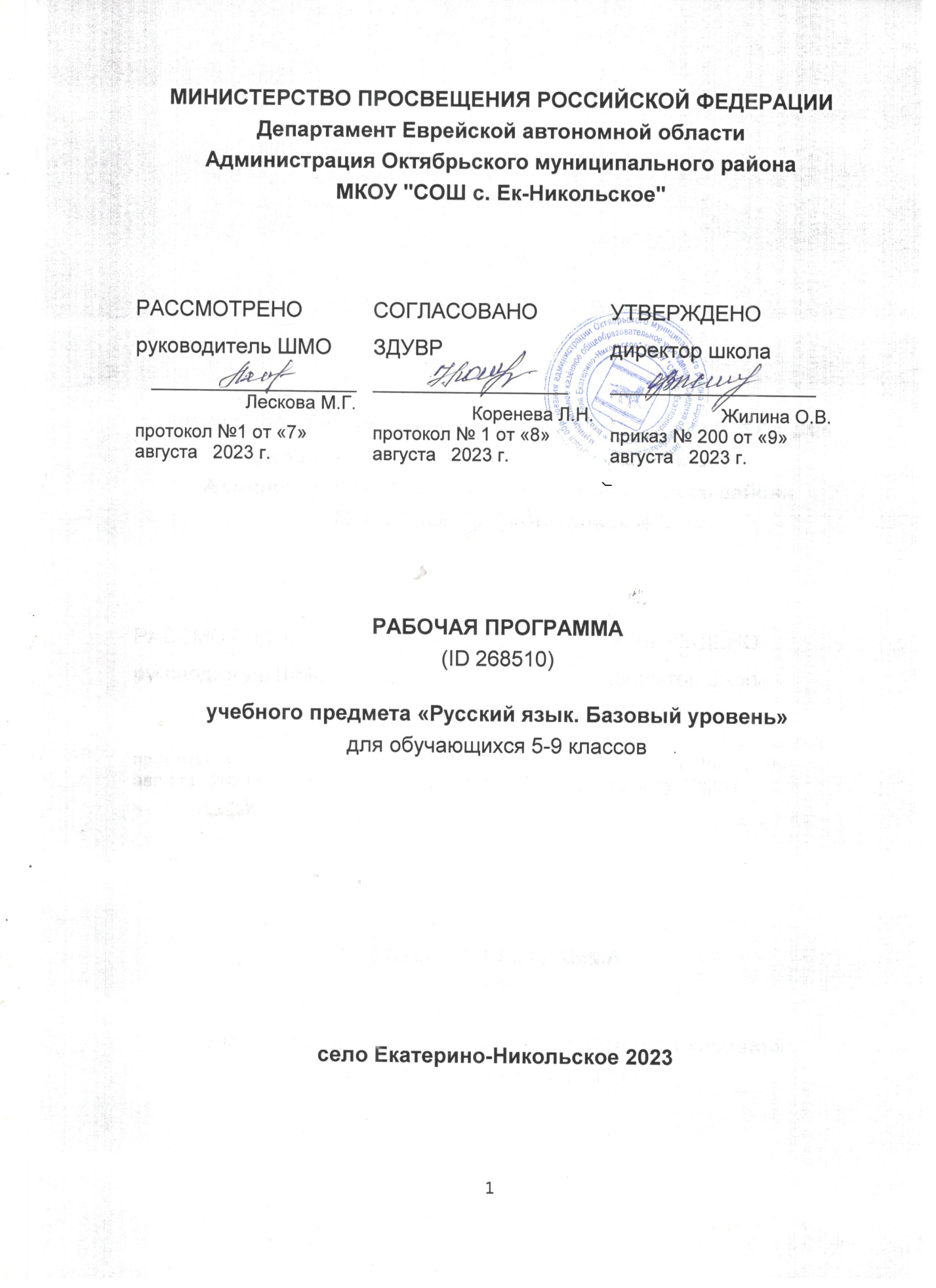 ПОЯСНИТЕЛЬН​АЯ ЗАПИСКАПрограмма по русскому языку на уровне основного общего образования подготовлена на основе ФГОС ООО, ФОП ООО, Концепции преподавания русского языка и литературы в Российской Федерации (утверждена распоряжением Правительства Российской Федерации от 9 апреля 2016 г № 637-р), федеральной рабочей программы воспитания, с учётом распределённых по классам проверяемых требований к результатам освоения основной образовательной программы основного общего образования. Пояснительная записка отражает общие цели и задачи изучения русского языка, место в структуре учебного плана, а также подходы к отбору содержания и определению планируемых результатов.Содержание обучения раскрывает содержательные линии, которые предлагаются для обязательного изучения в каждом классе на уровне основного общего образования. Планируемые результаты освоения программы по русскому языку включают личностные, метапредметные результаты за весь период обучения на уровне основного общего образования, а также предметные достижения обучающегося за каждый год обучения.​​ОБЩАЯ ХАРАКТЕРИСТИКА УЧЕБНОГО ПРЕДМЕТА «РУССКИЙ ЯЗЫК»Русский язык – государственный язык Российской Федерации, язык межнационального общения народов России, национальный язык русского народа. Как государственный язык и язык межнационального общения русский язык является средством коммуникации всех народов Российской Федерации, основой их социально-экономической, культурной и духовной консолидации.Высокая функциональная значимость русского языка и выполнение им функций государственного языка и языка межнационального общения важны для каждого жителя России, независимо от места его проживания и этнической принадлежности Знание русского языка и владение им в разных формах его существования и функциональных разновидностях, понимание его стилистических особенностей и выразительных возможностей, умение правильно и эффективно использовать русский язык в различных сферах и ситуациях общения определяют успешность социализации личности и возможности её самореализации в различных жизненно важных для человека областях.Русский язык, выполняя свои базовые функции общения и выражения мысли, обеспечивает межличностное и социальное взаимодействие людей, участвует в формировании сознания, самосознания и мировоззрения личности, является важнейшим средством хранения и передачи информации, культурных традиций, истории русского и других народов России.Обучение русскому языку направлено на совершенствование нравственной и коммуникативной культуры обучающегося, развитие его интеллектуальных и творческих способностей, мышления, памяти и воображения, навыков самостоятельной учебной деятельности, самообразования.Содержание по русскому языку ориентировано также на развитие функциональной грамотности как интегративного умения человека читать, понимать тексты, использовать информацию текстов разных форматов, оценивать её, размышлять о ней, чтобы достигать своих целей, расширять свои знания и возможности, участвовать в социальной жизни. ЦЕЛИ ИЗУЧЕНИЯ УЧЕБНОГО ПРЕДМЕТА «РУССКИЙ ЯЗЫК»Изучение русского языка направлено на достижение следующих целей: осознание и проявление общероссийской гражданственности, патриотизма, уважения к русскому языку как государственному языку Российской Федерации и языку межнационального общения; проявление сознательного отношения к языку как к общероссийской ценности, форме выражения и хранения духовного богатства русского и других народов России, как к средству общения и получения знаний в разных сферах ­человеческой деятельности; проявление уважения к общероссийской и русской культуре, к культуре и языкам всех народов Российской Федерации;овладение русским языком как инструментом личностного развития, инструментом формирования социальных взаимоотношений, инструментом преобразования мира;овладение знаниями о русском языке, его устройстве и закономерностях функционирования, о стилистических ресурсах русского языка; практическое овладение нормами русского литературного языка и речевого этикета; обогащение активного и потенциального словарного запаса и использование в собственной речевой практике разнообразных грамматических средств; совершенствование орфографической и пунктуационной грамотности; воспитание стремления к речевому самосовершенствованию; совершенствование речевой деятельности, коммуникативных умений, обеспечивающих эффективное взаимодействие с окружающими людьми в ситуациях формального и неформального межличностного и межкультурного общения; овладение русским языком как средством получения различной информации, в том числе знаний по разным учебным предметам; совершенствование мыслительной деятельности, развитие универсальных интеллектуальных умений сравнения, анализа, синтеза, абстрагирования, обобщения, классификации, установления определённых закономерностей и правил, конкретизации в процессе изучения русского языка;развитие функциональной грамотности в части формирования умений осуществлять информационный поиск, извлекать и преобразовывать необходимую информацию, интерпретировать, понимать и использовать тексты разных форматов (сплошной, несплошной текст, инфографика и другие); осваивать стратегии и тактик информационно-смысловой переработки текста, способы понимания текста, его назначения, общего смысла, коммуникативного намерения автора; логической структуры, роли языковых средств.МЕСТО УЧЕБНОГО ПРЕДМЕТА «РУССКИЙ ЯЗЫК» В УЧЕБНОМ ПЛАНЕВ соответствии с ФГОС ООО учебный предмет «Русский язык» входит в предметную область «Русский язык и литература» и является обязательным для изучения. Общее число часов, отведенных на изучение русского языка, составляет 714 часов: в 5 классе – 170 часов (5 часов в неделю), в 6 классе – 204 часа (6 часов в неделю), в 7 классе – 136 часов (4 часа в неделю), в 8 классе – 102 часа (3 часа в неделю), в 9 классе – 102 часа (3 часа в неделю).СОДЕРЖАНИЕ УЧЕБНОГО ПРЕДМЕТА 5 КЛАССОбщие сведения о языкеБогатство и выразительность русского языка.Лингвистика как наука о языке.Основные разделы лингвистики.Язык и речьЯзык и речь. Речь устная и письменная, монологическая и диалогическая, полилог.Виды речевой деятельности (говорение, слушание, чтение, письмо), их особенности.Создание устных монологических высказываний на основе жизненных наблюдений, чтения научно-учебной, художественной и научно-популярной литературы.Устный пересказ прочитанного или прослушанного текста, в том числе с изменением лица рассказчика.Участие в диалоге на лингвистические темы (в рамках изученного) и темы на основе жизненных наблюдений.Речевые формулы приветствия, прощания, просьбы, благодарности.Сочинения различных видов с опорой на жизненный и читательский опыт, сюжетную картину (в том числе сочинения-миниатюры).Виды аудирования: выборочное, ознакомительное, детальное.Виды чтения: изучающее, ознакомительное, просмотровое, поисковое.ТекстТекст и его основные признаки. Тема и главная мысль текста. Микротема текста. Ключевые слова.Функционально-смысловые типы речи: описание, повествование, рассуждение; их особенности.Композиционная структура текста. Абзац как средство членения текста на композиционно-смысловые части.Средства связи предложений и частей текста: формы слова, однокоренные слова, синонимы, антонимы, личные местоимения, повтор слова.Повествование как тип речи. Рассказ.Смысловой анализ текста: его композиционных особенностей, микротем и абзацев, способов и средств связи предложений в тексте; использование языковых средств выразительности (в рамках изученного).Подробное, выборочное и сжатое изложение содержания прочитанного или прослушанного текста. Изложение содержания текста с изменением лица рассказчика.Информационная переработка текста: простой и сложный план текста.Функциональные разновидности языка Общее представление о функциональных разновидностях языка (о разговорной речи, функциональных стилях, языке художественной литературы).СИСТЕМА ЯЗЫКАФонетика. Графика. Орфоэпия Фонетика и графика как разделы лингвистики.Звук как единица языка. Смыслоразличительная роль звука.Система гласных звуков.Система согласных звуков.Изменение звуков в речевом потоке. Элементы фонетической транскрипции.Слог. Ударение. Свойства русского ударения.Соотношение звуков и букв.Фонетический анализ слова.Способы обозначения [й’], мягкости согласных.Основные выразительные средства фонетики.Прописные и строчные буквы.Интонация, её функции. Основные элементы интонации.ОрфографияОрфография как раздел лингвистики.Понятие «орфограмма». Буквенные и небуквенные орфограммы.Правописание разделительных ъ и ь.ЛексикологияЛексикология как раздел лингвистики.Основные способы толкования лексического значения слова (подбор однокоренных слов; подбор синонимов и антонимов); основные способы разъяснения значения слова (по контексту, с помощью толкового словаря).Слова однозначные и многозначные. Прямое и переносное значения слова. Тематические группы слов. Обозначение родовых и видовых понятий.Синонимы. Антонимы. Омонимы. Паронимы.Разные виды лексических словарей (толковый словарь, словари синонимов, антонимов, омонимов, паронимов) и их роль в овладении словарным богатством родного языка.Лексический анализ слов (в рамках изученного).Морфемика. ОрфографияМорфемика как раздел лингвистики.Морфема как минимальная значимая единица языка. Основа слова. Виды морфем (корень, приставка, суффикс, окончание).Чередование звуков в морфемах (в том числе чередование гласных с нулём звука).Морфемный анализ слов.Уместное использование слов с суффиксами оценки в собственной речи.Правописание корней с безударными проверяемыми, непроверяемыми гласными (в рамках изученного).Правописание корней с проверяемыми, непроверяемыми, ­непроизносимыми согласными (в рамках изученного).Правописание ё – о после шипящих в корне слова.Правописание неизменяемых на письме приставок и приставок на -з (-с).Правописание ы – и после приставок.Правописание ы – и после ц.Орфографический анализ слова (в рамках изученного).Морфология. Культура речи. ОрфографияМорфология как раздел грамматики. Грамматическое значение слова.Части речи как лексико-грамматические разряды слов. Система частей речи в русском языке. Самостоятельные и служебные части речи.Имя существительноеИмя существительное как часть речи. Общее грамматическое значение, морфологические признаки и синтаксические функции имени существительного. Роль имени существительного в речи.Лексико-грамматические разряды имён существительных по значению, имена существительные собственные и нарицательные; имена существительные одушевлённые и неодушевлённые.Род, число, падеж имени существительного.Имена существительные общего рода.Имена существительные, имеющие форму только единственного или только множественного числа.Типы склонения имён существительных. Разносклоняемые имена существительные. Несклоняемые имена существительные.Морфологический анализ имён существительных.Нормы произношения, нормы постановки ударения, нормы словоизменения имён существительных.Правописание собственных имён существительных.Правописание ь на конце имён существительных после шипящих.Правописание безударных окончаний имён существительных.Правописание о – е (ё) после шипящих и ц в суффиксах и окончаниях имён существительных.Правописание суффиксов -чик- – -щик-; -ек- – -ик- (-чик-) имён существительных.Правописание корней с чередованием а // о: -лаг- – -лож-; -раст- – -ращ- – -рос-; -гар- – -гор-, -зар- – -зор-; -клан- – -клон-, -скак- – -скоч-.Слитное и раздельное написание не с именами существительными.Орфографический анализ имён существительных (в рамках изученного).Имя прилагательноеИмя прилагательное как часть речи. Общее грамматическое значение, морфологические признаки и синтаксические функции имени прилагательного. Роль имени прилагательного в речи.Имена прилагательные полные и краткие, их синтаксические функции.Склонение имён прилагательных.Морфологический анализ имён прилагательных (в рамках изученного).Нормы словоизменения, произношения имён прилагательных, постановки ударения (в рамках изученного).Правописание безударных окончаний имён прилагательных.Правописание о – е после шипящих и ц в суффиксах и окончаниях имён прилагательных.Правописание кратких форм имён прилагательных с основой на шипящий.Слитное и раздельное написание не с именами прилагательными.Орфографический анализ имён прилагательных (в рамках изученного).ГлаголГлагол как часть речи. Общее грамматическое значение, морфологические признаки и синтаксические функции глагола. Роль глагола в словосочетании и предложении, в речи.Глаголы совершенного и несовершенного вида, возвратные и невозвратные.Инфинитив и его грамматические свойства. Основа инфинитива, основа настоящего (будущего простого) времени глагола.Спряжение глагола.Морфологический анализ глаголов (в рамках изученного).Нормы словоизменения глаголов, постановки ударения в глагольных формах (в рамках изученного).Правописание корней с чередованием е // и: -бер- – -бир-, -блест- – -блист-, -дер- – -дир-, -жег- – -жиг-, -мер- – -мир-, -пер- – -пир-, -стел- – -стил-, -тер- – -тир-.Использование ь как показателя грамматической формы в инфинитиве, в форме 2-го лица единственного числа после шипящих.Правописание -тся и -ться в глаголах, суффиксов -ова- – -ева-, -ыва- – -ива-.Правописание безударных личных окончаний глагола.Правописание гласной перед суффиксом -л- в формах прошедшего времени глагола.Слитное и раздельное написание не с глаголами.Орфографический анализ глаголов (в рамках изученного).Синтаксис. Культура речи. ПунктуацияСинтаксис как раздел грамматики. Словосочетание и предложение как единицы синтаксиса.Словосочетание и его признаки. Основные виды словосочетаний по морфологическим свойствам главного слова (именные, глагольные, наречные). Средства связи слов в словосочетании.Синтаксический анализ словосочетания.Предложение и его признаки. Виды предложений по цели высказывания и эмоциональной окраске. Смысловые и интонационные особенности повествовательных, вопросительных, побудительных; восклицательных и невосклицательных предложений.Главные члены предложения (грамматическая основа). Подлежащее и способы его выражения: именем существительным или местоимением в именительном падеже, сочетанием имени существительного в форме именительного падежа с существительным или местоимением в форме творительного падежа с предлогом; сочетанием имени числительного в форме именительного падежа с существительным в форме родительного падежа. Сказуемое и способы его выражения: глаголом, именем существительным, именем прилагательным.Тире между подлежащим и сказуемым.Предложения распространённые и нераспространённые. Второстепенные члены предложения: определение, дополнение, обстоятельство. Определение и типичные средства его выражения. Дополнение (прямое и косвенное) и типичные средства его выражения. Обстоятельство, типичные средства его выражения, виды обстоятельств по значению (времени, места, образа действия, цели, причины, меры и степени, условия, уступки).Простое осложнённое предложение. Однородные члены предложения, их роль в речи. Особенности интонации предложений с однородными членами. Предложения с однородными членами (без союзов, с одиночным союзом и, союзами а, но, однако, зато, да (в значении и), да (в значении но). Предложения с обобщающим словом при однородных членах.Предложения с обращением, особенности интонации. Обращение и средства его выражения.Синтаксический анализ простого и простого осложнённого предложений.Пунктуационное оформление предложений, осложнённых однородными членами, связанными бессоюзной связью, одиночным союзом и, союзами а, но, однако, зато, да (в значении и), да (в значении но).Предложения простые и сложные. Сложные предложения с бессоюзной и союзной связью. Предложения сложносочинённые и сложноподчинённые (общее представление, практическое усвоение).Пунктуационное оформление сложных предложений, состоящих из частей, связанных бессоюзной связью и союзами и, но, а, однако, зато, да.Предложения с прямой речью.Пунктуационное оформление предложений с прямой речью.Диалог.Пунктуационное оформление диалога на письме.Пунктуация как раздел лингвистики.Пунктуационный анализ предложения (в рамках изученного).6 КЛАССОбщие сведения о языкеРусский язык – государственный язык Российской Федерации и язык межнационального общения.Понятие о литературном языке.Язык и речьМонолог-описание, монолог-повествование, монолог-рассуждение; сообщение на лингвистическую тему.Виды диалога: побуждение к действию, обмен мнениями.ТекстСмысловой анализ текста: его композиционных особенностей, микротем и абзацев, способов и средств связи предложений в тексте; использование языковых средств выразительности (в рамках изученного).Информационная переработка текста. План текста (простой, сложный; назывной, вопросный); главная и второстепенная ­информация текста; пересказ текста.Описание как тип речи.Описание внешности человека.Описание помещения.Описание природы.Описание местности.Описание действий.Функциональные разновидности языкаОфициально-деловой стиль. Заявление. Расписка. Научный стиль. Словарная статья. Научное сообщение.СИСТЕМА ЯЗЫКАЛексикология. Культура речиЛексика русского языка с точки зрения её происхождения: исконно русские и заимствованные слова.Лексика русского языка с точки зрения принадлежности к активному и пассивному запасу: неологизмы, устаревшие слова (историзмы и архаизмы).Лексика русского языка с точки зрения сферы употребления: общеупотребительная лексика и лексика ограниченного употребления (диалектизмы, термины, профессионализмы, жарго­низмы).Стилистические пласты лексики: стилистически нейтральная, высокая и сниженная лексика.Лексический анализ слов.Фразеологизмы. Их признаки и значение.Употребление лексических средств в соответствии с ситуацией общения.Оценка своей и чужой речи с точки зрения точного, уместного и выразительного словоупотребления.Эпитеты, метафоры, олицетворения.Лексические словари.Словообразование. Культура речи. ОрфографияФормообразующие и словообразующие морфемы.Производящая основа.Основные способы образования слов в русском языке (приставочный, суффиксальный, приставочно-суффиксальный, бессуффиксный, сложение, переход из одной части речи в другую).Понятие об этимологии (общее представление).Морфемный и словообразовательный анализ слов.Правописание сложных и сложносокращённых слов.Правописание корня -кас- – -кос- с чередованием а // о, гласных в приставках пре- и при-.Орфографический анализ слов (в рамках изученного).Морфология. Культура речи. ОрфографияИмя существительноеОсобенности словообразования.Нормы произношения имён существительных, нормы постановки ударения (в рамках изученного).Нормы словоизменения имён существительных.Морфологический анализ имён существительных.Правила слитного и дефисного написания пол- и полу- со словами.Орфографический анализ имён существительных (в рамках изученного).Имя прилагательноеКачественные, относительные и притяжательные имена прилагательные.Степени сравнения качественных имён прилагательных.Словообразование имён прилагательных.Морфологический анализ имён прилагательных.Правописание н и нн в именах прилагательных.Правописание суффиксов -к- и -ск- имён прилагательных.Правописание сложных имён прилагательных.Нормы произношения имён прилагательных, нормы ударения (в рамках изученного).Орфографический анализ имени прилагательного (в рамках изученного).Имя числительноеОбщее грамматическое значение имени числительного. Синтаксические функции имён числительных.Разряды имён числительных по значению: количественные (целые, дробные, собирательные), порядковые числительные.Разряды имён числительных по строению: простые, сложные, составные числительные.Словообразование имён числительных.Склонение количественных и порядковых имён числительных.Правильное образование форм имён числительных.Правильное употребление собирательных имён числительных.Морфологический анализ имён числительных.Правила правописания имён числительных: написание ь в именах числительных; написание двойных согласных; слитное, раздельное, дефисное написание числительных; правила правописания окончаний числительных.Орфографический анализ имён числительных (в рамках изученного).МестоимениеОбщее грамматическое значение местоимения. Синтаксические функции местоимений.Разряды местоимений: личные, возвратное, вопросительные, относительные, указательные, притяжательные, неопределённые, отрицательные, определительные.Склонение местоимений.Словообразование местоимений.Морфологический анализ местоимений.Употребление местоимений в соответствии с требованиями русского речевого этикета, в том числе местоимения 3-го лица в соответствии со смыслом предшествующего текста (устранение двусмысленности, неточности); притяжательные и указательные местоимения как средства связи предложений в тексте.Правила правописания местоимений: правописание место­имений с не и ни; слитное, раздельное и дефисное написание местоимений.Орфографический анализ местоимений (в рамках изученного).ГлаголПереходные и непереходные глаголы.Разноспрягаемые глаголы.Безличные глаголы. Использование личных глаголов в безличном значении.Изъявительное, условное и повелительное наклонения глагола.Нормы ударения в глагольных формах (в рамках изученного).Нормы словоизменения глаголов.Видо-временная соотнесённость глагольных форм в тексте.Морфологический анализ глаголов.Использование ь как показателя грамматической формы в повелительном наклонении глагола.Орфографический анализ глаголов (в рамках изученного).7 КЛАССОбщие сведения о языкеРусский язык как развивающееся явление. Взаимосвязь ­языка, культуры и истории народа.Язык и речь Монолог-описание, монолог-рассуждение, монолог-повествование.Виды диалога: побуждение к действию, обмен мнениями, запрос информации, сообщение информации.ТекстТекст как речевое произведение. Основные признаки текста (обобщение).Структура текста. Абзац.Информационная переработка текста: план текста (простой, сложный; назывной, вопросный, тезисный); главная и второстепенная информация текста.Способы и средства связи предложений в тексте (обобщение).Языковые средства выразительности в тексте: фонетические (звукопись), словообразовательные, лексические (обобщение).Рассуждение как функционально-смысловой тип речи.Структурные особенности текста-рассуждения.Смысловой анализ текста: его композиционных особенностей, микротем и абзацев, способов и средств связи предложений в тексте; использование языковых средств выразительности (в рамках изученного).Функциональные разновидности языкаПонятие о функциональных разновидностях языка: разговорная речь, функциональные стили (научный, публицистический, официально-деловой), язык художественной литературы.Публицистический стиль. Сфера употребления, функции, языковые особенности.Жанры публицистического стиля (репортаж, заметка, интервью).Употребление языковых средств выразительности в текстах публицистического стиля.Официально-деловой стиль. Сфера употребления, функции, языковые особенности. Инструкция.СИСТЕМА ЯЗЫКАМорфология. Культура речи. Орфография.Морфология как раздел науки о языке (обобщение).ПричастиеПричастия как особая форма глагола. Признаки глагола и имени прилагательного в причастии. Синтаксические функции причастия, роль в речи.Причастный оборот. Знаки препинания в предложениях с причастным оборотом.Действительные и страдательные причастия.Полные и краткие формы страдательных причастий.Причастия настоящего и прошедшего времени. Склонение причастий. Правописание падежных окончаний причастий. Созвучные причастия и имена прилагательные (висящий — висячий, горящий — горячий). Ударение в некоторых формах причастий.Морфологический анализ причастий.Правописание гласных в суффиксах причастий. Правописание н и нн в суффиксах причастий и отглагольных имён прилагательных.Слитное и раздельное написание не с причастиями.Орфографический анализ причастий (в рамках изученного).Синтаксический и пунктуационный анализ предложений с причастным оборотом (в рамках изученного).ДеепричастиеДеепричастия как особая группа слов. форма глагола. Признаки глагола и наречия в деепричастии. Синтаксическая функция деепричастия, роль в речи.Деепричастный оборот. Знаки препинания в предложениях с одиночным деепричастием и деепричастным оборотом. Правильное построение предложений с одиночными деепричастиями и деепричастными оборотами.Деепричастия совершенного и несовершенного вида. Постановка ударения в деепричастиях.Морфологический анализ деепричастий.Правописание гласных в суффиксах деепричастий. Слитное и раздельное написание не с деепричастиями.Орфографический анализ деепричастий (в рамках изученного).Синтаксический и пунктуационный анализ предложений с деепричастным оборотом (в рамках изученного).НаречиеОбщее грамматическое значение наречий. Синтаксические свойства наречий. Роль в речи.Разряды наречий по значению. Простая и составная формы сравнительной и превосходной степеней сравнения наречий. Нормы постановки ударения в наречиях, нормы произношения наречий. Нормы образования степеней сравнения наречий.Словообразование наречий.Морфологический анализ наречий.Правописание наречий: слитное, раздельное, дефисное написание; слитное и раздельное написание не с наречиями; н и нн в наречиях на -о (-е); правописание суффиксов -а и -о наречий с приставками из-, до-, с-, в-, на-, за-; употребление ь после шипящих на конце наречий; правописание суффиксов наречий -о и -е после шипящих.Орфографический анализ наречий (в рамках изученного).Слова категории состоянияВопрос о словах категории состояния в системе частей речи.Общее грамматическое значение, морфологические признаки и синтаксическая функция слов категории состояния. Роль слов категории состояния в речи.Служебные части речиОбщая характеристика служебных частей речи. Отличие самостоятельных частей речи от служебных.ПредлогПредлог как служебная часть речи. Грамматические функции предлогов.Разряды предлогов по происхождению: предлоги производ­ные и непроизводные. Разряды предлогов по строению: предлоги простые и составные.Морфологический анализ предлогов.Нормы употребления имён существительных и местоимений с предлогами. Правильное использование предлогов из – с, в – на. Правильное образование предложно-падежных форм с предлогами по, благодаря, согласно, вопреки, наперерез.Правописание производных предлогов.СоюзСоюз как служебная часть речи. Союз как средство связи однородных членов предложения и частей сложного предложения.Разряды союзов по строению: простые и составные. Правописание составных союзов. Разряды союзов по значению: сочинительные и подчинительные. Одиночные, двойные и повторяющиеся сочинительные союзы.Морфологический анализ союзов.Правописание союзов.Знаки препинания в сложных союзных предложениях (в рамках изученного). Знаки препинания в предложениях с союзом и, связывающим однородные члены и части сложного предложения.ЧастицаЧастица как служебная часть речи. Роль частиц в передаче различных оттенков значения в слове и тексте, в образовании форм глагола. Употребление частиц в предложении и тексте в соответствии с их значением и стилистической окраской. Интонационные особенности предложений с частицами.Разряды частиц по значению и употреблению: формообразующие, отрицательные, модальные.Морфологический анализ частиц.Смысловые различия частиц не и ни. Использование частиц не и ни в письменной речи. Различение приставки не- и частицы не. Слитное и раздельное написание не с разными частями речи (обобщение). Правописание частиц бы, ли, же с другими словами. Дефисное написание частиц -то, -таки, -ка.Междометия и звукоподражательные словаМеждометия как особая группа слов.Разряды междометий по значению (выражающие чувства, побуждающие к действию, этикетные междометия); междометия производные и непроизводные.Морфологический анализ междометий.Звукоподражательные слова.Использование междометий и звукоподражательных слов в разговорной и художественной речи как средства создания экспрессии. Интонационное и пунктуационное выделение междометий и звукоподражательных слов в предложении.Омонимия слов разных частей речи. Грамматическая омонимия. Использование грамматических омонимов в речи.8 КЛАССОбщие сведения о языкеРусский язык в кругу других славянских языков.Язык и речьМонолог-описание, монолог-рассуждение, монолог-повествование; выступление с научным сообщением.Диалог.ТекстТекст и его основные признаки.Особенности функционально-смысловых типов речи (повествование, описание, рассуждение).Информационная переработка текста: извлечение информации из различных источников; использование лингвистических словарей; тезисы, конспект.Функциональные разновидности языкаОфициально-деловой стиль. Сфера употребления, функции, языковые особенности.Жанры официально-делового стиля (заявление, объяснительная записка, автобиография, характеристика).Научный стиль. Сфера употребления, функции, языковые особенности.Жанры научного стиля (реферат, доклад на научную тему). Сочетание различных функциональных разновидностей языка в тексте, средства связи предложений в тексте.СИСТЕМА ЯЗЫКАСинтаксис. Культура речи. ПунктуацияСинтаксис как раздел лингвистики.Словосочетание и предложение как единицы синтаксиса.Пунктуация. Функции знаков препинания.СловосочетаниеОсновные признаки словосочетания.Виды словосочетаний по морфологическим свойствам главного слова: глагольные, именные, наречные.Типы подчинительной связи слов в словосочетании: согласование, управление, примыкание.Синтаксический анализ словосочетаний.Грамматическая синонимия словосочетаний.Нормы построения словосочетаний.ПредложениеПредложение. Основные признаки предложения: смысловая и интонационная законченность, грамматическая оформленность.Виды предложений по цели высказывания (повествовательные, вопросительные, побудительные) и по эмоциональной окраске (восклицательные, невосклицательные). Их интонационные и смысловые особенности.Употребление языковых форм выражения побуждения в побудительных предложениях.Средства оформления предложения в устной и письменной речи (интонация, логическое ударение, знаки препинания).Виды предложений по количеству грамматических основ (простые, сложные).Виды простых предложений по наличию главных членов (двусоставные, односоставные).Виды предложений по наличию второстепенных членов (распространённые, нераспространённые).Предложения полные и неполные.Употребление неполных предложений в диалогической речи, соблюдение в устной речи интонации неполного предложения.Грамматические, интонационные и пунктуационные особенности предложений со словами да, нет.Нормы построения простого предложения, использования инверсии.Двусоставное предложениеГлавные члены предложенияПодлежащее и сказуемое как главные члены предложения.Способы выражения подлежащего.Виды сказуемого (простое глагольное, составное глагольное, составное именное) и способы его выражения.Тире между подлежащим и сказуемым.Нормы согласования сказуемого с подлежащим, выраженным словосочетанием, сложносокращёнными словами, словами большинство – меньшинство, количественными сочетаниями.Второстепенные члены предложенияВторостепенные члены предложения, их виды.Определение как второстепенный член предложения. Определения согласованные и несогласованные.Приложение как особый вид определения.Дополнение как второстепенный член предложения.Дополнения прямые и косвенные.Обстоятельство как второстепенный член предложения. Виды обстоятельств (места, времени, причины, цели, образа действия, меры и степени, условия, уступки).Односоставные предложенияОдносоставные предложения, их грамматические признаки.Грамматические различия односоставных предложений и двусоставных неполных предложений.Виды односоставных предложений: назывные, определённо-личные, неопределённо-личные, обобщённо-личные, безличные предложения.Синтаксическая синонимия односоставных и двусоставных предложений.Употребление односоставных предложений в речи.Простое осложнённое предложениеПредложения с однородными членамиОднородные члены предложения, их признаки, средства связи. Союзная и бессоюзная связь однородных членов предложения.Однородные и неоднородные определения.Предложения с обобщающими словами при однородных членах.Нормы построения предложений с однородными членами, связанными двойными союзами не только… но и, как… так и.Правила постановки знаков препинания в предложениях с однородными членами, связанными попарно, с помощью повторяющихся союзов (и... и, или... или, либo... либo, ни... ни, тo... тo).Правила постановки знаков препинания в предложениях с обобщающими словами при однородных членах.Правила постановки знаков препинания в простом и сложном предложениях с союзом и.Предложения с обособленными членамиОбособление. Виды обособленных членов предложения (обособленные определения, обособленные приложения, обособленные обстоятельства, обособленные дополнения).Уточняющие члены предложения, пояснительные и при­соединительные конструкции.Правила постановки знаков препинания в предложениях со сравнительным оборотом; правила обособления согласованных и несогласованных определений (в том числе приложений), дополнений, обстоятельств, уточняющих членов, пояснительных и присоединительных конструкций.Предложения с обращениями, вводными и вставными конструкциямиОбращение. Основные функции обращения. Распространённое и нераспространённое обращение.Вводные конструкции.Группы вводных конструкций по значению (вводные слова со значением различной степени уверенности, различных чувств, источника сообщения, порядка мыслей и их связи, способа оформления мыслей).Вставные конструкции.Омонимия членов предложения и вводных слов, словосочетаний и предложений.Нормы построения предложений с вводными словами и предложениями, вставными конструкциями, обращениями (распространёнными и нераспространёнными), междометиями.Правила постановки знаков препинания в предложениях с вводными и вставными конструкциями, обращениями и междометиями.Синтаксический и пунктуационный анализ простых предложений.9 КЛАССОбщие сведения о языкеРоль русского языка в Российской Федерации.Русский язык в современном мире.Язык и речьРечь устная и письменная, монологическая и диалогическая, полилог (повторение).Виды речевой деятельности: говорение, письмо, аудирование, чтение (повторение).Виды аудирования: выборочное, ознакомительное, детальное.Виды чтения: изучающее, ознакомительное, просмотровое, поисковое.Создание устных и письменных высказываний разной коммуникативной направленности в зависимости от темы и условий общения, с опорой на жизненный и читательский опыт, на иллюстрации, фотографии, сюжетную картину (в том числе сочинения-миниатюры).Подробное, сжатое, выборочное изложение прочитанного или прослушанного текста.Соблюдение орфоэпических, лексических, грамматических, стилистических норм русского литературного языка; орфографических, пунктуационных правил в речевой практике при создании устных и письменных высказываний.Приёмы работы с учебной книгой, лингвистическими словарями, справочной литературой.Текст Сочетание разных функционально-смысловых типов речи в тексте, в том числе сочетание элементов разных функциональных разновидностей языка в художественном произведении.Особенности употребления языковых средств выразительности в текстах, принадлежащих к различным функционально-смысловым типам речи.Информационная переработка текста.Функциональные разновидности языкаФункциональные разновидности современного русского языка: разговорная речь; функциональные стили: научный (научно-учебный), публицистический, официально-деловой; язык художественной литературы (повторение, обобщение).Научный стиль. Сфера употребления, функции, типичные ситуации речевого общения, задачи речи, языковые средства, характерные для научного стиля. Тезисы, конспект, реферат, рецензия.Язык художественной литературы и его отличие от других разновидностей современного русского языка. Основные признаки художественной речи: образность, широкое использование изобразительно-выразительных средств, а также языковых средств других функциональных разновидностей языка.Основные изобразительно-выразительные средства русского языка, их использование в речи (метафора, эпитет, сравнение, гипербола, олицетворение и др.).Синтаксис. Культура речи. Пунктуация Сложное предложениеПонятие о сложном предложении (повторение).Классификация сложных предложений.Смысловое, структурное и интонационное единство частей сложного предложения.Сложносочинённое предложениеПонятие о сложносочинённом предложении, его строении.Виды сложносочинённых предложений. Средства связи частей сложносочинённого предложения.Интонационные особенности сложносочинённых предложений с разными смысловыми отношениями между частями.Употребление сложносочинённых предложений в речи. Грамматическая синонимия сложносочинённых предложений и простых предложений с однородными членами.Нормы построения сложносочинённого предложения; правила постановки знаков препинания в сложных предложениях.Синтаксический и пунктуационный анализ сложносочинённых предложений.Сложноподчинённое предложениеПонятие о сложноподчинённом предложении. Главная и придаточная части предложения.Союзы и союзные слова. Различия подчинительных союзов и союзных слов.Виды сложноподчинённых предложений по характеру смысловых отношений между главной и придаточной частями, структуре, синтаксическим средствам связи.Грамматическая синонимия сложноподчинённых предложений и простых предложений с обособленными членами.Сложноподчинённые предложения с придаточными определительными. Сложноподчинённые предложения с придаточными изъяснительными. Сложноподчинённые предложения с придаточными обстоятельственными. Сложноподчинённые предложения с придаточными места, времени. Сложноподчинённые предложения с придаточными причины, цели и следствия. Сложноподчинённые предложения с придаточными условия, уступки. Сложноподчинённые предложения с придаточными образа действия, меры и степени и сравнитель­ными.Нормы построения сложноподчинённого предложения; место придаточного определительного в сложноподчинённом предложении; построение сложноподчинённого предложения с придаточным изъяснительным, присоединённым к главной части союзом чтобы, союзными словами какой, который. Типичные грамматические ошибки при построении сложноподчинённых предложений.Сложноподчинённые предложения с несколькими придаточными. Однородное, неоднородное и последовательное подчинение придаточных частей.Правила постановки знаков препинания в сложноподчинённых предложениях.Синтаксический и пунктуационный анализ сложноподчинённых предложений.Бессоюзное сложное предложениеПонятие о бессоюзном сложном предложении.Смысловые отношения между частями бессоюзного сложного предложения. Виды бессоюзных сложных предложений. Употребление бессоюзных сложных предложений в речи. Грамматическая синонимия бессоюзных сложных предложений и союзных сложных предложений.Бессоюзные сложные предложения со значением перечисления. Запятая и точка с запятой в бессоюзном сложном предложении.Бессоюзные сложные предложения со значением причины, пояснения, дополнения. Двоеточие в бессоюзном сложном предложении.Бессоюзные сложные предложения со значением противопоставления, времени, условия и следствия, сравнения. Тире в бессоюзном сложном предложении.Синтаксический и пунктуационный анализ бессоюзных сложных предложений.Сложные предложения с разными видами союзной и бессоюзной связиТипы сложных предложений с разными видами связи.Синтаксический и пунктуационный анализ сложных предложений с разными видами союзной и бессоюзной связи.Прямая и косвенная речьПрямая и косвенная речь. Синонимия предложений с прямой и косвенной речью.Цитирование. Способы включения цитат в высказывание.Нормы построения предложений с прямой и косвенной речью; правила постановки знаков препинания в предложениях с косвенной речью, с прямой речью, при цитировании.Применение знаний по синтаксису и пунктуации в практике правописания.​​ПЛАНИРУЕМЫЕ ОБРАЗОВАТЕЛЬНЫЕ РЕЗУЛЬТАТЫЛИЧНОСТНЫЕ РЕЗУЛЬТАТЫЛичностные результаты освоения программы по русскому языку на уровне основного общего образования достигаются в единстве учебной и воспитательной деятельности в соответствии с традиционными российскими социокультурными и духовно-нравственными ценностями, принятыми в обществе правилами и нормами поведения и способствуют процессам самопознания, самовоспитания и саморазвития, формирования внутренней позиции личности.В результате изучения русского языка на уровне основного общего образования у обучающегося будут сформированы следующие личностные результаты:1) гражданского воспитания:готовность к выполнению обязанностей гражданина и реализации его прав, уважение прав, свобод и законных интересов других людей, активное участие в жизни семьи, образовательной организации, местного сообщества, родного края, страны, в том числе в сопоставлении с ситуациями, отражёнными в литературных произведениях, написанных на русском языке;неприятие любых форм экстремизма, дискриминации; понимание роли различных социальных институтов в жизни человека;представление об основных правах, свободах и обязанностях гражданина, социальных нормах и правилах межличностных отношений в поликультурном и многоконфессиональном обществе, формируемое в том числе на основе примеров из литературных произведений, написанных на русском языке;готовность к разнообразной совместной деятельности, стремление к взаимопониманию и взаимопомощи, активное участие в школьном самоуправлении;готовность к участию в гуманитарной деятельности (помощь людям, нуждающимся в ней; волонтёрство);2) патриотического воспитания:осознание российской гражданской идентичности в поликультурном и многоконфессиональном обществе, понимание роли русского языка как государственного языка Российской Федерации и языка межнационального общения народов России, проявление интереса к познанию русского языка, к истории и культуре Российской Федерации, культуре своего края, народов России, ценностное отношение к русскому языку, к достижениям своей Родины – России, к науке, искусству, боевым подвигам и трудовым достижениям народа, в том числе отражённым в художественных произведениях, уважение к символам России, государственным праздникам, историческому и природному наследию и памятникам, традициям разных народов, проживающих в родной стране;3) духовно-нравственного воспитания:ориентация на моральные ценности и нормы в ситуациях нравственного выбора, готовность оценивать своё поведение, в том числе речевое, и поступки,а также поведение и поступки других людей с позиции нравственных и правовых норм с учётом осознания последствий поступков; активное неприятие асоциальных поступков, свобода и ответственность личности в условиях индивидуального и общественного пространства;4) эстетического воспитания:восприимчивость к разным видам искусства, традициям и творчеству своего и других народов, понимание эмоционального воздействия искусства, осознание важности художественной культуры как средства коммуникации и самовыражения;осознание важности русского языка как средства коммуникации и самовыражения; понимание ценности отечественного и мирового искусства, роли этнических культурных традиций и народного творчества, стремление к самовыражению в разных видах искусства;5) физического воспитания, формирования культуры здоровья и эмоционального благополучия:осознание ценности жизни с опорой на собственный жизненный и читательский опыт, ответственное отношение к своему здоровью и установка на здоровый образ жизни (здоровое питание, соблюдение гигиенических правил, рациональный режим занятий и отдыха, регулярная физическая активность);осознание последствий и неприятие вредных привычек (употребление алкоголя, наркотиков, курение) и иных форм вреда для физического и психического здоровья, соблюдение правил безопасности, в том числе навыки безопасного поведения в информационно-коммуникационной сети «Интернет» в процессе школьного языкового образования;способность адаптироваться к стрессовым ситуациям и меняющимся социальным, информационным и природным условиям, в том числе осмысляя собственный опыт и выстраивая дальнейшие цели;умение принимать себя и других, не осуждая;умение осознавать своё эмоциональное состояние и эмоциональное состояние других, использовать адекватные языковые средства для выражения своего состояния, в том числе опираясь на примеры из литературных произведений, написанных на русском языке, сформированность навыков рефлексии, признание своего права на ошибку и такого же права другого человека;6) трудового воспитания:установка на активное участие в решении практических задач (в рамках семьи, школы, города, края) технологической и социальной направленности, способность инициировать, планировать и самостоятельно выполнять такого рода деятельность;интерес к практическому изучению профессий и труда различного рода, в том числе на основе применения изучаемого предметного знания и ознакомления с деятельностью филологов, журналистов, писателей, уважение к труду и результатам трудовой деятельности, осознанный выбор и построение индивидуальной траектории образования и жизненных планов с учётом личных и общественных интересов и потребностей;умение рассказать о своих планах на будущее;7) экологического воспитания:ориентация на применение знаний из области социальных и естественных наук для решения задач в области окружающей среды, планирования поступков и оценки их возможных последствий для окружающей среды, умение точно, логично выражать свою точку зрения на экологические проблемы;повышение уровня экологической культуры, осознание глобального характера экологических проблем и путей их решения, активное неприятие действий, приносящих вред окружающей среде, в том числе сформированное при знакомстве с литературными произведениями, поднимающими экологические проблемы, осознание своей роли как гражданина и потребителя в условиях взаимосвязи природной, технологической и социальной сред, готовность к участию в практической деятельности экологической направленности;8) ценности научного познания:ориентация в деятельности на современную систему научных представлений об основных закономерностях развития человека, природы и общества, взаимосвязях человека с природной и социальной средой, закономерностях развития языка, овладение языковой и читательской культурой, навыками чтения как средства познания мира, овладение основными навыками исследовательской деятельности, установка на осмысление опыта, наблюдений, поступков и стремление совершенствовать пути достижения индивидуального и коллективного благополучия;9) адаптации обучающегося к изменяющимся условиям социальной и природной среды:освоение обучающимися социального опыта, основных социальных ролей, норм и правил общественного поведения, форм социальной жизни в группах и сообществах, включая семью, группы, сформированные по профессиональной деятельности, а также в рамках социального взаимодействия с людьми из другой культурной среды;потребность во взаимодействии в условиях неопределённости, открытость опыту и знаниям других, потребность в действии в условиях неопределённости, в повышении уровня своей компетентности через практическую деятельность, в том числе умение учиться у других людей, получать в совместной деятельности новые знания, навыки и компетенции из опыта других, необходимость в формировании новых знаний, умений связывать образы, формулировать идеи, понятия, гипотезы об объектах и явлениях, в том числе ранее неизвестных, осознание дефицита собственных знаний и компетенций, планирование своего развития, умение оперировать основными понятиями, терминами и представлениями в области концепции устойчивого развития, анализировать и выявлять взаимосвязь природы, общества и экономики, оценивать свои действия с учётом влияния на окружающую среду, достижения целей и преодоления вызовов, возможных глобальных последствий;способность осознавать стрессовую ситуацию, оценивать происходящие изменения и их последствия, опираясь на жизненный, речевой и читательский опыт, воспринимать стрессовую ситуацию как вызов, требующий контрмер; оценивать ситуацию стресса, корректировать принимаемые решения и действия; формулировать и оценивать риски и последствия, формировать опыт, уметь находить позитивное в сложившейся ситуации, быть готовым действовать в отсутствие гарантий успеха.МЕТАПРЕДМЕТНЫЕ РЕЗУЛЬТАТЫВ результате изучения русского языка на уровне основного общего образования у обучающегося будут сформированы следующие метапредметные результаты: познавательные универсальные учебные действия, коммуникативные универсальные учебные действия, регулятивные универсальные учебные действия, совместная деятельность.У обучающегося будут сформированы следующие базовые логические действия как часть познавательных универсальных учебных действий:выявлять и характеризовать существенные признаки языковых единиц, языковых явлений и процессов;устанавливать существенный признак классификации языковых единиц (явлений), основания для обобщения и сравнения, критерии проводимого анализа, классифицировать языковые единицы по существенному признаку;выявлять закономерности и противоречия в рассматриваемых фактах, данных и наблюдениях, предлагать критерии для выявления закономерностей и противоречий;выявлять дефицит информации текста, необходимой для решения поставленной учебной задачи;выявлять причинно-следственные связи при изучении языковых процессов, делать выводы с использованием дедуктивных и индуктивных умозаключений, умозаключений по аналогии, формулировать гипотезы о взаимосвязях;самостоятельно выбирать способ решения учебной задачи при работе с разными типами текстов, разными единицами языка, сравнивая варианты решения и выбирая оптимальный вариант с учётом самостоятельно выделенных критериев.У обучающегося будут сформированы следующие базовые исследовательские действия как часть познавательных универсальных учебных действий:использовать вопросы как исследовательский инструмент познания в языковом образовании;формулировать вопросы, фиксирующие несоответствие между реальным и желательным состоянием ситуации, и самостоятельно устанавливать искомое и данное;формировать гипотезу об истинности собственных суждений и суждений других, аргументировать свою позицию, мнение;составлять алгоритм действий и использовать его для решения учебных задач;проводить по самостоятельно составленному плану небольшое исследование по установлению особенностей языковых единиц, процессов, причинно-следственных связей и зависимостей объектов между собой;оценивать на применимость и достоверность информацию, полученную в ходе лингвистического исследования (эксперимента);самостоятельно формулировать обобщения и выводы по результатам проведённого наблюдения, исследования, владеть инструментами оценки достоверности полученных выводов и обобщений;прогнозировать возможное дальнейшее развитие процессов, событийи их последствия в аналогичных или сходных ситуациях, а также выдвигать предположения об их развитии в новых условиях и контекстах.У обучающегося будут сформированы следующие умения работать с информацией как часть познавательных универсальных учебных действий:применять различные методы, инструменты и запросы при поиске и отборе информации с учётом предложенной учебной задачи и заданных критериев;выбирать, анализировать, интерпретировать, обобщать и систематизировать информацию, представленную в текстах, таблицах, схемах;использовать различные виды аудирования и чтения для оценки текста с точки зрения достоверности и применимости содержащейся в нём информации и усвоения необходимой информации с целью решения учебных задач;использовать смысловое чтение для извлечения, обобщения и систематизации информации из одного или нескольких источников с учётом поставленных целей;находить сходные аргументы (подтверждающие или опровергающие одну и ту же идею, версию) в различных информационных источниках;самостоятельно выбирать оптимальную форму представления информации (текст, презентация, таблица, схема) и иллюстрировать решаемые задачи несложными схемами, диаграммами, иной графикой и их комбинациями в зависимости от коммуникативной установки;оценивать надёжность информации по критериям, предложенным учителем или сформулированным самостоятельно;эффективно запоминать и систематизировать информацию.У обучающегося будут сформированы следующие умения общения как часть коммуникативных универсальных учебных действий:воспринимать и формулировать суждения, выражать эмоции в соответствии с условиями и целями общения; выражать себя (свою точку зрения) в диалогах и дискуссиях, в устной монологической речи и в письменных текстах;распознавать невербальные средства общения, понимать значение социальных знаков;знать и распознавать предпосылки конфликтных ситуаций и смягчать конфликты, вести переговоры;понимать намерения других, проявлять уважительное отношение к собеседнику и в корректной форме формулировать свои возражения;в ходе диалога (дискуссии) задавать вопросы по существу обсуждаемой темы и высказывать идеи, нацеленные на решение задачи и поддержание благожелательности общения;сопоставлять свои суждения с суждениями других участников диалога, обнаруживать различие и сходство позиций;публично представлять результаты проведённого языкового анализа, выполненного лингвистического эксперимента, исследования, проекта;самостоятельно выбирать формат выступления с учётом цели презентации и особенностей аудитории и в соответствии с ним составлять устные и письменные тексты с использованием иллюстративного материала.У обучающегося будут сформированы следующие умения самоорганизации как части регулятивных универсальных учебных действий:выявлять проблемы для решения в учебных и жизненных ситуациях;ориентироваться в различных подходах к принятию решений (индивидуальное, принятие решения в группе, принятие решения группой);самостоятельно составлять алгоритм решения задачи (или его часть), выбирать способ решения учебной задачи с учётом имеющихся ресурсов и собственных возможностей, аргументировать предлагаемые варианты решений;самостоятельно составлять план действий, вносить необходимые коррективы в ходе его реализации;делать выбор и брать ответственность за решение.У обучающегося будут сформированы следующие умения самоконтроля, эмоционального интеллекта как части регулятивных универсальных учебных действий:владеть разными способами самоконтроля (в том числе речевого), самомотивации и рефлексии;давать адекватную оценку учебной ситуации и предлагать план её изменения;предвидеть трудности, которые могут возникнуть при решении учебной задачи, и адаптировать решение к меняющимся обстоятельствам;объяснять причины достижения (недостижения) результата деятельности; понимать причины коммуникативных неудач и уметь предупреждать их, давать оценку приобретённому речевому опыту и корректировать собственную речь с учётом целей и условий общения; оценивать соответствие результата цели и условиям общения;развивать способность управлять собственными эмоциями и эмоциями других;выявлять и анализировать причины эмоций; понимать мотивы и намерения другого человека, анализируя речевую ситуацию; регулировать способ выражения собственных эмоций;осознанно относиться к другому человеку и его мнению;признавать своё и чужое право на ошибку;принимать себя и других, не осуждая;проявлять открытость;осознавать невозможность контролировать всё вокруг.У обучающегося будут сформированы следующие умения совместной деятельности:понимать и использовать преимущества командной и индивидуальной работы при решении конкретной проблемы, обосновывать необходимость применения групповых форм взаимодействия при решении поставленной задачи;принимать цель совместной деятельности, коллективно строить действия по её достижению: распределять роли, договариваться, обсуждать процесс и результат совместной работы;уметь обобщать мнения нескольких людей, проявлять готовность руководить, выполнять поручения, подчиняться;планировать организацию совместной работы, определять свою роль (с учётом предпочтений и возможностей всех участников взаимодействия), распределять задачи между членами команды, участвовать в групповых формах работы (обсуждения, обмен мнениями, «мозговой штурм» и другие);выполнять свою часть работы, достигать качественный результат по своему направлению и координировать свои действия с действиями других членов команды;оценивать качество своего вклада в общий продукт по критериям, самостоятельно сформулированным участниками взаимодействия, сравнивать результаты с исходной задачей и вклад каждого члена команды в достижение результатов, разделять сферу ответственности и проявлять готовность к представлению отчёта перед группой.ПРЕДМЕТНЫЕ РЕЗУЛЬТАТЫ5 КЛАССОбщие сведения о языкеОсознавать богатство и выразительность русского языка, приводить примеры, свидетельствующие об этом.Знать основные разделы лингвистики, основные единицы языка и речи (звук, морфема, слово, словосочетание, предложение).Язык и речьХарактеризовать различия между устной и письменной речью, диалогом и монологом, учитывать особенности видов речевой деятельности при решении практико-ориентированных учебных задач и в повседневной жизни.Создавать устные монологические высказывания объёмом не менее 5 предложений на основе жизненных наблюдений, чтения научно-учебной, художественной и научно-популярной литературы.Участвовать в диалоге на лингвистические темы (в рамках изученного) и в диалоге/полилоге на основе жизненных наблюдений объёмом не менее 3 реплик.Владеть различными видами аудирования: выборочным, ­ознакомительным, детальным – научно-учебных и художественных текстов различных функционально-смысловых типов речи.Владеть различными видами чтения: просмотровым, ознакомительным, изучающим, поисковым.Устно пересказывать прочитанный или прослушанный текст объёмом не менее 100 слов.Понимать содержание прослушанных и прочитанных научно-учебных и художественных текстов различных функционально-смысловых типов речи объёмом не менее 150 слов: устно и письменно формулировать тему и главную мысль текста; формулировать вопросы по содержанию текста и отвечать на них; подробно и сжато передавать в письменной форме содержание исходного текста (для подробного изложения объём исходного текста должен составлять не менее 100 слов; для сжатого изложения – не менее 110 слов).Осуществлять выбор языковых средств для создания высказывания в соответствии с целью, темой и коммуникативным замыслом.Соблюдать на письме нормы современного русского литературного языка, в том числе во время списывания текста объёмом 90–100 слов; словарного диктанта объёмом 15–20 слов; диктанта на основе связного текста объёмом 90–100 слов, составленного с учётом ранее изученных правил правописания (в том числе содержащего изученные в течение первого года обучения орфограммы, пунктограммы и слова с непроверяемыми написаниями); уметь пользоваться разными видами лексических словарей; соблюдать в устной речи и на письме правила речевого этикета.Текст Распознавать основные признаки текста; членить текст на композиционно-смысловые части (абзацы); распознавать средства связи предложений и частей текста (формы слова, однокоренные слова, синонимы, антонимы, личные местоимения, повтор слова); применять эти знания при создании собственного текста (устного и письменного).Проводить смысловой анализ текста, его композиционных особенностей, определять количество микротем и абзацев.Характеризовать текст с точки зрения его соответствия основным признакам (наличие темы, главной мысли, грамматической связи предложений, цельности и относительной законченности); с точки зрения его принадлежности к функ­ционально-смысловому типу речи.Использовать знание основных признаков текста, особенностей функционально-смысловых типов речи, функциональных разновидностей языка в практике создания текста (в рамках изученного).Применять знание основных признаков текста (повествование) в практике его создания.Создавать тексты-повествования с опорой на жизненный и читательский опыт; тексты с опорой на сюжетную картину (в том числе сочинения-миниатюры объёмом 3 и более предложений; классные сочинения объёмом не менее 70 слов).Восстанавливать деформированный текст; осуществлять корректировку восстановленного текста с опорой на образец.Владеть умениями информационной переработки прослушанного и прочитанного научно-учебного, художественного и научно-популярного текстов: составлять план (простой, сложный) с целью дальнейшего воспроизведения содержания текста в устной и письменной форме; передавать содержание текста, в том числе с изменением лица рассказчика; извлекать информацию из различных источников, в том числе из лингвистических словарей и справочной литературы, и использовать её в учебной деятельности.Представлять сообщение на заданную тему в виде презентации.Редактировать собственные/созданные другими обучающимися тексты с целью совершенствования их содержания (проверка фактического материала, начальный логический анализ текста – целостность, связность, информативность).Функциональные разновидности языкаИметь общее представление об особенностях разговорной речи, функциональных стилей, языка художественной литературы.Система языкаФонетика. Графика. ОрфоэпияХарактеризовать звуки; понимать различие между звуком и буквой, характеризовать систему звуков.Проводить фонетический анализ слов.Использовать знания по фонетике, графике и орфоэпии в практике произношения и правописания слов.ОрфографияОперировать понятием «орфограмма» и различать буквенные и небуквенные орфограммы при проведении орфографического анализа слова.Распознавать изученные орфограммы.Применять знания по орфографии в практике правописания (в том числе применять знание о правописании разделительных ъ и ь).ЛексикологияОбъяснять лексическое значение слова разными способами (подбор однокоренных слов; подбор синонимов и антонимов; определение значения слова по контексту, с помощью толкового словаря).Распознавать однозначные и многозначные слова, различать прямое и переносное значения слова.Распознавать синонимы, антонимы, омонимы; различать многозначные слова и омонимы; уметь правильно употреблять слова-паронимы.Характеризовать тематические группы слов, родовые и видовые понятия.Проводить лексический анализ слов (в рамках изученного).Уметь пользоваться лексическими словарями (толковым словарём, словарями синонимов, антонимов, омонимов, паро­нимов).Морфемика. ОрфографияХарактеризовать морфему как минимальную значимую единицу языка.Распознавать морфемы в слове (корень, приставку, суффикс, окончание), выделять основу слова.Находить чередование звуков в морфемах (в том числе чередование гласных с нулём звука).Проводить морфемный анализ слов.Применять знания по морфемике при выполнении языкового анализа различных видов и в практике правописания неизменяемых приставок и приставок на -з (-с); ы – и после приставок; корней с безударными проверяемыми, непроверяемыми, чередующимися гласными (в рамках изученного); корней с проверяемыми, непроверяемыми, непроизносимыми согласными (в рамках изученного); ё – о после шипящих в корне слова; ы – и после ц.Проводить орфографический анализ слов (в рамках изученного).Уместно использовать слова с суффиксами оценки в собственной речи.Морфология. Культура речи. ОрфографияПрименять знания о частях речи как лексико-грамматических разрядах слов, о грамматическом значении слова, о сис­теме частей речи в русском языке для решения практико-ориентированных учебных задач.Распознавать имена существительные, имена прилагательные, глаголы.Проводить морфологический анализ имён существительных, частичный морфологический анализ имён прилагательных, глаголов.Проводить орфографический анализ имён существительных, имён прилагательных, глаголов (в рамках изученного).Применять знания по морфологии при выполнении языкового анализа различных видов и в речевой практике.Имя существительноеОпределять общее грамматическое значение, морфологические признаки и синтаксические функции имени существительного; объяснять его роль в речи.Определять лексико-грамматические разряды имён существительных.Различать типы склонения имён существительных, выявлять разносклоняемые и несклоняемые имена существительные.Проводить морфологический анализ имён существительных.Соблюдать нормы словоизменения, произношения имён существительных, постановки в них ударения (в рамках изученного), употребления несклоняемых имён существительных.Соблюдать правила правописания имён существительных: безударных окончаний; о – е (ё) после шипящих и ц в суффиксах и окончаниях; суффиксов -чик- – -щик-, -ек- – -ик- (-чик-); корней с чередованием а // о: -лаг- – -лож-; -раст- – -ращ- – -рос-; -гар- – -гор-, -зар- – -зор-; -клан- – -клон-, -скак- – -скоч-; употребления (неупотребления) ь на конце имён существительных после шипящих; слитное и раздельное написание не с именами существительными; правописание собственных имён существительных.Имя прилагательноеОпределять общее грамматическое значение, морфологические признаки и синтаксические функции имени прилагательного; объяснять его роль в речи; различать полную и краткую формы имён прилагательных.Проводить частичный морфологический анализ имён прилагательных (в рамках изученного).Соблюдать нормы словоизменения, произношения имён прилагательных, постановки в них ударения (в рамках изучен­ного).Соблюдать правила правописания имён прилагательных: безударных окончаний; о – е после шипящих и ц в суффиксах и окончаниях; кратких форм имён прилагательных с основой на шипящие; правила слитного и раздельного написания не с именами прилагательными.ГлаголОпределять общее грамматическое значение, морфологические признаки и синтаксические функции глагола; объяснять его роль в словосочетании и предложении, а также в речи.Различать глаголы совершенного и несовершенного вида, возвратные и невозвратные.Называть грамматические свойства инфинитива (неопределённой формы) глагола, выделять его основу; выделять основу настоящего (будущего простого) времени глагола.Определять спряжение глагола, уметь спрягать глаголы.Проводить частичный морфологический анализ глаголов (в рамках изученного).Соблюдать нормы словоизменения глаголов, постановки ударения в глагольных формах (в рамках изученного).Соблюдать правила правописания глаголов: корней с чередованием е // и; использования ь после шипящих как показателя грамматической формы в инфинитиве, в форме 2-го лица единственного числа; -тся и -ться в глаголах; суффиксов -ова- – -ева-, -ыва- – -ива-; личных окончаний глагола, гласной перед суффиксом -л- в формах прошедшего времени глагола; слитного и раздельного написания не с глаголами.Синтаксис. Культура речи. ПунктуацияРаспознавать единицы синтаксиса (словосочетание и предложение); проводить синтаксический анализ словосочетаний и простых предложений; проводить пунктуационный анализ простых осложнённых и сложных предложений (в рамках изученного); применять знания по синтаксису и пунктуации при выполнении языкового анализа различных видов и в речевой практике.Распознавать словосочетания по морфологическим свойствам главного слова (именные, глагольные, наречные); простые нео­сложнённые предложения; простые предложения, осложнённые однородными членами, включая предложения с обобщающим словом при однородных членах, обращением; распознавать предложения по цели высказывания (повествовательные, побудительные, вопросительные), эмоциональной окраске (восклицательные и невосклицательные), количеству грамматических основ (простые и сложные), наличию второстепенных членов (распространённые и нераспространённые); определять главные (грамматическую основу) и второстепенные члены предложения, морфологические средства выражения подлежащего (именем существительным или местоимением в именительном падеже, сочетанием имени существительного в форме именительного падежа с существительным или местоимением в форме творительного падежа с предлогом; сочетанием имени числительного в форме именительного падежа с существительным в форме родительного падежа) и сказуемого (глаголом, именем существительным, именем прилагательным), средства выражения второстепенных членов предложения (в рамках изученного).Соблюдать на письме пунктуационные правила при постановке тире между подлежащим и сказуемым, выборе знаков препинания в предложениях с однородными членами, связанными бессоюзной связью, одиночным союзом и, союзами а, но, однако, зато, да (в значении и), да (в значении но); с обобщающим словом при однородных членах; с обращением; в предложениях с прямой речью; в сложных предложениях, состоящих из частей, связанных бессоюзной связью и союзами и, но, а, однако, зато, да; оформлять на письме диалог.Проводить пунктуационный анализ предложения (в рамках изученного).6 КЛАССОбщие сведения о языкеХарактеризовать функции русского языка как государственного языка Российской Федерации и языка межнационального общения, приводить примеры использования русского языка как государственного языка Российской Федерации и как языка межнационального общения (в рамках изученного).Иметь представление о русском литературном языке.Язык и речьСоздавать устные монологические высказывания объёмом не менее 6 предложений на основе жизненных наблюдений, чтения научно-учебной, художественной и научно-популярной литературы (монолог-описание, монолог-повествование, монолог-рассуждение); выступать с сообщением на лингвистическую тему.Участвовать в диалоге (побуждение к действию, обмен мнениями) объёмом не менее 4 реплик.Владеть различными видами аудирования: выборочным, ознакомительным, детальным – научно-учебных и художественных текстов различных функционально-смысловых типов речи.Владеть различными видами чтения: просмотровым, ознакомительным, изучающим, поисковым.Устно пересказывать прочитанный или прослушанный текст объёмом не менее 110 слов.Понимать содержание прослушанных и прочитанных научно-учебных и художественных текстов различных функционально-смысловых типов речи объёмом не менее 180 слов: устно и письменно формулировать тему и главную мысль текста, вопросы по содержанию текста и отвечать на них; подробно и сжато передавать в устной и письменной форме содержание прочитанных научно-учебных и художественных текстов различных функционально-смысловых типов речи (для подробного изложения объём исходного текста должен составлять не менее 160 слов; для сжатого изложения – не менее 165 слов).Осуществлять выбор лексических средств в соответствии с речевой ситуацией; пользоваться словарями иностранных слов, устаревших слов; оценивать свою и чужую речь с точки зрения точного, уместного и выразительного словоупотребления; использовать толковые словари.Соблюдать в устной речи и на письме нормы современного русского литературного языка, в том числе во время списывания текста объёмом 100–110 слов; словарного диктанта объёмом 20–25 слов; диктанта на основе связного текста объёмом 100–110 слов, составленного с учётом ранее изученных правил правописания (в том числе содержащего изученные в течение второго года обучения орфограммы, пунктограммы и слова с непроверяемыми написаниями); соблюдать в устной речи и на письме правила речевого этикета.ТекстАнализировать текст с точки зрения его соответствия основным признакам; с точки зрения его принадлежности к функ­ционально-смысловому типу речи.Характеризовать тексты различных функционально-смысловых типов речи; характеризовать особенности описания как типа речи (описание внешности человека, помещения, природы, местности, действий).Выявлять средства связи предложений в тексте, в том числе притяжательные и указательные местоимения, видо-временную соотнесённость глагольных форм.Применять знания о функционально-смысловых типах речи при выполнении анализа различных видов и в речевой практике; использовать знание основных признаков текста в практике создания собственного текста.Проводить смысловой анализ текста, его композиционных особенностей, определять количество микротем и абзацев.Создавать тексты различных функционально-смысловых типов речи (повествование, описание внешности человека, помещения, природы, местности, действий) с опорой на жизненный и читательский опыт; произведение искусства (в том числе сочинения-миниатюры объёмом 5 и более предложений; классные сочинения объёмом не менее 100 слов с учётом функциональной разновидности и жанра сочинения, характера темы).Владеть умениями информационной переработки текста: составлять план прочитанного текста (простой, сложный; назывной, вопросный) с целью дальнейшего воспроизведения содержания текста в устной и письменной форме; выделять главную и второстепенную информацию в прослушанном и прочитанном тексте; извлекать информацию из различных источников, в том числе из лингвистических словарей и справочной литературы, и использовать её в учебной деятельности.Представлять сообщение на заданную тему в виде презентации.Представлять содержание прослушанного или прочитанного научно-учебного текста в виде таблицы, схемы; представлять содержание таблицы, схемы в виде текста.Редактировать собственные тексты с опорой на знание норм современного русского литературного языка.Функциональные разновидности языкаХарактеризовать особенности официально-делового стиля речи, научного стиля речи; перечислять требования к составлению словарной статьи и научного сообщения; анализировать тексты разных функциональных разновидностей языка и жанров (рассказ; заявление, расписка; словарная статья, научное сообщение).Применять знания об официально-деловом и научном стиле при выполнении языкового анализа различных видов и в речевой практике.СИСТЕМА ЯЗЫКАЛексикология. Культура речиРазличать слова с точки зрения их происхождения: исконно русские и заимствованные слова; различать слова с точки зрения их принадлежности к активному или пассивному запасу: неологизмы, устаревшие слова (историзмы и архаизмы); различать слова с точки зрения сферы их употребления: общеупотребительные слова и слова ограниченной сферы употребления (диалектизмы, термины, профессионализмы, жаргонизмы); определять стилистическую окраску слова. Проводить лексический анализ слов.Распознавать эпитеты, метафоры, олицетворения; понимать их основное коммуникативное назначение в художественном тексте и использовать в речи с целью повышения её богатства и выразительности.Распознавать в тексте фразеологизмы, уметь определять их значения; характеризовать ситуацию употреб­ления фра­зеологизма.Осуществлять выбор лексических средств в соответствии с речевой ситуацией; пользоваться словарями иностранных слов, устаревших слов; оценивать свою и чужую речь с точки зрения точного, уместного и выразительного словоупотребления; использовать толковые словари.Словообразование. Культура речи. ОрфографияРаспознавать формообразующие и словообразующие морфемы в слове; выделять производящую основу.Определять способы словообразования (приставочный, суффиксальный, приставочно-суффиксальный, бессуффиксный, сложение, переход из одной части речи в другую); проводить морфемный и словообразовательный анализ слов; применять знания по морфемике и словообразованию при выполнении языкового анализа различных видов.Соблюдать нормы словообразования имён прилагательных. Распознавать изученные орфограммы; проводить орфографический анализ слов; применять знания по орфографии в практике правописания.Соблюдать правила правописания сложных и сложносокращённых слов; правила правописания корня -кас- – -кос- с чередованием а // о, гласных в приставках пре- и при-.Морфология. Культура речи. ОрфографияХарактеризовать особенности словообразования имён существительных.Соблюдать правила слитного и дефисного написания пол- и полу- со словами.Соблюдать нормы произношения, постановки ударения (в рамках изученного), словоизменения имён существительных.Различать качественные, относительные и притяжательные имена прилагательные, степени сравнения качественных имён прилагательных.Соблюдать нормы словообразования имён прилагательных; нормы произношения имён прилагательных, нормы ударения (в рамках изученного); соблюдать правила правописания н и нн в именах прилагательных, суффиксов -к- и -ск- имён прилагательных, сложных имён прилагательных.Распознавать числительные; определять общее грамматическое значение имени числительного; различать разряды имён числительных по значению, по строению.Уметь склонять числительные и характеризовать особенности склонения, словообразования и синтаксических функций числительных; характеризовать роль имён числительных в речи.Правильно употреблять собирательные имена числительные; соблюдать правила правописания имён числительных, в том числе написание ь в именах числительных; написание двойных согласных; слитное, раздельное, дефисное написание числительных; правила правописания окончаний числительных.Распознавать местоимения; определять общее грамматическое значение; различать разряды местоимений; уметь склонять местоимения; характеризовать особенности их склонения, словообразования, синтаксических функций, роли в речи.Правильно употреблять местоимения в соответствии с требованиями русского речевого этикета, в том числе местоимения 3-го лица в соответствии со смыслом предшествующего текста (устранение двусмысленности, неточности); соблюдать правила правописания местоимений с не и ни, слитного, раздельного и дефисного написания местоимений.Распознавать переходные и непереходные глаголы; разноспрягаемые глаголы; определять наклонение глагола, значение глаголов в изъявительном, условном и повелительном наклонении; различать безличные и личные глаголы; использовать личные глаголы в безличном значении.Соблюдать правила правописания ь в формах глагола повелительного наклонения.Проводить морфологический анализ имён прилагательных, имён числительных, местоимений, глаголов; применять знания по морфологии при выполнении языкового анализа различных видов и в речевой практике.Проводить фонетический анализ слов; использовать знания по фонетике и графике в практике произношения и правописания слов.Распознавать изученные орфограммы; проводить орфографический анализ слов; применять знания по орфографии в практике правописания.Проводить синтаксический анализ словосочетаний, синтаксический и пунктуационный анализ предложений (в рамках изученного), применять знания по синтаксису и пунктуации при выполнении языкового анализа различных видов и в речевой практике.7 КЛАССОбщие сведения о языкеИметь представление о языке как развивающемся явлении.Осознавать взаимосвязь языка, культуры и истории народа (приводить примеры).Язык и речь Создавать устные монологические высказывания объёмом не менее 7 предложений на основе наблюдений, личных впечатлений, чтения научно-учебной, художественной и научно-­ по­пулярной литературы (монолог-описание, монолог-рассуждение, монолог-повествование); выступать с научным сообщением.Участвовать в диалоге на лингвистические темы (в рамках изученного) и темы на основе жизненных наблюдений объёмом не менее 5 реплик.Владеть различными видами диалога: диалог – запрос информации, диалог – сообщение информации.Владеть различными видами аудирования (выборочное, ознакомительное, детальное) публицистических текстов различных функционально-смысловых типов речи.Владеть различными видами чтения: просмотровым, ознакомительным, изучающим, поисковым.Устно пересказывать прослушанный или прочитанный текст объёмом не менее 120 слов.Понимать содержание прослушанных и прочитанных публицистических текстов (рассуждение-доказательство, рассуждение-объяснение, рассуждение-размышление) объёмом не менее 230 слов: устно и письменно формулировать тему и главную мысль текста; формулировать вопросы по содержанию текста и отвечать на них; подробно, сжато и выборочно передавать в устной и письменной форме содержание прослушанных публицистических текстов (для подробного изложения объём исходного текста должен составлять не менее 180 слов; для сжатого и выборочного изложения – не менее 200 слов).Осуществлять адекватный выбор языковых средств для со­здания высказывания в соответствии с целью, темой и коммуникативным замыслом.Соблюдать в устной речи и на письме нормы современного русского литературного языка, в том числе во время списывания текста объёмом 110–120 слов; словарного диктанта объёмом 25–30 слов; диктанта на основе связного текста объёмом 110–120 слов, составленного с учётом ранее изученных правил правописания (в том числе содержащего изученные в течение третьего года обучения орфограммы, пунктограммы и слова с непроверяемыми написаниями); соблюдать на письме пра­вила речевого этикета.ТекстАнализировать текст с точки зрения его соответствия ос­новным признакам; выявлять его структуру, особенности абзац­ного членения, языковые средства выразительности в тексте: фонетические (звукопись), словообразовательные, лексические.Проводить смысловой анализ текста, его композиционных особенностей, определять количество микротем и абзацев.Выявлять лексические и грамматические средства связи предложений и частей текста.Создавать тексты различных функционально-смысловых ­типов речи с опорой на жизненный и читательский опыт; на произведения искусства (в том числе сочинения-миниатюры объёмом 6 и более предложений; классные сочинения объёмом не менее 150 слов с учётом стиля и жанра сочинения, характера темы).Владеть умениями информационной переработки текста: составлять план прочитанного текста (простой, сложный; назывной, вопросный, тезисный) с целью дальнейшего воспроизведения содержания текста в устной и письменной форме; выделять главную и второстепенную информацию в тексте; передавать содержание текста с изменением лица рассказчика; использовать способы информационной переработки текста; извлекать информацию из различных источников, в том числе из лингвистических словарей и справочной литературы, и использовать её в учебной деятельности.Представлять сообщение на заданную тему в виде презентации.Представлять содержание научно-учебного текста в виде таблицы, схемы; представлять содержание таблицы, схемы в виде текста.Редактировать тексты: сопоставлять исходный и отредактированный тексты; редактировать собственные тексты с целью совершенствования их содержания и формы с опорой на знание норм современного русского литературного языка.Функциональные разновидности языкаХарактеризовать функциональные разновидности языка: разговорную речь и функциональные стили (научный, публицистический, официально-деловой), язык художественной литературы.Характеризовать особенности публицистического стиля (в том числе сферу употребления, функции), употребления языковых средств выразительности в текстах публицистического стиля, нормы построения текстов публицистического стиля, особенности жанров (интервью, репортаж, заметка).Создавать тексты публицистического стиля в жанре репортажа, заметки, интервью; оформлять деловые бумаги (инструкция).Владеть нормами построения текстов публицистического стиля.Характеризовать особенности официально-делового стиля (в том числе сферу употребления, функции, языковые особенности), особенности жанра инструкции.Применять знания о функциональных разновидностях языка при выполнении языкового анализа различных видов и в речевой практике.Система языкаРаспознавать изученные орфограммы; проводить орфографический анализ слов; применять знания по орфографии в практике правописания.Использовать знания по морфемике и словообразованию при выполнении языкового анализа различных видов и в практике правописания.Объяснять значения фразеологизмов, пословиц и поговорок, афоризмов, крылатых слов (на основе изученного), в том числе с использованием фразеологических словарей русского языка.Распознавать метафору, олицетворение, эпитет, гиперболу, литоту; понимать их коммуникативное назначение в художественном тексте и использовать в речи как средство выразительности.Характеризовать слово с точки зрения сферы его употреб­ления, происхождения, активного и пассивного запаса и стилистической окраски; проводить лексический анализ слов; применять знания по лексике и фразеологии при выполнении языкового анализа различных видов и в речевой практике.Распознавать омонимию слов разных частей речи; различать лексическую и грамматическую омонимию; понимать особенности употребления омонимов в речи.Использовать грамматические словари и справочники в речевой практике.Морфология. Культура речиРаспознавать причастия и деепричастия, наречия, служебные слова (предлоги, союзы, частицы), междометия, звукоподражательные слова и проводить их морфологический анализ: определять общее грамматическое значение, морфологические признаки, синтаксические функции.ПричастиеХарактеризовать причастие как особую форму глагола, определять признаки глагола и имени прилагательного в причастии; определять синтаксические функции причастия.Распознавать причастия настоящего и прошедшего времени, действительные и страдательные причастия, различать и характеризовать полные и краткие формы страдательных причастий, склонять причастия.Проводить морфологический, орфографический анализ причастий, применять это умение в речевой практике.Составлять словосочетания с причастием в роли зависимого слова, конструировать причастные обороты.Уместно использовать причастия в речи, различать созвучные причастия и имена прилагательные (висящий — висячий, горящий — горячий). Правильно ставить ударение в некоторых формах причастий, применять правила правописания падежных окончаний и суффиксов причастий; н и нн в причастиях и отглагольных именах прилагательных, написания гласной перед суффиксом -вш- действительных причастий прошедшего времени, перед суффиксом -нн- страдательных причастий прошедшего времени, написания не с причастиями.Правильно расставлять знаки препинания в предложениях с причастным оборотом.Проводить синтаксический и пунктуационный анализ предложений с причастным оборотом (в рамках изученного).ДеепричастиеОпределять признаки глагола и наречия в деепричастии, синтаксическую функцию деепричастия.Распознавать деепричастия совершенного и несовершенного вида.Проводить морфологический, орфографический анализ деепричастий, применять это умение в речевой практике.Конструировать деепричастный оборот, определять роль деепричастия в предложении.Уместно использовать деепричастия в речи.Правильно ставить ударение в деепричастиях.Применять правила написания гласных в суффиксах деепричастий, правила слитного и раздельного написания не с деепричастиями.Правильно строить предложения с одиночными деепричастиями и деепричастными оборотами.Правильно расставлять знаки препинания в предложениях с одиночным деепричастием и деепричастным оборотом.Проводить синтаксический и пунктуационный анализ предложений с одиночным деепричастием и деепричастным оборотом (в рамках изученного).НаречиеРаспознавать наречия в речи. Определять общее грамматическое значение наречий; различать разряды наречий по значению; характеризовать особенности словообразования наречий, их синтаксических свойств, роли в речи.Проводить морфологический, орфографический анализ наречий (в рамках изученного), применять это умение в речевой практике.Соблюдать нормы образования степеней сравнения наречий, произношения наречий, постановки в них ударения.Применять правила слитного, раздельного и дефисного написания наречий; написания н и нн в наречиях на -о и -е; написания суффиксов -а и -о наречий с приставками из-, до-, с-, в-, на-, за-; употребления ь на конце наречий после шипящих; написания суффиксов наречий -о и -е после шипящих; написания е и и в приставках не- и ни- наречий; слитного и раздельного написания не с наречиями.Слова категории состоянияОпределять общее грамматическое значение, морфологические признаки слов категории состояния, характеризовать их синтаксическую функцию и роль в речи.Служебные части речиДавать общую характеристику служебных частей речи, объяснять их отличия от самостоятельных частей речи.ПредлогХарактеризовать предлог как служебную часть речи, различать производные и непроизводные предлоги, простые и составные предлоги.Употреблять предлоги в речи в соответствии с их значением и стилистическими особенностями, соблюдать нормы правописания производных предлогов.Соблюдать нормы употребления имён существительных и местоимений с предлогами, предлогов из – с, в – на в составе словосочетаний, правила правописания производных предлогов.Проводить морфологический анализ предлогов, применять это умение при выполнении языкового анализа различных ­видов и в речевой практике.СоюзХарактеризовать союз как служебную часть речи, различать разряды союзов по значению, по строению, объяснять роль сою­зов в тексте, в том числе как средств связи однородных членов предложения и частей сложного предложения.Употреблять союзы в речи в соответствии с их значением и стилистическими особенностями, соблюдать правила правописания союзов, постановки знаков препинания в сложных союзных предложениях, постановки знаков препинания в предложениях с союзом и.Проводить морфологический анализ союзов, применять это умение в речевой практике.ЧастицаХарактеризовать частицу как служебную часть речи, различать разряды частиц по значению, по составу, объяснять роль частиц в передаче различных оттенков значения в слове и тексте, в образовании форм глагола, понимать интонационные особенности предложений с частицами.Употреблять частицы в речи в соответствии с их значением и стилистической окраской; соблюдать нормы правописания частиц.Проводить морфологический анализ частиц, применять это умение в речевой практике.Междометия и звукоподражательные словаХарактеризовать междометия как особую группу слов, различать группы междометий по значению, объяснять роль междометий в речи, характеризовать особенности звукоподражательных слов и их употребление в разговорной речи, в художественной литературе.Проводить морфологический анализ междометий, применять это умение в речевой практике.Соблюдать пунктуационные правила оформления предложений с междометиями.Различать грамматические омонимы.8 КЛАССОбщие сведения о языкеИметь представление о русском языке как одном из славянских языков.Язык и речьСоздавать устные монологические высказывания объёмом не менее 8 предложений на основе жизненных наблюдений, личных впечатлений, чтения научно-учебной, художественной, научно-популярной и публицистической литературы (монолог-описание, монолог-рассуждение, монолог-повествование); выступать с научным сообщением.Участвовать в диалоге на лингвистические темы (в рамках изученного) и темы на основе жизненных наблюдений (объём не менее 6 реплик).Владеть различными видами аудирования: выборочным, ознакомительным, детальным – научно-учебных, художест­венных, публицистических текстов различных функционально-смысловых типов речи.Владеть различными видами чтения: просмотровым, ознакомительным, изучающим, поисковым.Устно пересказывать прочитанный или прослушанный текст объёмом не менее 140 слов.Понимать содержание прослушанных и прочитанных научно-учебных, художественных, публицистических текстов различных функционально-смысловых типов речи объёмом не менее 280 слов: подробно, сжато и выборочно передавать в устной и письменной форме содержание прослушанных и прочитанных научно-учебных, художественных, публицистических текстов различных функционально-смысловых типов речи (для подробного изложения объём исходного текста должен составлять не менее 230 слов; для сжатого и выборочного изложения – не менее 260 слов).Осуществлять выбор языковых средств для создания высказывания в соответствии с целью, темой и коммуникативным замыслом.Соблюдать в устной речи и на письме нормы современного русского литературного языка, в том числе во время списывания текста объёмом 120–140 слов; словарного диктанта объёмом 30–35 слов; диктанта на основе связного текста объёмом 120–140 слов, составленного с учётом ранее изученных правил правописания (в том числе содержащего изученные в течение четвёртого года обучения орфограммы, пунктограммы и слова с непроверяемыми написаниями); понимать особенности использования мимики и жестов в разговорной речи; объяснять национальную обусловленность норм речевого этикета; соблюдать в устной речи и на письме правила русского речевого этикета.Текст Анализировать текст с точки зрения его соответствия основным признакам: наличия темы, главной мысли, грамматической связи предложений, цельности и относительной законченности; указывать способы и средства связи предложений в тексте; анализировать текст с точки зрения его принадлежности к функционально-смысловому типу речи; анализировать языковые средства выразительности в тексте (фонетические, словообразовательные, лексические, морфологические).Распознавать тексты разных функционально-смысловых типов речи; анализировать тексты разных функциональных разновидностей языка и жанров; применять эти знания при выполнении языкового анализа различных видов и в речевой практике.Создавать тексты различных функционально-смысловых типов речи с опорой на жизненный и читательский опыт; тексты с опорой на произведения искусства (в том числе сочинения-миниатюры объёмом 7 и более предложений; классные сочинения объёмом не менее 200 слов с учётом стиля и жанра сочинения, характера темы).Владеть умениями информационной переработки текста: со­здавать тезисы, конспект; извлекать информацию из различных источников, в том числе из лингвистических словарей и справочной литературы, и использовать её в учебной деятельности.Представлять сообщение на заданную тему в виде презентации.Представлять содержание прослушанного или прочитанного научно-учебного текста в виде таблицы, схемы; представлять содержание таблицы, схемы в виде текста.Редактировать тексты: собственные и(или) созданные другими обучающимися тексты с целью совершенствования их содержания и формы, сопоставлять исходный и отредактированный тексты.Функциональные разновидности языкаХарактеризовать особенности официально-делового стиля (заявление, объяснительная записка, автобиография, характеристика) и научного стиля, основных жанров научного стиля (реферат, доклад на научную тему), выявлять сочетание различных функциональных разновидностей языка в тексте, средства связи предложений в тексте.Создавать тексты официально-делового стиля (заявление, объяснительная записка, автобиография, характеристика), публицистических жанров; оформлять деловые бумаги.Осуществлять выбор языковых средств для создания высказывания в соответствии с целью, темой и коммуникативным замыслом.Система языкаCинтаксис. Культура речи. ПунктуацияИметь представление о синтаксисе как разделе лингвистики.Распознавать словосочетание и предложение как единицы синтаксиса.Различать функции знаков препинания.СловосочетаниеРаспознавать словосочетания по морфологическим свойствам главного слова: именные, глагольные, наречные; определять типы подчинительной связи слов в словосочетании: согласование, управление, примыкание; выявлять грамматическую синонимию словосочетаний.Применять нормы построения словосочетаний.ПредложениеХарактеризовать основные признаки предложения, средства оформления предложения в устной и письменной речи; различать функции знаков препинания.Распознавать предложения по цели высказывания, эмоциональной окраске, характеризовать их интонационные и смысловые особенности, языковые формы выражения побуждения в побудительных предложениях; использовать в текстах публицистического стиля риторическое восклицание, вопросно-ответную форму изложения.Распознавать предложения по количеству грамматических основ; различать способы выражения подлежащего, виды сказуемого и способы его выражения. Применять нормы построения простого предложения, использования инверсии; применять нормы согласования сказуемого с подлежащим, в том числе выраженным словосочетанием, сложносокращёнными словами, словами большинство – меньшинство, количественными сочетаниями. Применять нормы постановки тире между подлежащим и сказуемым.Распознавать предложения по наличию главных и второстепенных членов, предложения полные и неполные (понимать особенности употребления неполных предложений в диалогической речи, соблюдения в устной речи интонации неполного предложения).Различать виды второстепенных членов предложения (согласованные и несогласованные определения, приложение как особый вид определения; прямые и косвенные дополнения, виды обстоятельств).Распознавать односоставные предложения, их грамматические признаки, морфологические средства выражения главных членов; различать виды односоставных предложений (назывное предложение, определённо-личное предложение, неопределённо-личное предложение, обобщённо-личное предложение, безличное предложение); характеризовать грамматические различия односоставных предложений и двусоставных неполных предложений; выявлять синтаксическую синонимию односоставных и двусоставных предложений; понимать особенности употребления односоставных предложений в речи; характеризовать грамматические, интонационные и пунктуационные особенности предложений со словами да, нет.Характеризовать признаки однородных членов предложения, средства их связи (союзная и бессоюзная связь); различать однородные и неоднородные определения; находить обобщающие слова при однородных членах; понимать особенности употреб­ления в речи сочетаний однородных членов разных типов.Применять нормы построения предложений с однородными членами, связанными двойными союзами не только… но и, как… так и.Применять правила постановки знаков препинания в предложениях с однородными членами, связанными попарно, с помощью повторяющихся союзов (и... и, или... или, либo... либo, ни... ни, тo... тo); правила постановки знаков препинания в предложениях с обобщающим словом при однородных членах.Распознавать простые неосложнённые предложения, в том числе предложения с неоднородными определениями; простые предложения, осложнённые однородными членами, включая предложения с обобщающим словом при однородных членах, осложнённые обособленными членами, обращением, вводными словами и предложениями, вставными конструкциями, междометиями.Различать виды обособленных членов предложения, применять правила обособления согласованных и несогласованных определений (в том числе приложений), дополнений, обстоятельств, уточняющих членов, пояснительных и присоединительных конструкций. Применять правила постановки знаков препинания в предложениях со сравнительным оборотом; правила обособления согласованных и несогласованных определений (в том числе приложений), дополнений, обстоятельств, уточняющих членов, пояснительных и присоединительных конструкций; правила постановки знаков препинания в предложениях с ввод­ными и вставными конструкциями, обращениями и междометиями.Различать группы вводных слов по значению, различать ввод­ные предложения и вставные конструкции; понимать особенности употребления предложений с вводными словами, вводными предложениями и вставными конструкциями, обращениями и междометиями в речи, понимать их функции; выявлять омонимию членов предложения и вводных слов, словосочетаний и предложений.Применять нормы построения предложений с вводными словами и предложениями, вставными конструкциями, обращениями (распространёнными и нераспространёнными), междометиями.Распознавать сложные предложения, конструкции с чужой речью (в рамках изученного).Проводить синтаксический анализ словосочетаний, синтаксический и пунктуационный анализ предложений; применять знания по синтаксису и пунктуации при выполнении языкового анализа различных видов и в речевой практике.9 КЛАССОбщие сведения о языкеОсознавать роль русского языка в жизни человека, государства, общества; понимать внутренние и внешние функции русского языка и уметь рассказать о них.Язык и речьСоздавать устные монологические высказывания объёмом не менее 80 слов на основе наблюдений, личных впечатлений, чтения научно-учебной, художественной и научно-популярной литературы: монолог-сообщение, монолог-описание, монолог-рассуждение, монолог-повествование; выступать с научным сообщением.Участвовать в диалогическом и полилогическом общении (побуждение к действию, обмен мнениями, запрос информации, сообщение информации) на бытовые, научно-учебные (в том числе лингвистические) темы (объём не менее 6 реплик).Владеть различными видами аудирования: выборочным, ознакомительным, детальным – научно-учебных, художественных, публицистических текстов различных функционально-смысловых типов речи.Владеть различными видами чтения: просмотровым, ознакомительным, изучающим, поисковым.Устно пересказывать прочитанный или прослушанный текст объёмом не менее 150 слов.Осуществлять выбор языковых средств для создания высказывания в соответствии с целью, темой и коммуникативным замыслом.Соблюдать в устной речи и на письме нормы современного русского литературного языка, в том числе во время списывания текста объёмом 140–160 слов; словарного диктанта объёмом 35–40 слов; диктанта на основе связного текста объёмом 140–160 слов, составленного с учётом ранее изученных правил правописания (в том числе содержащего изученные в течение пятого года обучения орфограммы, пунктограммы и слова с непроверяемыми написаниями).ТекстАнализировать текст: определять и комментировать тему и главную мысль текста; подбирать заголовок, отражающий тему или главную мысль текста.Устанавливать принадлежность текста к функционально-смысловому типу речи.Находить в тексте типовые фрагменты – описание, повествование, рассуждение-доказательство, оценочные высказывания.Прогнозировать содержание текста по заголовку, ключевым словам, зачину или концовке.Выявлять отличительные признаки текстов разных жанров.Создавать высказывание на основе текста: выражать своё отношение к прочитанному или прослушанному в устной и письменной форме.Создавать тексты с опорой на жизненный и читательский опыт; на произведения искусства (в том числе сочинения-миниатюры объёмом 8 и более предложений или объёмом не менее 6–7 предложений сложной структуры, если этот объём позволяет раскрыть тему, выразить главную мысль); классные сочинения объёмом не менее 250 слов с учётом стиля и жанра сочинения, характера темы.Владеть умениями информационной переработки текста: выделять главную и второстепенную информацию в тексте; извлекать информацию из различных источников, в том числе из лингвистических словарей и справочной литературы, и использовать её в учебной деятельности.Представлять сообщение на заданную тему в виде презентации.Представлять содержание прослушанного или прочитанного научно-учебного текста в виде таблицы, схемы; представлять содержание таблицы, схемы в виде текста.Подробно и сжато передавать в устной и письменной форме содержание прослушанных и прочитанных текстов различных функционально-смысловых типов речи (для подробного изложения объём исходного текста должен составлять не менее 280 слов; для сжатого и выборочного изложения – не менее 300 слов).Редактировать собственные/созданные другими обучающимися тексты с целью совершенствования их содержания (проверка фактического материала, начальный логический анализ текста – целостность, связность, информативность).Функциональные разновидности языкаХарактеризовать сферу употребления, функции, типичные ситуации речевого общения, задачи речи, языковые средства, характерные для научного стиля; основные особенности языка художественной литературы; особенности сочетания элементов разговорной речи и разных функциональных стилей в художественном произведении.Характеризовать разные функционально-смысловые типы речи, понимать особенности их сочетания в пределах одного текста; понимать особенности употребления языковых средств выразительности в текстах, принадлежащих к различным функционально-смысловым типам речи, функциональным разновидностям языка.Использовать при создании собственного текста нормы построения текстов, принадлежащих к различным функционально-смысловым типам речи, функциональным разновидностям языка, нормы составления тезисов, конспекта, написания реферата.Составлять тезисы, конспект, писать рецензию, реферат.Оценивать чужие и собственные речевые высказывания разной функциональной направленности с точки зрения соответствия их коммуникативным требованиям и языковой правильности; исправлять речевые недостатки, редактировать текст.Выявлять отличительные особенности языка художественной литературы в сравнении с другими функциональными разновидностями языка. Распознавать метафору, олицетворение, эпитет, гиперболу, сравнение.Система языкаCинтаксис. Культура речи. ПунктуацияСложносочинённое предложениеВыявлять основные средства синтаксической связи между частями сложного предложения.Распознавать сложные предложения с разными видами связи, бессоюзные и союзные предложения (сложносочинённые и сложноподчинённые).Характеризовать сложносочинённое предложение, его строение, смысловое, структурное и интонационное единство частей сложного предложения.Выявлять смысловые отношения между частями сложносочинённого предложения, интонационные особенности сложносочинённых предложений с разными типами смысловых отношений между частями.Понимать особенности употребления сложносочинённых предложений в речи.Соблюдать основные нормы построения сложносочинённого предложения.Понимать явления грамматической синонимии сложно­сочинённых предложений и простых предложений с однородными членами; использовать соответствующие конструкции в речи.Проводить синтаксический и пунктуационный анализ сложносочинённых предложений.Применять правила постановки знаков препинания в сложносочинённых предложениях.Сложноподчинённое предложениеРаспознавать сложноподчинённые предложения, выделять главную и придаточную части предложения, средства связи частей сложноподчинённого предложения.Различать подчинительные союзы и союзные слова.Различать виды сложноподчинённых предложений по характеру смысловых отношений между главной и придаточной частями, структуре, синтаксическим средствам связи, выявлять особенности их строения.Выявлять сложноподчинённые предложения с несколькими придаточными, сложноподчинённые предложения с придаточной частью определительной, изъяснительной и обстоятельственной (места, времени, причины, образа действия, меры и степени, сравнения, условия, уступки, следствия, цели).Выявлять однородное, неоднородное и последовательное подчинение придаточных частей.Понимать явления грамматической синонимии сложноподчинённых предложений и простых предложений с обособленными членами; использовать соответствующие конструкции в речи.Соблюдать основные нормы построения сложноподчинённого предложения.Понимать особенности употребления сложноподчинённых предложений в речи.Проводить синтаксический и пунктуационный анализ сложноподчинённых предложений.Применять нормы построения сложноподчинённых предложений и правила постановки знаков препинания в них.Бессоюзное сложное предложениеХарактеризовать смысловые отношения между частями бессоюзного сложного предложения, интонационное и пунктуационное выражение этих отношений.Соблюдать основные грамматические нормы построения бессоюзного сложного предложения.Понимать особенности употребления бессоюзных сложных предложений в речи.Проводить синтаксический и пунктуационный анализ бессоюзных сложных предложений.Выявлять грамматическую синонимию бессоюзных сложных предложений и союзных сложных предложений, использовать соответствующие конструкции в речи; применять нормы постановки знаков препинания в бессоюзных сложных предложе­ниях.Сложные предложения с разными видами союзной и бессоюзной связиРаспознавать типы сложных предложений с разными видами связи.Соблюдать основные нормы построения сложных предложений с разными видами связи.Употреблять сложные предложения с разными видами связи в речи.Проводить синтаксический и пунктуационный анализ сложных предложений с разными видами связи.Применять правила постановки знаков препинания в сложных предложениях с разными видами связи.Прямая и косвенная речьРаспознавать прямую и косвенную речь; выявлять синонимию предложений с прямой и косвенной речью.Уметь цитировать и применять разные способы включения цитат в высказывание.Соблюдать основные нормы построения предложений с прямой и косвенной речью, при цитировании.Применять правила постановки знаков препинания в предложениях с прямой и косвенной речью, при цитировании.​ ТЕМАТИЧЕСКОЕ ПЛАНИРОВАНИЕ  5 КЛАСС  6 КЛАСС  7 КЛАСС  8 КЛАСС  9 КЛАСС  ПОУРОЧНОЕ ПЛАНИРОВАНИЕ  5 КЛАСС  6 КЛАСС  7 КЛАСС  8 КЛАСС  9 КЛАСС УЧЕБНО-МЕТОДИЧЕСКОЕ ОБЕСПЕЧЕНИЕ ОБРАЗОВАТЕЛЬНОГО ПРОЦЕССАОБЯЗАТЕЛЬНЫЕ УЧЕБНЫЕ МАТЕРИАЛЫ ДЛЯ УЧЕНИКА​‌• Русский язык: 5-й класс: учебник: в 2 частях, 5 класс/ Ладыженская Т.А., Баранов М. Т., Тростенцова Л.А. и другие, Акционерное общество «Издательство «Просвещение»
 • Русский язык: 6-й класс: учебник: в 2 частях, 6 класс/ Баранов М.Т., Ладыженская Т.А., Тростенцова Л.А. и другие, Акционерное общество «Издательство «Просвещение»
 • Русский язык: 7-й класс: учебник: в 2 частях, 7 класс/ Баранов М.Т., Ладыженская Т.А., Тростенцова Л.А. и другие, Акционерное общество «Издательство «Просвещение»
 • Русский язык: 8-й класс: учебник, 8 класс/ Бархударов С.Г., Крючков С.Е., Максимов Л.Ю. и другие, Акционерное общество «Издательство «Просвещение»
 • Русский язык: 9-й класс: учебник, 9 класс/ Бархударов С.Г., Крючков С.Е., Максимов Л.Ю. и другие, Акционерное общество «Издательство «Просвещение»‌​​‌‌​МЕТОДИЧЕСКИЕ МАТЕРИАЛЫ ДЛЯ УЧИТЕЛЯ​‌ Русский язык: 5-й класс: учебник: в 2 частях, 5 класс/ Ладыженская Т.А., Баранов М. Т., Тростенцова Л.А. и другие, Акционерное общество «Издательство «Просвещение»
 • Русский язык: 6-й класс: учебник: в 2 частях, 6 класс/ Баранов М.Т., Ладыженская Т.А., Тростенцова Л.А. и другие, Акционерное общество «Издательство «Просвещение»
 • Русский язык: 7-й класс: учебник: в 2 частях, 7 класс/ Баранов М.Т., Ладыженская Т.А., Тростенцова Л.А. и другие, Акционерное общество «Издательство «Просвещение»
 • Русский язык: 8-й класс: учебник, 8 класс/ Бархударов С.Г., Крючков С.Е., Максимов Л.Ю. и другие, Акционерное общество «Издательство «Просвещение»
 • Русский язык: 9-й класс: учебник, 9 класс/ Бархударов С.Г., Крючков С.Е., Максимов Л.Ю. и другие, Акционерное общество «Издательство «Просвещение»‌​ЦИФРОВЫЕ ОБРАЗОВАТЕЛЬНЫЕ РЕСУРСЫ И РЕСУРСЫ СЕТИ ИНТЕРНЕТ​​‌www.ege.edu.ru/ru
 http://gia.edu.ru/ru/
 neznaika.pro
 www.InternetUrok.ru https://interneturok.ru/
 https://kahoot.com
 http://learningapps.org
 http://www.yaklass.ru .
 https://www.youtube.com
 http://www.loopster.com/, http://www.zentation.com/)‌​№ п/п Наименование разделов и тем программы Количество часовКоличество часовКоличество часовЭлектронные (цифровые) образовательные ресурсы № п/п Наименование разделов и тем программы Всего Контрольные работы Практические работы Электронные (цифровые) образовательные ресурсы Раздел 1. Общие сведения о языкеРаздел 1. Общие сведения о языкеРаздел 1. Общие сведения о языкеРаздел 1. Общие сведения о языкеРаздел 1. Общие сведения о языкеРаздел 1. Общие сведения о языке1.1Богатство и выразительность русского языка. Лингвистика как наука о языке 2  0  0 Библиотека ЦОК httpsHYPERLINK "https://m.edsoo.ru/7f413034"://HYPERLINK "https://m.edsoo.ru/7f413034"mHYPERLINK "https://m.edsoo.ru/7f413034".HYPERLINK "https://m.edsoo.ru/7f413034"edsooHYPERLINK "https://m.edsoo.ru/7f413034".HYPERLINK "https://m.edsoo.ru/7f413034"ruHYPERLINK "https://m.edsoo.ru/7f413034"/7HYPERLINK "https://m.edsoo.ru/7f413034"fHYPERLINK "https://m.edsoo.ru/7f413034"413034Итого по разделуИтого по разделу 2 Раздел 2. Язык и речьРаздел 2. Язык и речьРаздел 2. Язык и речьРаздел 2. Язык и речьРаздел 2. Язык и речьРаздел 2. Язык и речь2.1Язык и речь. Монолог. Диалог. Полилог. Виды речевой деятельности 7  0  0 Библиотека ЦОК httpsHYPERLINK "https://m.edsoo.ru/7f413034"://HYPERLINK "https://m.edsoo.ru/7f413034"mHYPERLINK "https://m.edsoo.ru/7f413034".HYPERLINK "https://m.edsoo.ru/7f413034"edsooHYPERLINK "https://m.edsoo.ru/7f413034".HYPERLINK "https://m.edsoo.ru/7f413034"ruHYPERLINK "https://m.edsoo.ru/7f413034"/7HYPERLINK "https://m.edsoo.ru/7f413034"fHYPERLINK "https://m.edsoo.ru/7f413034"413034Итого по разделуИтого по разделу 7 Раздел 3. ТекстРаздел 3. ТекстРаздел 3. ТекстРаздел 3. ТекстРаздел 3. ТекстРаздел 3. Текст3.1Текст и его основные признаки.Композиционная структура текста. Функционально-смысловые типы речи. Повествование как тип речи. Рассказ. Смысловой анализ текста. Информационная переработка текста. Редактирование текста 11  0  3 Библиотека ЦОК httpsHYPERLINK "https://m.edsoo.ru/7f413034"://HYPERLINK "https://m.edsoo.ru/7f413034"mHYPERLINK "https://m.edsoo.ru/7f413034".HYPERLINK "https://m.edsoo.ru/7f413034"edsooHYPERLINK "https://m.edsoo.ru/7f413034".HYPERLINK "https://m.edsoo.ru/7f413034"ruHYPERLINK "https://m.edsoo.ru/7f413034"/7HYPERLINK "https://m.edsoo.ru/7f413034"fHYPERLINK "https://m.edsoo.ru/7f413034"413034Итого по разделуИтого по разделу 11 Раздел 4. Функциональные разновидности языкаРаздел 4. Функциональные разновидности языкаРаздел 4. Функциональные разновидности языкаРаздел 4. Функциональные разновидности языкаРаздел 4. Функциональные разновидности языкаРаздел 4. Функциональные разновидности языка4.1Функциональные разновидности языка (общее представление) 4  0  1 Библиотека ЦОК httpsHYPERLINK "https://m.edsoo.ru/7f413034"://HYPERLINK "https://m.edsoo.ru/7f413034"mHYPERLINK "https://m.edsoo.ru/7f413034".HYPERLINK "https://m.edsoo.ru/7f413034"edsooHYPERLINK "https://m.edsoo.ru/7f413034".HYPERLINK "https://m.edsoo.ru/7f413034"ruHYPERLINK "https://m.edsoo.ru/7f413034"/7HYPERLINK "https://m.edsoo.ru/7f413034"fHYPERLINK "https://m.edsoo.ru/7f413034"413034Итого по разделуИтого по разделу 4 Раздел 5. Система языкаРаздел 5. Система языкаРаздел 5. Система языкаРаздел 5. Система языкаРаздел 5. Система языкаРаздел 5. Система языка5.1Фонетика. Графика. Орфоэпия.Орфография 13  0  0 Библиотека ЦОК httpsHYPERLINK "https://m.edsoo.ru/7f413034"://HYPERLINK "https://m.edsoo.ru/7f413034"mHYPERLINK "https://m.edsoo.ru/7f413034".HYPERLINK "https://m.edsoo.ru/7f413034"edsooHYPERLINK "https://m.edsoo.ru/7f413034".HYPERLINK "https://m.edsoo.ru/7f413034"ruHYPERLINK "https://m.edsoo.ru/7f413034"/7HYPERLINK "https://m.edsoo.ru/7f413034"fHYPERLINK "https://m.edsoo.ru/7f413034"4130345.2Морфемика. Орфография 13  1  0 Библиотека ЦОК httpsHYPERLINK "https://m.edsoo.ru/7f413034"://HYPERLINK "https://m.edsoo.ru/7f413034"mHYPERLINK "https://m.edsoo.ru/7f413034".HYPERLINK "https://m.edsoo.ru/7f413034"edsooHYPERLINK "https://m.edsoo.ru/7f413034".HYPERLINK "https://m.edsoo.ru/7f413034"ruHYPERLINK "https://m.edsoo.ru/7f413034"/7HYPERLINK "https://m.edsoo.ru/7f413034"fHYPERLINK "https://m.edsoo.ru/7f413034"4130345.3Лексикология 11  2  1 Библиотека ЦОК httpsHYPERLINK "https://m.edsoo.ru/7f413034"://HYPERLINK "https://m.edsoo.ru/7f413034"mHYPERLINK "https://m.edsoo.ru/7f413034".HYPERLINK "https://m.edsoo.ru/7f413034"edsooHYPERLINK "https://m.edsoo.ru/7f413034".HYPERLINK "https://m.edsoo.ru/7f413034"ruHYPERLINK "https://m.edsoo.ru/7f413034"/7HYPERLINK "https://m.edsoo.ru/7f413034"fHYPERLINK "https://m.edsoo.ru/7f413034"413034Итого по разделуИтого по разделу 37 Раздел 6. Синтаксис. Культура речи. ПунктуацияРаздел 6. Синтаксис. Культура речи. ПунктуацияРаздел 6. Синтаксис. Культура речи. ПунктуацияРаздел 6. Синтаксис. Культура речи. ПунктуацияРаздел 6. Синтаксис. Культура речи. ПунктуацияРаздел 6. Синтаксис. Культура речи. Пунктуация6.1Синтаксис и пунктуация как разделы лингвистики. Словосочетание 2  2  0 Библиотека ЦОК httpsHYPERLINK "https://m.edsoo.ru/7f413034"://HYPERLINK "https://m.edsoo.ru/7f413034"mHYPERLINK "https://m.edsoo.ru/7f413034".HYPERLINK "https://m.edsoo.ru/7f413034"edsooHYPERLINK "https://m.edsoo.ru/7f413034".HYPERLINK "https://m.edsoo.ru/7f413034"ruHYPERLINK "https://m.edsoo.ru/7f413034"/7HYPERLINK "https://m.edsoo.ru/7f413034"fHYPERLINK "https://m.edsoo.ru/7f413034"4130346.2Простое двусоставное предложение 9  0  0 Библиотека ЦОК httpsHYPERLINK "https://m.edsoo.ru/7f413034"://HYPERLINK "https://m.edsoo.ru/7f413034"mHYPERLINK "https://m.edsoo.ru/7f413034".HYPERLINK "https://m.edsoo.ru/7f413034"edsooHYPERLINK "https://m.edsoo.ru/7f413034".HYPERLINK "https://m.edsoo.ru/7f413034"ruHYPERLINK "https://m.edsoo.ru/7f413034"/7HYPERLINK "https://m.edsoo.ru/7f413034"fHYPERLINK "https://m.edsoo.ru/7f413034"4130346.3Простое осложнённое предложение 6  0  1 Библиотека ЦОК httpsHYPERLINK "https://m.edsoo.ru/7f413034"://HYPERLINK "https://m.edsoo.ru/7f413034"mHYPERLINK "https://m.edsoo.ru/7f413034".HYPERLINK "https://m.edsoo.ru/7f413034"edsooHYPERLINK "https://m.edsoo.ru/7f413034".HYPERLINK "https://m.edsoo.ru/7f413034"ruHYPERLINK "https://m.edsoo.ru/7f413034"/7HYPERLINK "https://m.edsoo.ru/7f413034"fHYPERLINK "https://m.edsoo.ru/7f413034"4130346.4Сложное предложение 7  0  2 Библиотека ЦОК httpsHYPERLINK "https://m.edsoo.ru/7f413034"://HYPERLINK "https://m.edsoo.ru/7f413034"mHYPERLINK "https://m.edsoo.ru/7f413034".HYPERLINK "https://m.edsoo.ru/7f413034"edsooHYPERLINK "https://m.edsoo.ru/7f413034".HYPERLINK "https://m.edsoo.ru/7f413034"ruHYPERLINK "https://m.edsoo.ru/7f413034"/7HYPERLINK "https://m.edsoo.ru/7f413034"fHYPERLINK "https://m.edsoo.ru/7f413034"4130346.5Прямая речь 2  0  0 Библиотека ЦОК httpsHYPERLINK "https://m.edsoo.ru/7f413034"://HYPERLINK "https://m.edsoo.ru/7f413034"mHYPERLINK "https://m.edsoo.ru/7f413034".HYPERLINK "https://m.edsoo.ru/7f413034"edsooHYPERLINK "https://m.edsoo.ru/7f413034".HYPERLINK "https://m.edsoo.ru/7f413034"ruHYPERLINK "https://m.edsoo.ru/7f413034"/7HYPERLINK "https://m.edsoo.ru/7f413034"fHYPERLINK "https://m.edsoo.ru/7f413034"4130346.6Диалог 2  0  1 Библиотека ЦОК httpsHYPERLINK "https://m.edsoo.ru/7f413034"://HYPERLINK "https://m.edsoo.ru/7f413034"mHYPERLINK "https://m.edsoo.ru/7f413034".HYPERLINK "https://m.edsoo.ru/7f413034"edsooHYPERLINK "https://m.edsoo.ru/7f413034".HYPERLINK "https://m.edsoo.ru/7f413034"ruHYPERLINK "https://m.edsoo.ru/7f413034"/7HYPERLINK "https://m.edsoo.ru/7f413034"fHYPERLINK "https://m.edsoo.ru/7f413034"413034Итого по разделуИтого по разделу 28 Раздел 7. Морфология. Культура речи. ОрфографияРаздел 7. Морфология. Культура речи. ОрфографияРаздел 7. Морфология. Культура речи. ОрфографияРаздел 7. Морфология. Культура речи. ОрфографияРаздел 7. Морфология. Культура речи. ОрфографияРаздел 7. Морфология. Культура речи. Орфография7.1Система частей речи в русском языке 2  0  0 Библиотека ЦОК httpsHYPERLINK "https://m.edsoo.ru/7f413034"://HYPERLINK "https://m.edsoo.ru/7f413034"mHYPERLINK "https://m.edsoo.ru/7f413034".HYPERLINK "https://m.edsoo.ru/7f413034"edsooHYPERLINK "https://m.edsoo.ru/7f413034".HYPERLINK "https://m.edsoo.ru/7f413034"ruHYPERLINK "https://m.edsoo.ru/7f413034"/7HYPERLINK "https://m.edsoo.ru/7f413034"fHYPERLINK "https://m.edsoo.ru/7f413034"4130347.2Имя существительное 22  2  3 Библиотека ЦОК httpsHYPERLINK "https://m.edsoo.ru/7f413034"://HYPERLINK "https://m.edsoo.ru/7f413034"mHYPERLINK "https://m.edsoo.ru/7f413034".HYPERLINK "https://m.edsoo.ru/7f413034"edsooHYPERLINK "https://m.edsoo.ru/7f413034".HYPERLINK "https://m.edsoo.ru/7f413034"ruHYPERLINK "https://m.edsoo.ru/7f413034"/7HYPERLINK "https://m.edsoo.ru/7f413034"fHYPERLINK "https://m.edsoo.ru/7f413034"4130347.3Имя прилагательное 12  2  1 Библиотека ЦОК httpsHYPERLINK "https://m.edsoo.ru/7f413034"://HYPERLINK "https://m.edsoo.ru/7f413034"mHYPERLINK "https://m.edsoo.ru/7f413034".HYPERLINK "https://m.edsoo.ru/7f413034"edsooHYPERLINK "https://m.edsoo.ru/7f413034".HYPERLINK "https://m.edsoo.ru/7f413034"ruHYPERLINK "https://m.edsoo.ru/7f413034"/7HYPERLINK "https://m.edsoo.ru/7f413034"fHYPERLINK "https://m.edsoo.ru/7f413034"4130347.4Глагол 24  2  3 Библиотека ЦОК httpsHYPERLINK "https://m.edsoo.ru/7f413034"://HYPERLINK "https://m.edsoo.ru/7f413034"mHYPERLINK "https://m.edsoo.ru/7f413034".HYPERLINK "https://m.edsoo.ru/7f413034"edsooHYPERLINK "https://m.edsoo.ru/7f413034".HYPERLINK "https://m.edsoo.ru/7f413034"ruHYPERLINK "https://m.edsoo.ru/7f413034"/7HYPERLINK "https://m.edsoo.ru/7f413034"fHYPERLINK "https://m.edsoo.ru/7f413034"413034Итого по разделуИтого по разделу 60 Повторение пройденного материалаПовторение пройденного материала 9  1  0 Библиотека ЦОК httpsHYPERLINK "https://m.edsoo.ru/7f413034"://HYPERLINK "https://m.edsoo.ru/7f413034"mHYPERLINK "https://m.edsoo.ru/7f413034".HYPERLINK "https://m.edsoo.ru/7f413034"edsooHYPERLINK "https://m.edsoo.ru/7f413034".HYPERLINK "https://m.edsoo.ru/7f413034"ruHYPERLINK "https://m.edsoo.ru/7f413034"/7HYPERLINK "https://m.edsoo.ru/7f413034"fHYPERLINK "https://m.edsoo.ru/7f413034"413034Итоговый контроль (сочинения, изложения, контрольные и проверочные работы, диктанты)Итоговый контроль (сочинения, изложения, контрольные и проверочные работы, диктанты) 12  0  0 Библиотека ЦОК httpsHYPERLINK "https://m.edsoo.ru/7f413034"://HYPERLINK "https://m.edsoo.ru/7f413034"mHYPERLINK "https://m.edsoo.ru/7f413034".HYPERLINK "https://m.edsoo.ru/7f413034"edsooHYPERLINK "https://m.edsoo.ru/7f413034".HYPERLINK "https://m.edsoo.ru/7f413034"ruHYPERLINK "https://m.edsoo.ru/7f413034"/7HYPERLINK "https://m.edsoo.ru/7f413034"fHYPERLINK "https://m.edsoo.ru/7f413034"413034ОБЩЕЕ КОЛИЧЕСТВО ЧАСОВ ПО ПРОГРАММЕОБЩЕЕ КОЛИЧЕСТВО ЧАСОВ ПО ПРОГРАММЕ 170  12  16 № п/п Наименование разделов и тем программы Количество часовКоличество часовКоличество часовЭлектронные (цифровые) образовательные ресурсы № п/п Наименование разделов и тем программы Всего Контрольные работы Практические работы Электронные (цифровые) образовательные ресурсы Раздел 1. Общие сведения о языкеРаздел 1. Общие сведения о языкеРаздел 1. Общие сведения о языкеРаздел 1. Общие сведения о языкеРаздел 1. Общие сведения о языкеРаздел 1. Общие сведения о языке1.1Основные функции русского языка 2  0  0 Библиотека ЦОК httpsHYPERLINK "https://m.edsoo.ru/7f414452"://HYPERLINK "https://m.edsoo.ru/7f414452"mHYPERLINK "https://m.edsoo.ru/7f414452".HYPERLINK "https://m.edsoo.ru/7f414452"edsooHYPERLINK "https://m.edsoo.ru/7f414452".HYPERLINK "https://m.edsoo.ru/7f414452"ruHYPERLINK "https://m.edsoo.ru/7f414452"/7HYPERLINK "https://m.edsoo.ru/7f414452"fHYPERLINK "https://m.edsoo.ru/7f414452"4144521.2Литературный язык 1  1  0 Библиотека ЦОК httpsHYPERLINK "https://m.edsoo.ru/7f414452"://HYPERLINK "https://m.edsoo.ru/7f414452"mHYPERLINK "https://m.edsoo.ru/7f414452".HYPERLINK "https://m.edsoo.ru/7f414452"edsooHYPERLINK "https://m.edsoo.ru/7f414452".HYPERLINK "https://m.edsoo.ru/7f414452"ruHYPERLINK "https://m.edsoo.ru/7f414452"/7HYPERLINK "https://m.edsoo.ru/7f414452"fHYPERLINK "https://m.edsoo.ru/7f414452"414452Итого по разделуИтого по разделу 3 Раздел 2. Язык и речьРаздел 2. Язык и речьРаздел 2. Язык и речьРаздел 2. Язык и речьРаздел 2. Язык и речьРаздел 2. Язык и речь2.1Виды речи. Монолог и диалог. Их разновидности 6  1  1 Библиотека ЦОК httpsHYPERLINK "https://m.edsoo.ru/7f414452"://HYPERLINK "https://m.edsoo.ru/7f414452"mHYPERLINK "https://m.edsoo.ru/7f414452".HYPERLINK "https://m.edsoo.ru/7f414452"edsooHYPERLINK "https://m.edsoo.ru/7f414452".HYPERLINK "https://m.edsoo.ru/7f414452"ruHYPERLINK "https://m.edsoo.ru/7f414452"/7HYPERLINK "https://m.edsoo.ru/7f414452"fHYPERLINK "https://m.edsoo.ru/7f414452"414452Итого по разделуИтого по разделу 6 Раздел 3. ТекстРаздел 3. ТекстРаздел 3. ТекстРаздел 3. ТекстРаздел 3. ТекстРаздел 3. Текст3.1Информационная переработка текста 6  0  1 Библиотека ЦОК httpsHYPERLINK "https://m.edsoo.ru/7f414452"://HYPERLINK "https://m.edsoo.ru/7f414452"mHYPERLINK "https://m.edsoo.ru/7f414452".HYPERLINK "https://m.edsoo.ru/7f414452"edsooHYPERLINK "https://m.edsoo.ru/7f414452".HYPERLINK "https://m.edsoo.ru/7f414452"ruHYPERLINK "https://m.edsoo.ru/7f414452"/7HYPERLINK "https://m.edsoo.ru/7f414452"fHYPERLINK "https://m.edsoo.ru/7f414452"4144523.2Функционально-смысловые типы речи 4  0  1 Библиотека ЦОК httpsHYPERLINK "https://m.edsoo.ru/7f414452"://HYPERLINK "https://m.edsoo.ru/7f414452"mHYPERLINK "https://m.edsoo.ru/7f414452".HYPERLINK "https://m.edsoo.ru/7f414452"edsooHYPERLINK "https://m.edsoo.ru/7f414452".HYPERLINK "https://m.edsoo.ru/7f414452"ruHYPERLINK "https://m.edsoo.ru/7f414452"/7HYPERLINK "https://m.edsoo.ru/7f414452"fHYPERLINK "https://m.edsoo.ru/7f414452"4144523.3Виды описания. Смысловой анализ текста 3  0  0 Библиотека ЦОК httpsHYPERLINK "https://m.edsoo.ru/7f414452"://HYPERLINK "https://m.edsoo.ru/7f414452"mHYPERLINK "https://m.edsoo.ru/7f414452".HYPERLINK "https://m.edsoo.ru/7f414452"edsooHYPERLINK "https://m.edsoo.ru/7f414452".HYPERLINK "https://m.edsoo.ru/7f414452"ruHYPERLINK "https://m.edsoo.ru/7f414452"/7HYPERLINK "https://m.edsoo.ru/7f414452"fHYPERLINK "https://m.edsoo.ru/7f414452"414452Итого по разделуИтого по разделу 13 Раздел 4. Функциональные разновидности языкаРаздел 4. Функциональные разновидности языкаРаздел 4. Функциональные разновидности языкаРаздел 4. Функциональные разновидности языкаРаздел 4. Функциональные разновидности языкаРаздел 4. Функциональные разновидности языка4.1Официально-деловой стиль. Жанры официально-делового стиля. Научный стиль. Жанры научного стиля 11  0  1 Библиотека ЦОК httpsHYPERLINK "https://m.edsoo.ru/7f414452"://HYPERLINK "https://m.edsoo.ru/7f414452"mHYPERLINK "https://m.edsoo.ru/7f414452".HYPERLINK "https://m.edsoo.ru/7f414452"edsooHYPERLINK "https://m.edsoo.ru/7f414452".HYPERLINK "https://m.edsoo.ru/7f414452"ruHYPERLINK "https://m.edsoo.ru/7f414452"/7HYPERLINK "https://m.edsoo.ru/7f414452"fHYPERLINK "https://m.edsoo.ru/7f414452"414452Итого по разделуИтого по разделу 11 Раздел 5. Лексикология. Культура речиРаздел 5. Лексикология. Культура речиРаздел 5. Лексикология. Культура речиРаздел 5. Лексикология. Культура речиРаздел 5. Лексикология. Культура речиРаздел 5. Лексикология. Культура речи5.1Группы лексики по происхождению.Активный и пассивный запас лексики 2  0  0 Библиотека ЦОК httpsHYPERLINK "https://m.edsoo.ru/7f414452"://HYPERLINK "https://m.edsoo.ru/7f414452"mHYPERLINK "https://m.edsoo.ru/7f414452".HYPERLINK "https://m.edsoo.ru/7f414452"edsooHYPERLINK "https://m.edsoo.ru/7f414452".HYPERLINK "https://m.edsoo.ru/7f414452"ruHYPERLINK "https://m.edsoo.ru/7f414452"/7HYPERLINK "https://m.edsoo.ru/7f414452"fHYPERLINK "https://m.edsoo.ru/7f414452"4144525.2Лексика с точки зрения сферы употребления. Стилистическая окраска слова. Лексические средства выразительности. 17  1  1 Библиотека ЦОК httpsHYPERLINK "https://m.edsoo.ru/7f414452"://HYPERLINK "https://m.edsoo.ru/7f414452"mHYPERLINK "https://m.edsoo.ru/7f414452".HYPERLINK "https://m.edsoo.ru/7f414452"edsooHYPERLINK "https://m.edsoo.ru/7f414452".HYPERLINK "https://m.edsoo.ru/7f414452"ruHYPERLINK "https://m.edsoo.ru/7f414452"/7HYPERLINK "https://m.edsoo.ru/7f414452"fHYPERLINK "https://m.edsoo.ru/7f414452"4144525.3Лексический анализ слова. Фразеологизмы 3  1  0 Библиотека ЦОК httpsHYPERLINK "https://m.edsoo.ru/7f414452"://HYPERLINK "https://m.edsoo.ru/7f414452"mHYPERLINK "https://m.edsoo.ru/7f414452".HYPERLINK "https://m.edsoo.ru/7f414452"edsooHYPERLINK "https://m.edsoo.ru/7f414452".HYPERLINK "https://m.edsoo.ru/7f414452"ruHYPERLINK "https://m.edsoo.ru/7f414452"/7HYPERLINK "https://m.edsoo.ru/7f414452"fHYPERLINK "https://m.edsoo.ru/7f414452"414452Итого по разделуИтого по разделу 22 Раздел 6. Словообразование. Культура речи. ОрфографияРаздел 6. Словообразование. Культура речи. ОрфографияРаздел 6. Словообразование. Культура речи. ОрфографияРаздел 6. Словообразование. Культура речи. ОрфографияРаздел 6. Словообразование. Культура речи. ОрфографияРаздел 6. Словообразование. Культура речи. Орфография6.1Морфемика и словообразование как разделы лингвистики 1  0  0 Библиотека ЦОК httpsHYPERLINK "https://m.edsoo.ru/7f414452"://HYPERLINK "https://m.edsoo.ru/7f414452"mHYPERLINK "https://m.edsoo.ru/7f414452".HYPERLINK "https://m.edsoo.ru/7f414452"edsooHYPERLINK "https://m.edsoo.ru/7f414452".HYPERLINK "https://m.edsoo.ru/7f414452"ruHYPERLINK "https://m.edsoo.ru/7f414452"/7HYPERLINK "https://m.edsoo.ru/7f414452"fHYPERLINK "https://m.edsoo.ru/7f414452"4144526.2Виды морфем.Основные способы образования слов в русском языке. Правописание сложных и сложносокращённых слов 6  0  0 Библиотека ЦОК httpsHYPERLINK "https://m.edsoo.ru/7f414452"://HYPERLINK "https://m.edsoo.ru/7f414452"mHYPERLINK "https://m.edsoo.ru/7f414452".HYPERLINK "https://m.edsoo.ru/7f414452"edsooHYPERLINK "https://m.edsoo.ru/7f414452".HYPERLINK "https://m.edsoo.ru/7f414452"ruHYPERLINK "https://m.edsoo.ru/7f414452"/7HYPERLINK "https://m.edsoo.ru/7f414452"fHYPERLINK "https://m.edsoo.ru/7f414452"4144526.3Орфографический анализ 5  0  1 Библиотека ЦОК httpsHYPERLINK "https://m.edsoo.ru/7f414452"://HYPERLINK "https://m.edsoo.ru/7f414452"mHYPERLINK "https://m.edsoo.ru/7f414452".HYPERLINK "https://m.edsoo.ru/7f414452"edsooHYPERLINK "https://m.edsoo.ru/7f414452".HYPERLINK "https://m.edsoo.ru/7f414452"ruHYPERLINK "https://m.edsoo.ru/7f414452"/7HYPERLINK "https://m.edsoo.ru/7f414452"fHYPERLINK "https://m.edsoo.ru/7f414452"4144526.4Понятие об этимологии 1  0  0 Библиотека ЦОК httpsHYPERLINK "https://m.edsoo.ru/7f414452"://HYPERLINK "https://m.edsoo.ru/7f414452"mHYPERLINK "https://m.edsoo.ru/7f414452".HYPERLINK "https://m.edsoo.ru/7f414452"edsooHYPERLINK "https://m.edsoo.ru/7f414452".HYPERLINK "https://m.edsoo.ru/7f414452"ruHYPERLINK "https://m.edsoo.ru/7f414452"/7HYPERLINK "https://m.edsoo.ru/7f414452"fHYPERLINK "https://m.edsoo.ru/7f414452"4144526.5Морфемный и словообразовательный анализ слов 3  1  1 Библиотека ЦОК httpsHYPERLINK "https://m.edsoo.ru/7f414452"://HYPERLINK "https://m.edsoo.ru/7f414452"mHYPERLINK "https://m.edsoo.ru/7f414452".HYPERLINK "https://m.edsoo.ru/7f414452"edsooHYPERLINK "https://m.edsoo.ru/7f414452".HYPERLINK "https://m.edsoo.ru/7f414452"ruHYPERLINK "https://m.edsoo.ru/7f414452"/7HYPERLINK "https://m.edsoo.ru/7f414452"fHYPERLINK "https://m.edsoo.ru/7f414452"414452Итого по разделуИтого по разделу 16 Раздел 7. Морфология. Культура речи. ОрфографияРаздел 7. Морфология. Культура речи. ОрфографияРаздел 7. Морфология. Культура речи. ОрфографияРаздел 7. Морфология. Культура речи. ОрфографияРаздел 7. Морфология. Культура речи. ОрфографияРаздел 7. Морфология. Культура речи. Орфография7.1Части речи в русском языке 2  0  1 Библиотека ЦОК httpsHYPERLINK "https://m.edsoo.ru/7f414452"://HYPERLINK "https://m.edsoo.ru/7f414452"mHYPERLINK "https://m.edsoo.ru/7f414452".HYPERLINK "https://m.edsoo.ru/7f414452"edsooHYPERLINK "https://m.edsoo.ru/7f414452".HYPERLINK "https://m.edsoo.ru/7f414452"ruHYPERLINK "https://m.edsoo.ru/7f414452"/7HYPERLINK "https://m.edsoo.ru/7f414452"fHYPERLINK "https://m.edsoo.ru/7f414452"4144527.2Имя существительное 11  1  1 Библиотека ЦОК httpsHYPERLINK "https://m.edsoo.ru/7f414452"://HYPERLINK "https://m.edsoo.ru/7f414452"mHYPERLINK "https://m.edsoo.ru/7f414452".HYPERLINK "https://m.edsoo.ru/7f414452"edsooHYPERLINK "https://m.edsoo.ru/7f414452".HYPERLINK "https://m.edsoo.ru/7f414452"ruHYPERLINK "https://m.edsoo.ru/7f414452"/7HYPERLINK "https://m.edsoo.ru/7f414452"fHYPERLINK "https://m.edsoo.ru/7f414452"4144527.3Имя прилагательное 18  3  4 Библиотека ЦОК httpsHYPERLINK "https://m.edsoo.ru/7f414452"://HYPERLINK "https://m.edsoo.ru/7f414452"mHYPERLINK "https://m.edsoo.ru/7f414452".HYPERLINK "https://m.edsoo.ru/7f414452"edsooHYPERLINK "https://m.edsoo.ru/7f414452".HYPERLINK "https://m.edsoo.ru/7f414452"ruHYPERLINK "https://m.edsoo.ru/7f414452"/7HYPERLINK "https://m.edsoo.ru/7f414452"fHYPERLINK "https://m.edsoo.ru/7f414452"4144527.4Имя числительное 21  1  3 Библиотека ЦОК httpsHYPERLINK "https://m.edsoo.ru/7f414452"://HYPERLINK "https://m.edsoo.ru/7f414452"mHYPERLINK "https://m.edsoo.ru/7f414452".HYPERLINK "https://m.edsoo.ru/7f414452"edsooHYPERLINK "https://m.edsoo.ru/7f414452".HYPERLINK "https://m.edsoo.ru/7f414452"ruHYPERLINK "https://m.edsoo.ru/7f414452"/7HYPERLINK "https://m.edsoo.ru/7f414452"fHYPERLINK "https://m.edsoo.ru/7f414452"4144527.5Местоимение 20  1  2 Библиотека ЦОК httpsHYPERLINK "https://m.edsoo.ru/7f414452"://HYPERLINK "https://m.edsoo.ru/7f414452"mHYPERLINK "https://m.edsoo.ru/7f414452".HYPERLINK "https://m.edsoo.ru/7f414452"edsooHYPERLINK "https://m.edsoo.ru/7f414452".HYPERLINK "https://m.edsoo.ru/7f414452"ruHYPERLINK "https://m.edsoo.ru/7f414452"/7HYPERLINK "https://m.edsoo.ru/7f414452"fHYPERLINK "https://m.edsoo.ru/7f414452"4144527.6Глагол 34  2  13 Библиотека ЦОК httpsHYPERLINK "https://m.edsoo.ru/7f414452"://HYPERLINK "https://m.edsoo.ru/7f414452"mHYPERLINK "https://m.edsoo.ru/7f414452".HYPERLINK "https://m.edsoo.ru/7f414452"edsooHYPERLINK "https://m.edsoo.ru/7f414452".HYPERLINK "https://m.edsoo.ru/7f414452"ruHYPERLINK "https://m.edsoo.ru/7f414452"/7HYPERLINK "https://m.edsoo.ru/7f414452"fHYPERLINK "https://m.edsoo.ru/7f414452"414452Итого по разделуИтого по разделу 106 Повторение пройденного материалаПовторение пройденного материала 13  1  0 Библиотека ЦОК httpsHYPERLINK "https://m.edsoo.ru/7f414452"://HYPERLINK "https://m.edsoo.ru/7f414452"mHYPERLINK "https://m.edsoo.ru/7f414452".HYPERLINK "https://m.edsoo.ru/7f414452"edsooHYPERLINK "https://m.edsoo.ru/7f414452".HYPERLINK "https://m.edsoo.ru/7f414452"ruHYPERLINK "https://m.edsoo.ru/7f414452"/7HYPERLINK "https://m.edsoo.ru/7f414452"fHYPERLINK "https://m.edsoo.ru/7f414452"414452Итоговый контроль (сочинения, изложения, контрольные и проверочные работы, диктанты)Итоговый контроль (сочинения, изложения, контрольные и проверочные работы, диктанты) 14  0  0 Библиотека ЦОК httpsHYPERLINK "https://m.edsoo.ru/7f414452"://HYPERLINK "https://m.edsoo.ru/7f414452"mHYPERLINK "https://m.edsoo.ru/7f414452".HYPERLINK "https://m.edsoo.ru/7f414452"edsooHYPERLINK "https://m.edsoo.ru/7f414452".HYPERLINK "https://m.edsoo.ru/7f414452"ruHYPERLINK "https://m.edsoo.ru/7f414452"/7HYPERLINK "https://m.edsoo.ru/7f414452"fHYPERLINK "https://m.edsoo.ru/7f414452"414452ОБЩЕЕ КОЛИЧЕСТВО ЧАСОВ ПО ПРОГРАММЕОБЩЕЕ КОЛИЧЕСТВО ЧАСОВ ПО ПРОГРАММЕ 204  14  31 № п/п Наименование разделов и тем программы Количество часовКоличество часовКоличество часовЭлектронные (цифровые) образовательные ресурсы № п/п Наименование разделов и тем программы Всего Контрольные работы Практические работы Электронные (цифровые) образовательные ресурсы Раздел 1. Общие сведения о языкеРаздел 1. Общие сведения о языкеРаздел 1. Общие сведения о языкеРаздел 1. Общие сведения о языкеРаздел 1. Общие сведения о языкеРаздел 1. Общие сведения о языке1.1Язык как развивающееся явление 1  1  0 Библиотека ЦОК httpsHYPERLINK "https://m.edsoo.ru/7f4159f6"://HYPERLINK "https://m.edsoo.ru/7f4159f6"mHYPERLINK "https://m.edsoo.ru/7f4159f6".HYPERLINK "https://m.edsoo.ru/7f4159f6"edsooHYPERLINK "https://m.edsoo.ru/7f4159f6".HYPERLINK "https://m.edsoo.ru/7f4159f6"ruHYPERLINK "https://m.edsoo.ru/7f4159f6"/7HYPERLINK "https://m.edsoo.ru/7f4159f6"fHYPERLINK "https://m.edsoo.ru/7f4159f6"4159HYPERLINK "https://m.edsoo.ru/7f4159f6"fHYPERLINK "https://m.edsoo.ru/7f4159f6"6Итого по разделуИтого по разделу 1 Раздел 2. Язык и речьРаздел 2. Язык и речьРаздел 2. Язык и речьРаздел 2. Язык и речьРаздел 2. Язык и речьРаздел 2. Язык и речь2.1Монолог и его виды 1  1  0 Библиотека ЦОК httpsHYPERLINK "https://m.edsoo.ru/7f4159f6"://HYPERLINK "https://m.edsoo.ru/7f4159f6"mHYPERLINK "https://m.edsoo.ru/7f4159f6".HYPERLINK "https://m.edsoo.ru/7f4159f6"edsooHYPERLINK "https://m.edsoo.ru/7f4159f6".HYPERLINK "https://m.edsoo.ru/7f4159f6"ruHYPERLINK "https://m.edsoo.ru/7f4159f6"/7HYPERLINK "https://m.edsoo.ru/7f4159f6"fHYPERLINK "https://m.edsoo.ru/7f4159f6"4159HYPERLINK "https://m.edsoo.ru/7f4159f6"fHYPERLINK "https://m.edsoo.ru/7f4159f6"62.2Диалог и его виды 1  0  0 Библиотека ЦОК httpsHYPERLINK "https://m.edsoo.ru/7f4159f6"://HYPERLINK "https://m.edsoo.ru/7f4159f6"mHYPERLINK "https://m.edsoo.ru/7f4159f6".HYPERLINK "https://m.edsoo.ru/7f4159f6"edsooHYPERLINK "https://m.edsoo.ru/7f4159f6".HYPERLINK "https://m.edsoo.ru/7f4159f6"ruHYPERLINK "https://m.edsoo.ru/7f4159f6"/7HYPERLINK "https://m.edsoo.ru/7f4159f6"fHYPERLINK "https://m.edsoo.ru/7f4159f6"4159HYPERLINK "https://m.edsoo.ru/7f4159f6"fHYPERLINK "https://m.edsoo.ru/7f4159f6"6Итого по разделуИтого по разделу 2 Раздел 3. ТекстРаздел 3. ТекстРаздел 3. ТекстРаздел 3. ТекстРаздел 3. ТекстРаздел 3. Текст3.1Основные признаки текста (повторение) 2  0  0 Библиотека ЦОК httpsHYPERLINK "https://m.edsoo.ru/7f4159f6"://HYPERLINK "https://m.edsoo.ru/7f4159f6"mHYPERLINK "https://m.edsoo.ru/7f4159f6".HYPERLINK "https://m.edsoo.ru/7f4159f6"edsooHYPERLINK "https://m.edsoo.ru/7f4159f6".HYPERLINK "https://m.edsoo.ru/7f4159f6"ruHYPERLINK "https://m.edsoo.ru/7f4159f6"/7HYPERLINK "https://m.edsoo.ru/7f4159f6"fHYPERLINK "https://m.edsoo.ru/7f4159f6"4159HYPERLINK "https://m.edsoo.ru/7f4159f6"fHYPERLINK "https://m.edsoo.ru/7f4159f6"63.2Информационная переработка текста. Смысловой анализ текста 2  0  1 Библиотека ЦОК httpsHYPERLINK "https://m.edsoo.ru/7f4159f6"://HYPERLINK "https://m.edsoo.ru/7f4159f6"mHYPERLINK "https://m.edsoo.ru/7f4159f6".HYPERLINK "https://m.edsoo.ru/7f4159f6"edsooHYPERLINK "https://m.edsoo.ru/7f4159f6".HYPERLINK "https://m.edsoo.ru/7f4159f6"ruHYPERLINK "https://m.edsoo.ru/7f4159f6"/7HYPERLINK "https://m.edsoo.ru/7f4159f6"fHYPERLINK "https://m.edsoo.ru/7f4159f6"4159HYPERLINK "https://m.edsoo.ru/7f4159f6"fHYPERLINK "https://m.edsoo.ru/7f4159f6"63.3Функционально-смысловые типы речи. Рассуждение как функционально-смысловой тип речи 4  1  2 Библиотека ЦОК httpsHYPERLINK "https://m.edsoo.ru/7f4159f6"://HYPERLINK "https://m.edsoo.ru/7f4159f6"mHYPERLINK "https://m.edsoo.ru/7f4159f6".HYPERLINK "https://m.edsoo.ru/7f4159f6"edsooHYPERLINK "https://m.edsoo.ru/7f4159f6".HYPERLINK "https://m.edsoo.ru/7f4159f6"ruHYPERLINK "https://m.edsoo.ru/7f4159f6"/7HYPERLINK "https://m.edsoo.ru/7f4159f6"fHYPERLINK "https://m.edsoo.ru/7f4159f6"4159HYPERLINK "https://m.edsoo.ru/7f4159f6"fHYPERLINK "https://m.edsoo.ru/7f4159f6"6Итого по разделуИтого по разделу 8 Раздел 4. Функциональные разновидности языкаРаздел 4. Функциональные разновидности языкаРаздел 4. Функциональные разновидности языкаРаздел 4. Функциональные разновидности языкаРаздел 4. Функциональные разновидности языкаРаздел 4. Функциональные разновидности языка4.1Публицистический стиль 4  0  0 Библиотека ЦОК httpsHYPERLINK "https://m.edsoo.ru/7f4159f6"://HYPERLINK "https://m.edsoo.ru/7f4159f6"mHYPERLINK "https://m.edsoo.ru/7f4159f6".HYPERLINK "https://m.edsoo.ru/7f4159f6"edsooHYPERLINK "https://m.edsoo.ru/7f4159f6".HYPERLINK "https://m.edsoo.ru/7f4159f6"ruHYPERLINK "https://m.edsoo.ru/7f4159f6"/7HYPERLINK "https://m.edsoo.ru/7f4159f6"fHYPERLINK "https://m.edsoo.ru/7f4159f6"4159HYPERLINK "https://m.edsoo.ru/7f4159f6"fHYPERLINK "https://m.edsoo.ru/7f4159f6"64.2Официально деловой стиль 2  1  0 Библиотека ЦОК httpsHYPERLINK "https://m.edsoo.ru/7f4159f6"://HYPERLINK "https://m.edsoo.ru/7f4159f6"mHYPERLINK "https://m.edsoo.ru/7f4159f6".HYPERLINK "https://m.edsoo.ru/7f4159f6"edsooHYPERLINK "https://m.edsoo.ru/7f4159f6".HYPERLINK "https://m.edsoo.ru/7f4159f6"ruHYPERLINK "https://m.edsoo.ru/7f4159f6"/7HYPERLINK "https://m.edsoo.ru/7f4159f6"fHYPERLINK "https://m.edsoo.ru/7f4159f6"4159HYPERLINK "https://m.edsoo.ru/7f4159f6"fHYPERLINK "https://m.edsoo.ru/7f4159f6"6Итого по разделуИтого по разделу 6 Раздел 5. Система языка. Морфология. Культура речи. ОрфорграфияРаздел 5. Система языка. Морфология. Культура речи. ОрфорграфияРаздел 5. Система языка. Морфология. Культура речи. ОрфорграфияРаздел 5. Система языка. Морфология. Культура речи. ОрфорграфияРаздел 5. Система языка. Морфология. Культура речи. ОрфорграфияРаздел 5. Система языка. Морфология. Культура речи. Орфорграфия5.1Морфология как раздел науки о языке (обобщение) 1  0  0 Библиотека ЦОК httpsHYPERLINK "https://m.edsoo.ru/7f4159f6"://HYPERLINK "https://m.edsoo.ru/7f4159f6"mHYPERLINK "https://m.edsoo.ru/7f4159f6".HYPERLINK "https://m.edsoo.ru/7f4159f6"edsooHYPERLINK "https://m.edsoo.ru/7f4159f6".HYPERLINK "https://m.edsoo.ru/7f4159f6"ruHYPERLINK "https://m.edsoo.ru/7f4159f6"/7HYPERLINK "https://m.edsoo.ru/7f4159f6"fHYPERLINK "https://m.edsoo.ru/7f4159f6"4159HYPERLINK "https://m.edsoo.ru/7f4159f6"fHYPERLINK "https://m.edsoo.ru/7f4159f6"65.2Причастие как особая форма глагола 20  2  4 Библиотека ЦОК httpsHYPERLINK "https://m.edsoo.ru/7f4159f6"://HYPERLINK "https://m.edsoo.ru/7f4159f6"mHYPERLINK "https://m.edsoo.ru/7f4159f6".HYPERLINK "https://m.edsoo.ru/7f4159f6"edsooHYPERLINK "https://m.edsoo.ru/7f4159f6".HYPERLINK "https://m.edsoo.ru/7f4159f6"ruHYPERLINK "https://m.edsoo.ru/7f4159f6"/7HYPERLINK "https://m.edsoo.ru/7f4159f6"fHYPERLINK "https://m.edsoo.ru/7f4159f6"4159HYPERLINK "https://m.edsoo.ru/7f4159f6"fHYPERLINK "https://m.edsoo.ru/7f4159f6"65.3Деепричастие как особая форма глагола 14  2  5 Библиотека ЦОК httpsHYPERLINK "https://m.edsoo.ru/7f4159f6"://HYPERLINK "https://m.edsoo.ru/7f4159f6"mHYPERLINK "https://m.edsoo.ru/7f4159f6".HYPERLINK "https://m.edsoo.ru/7f4159f6"edsooHYPERLINK "https://m.edsoo.ru/7f4159f6".HYPERLINK "https://m.edsoo.ru/7f4159f6"ruHYPERLINK "https://m.edsoo.ru/7f4159f6"/7HYPERLINK "https://m.edsoo.ru/7f4159f6"fHYPERLINK "https://m.edsoo.ru/7f4159f6"4159HYPERLINK "https://m.edsoo.ru/7f4159f6"fHYPERLINK "https://m.edsoo.ru/7f4159f6"65.4Наречие 21  1  8 Библиотека ЦОК httpsHYPERLINK "https://m.edsoo.ru/7f4159f6"://HYPERLINK "https://m.edsoo.ru/7f4159f6"mHYPERLINK "https://m.edsoo.ru/7f4159f6".HYPERLINK "https://m.edsoo.ru/7f4159f6"edsooHYPERLINK "https://m.edsoo.ru/7f4159f6".HYPERLINK "https://m.edsoo.ru/7f4159f6"ruHYPERLINK "https://m.edsoo.ru/7f4159f6"/7HYPERLINK "https://m.edsoo.ru/7f4159f6"fHYPERLINK "https://m.edsoo.ru/7f4159f6"4159HYPERLINK "https://m.edsoo.ru/7f4159f6"fHYPERLINK "https://m.edsoo.ru/7f4159f6"65.5Слова категории состояния 2  0  0 Библиотека ЦОК httpsHYPERLINK "https://m.edsoo.ru/7f4159f6"://HYPERLINK "https://m.edsoo.ru/7f4159f6"mHYPERLINK "https://m.edsoo.ru/7f4159f6".HYPERLINK "https://m.edsoo.ru/7f4159f6"edsooHYPERLINK "https://m.edsoo.ru/7f4159f6".HYPERLINK "https://m.edsoo.ru/7f4159f6"ruHYPERLINK "https://m.edsoo.ru/7f4159f6"/7HYPERLINK "https://m.edsoo.ru/7f4159f6"fHYPERLINK "https://m.edsoo.ru/7f4159f6"4159HYPERLINK "https://m.edsoo.ru/7f4159f6"fHYPERLINK "https://m.edsoo.ru/7f4159f6"65.6Служебные части речи 1  0  0 Библиотека ЦОК httpsHYPERLINK "https://m.edsoo.ru/7f4159f6"://HYPERLINK "https://m.edsoo.ru/7f4159f6"mHYPERLINK "https://m.edsoo.ru/7f4159f6".HYPERLINK "https://m.edsoo.ru/7f4159f6"edsooHYPERLINK "https://m.edsoo.ru/7f4159f6".HYPERLINK "https://m.edsoo.ru/7f4159f6"ruHYPERLINK "https://m.edsoo.ru/7f4159f6"/7HYPERLINK "https://m.edsoo.ru/7f4159f6"fHYPERLINK "https://m.edsoo.ru/7f4159f6"4159HYPERLINK "https://m.edsoo.ru/7f4159f6"fHYPERLINK "https://m.edsoo.ru/7f4159f6"65.7Предлог 12  0  5 Библиотека ЦОК httpsHYPERLINK "https://m.edsoo.ru/7f4159f6"://HYPERLINK "https://m.edsoo.ru/7f4159f6"mHYPERLINK "https://m.edsoo.ru/7f4159f6".HYPERLINK "https://m.edsoo.ru/7f4159f6"edsooHYPERLINK "https://m.edsoo.ru/7f4159f6".HYPERLINK "https://m.edsoo.ru/7f4159f6"ruHYPERLINK "https://m.edsoo.ru/7f4159f6"/7HYPERLINK "https://m.edsoo.ru/7f4159f6"fHYPERLINK "https://m.edsoo.ru/7f4159f6"4159HYPERLINK "https://m.edsoo.ru/7f4159f6"fHYPERLINK "https://m.edsoo.ru/7f4159f6"65.8Союз 12  0  3 Библиотека ЦОК httpsHYPERLINK "https://m.edsoo.ru/7f4159f6"://HYPERLINK "https://m.edsoo.ru/7f4159f6"mHYPERLINK "https://m.edsoo.ru/7f4159f6".HYPERLINK "https://m.edsoo.ru/7f4159f6"edsooHYPERLINK "https://m.edsoo.ru/7f4159f6".HYPERLINK "https://m.edsoo.ru/7f4159f6"ruHYPERLINK "https://m.edsoo.ru/7f4159f6"/7HYPERLINK "https://m.edsoo.ru/7f4159f6"fHYPERLINK "https://m.edsoo.ru/7f4159f6"4159HYPERLINK "https://m.edsoo.ru/7f4159f6"fHYPERLINK "https://m.edsoo.ru/7f4159f6"65.9Частица 12  0  5 Библиотека ЦОК httpsHYPERLINK "https://m.edsoo.ru/7f4159f6"://HYPERLINK "https://m.edsoo.ru/7f4159f6"mHYPERLINK "https://m.edsoo.ru/7f4159f6".HYPERLINK "https://m.edsoo.ru/7f4159f6"edsooHYPERLINK "https://m.edsoo.ru/7f4159f6".HYPERLINK "https://m.edsoo.ru/7f4159f6"ruHYPERLINK "https://m.edsoo.ru/7f4159f6"/7HYPERLINK "https://m.edsoo.ru/7f4159f6"fHYPERLINK "https://m.edsoo.ru/7f4159f6"4159HYPERLINK "https://m.edsoo.ru/7f4159f6"fHYPERLINK "https://m.edsoo.ru/7f4159f6"65.10Междометия и звукоподражательные слова 4  0  2 Библиотека ЦОК httpsHYPERLINK "https://m.edsoo.ru/7f4159f6"://HYPERLINK "https://m.edsoo.ru/7f4159f6"mHYPERLINK "https://m.edsoo.ru/7f4159f6".HYPERLINK "https://m.edsoo.ru/7f4159f6"edsooHYPERLINK "https://m.edsoo.ru/7f4159f6".HYPERLINK "https://m.edsoo.ru/7f4159f6"ruHYPERLINK "https://m.edsoo.ru/7f4159f6"/7HYPERLINK "https://m.edsoo.ru/7f4159f6"fHYPERLINK "https://m.edsoo.ru/7f4159f6"4159HYPERLINK "https://m.edsoo.ru/7f4159f6"fHYPERLINK "https://m.edsoo.ru/7f4159f6"65.11Омонимия слов разных частей речи 2  1  1 Библиотека ЦОК httpsHYPERLINK "https://m.edsoo.ru/7f4159f6"://HYPERLINK "https://m.edsoo.ru/7f4159f6"mHYPERLINK "https://m.edsoo.ru/7f4159f6".HYPERLINK "https://m.edsoo.ru/7f4159f6"edsooHYPERLINK "https://m.edsoo.ru/7f4159f6".HYPERLINK "https://m.edsoo.ru/7f4159f6"ruHYPERLINK "https://m.edsoo.ru/7f4159f6"/7HYPERLINK "https://m.edsoo.ru/7f4159f6"fHYPERLINK "https://m.edsoo.ru/7f4159f6"4159HYPERLINK "https://m.edsoo.ru/7f4159f6"fHYPERLINK "https://m.edsoo.ru/7f4159f6"6Итого по разделуИтого по разделу 101 Повторение пройденного материалаПовторение пройденного материала 8  0  0 Библиотека ЦОК httpsHYPERLINK "https://m.edsoo.ru/7f4159f6"://HYPERLINK "https://m.edsoo.ru/7f4159f6"mHYPERLINK "https://m.edsoo.ru/7f4159f6".HYPERLINK "https://m.edsoo.ru/7f4159f6"edsooHYPERLINK "https://m.edsoo.ru/7f4159f6".HYPERLINK "https://m.edsoo.ru/7f4159f6"ruHYPERLINK "https://m.edsoo.ru/7f4159f6"/7HYPERLINK "https://m.edsoo.ru/7f4159f6"fHYPERLINK "https://m.edsoo.ru/7f4159f6"4159HYPERLINK "https://m.edsoo.ru/7f4159f6"fHYPERLINK "https://m.edsoo.ru/7f4159f6"6Итоговый контроль (сочинения, изложения, контрольные и проверочные работы, диктанты)Итоговый контроль (сочинения, изложения, контрольные и проверочные работы, диктанты) 10  0  0 Библиотека ЦОК httpsHYPERLINK "https://m.edsoo.ru/7f4159f6"://HYPERLINK "https://m.edsoo.ru/7f4159f6"mHYPERLINK "https://m.edsoo.ru/7f4159f6".HYPERLINK "https://m.edsoo.ru/7f4159f6"edsooHYPERLINK "https://m.edsoo.ru/7f4159f6".HYPERLINK "https://m.edsoo.ru/7f4159f6"ruHYPERLINK "https://m.edsoo.ru/7f4159f6"/7HYPERLINK "https://m.edsoo.ru/7f4159f6"fHYPERLINK "https://m.edsoo.ru/7f4159f6"4159HYPERLINK "https://m.edsoo.ru/7f4159f6"fHYPERLINK "https://m.edsoo.ru/7f4159f6"6ОБЩЕЕ КОЛИЧЕСТВО ЧАСОВ ПО ПРОГРАММЕОБЩЕЕ КОЛИЧЕСТВО ЧАСОВ ПО ПРОГРАММЕ 136  10  36 № п/п Наименование разделов и тем программы Количество часовКоличество часовКоличество часовЭлектронные (цифровые) образовательные ресурсы № п/п Наименование разделов и тем программы Всего Контрольные работы Практические работы Электронные (цифровые) образовательные ресурсы Раздел 1. Общие сведения о языкеРаздел 1. Общие сведения о языкеРаздел 1. Общие сведения о языкеРаздел 1. Общие сведения о языкеРаздел 1. Общие сведения о языкеРаздел 1. Общие сведения о языке1.1Русский язык в кругу других славянских языков 1  1  0 Библиотека ЦОК httpsHYPERLINK "https://m.edsoo.ru/7f417922"://HYPERLINK "https://m.edsoo.ru/7f417922"mHYPERLINK "https://m.edsoo.ru/7f417922".HYPERLINK "https://m.edsoo.ru/7f417922"edsooHYPERLINK "https://m.edsoo.ru/7f417922".HYPERLINK "https://m.edsoo.ru/7f417922"ruHYPERLINK "https://m.edsoo.ru/7f417922"/7HYPERLINK "https://m.edsoo.ru/7f417922"fHYPERLINK "https://m.edsoo.ru/7f417922"417922Итого по разделуИтого по разделу 1 Раздел 2. Язык и речьРаздел 2. Язык и речьРаздел 2. Язык и речьРаздел 2. Язык и речьРаздел 2. Язык и речьРаздел 2. Язык и речь2.1Виды речи. Монолог и диалог. Их разновидности 4  1  1 Библиотека ЦОК httpsHYPERLINK "https://m.edsoo.ru/7f417922"://HYPERLINK "https://m.edsoo.ru/7f417922"mHYPERLINK "https://m.edsoo.ru/7f417922".HYPERLINK "https://m.edsoo.ru/7f417922"edsooHYPERLINK "https://m.edsoo.ru/7f417922".HYPERLINK "https://m.edsoo.ru/7f417922"ruHYPERLINK "https://m.edsoo.ru/7f417922"/7HYPERLINK "https://m.edsoo.ru/7f417922"fHYPERLINK "https://m.edsoo.ru/7f417922"417922Итого по разделуИтого по разделу 4 Раздел 3. ТекстРаздел 3. ТекстРаздел 3. ТекстРаздел 3. ТекстРаздел 3. ТекстРаздел 3. Текст3.1Текст и его признаки. Функционально-смысловые типы речи. Смысловой анализ текста. Информационная переработка текста 5  0  2 Библиотека ЦОК httpsHYPERLINK "https://m.edsoo.ru/7f417922"://HYPERLINK "https://m.edsoo.ru/7f417922"mHYPERLINK "https://m.edsoo.ru/7f417922".HYPERLINK "https://m.edsoo.ru/7f417922"edsooHYPERLINK "https://m.edsoo.ru/7f417922".HYPERLINK "https://m.edsoo.ru/7f417922"ruHYPERLINK "https://m.edsoo.ru/7f417922"/7HYPERLINK "https://m.edsoo.ru/7f417922"fHYPERLINK "https://m.edsoo.ru/7f417922"417922Итого по разделуИтого по разделу 5 Раздел 4. Функциональные разновидности языкаРаздел 4. Функциональные разновидности языкаРаздел 4. Функциональные разновидности языкаРаздел 4. Функциональные разновидности языкаРаздел 4. Функциональные разновидности языкаРаздел 4. Функциональные разновидности языка4.1Официально-деловой стиль. Жанры официально-делового стиля. Научный стиль. Жанры научного стиля 5  2  1 Библиотека ЦОК httpsHYPERLINK "https://m.edsoo.ru/7f417922"://HYPERLINK "https://m.edsoo.ru/7f417922"mHYPERLINK "https://m.edsoo.ru/7f417922".HYPERLINK "https://m.edsoo.ru/7f417922"edsooHYPERLINK "https://m.edsoo.ru/7f417922".HYPERLINK "https://m.edsoo.ru/7f417922"ruHYPERLINK "https://m.edsoo.ru/7f417922"/7HYPERLINK "https://m.edsoo.ru/7f417922"fHYPERLINK "https://m.edsoo.ru/7f417922"417922Итого по разделуИтого по разделу 5 Раздел 5. Система языка. Синтаксис. Культура речи. ПунктуацияРаздел 5. Система языка. Синтаксис. Культура речи. ПунктуацияРаздел 5. Система языка. Синтаксис. Культура речи. ПунктуацияРаздел 5. Система языка. Синтаксис. Культура речи. ПунктуацияРаздел 5. Система языка. Синтаксис. Культура речи. ПунктуацияРаздел 5. Система языка. Синтаксис. Культура речи. Пунктуация5.1Синтаксис как раздел лингвистики 1  0  0 Библиотека ЦОК httpsHYPERLINK "https://m.edsoo.ru/7f417922"://HYPERLINK "https://m.edsoo.ru/7f417922"mHYPERLINK "https://m.edsoo.ru/7f417922".HYPERLINK "https://m.edsoo.ru/7f417922"edsooHYPERLINK "https://m.edsoo.ru/7f417922".HYPERLINK "https://m.edsoo.ru/7f417922"ruHYPERLINK "https://m.edsoo.ru/7f417922"/7HYPERLINK "https://m.edsoo.ru/7f417922"fHYPERLINK "https://m.edsoo.ru/7f417922"4179225.2Пунктуация. Функции знаков препинания 1  1  0 Библиотека ЦОК httpsHYPERLINK "https://m.edsoo.ru/7f417922"://HYPERLINK "https://m.edsoo.ru/7f417922"mHYPERLINK "https://m.edsoo.ru/7f417922".HYPERLINK "https://m.edsoo.ru/7f417922"edsooHYPERLINK "https://m.edsoo.ru/7f417922".HYPERLINK "https://m.edsoo.ru/7f417922"ruHYPERLINK "https://m.edsoo.ru/7f417922"/7HYPERLINK "https://m.edsoo.ru/7f417922"fHYPERLINK "https://m.edsoo.ru/7f417922"417922Итого по разделуИтого по разделу 2 Раздел 6. Система языка. СловосочетаниеРаздел 6. Система языка. СловосочетаниеРаздел 6. Система языка. СловосочетаниеРаздел 6. Система языка. СловосочетаниеРаздел 6. Система языка. СловосочетаниеРаздел 6. Система языка. Словосочетание6.1Словосочетание и его признаки. Виды словосочетаний по морфологическим свойствам главного слова. Типы подчинительной связи в словосочетании 5  0  2 Библиотека ЦОК httpsHYPERLINK "https://m.edsoo.ru/7f417922"://HYPERLINK "https://m.edsoo.ru/7f417922"mHYPERLINK "https://m.edsoo.ru/7f417922".HYPERLINK "https://m.edsoo.ru/7f417922"edsooHYPERLINK "https://m.edsoo.ru/7f417922".HYPERLINK "https://m.edsoo.ru/7f417922"ruHYPERLINK "https://m.edsoo.ru/7f417922"/7HYPERLINK "https://m.edsoo.ru/7f417922"fHYPERLINK "https://m.edsoo.ru/7f417922"417922Итого по разделуИтого по разделу 5 Раздел 7. Система языка. ПредложениеРаздел 7. Система языка. ПредложениеРаздел 7. Система языка. ПредложениеРаздел 7. Система языка. ПредложениеРаздел 7. Система языка. ПредложениеРаздел 7. Система языка. Предложение7.1Предложение и его основные признаки. Виды предложений 6  0  5 Библиотека ЦОК httpsHYPERLINK "https://m.edsoo.ru/7f417922"://HYPERLINK "https://m.edsoo.ru/7f417922"mHYPERLINK "https://m.edsoo.ru/7f417922".HYPERLINK "https://m.edsoo.ru/7f417922"edsooHYPERLINK "https://m.edsoo.ru/7f417922".HYPERLINK "https://m.edsoo.ru/7f417922"ruHYPERLINK "https://m.edsoo.ru/7f417922"/7HYPERLINK "https://m.edsoo.ru/7f417922"fHYPERLINK "https://m.edsoo.ru/7f417922"4179227.2Двусоставное предложение. Главные члены предложения (грамматическая основа) 5  0  0 Библиотека ЦОК httpsHYPERLINK "https://m.edsoo.ru/7f417922"://HYPERLINK "https://m.edsoo.ru/7f417922"mHYPERLINK "https://m.edsoo.ru/7f417922".HYPERLINK "https://m.edsoo.ru/7f417922"edsooHYPERLINK "https://m.edsoo.ru/7f417922".HYPERLINK "https://m.edsoo.ru/7f417922"ruHYPERLINK "https://m.edsoo.ru/7f417922"/7HYPERLINK "https://m.edsoo.ru/7f417922"fHYPERLINK "https://m.edsoo.ru/7f417922"4179227.3Второстепенные члены предложения 10  0  3 Библиотека ЦОК httpsHYPERLINK "https://m.edsoo.ru/7f417922"://HYPERLINK "https://m.edsoo.ru/7f417922"mHYPERLINK "https://m.edsoo.ru/7f417922".HYPERLINK "https://m.edsoo.ru/7f417922"edsooHYPERLINK "https://m.edsoo.ru/7f417922".HYPERLINK "https://m.edsoo.ru/7f417922"ruHYPERLINK "https://m.edsoo.ru/7f417922"/7HYPERLINK "https://m.edsoo.ru/7f417922"fHYPERLINK "https://m.edsoo.ru/7f417922"4179227.4Односоставные предложения. Виды односоставных предложений 10  2  3 Библиотека ЦОК httpsHYPERLINK "https://m.edsoo.ru/7f417922"://HYPERLINK "https://m.edsoo.ru/7f417922"mHYPERLINK "https://m.edsoo.ru/7f417922".HYPERLINK "https://m.edsoo.ru/7f417922"edsooHYPERLINK "https://m.edsoo.ru/7f417922".HYPERLINK "https://m.edsoo.ru/7f417922"ruHYPERLINK "https://m.edsoo.ru/7f417922"/7HYPERLINK "https://m.edsoo.ru/7f417922"fHYPERLINK "https://m.edsoo.ru/7f417922"4179227.5Простое осложнённое предложение. Предложения с однородными членами 10  0  4 Библиотека ЦОК httpsHYPERLINK "https://m.edsoo.ru/7f417922"://HYPERLINK "https://m.edsoo.ru/7f417922"mHYPERLINK "https://m.edsoo.ru/7f417922".HYPERLINK "https://m.edsoo.ru/7f417922"edsooHYPERLINK "https://m.edsoo.ru/7f417922".HYPERLINK "https://m.edsoo.ru/7f417922"ruHYPERLINK "https://m.edsoo.ru/7f417922"/7HYPERLINK "https://m.edsoo.ru/7f417922"fHYPERLINK "https://m.edsoo.ru/7f417922"4179227.6Предложения с обособленными членами. Виды обособленных членов предложения. Уточняющие члены предложения, пояснительные и присоединительные конструкции 12  1  5 Библиотека ЦОК httpsHYPERLINK "https://m.edsoo.ru/7f417922"://HYPERLINK "https://m.edsoo.ru/7f417922"mHYPERLINK "https://m.edsoo.ru/7f417922".HYPERLINK "https://m.edsoo.ru/7f417922"edsooHYPERLINK "https://m.edsoo.ru/7f417922".HYPERLINK "https://m.edsoo.ru/7f417922"ruHYPERLINK "https://m.edsoo.ru/7f417922"/7HYPERLINK "https://m.edsoo.ru/7f417922"fHYPERLINK "https://m.edsoo.ru/7f417922"4179227.7Предложения с обращениями, вводными и вставными конструкциями. Обращение. Вводные конструкции. Вставные конструкции 10  0  5 Библиотека ЦОК httpsHYPERLINK "https://m.edsoo.ru/7f417922"://HYPERLINK "https://m.edsoo.ru/7f417922"mHYPERLINK "https://m.edsoo.ru/7f417922".HYPERLINK "https://m.edsoo.ru/7f417922"edsooHYPERLINK "https://m.edsoo.ru/7f417922".HYPERLINK "https://m.edsoo.ru/7f417922"ruHYPERLINK "https://m.edsoo.ru/7f417922"/7HYPERLINK "https://m.edsoo.ru/7f417922"fHYPERLINK "https://m.edsoo.ru/7f417922"417922Итого по разделуИтого по разделу 63 Повторение пройденного материалаПовторение пройденного материала 8  1  7 Библиотека ЦОК httpsHYPERLINK "https://m.edsoo.ru/7f417922"://HYPERLINK "https://m.edsoo.ru/7f417922"mHYPERLINK "https://m.edsoo.ru/7f417922".HYPERLINK "https://m.edsoo.ru/7f417922"edsooHYPERLINK "https://m.edsoo.ru/7f417922".HYPERLINK "https://m.edsoo.ru/7f417922"ruHYPERLINK "https://m.edsoo.ru/7f417922"/7HYPERLINK "https://m.edsoo.ru/7f417922"fHYPERLINK "https://m.edsoo.ru/7f417922"417922Итоговый контроль (сочинения, изложения, контрольные и проверочные работы, диктанты)Итоговый контроль (сочинения, изложения, контрольные и проверочные работы, диктанты) 9  0  0 Библиотека ЦОК httpsHYPERLINK "https://m.edsoo.ru/7f417922"://HYPERLINK "https://m.edsoo.ru/7f417922"mHYPERLINK "https://m.edsoo.ru/7f417922".HYPERLINK "https://m.edsoo.ru/7f417922"edsooHYPERLINK "https://m.edsoo.ru/7f417922".HYPERLINK "https://m.edsoo.ru/7f417922"ruHYPERLINK "https://m.edsoo.ru/7f417922"/7HYPERLINK "https://m.edsoo.ru/7f417922"fHYPERLINK "https://m.edsoo.ru/7f417922"417922ОБЩЕЕ КОЛИЧЕСТВО ЧАСОВ ПО ПРОГРАММЕОБЩЕЕ КОЛИЧЕСТВО ЧАСОВ ПО ПРОГРАММЕ 102  9  38 № п/п Наименование разделов и тем программы Количество часовКоличество часовКоличество часовЭлектронные (цифровые) образовательные ресурсы № п/п Наименование разделов и тем программы Всего Контрольные работы Практические работы Электронные (цифровые) образовательные ресурсы Раздел 1. Общие сведения о языкеРаздел 1. Общие сведения о языкеРаздел 1. Общие сведения о языкеРаздел 1. Общие сведения о языкеРаздел 1. Общие сведения о языкеРаздел 1. Общие сведения о языке1.1Роль русского языка в Российской Федерации 2  0  0 Библиотека ЦОК httpsHYPERLINK "https://m.edsoo.ru/7f419b78"://HYPERLINK "https://m.edsoo.ru/7f419b78"mHYPERLINK "https://m.edsoo.ru/7f419b78".HYPERLINK "https://m.edsoo.ru/7f419b78"edsooHYPERLINK "https://m.edsoo.ru/7f419b78".HYPERLINK "https://m.edsoo.ru/7f419b78"ruHYPERLINK "https://m.edsoo.ru/7f419b78"/7HYPERLINK "https://m.edsoo.ru/7f419b78"fHYPERLINK "https://m.edsoo.ru/7f419b78"419HYPERLINK "https://m.edsoo.ru/7f419b78"bHYPERLINK "https://m.edsoo.ru/7f419b78"781.2Русский язык в современном мире 2  1  0 Библиотека ЦОК httpsHYPERLINK "https://m.edsoo.ru/7f419b78"://HYPERLINK "https://m.edsoo.ru/7f419b78"mHYPERLINK "https://m.edsoo.ru/7f419b78".HYPERLINK "https://m.edsoo.ru/7f419b78"edsooHYPERLINK "https://m.edsoo.ru/7f419b78".HYPERLINK "https://m.edsoo.ru/7f419b78"ruHYPERLINK "https://m.edsoo.ru/7f419b78"/7HYPERLINK "https://m.edsoo.ru/7f419b78"fHYPERLINK "https://m.edsoo.ru/7f419b78"419HYPERLINK "https://m.edsoo.ru/7f419b78"bHYPERLINK "https://m.edsoo.ru/7f419b78"78Итого по разделуИтого по разделу 4 Раздел 2. Язык и речьРаздел 2. Язык и речьРаздел 2. Язык и речьРаздел 2. Язык и речьРаздел 2. Язык и речьРаздел 2. Язык и речь2.1Речь устная и письменная, монологическая и диалогическая (повторение). Виды речевой деятельности: аудирование, чтение, говорение, письмо 4  1  0 Библиотека ЦОК httpsHYPERLINK "https://m.edsoo.ru/7f419b78"://HYPERLINK "https://m.edsoo.ru/7f419b78"mHYPERLINK "https://m.edsoo.ru/7f419b78".HYPERLINK "https://m.edsoo.ru/7f419b78"edsooHYPERLINK "https://m.edsoo.ru/7f419b78".HYPERLINK "https://m.edsoo.ru/7f419b78"ruHYPERLINK "https://m.edsoo.ru/7f419b78"/7HYPERLINK "https://m.edsoo.ru/7f419b78"fHYPERLINK "https://m.edsoo.ru/7f419b78"419HYPERLINK "https://m.edsoo.ru/7f419b78"bHYPERLINK "https://m.edsoo.ru/7f419b78"78Итого по разделуИтого по разделу 4 Раздел 3. ТекстРаздел 3. ТекстРаздел 3. ТекстРаздел 3. ТекстРаздел 3. ТекстРаздел 3. Текст3.1Текст и его признаки (обобщение). Функционально-смысловые типы речи (обобщение). Смысловой анализ текста (обобщение). Информационная переработка текста 3  1  0 Библиотека ЦОК httpsHYPERLINK "https://m.edsoo.ru/7f419b78"://HYPERLINK "https://m.edsoo.ru/7f419b78"mHYPERLINK "https://m.edsoo.ru/7f419b78".HYPERLINK "https://m.edsoo.ru/7f419b78"edsooHYPERLINK "https://m.edsoo.ru/7f419b78".HYPERLINK "https://m.edsoo.ru/7f419b78"ruHYPERLINK "https://m.edsoo.ru/7f419b78"/7HYPERLINK "https://m.edsoo.ru/7f419b78"fHYPERLINK "https://m.edsoo.ru/7f419b78"419HYPERLINK "https://m.edsoo.ru/7f419b78"bHYPERLINK "https://m.edsoo.ru/7f419b78"78Итого по разделуИтого по разделу 3 Раздел 4. Функциональные разновидности языкаРаздел 4. Функциональные разновидности языкаРаздел 4. Функциональные разновидности языкаРаздел 4. Функциональные разновидности языкаРаздел 4. Функциональные разновидности языкаРаздел 4. Функциональные разновидности языка4.1Функциональные разновидности языка. Язык художественной литературы и его отличия от других функциональных разновидностей современного русского языка 2  0  0 Библиотека ЦОК httpsHYPERLINK "https://m.edsoo.ru/7f419b78"://HYPERLINK "https://m.edsoo.ru/7f419b78"mHYPERLINK "https://m.edsoo.ru/7f419b78".HYPERLINK "https://m.edsoo.ru/7f419b78"edsooHYPERLINK "https://m.edsoo.ru/7f419b78".HYPERLINK "https://m.edsoo.ru/7f419b78"ruHYPERLINK "https://m.edsoo.ru/7f419b78"/7HYPERLINK "https://m.edsoo.ru/7f419b78"fHYPERLINK "https://m.edsoo.ru/7f419b78"419HYPERLINK "https://m.edsoo.ru/7f419b78"bHYPERLINK "https://m.edsoo.ru/7f419b78"784.2Научный стиль 3  0  1 Библиотека ЦОК httpsHYPERLINK "https://m.edsoo.ru/7f419b78"://HYPERLINK "https://m.edsoo.ru/7f419b78"mHYPERLINK "https://m.edsoo.ru/7f419b78".HYPERLINK "https://m.edsoo.ru/7f419b78"edsooHYPERLINK "https://m.edsoo.ru/7f419b78".HYPERLINK "https://m.edsoo.ru/7f419b78"ruHYPERLINK "https://m.edsoo.ru/7f419b78"/7HYPERLINK "https://m.edsoo.ru/7f419b78"fHYPERLINK "https://m.edsoo.ru/7f419b78"419HYPERLINK "https://m.edsoo.ru/7f419b78"bHYPERLINK "https://m.edsoo.ru/7f419b78"78Итого по разделуИтого по разделу 5 Раздел 5. Система языка. Синтаксис. Культура речи. ПунктуацияРаздел 5. Система языка. Синтаксис. Культура речи. ПунктуацияРаздел 5. Система языка. Синтаксис. Культура речи. ПунктуацияРаздел 5. Система языка. Синтаксис. Культура речи. ПунктуацияРаздел 5. Система языка. Синтаксис. Культура речи. ПунктуацияРаздел 5. Система языка. Синтаксис. Культура речи. Пунктуация5.1Сложное предложение 1  0  0 Библиотека ЦОК httpsHYPERLINK "https://m.edsoo.ru/7f419b78"://HYPERLINK "https://m.edsoo.ru/7f419b78"mHYPERLINK "https://m.edsoo.ru/7f419b78".HYPERLINK "https://m.edsoo.ru/7f419b78"edsooHYPERLINK "https://m.edsoo.ru/7f419b78".HYPERLINK "https://m.edsoo.ru/7f419b78"ruHYPERLINK "https://m.edsoo.ru/7f419b78"/7HYPERLINK "https://m.edsoo.ru/7f419b78"fHYPERLINK "https://m.edsoo.ru/7f419b78"419HYPERLINK "https://m.edsoo.ru/7f419b78"bHYPERLINK "https://m.edsoo.ru/7f419b78"785.2Сложносочинённое предложение 12  2  4 Библиотека ЦОК httpsHYPERLINK "https://m.edsoo.ru/7f419b78"://HYPERLINK "https://m.edsoo.ru/7f419b78"mHYPERLINK "https://m.edsoo.ru/7f419b78".HYPERLINK "https://m.edsoo.ru/7f419b78"edsooHYPERLINK "https://m.edsoo.ru/7f419b78".HYPERLINK "https://m.edsoo.ru/7f419b78"ruHYPERLINK "https://m.edsoo.ru/7f419b78"/7HYPERLINK "https://m.edsoo.ru/7f419b78"fHYPERLINK "https://m.edsoo.ru/7f419b78"419HYPERLINK "https://m.edsoo.ru/7f419b78"bHYPERLINK "https://m.edsoo.ru/7f419b78"785.3Сложноподчинённое предложение 27  2  5 Библиотека ЦОК httpsHYPERLINK "https://m.edsoo.ru/7f419b78"://HYPERLINK "https://m.edsoo.ru/7f419b78"mHYPERLINK "https://m.edsoo.ru/7f419b78".HYPERLINK "https://m.edsoo.ru/7f419b78"edsooHYPERLINK "https://m.edsoo.ru/7f419b78".HYPERLINK "https://m.edsoo.ru/7f419b78"ruHYPERLINK "https://m.edsoo.ru/7f419b78"/7HYPERLINK "https://m.edsoo.ru/7f419b78"fHYPERLINK "https://m.edsoo.ru/7f419b78"419HYPERLINK "https://m.edsoo.ru/7f419b78"bHYPERLINK "https://m.edsoo.ru/7f419b78"785.4Бессоюзное сложное предложение 16  1  8 Библиотека ЦОК httpsHYPERLINK "https://m.edsoo.ru/7f419b78"://HYPERLINK "https://m.edsoo.ru/7f419b78"mHYPERLINK "https://m.edsoo.ru/7f419b78".HYPERLINK "https://m.edsoo.ru/7f419b78"edsooHYPERLINK "https://m.edsoo.ru/7f419b78".HYPERLINK "https://m.edsoo.ru/7f419b78"ruHYPERLINK "https://m.edsoo.ru/7f419b78"/7HYPERLINK "https://m.edsoo.ru/7f419b78"fHYPERLINK "https://m.edsoo.ru/7f419b78"419HYPERLINK "https://m.edsoo.ru/7f419b78"bHYPERLINK "https://m.edsoo.ru/7f419b78"785.5Сложные предложения с разными видами союзной и бессоюзной связи 9  0  2 Библиотека ЦОК httpsHYPERLINK "https://m.edsoo.ru/7f419b78"://HYPERLINK "https://m.edsoo.ru/7f419b78"mHYPERLINK "https://m.edsoo.ru/7f419b78".HYPERLINK "https://m.edsoo.ru/7f419b78"edsooHYPERLINK "https://m.edsoo.ru/7f419b78".HYPERLINK "https://m.edsoo.ru/7f419b78"ruHYPERLINK "https://m.edsoo.ru/7f419b78"/7HYPERLINK "https://m.edsoo.ru/7f419b78"fHYPERLINK "https://m.edsoo.ru/7f419b78"419HYPERLINK "https://m.edsoo.ru/7f419b78"bHYPERLINK "https://m.edsoo.ru/7f419b78"785.6Прямая и косвенная речь. Цитирование 4  0  1 Библиотека ЦОК httpsHYPERLINK "https://m.edsoo.ru/7f419b78"://HYPERLINK "https://m.edsoo.ru/7f419b78"mHYPERLINK "https://m.edsoo.ru/7f419b78".HYPERLINK "https://m.edsoo.ru/7f419b78"edsooHYPERLINK "https://m.edsoo.ru/7f419b78".HYPERLINK "https://m.edsoo.ru/7f419b78"ruHYPERLINK "https://m.edsoo.ru/7f419b78"/7HYPERLINK "https://m.edsoo.ru/7f419b78"fHYPERLINK "https://m.edsoo.ru/7f419b78"419HYPERLINK "https://m.edsoo.ru/7f419b78"bHYPERLINK "https://m.edsoo.ru/7f419b78"78Итого по разделуИтого по разделу 69 Повторение пройденного материалаПовторение пройденного материала 8  1  0 Библиотека ЦОК httpsHYPERLINK "https://m.edsoo.ru/7f419b78"://HYPERLINK "https://m.edsoo.ru/7f419b78"mHYPERLINK "https://m.edsoo.ru/7f419b78".HYPERLINK "https://m.edsoo.ru/7f419b78"edsooHYPERLINK "https://m.edsoo.ru/7f419b78".HYPERLINK "https://m.edsoo.ru/7f419b78"ruHYPERLINK "https://m.edsoo.ru/7f419b78"/7HYPERLINK "https://m.edsoo.ru/7f419b78"fHYPERLINK "https://m.edsoo.ru/7f419b78"419HYPERLINK "https://m.edsoo.ru/7f419b78"bHYPERLINK "https://m.edsoo.ru/7f419b78"78Итоговый контроль (сочинения, изложения, контрольные и проверочные работы, диктанты)Итоговый контроль (сочинения, изложения, контрольные и проверочные работы, диктанты) 9  0  0 Библиотека ЦОК httpsHYPERLINK "https://m.edsoo.ru/7f419b78"://HYPERLINK "https://m.edsoo.ru/7f419b78"mHYPERLINK "https://m.edsoo.ru/7f419b78".HYPERLINK "https://m.edsoo.ru/7f419b78"edsooHYPERLINK "https://m.edsoo.ru/7f419b78".HYPERLINK "https://m.edsoo.ru/7f419b78"ruHYPERLINK "https://m.edsoo.ru/7f419b78"/7HYPERLINK "https://m.edsoo.ru/7f419b78"fHYPERLINK "https://m.edsoo.ru/7f419b78"419HYPERLINK "https://m.edsoo.ru/7f419b78"bHYPERLINK "https://m.edsoo.ru/7f419b78"78ОБЩЕЕ КОЛИЧЕСТВО ЧАСОВ ПО ПРОГРАММЕОБЩЕЕ КОЛИЧЕСТВО ЧАСОВ ПО ПРОГРАММЕ 102  9  21 № п/п Тема урока Количество часовКоличество часовКоличество часовДата изучения Электронные цифровые образовательные ресурсы № п/п Тема урока Всего Контрольные работы Практические работы Дата изучения Электронные цифровые образовательные ресурсы 1Богатство и выразительность русского языка 1  0  0 2Лингвистика как наука о языке 1  0  0 Библиотека ЦОК httpsHYPERLINK "https://m.edsoo.ru/fa251ffa"://HYPERLINK "https://m.edsoo.ru/fa251ffa"mHYPERLINK "https://m.edsoo.ru/fa251ffa".HYPERLINK "https://m.edsoo.ru/fa251ffa"edsooHYPERLINK "https://m.edsoo.ru/fa251ffa".HYPERLINK "https://m.edsoo.ru/fa251ffa"ruHYPERLINK "https://m.edsoo.ru/fa251ffa"/HYPERLINK "https://m.edsoo.ru/fa251ffa"faHYPERLINK "https://m.edsoo.ru/fa251ffa"251HYPERLINK "https://m.edsoo.ru/fa251ffa"ffa3Повторение. Орфография. Правописание гласных и согласных в корне (повторение изученного в начальной школе) 1  0  0 Библиотека ЦОК httpsHYPERLINK "https://m.edsoo.ru/fa252126"://HYPERLINK "https://m.edsoo.ru/fa252126"mHYPERLINK "https://m.edsoo.ru/fa252126".HYPERLINK "https://m.edsoo.ru/fa252126"edsooHYPERLINK "https://m.edsoo.ru/fa252126".HYPERLINK "https://m.edsoo.ru/fa252126"ruHYPERLINK "https://m.edsoo.ru/fa252126"/HYPERLINK "https://m.edsoo.ru/fa252126"faHYPERLINK "https://m.edsoo.ru/fa252126"2521264Повторение. Орфография. Правописание разделительного мягкого (ь) и разделительного твердого (ъ) знаков (повторение изученного в начальной школе) 1  0  0 Библиотека ЦОК httpsHYPERLINK "https://m.edsoo.ru/fa252252"://HYPERLINK "https://m.edsoo.ru/fa252252"mHYPERLINK "https://m.edsoo.ru/fa252252".HYPERLINK "https://m.edsoo.ru/fa252252"edsooHYPERLINK "https://m.edsoo.ru/fa252252".HYPERLINK "https://m.edsoo.ru/fa252252"ruHYPERLINK "https://m.edsoo.ru/fa252252"/HYPERLINK "https://m.edsoo.ru/fa252252"faHYPERLINK "https://m.edsoo.ru/fa252252"2522525Повторение. Состав слова (повторение изученного в начальной школе) 1  0  0 Библиотека ЦОК httpsHYPERLINK "https://m.edsoo.ru/fa2523b0"://HYPERLINK "https://m.edsoo.ru/fa2523b0"mHYPERLINK "https://m.edsoo.ru/fa2523b0".HYPERLINK "https://m.edsoo.ru/fa2523b0"edsooHYPERLINK "https://m.edsoo.ru/fa2523b0".HYPERLINK "https://m.edsoo.ru/fa2523b0"ruHYPERLINK "https://m.edsoo.ru/fa2523b0"/HYPERLINK "https://m.edsoo.ru/fa2523b0"faHYPERLINK "https://m.edsoo.ru/fa2523b0"2523HYPERLINK "https://m.edsoo.ru/fa2523b0"bHYPERLINK "https://m.edsoo.ru/fa2523b0"06Повторение. Морфология. Самостоятельные и служебные части речи (повторение изученного в начальной школе) 1  0  0 Библиотека ЦОК httpsHYPERLINK "https://m.edsoo.ru/fa252522"://HYPERLINK "https://m.edsoo.ru/fa252522"mHYPERLINK "https://m.edsoo.ru/fa252522".HYPERLINK "https://m.edsoo.ru/fa252522"edsooHYPERLINK "https://m.edsoo.ru/fa252522".HYPERLINK "https://m.edsoo.ru/fa252522"ruHYPERLINK "https://m.edsoo.ru/fa252522"/HYPERLINK "https://m.edsoo.ru/fa252522"faHYPERLINK "https://m.edsoo.ru/fa252522"2525227Повторение. Синтаксис (повторение изученного в начальной школе) 1  0  0 Библиотека ЦОК httpsHYPERLINK "https://m.edsoo.ru/fa2526f8"://HYPERLINK "https://m.edsoo.ru/fa2526f8"mHYPERLINK "https://m.edsoo.ru/fa2526f8".HYPERLINK "https://m.edsoo.ru/fa2526f8"edsooHYPERLINK "https://m.edsoo.ru/fa2526f8".HYPERLINK "https://m.edsoo.ru/fa2526f8"ruHYPERLINK "https://m.edsoo.ru/fa2526f8"/HYPERLINK "https://m.edsoo.ru/fa2526f8"faHYPERLINK "https://m.edsoo.ru/fa2526f8"2526HYPERLINK "https://m.edsoo.ru/fa2526f8"fHYPERLINK "https://m.edsoo.ru/fa2526f8"88Контрольная работа (повторение изученного в начальной школе) 1  1  0 9Речь устная и письменная 1  0  0 Библиотека ЦОК httpsHYPERLINK "https://m.edsoo.ru/fa25286a"://HYPERLINK "https://m.edsoo.ru/fa25286a"mHYPERLINK "https://m.edsoo.ru/fa25286a".HYPERLINK "https://m.edsoo.ru/fa25286a"edsooHYPERLINK "https://m.edsoo.ru/fa25286a".HYPERLINK "https://m.edsoo.ru/fa25286a"ruHYPERLINK "https://m.edsoo.ru/fa25286a"/HYPERLINK "https://m.edsoo.ru/fa25286a"faHYPERLINK "https://m.edsoo.ru/fa25286a"25286HYPERLINK "https://m.edsoo.ru/fa25286a"a10Монолог, диалог, полилог 1  0  0 11Виды речевой деятельности: говорение, слушание, чтение, письмо 1  0  0 12Виды чтения 1  0  0 13Виды аудирования 1  0  0 Библиотека ЦОК httpsHYPERLINK "https://m.edsoo.ru/fa252ea0"://HYPERLINK "https://m.edsoo.ru/fa252ea0"mHYPERLINK "https://m.edsoo.ru/fa252ea0".HYPERLINK "https://m.edsoo.ru/fa252ea0"edsooHYPERLINK "https://m.edsoo.ru/fa252ea0".HYPERLINK "https://m.edsoo.ru/fa252ea0"ruHYPERLINK "https://m.edsoo.ru/fa252ea0"/HYPERLINK "https://m.edsoo.ru/fa252ea0"faHYPERLINK "https://m.edsoo.ru/fa252ea0"252HYPERLINK "https://m.edsoo.ru/fa252ea0"eaHYPERLINK "https://m.edsoo.ru/fa252ea0"014Речевой этикет 1  0  0 Библиотека ЦОК httpsHYPERLINK "https://m.edsoo.ru/fa252b4e"://HYPERLINK "https://m.edsoo.ru/fa252b4e"mHYPERLINK "https://m.edsoo.ru/fa252b4e".HYPERLINK "https://m.edsoo.ru/fa252b4e"edsooHYPERLINK "https://m.edsoo.ru/fa252b4e".HYPERLINK "https://m.edsoo.ru/fa252b4e"ruHYPERLINK "https://m.edsoo.ru/fa252b4e"/HYPERLINK "https://m.edsoo.ru/fa252b4e"faHYPERLINK "https://m.edsoo.ru/fa252b4e"252HYPERLINK "https://m.edsoo.ru/fa252b4e"bHYPERLINK "https://m.edsoo.ru/fa252b4e"4HYPERLINK "https://m.edsoo.ru/fa252b4e"e15Сочинение/изложение (обучающее) 1  0  0 16Понятие о тексте 1  0  0 Библиотека ЦОК httpsHYPERLINK "https://m.edsoo.ru/fa253350"://HYPERLINK "https://m.edsoo.ru/fa253350"mHYPERLINK "https://m.edsoo.ru/fa253350".HYPERLINK "https://m.edsoo.ru/fa253350"edsooHYPERLINK "https://m.edsoo.ru/fa253350".HYPERLINK "https://m.edsoo.ru/fa253350"ruHYPERLINK "https://m.edsoo.ru/fa253350"/HYPERLINK "https://m.edsoo.ru/fa253350"faHYPERLINK "https://m.edsoo.ru/fa253350"25335017Текст и его основные признаки 1  0  0 Библиотека ЦОК httpsHYPERLINK "https://m.edsoo.ru/fa2534cc"://HYPERLINK "https://m.edsoo.ru/fa2534cc"mHYPERLINK "https://m.edsoo.ru/fa2534cc".HYPERLINK "https://m.edsoo.ru/fa2534cc"edsooHYPERLINK "https://m.edsoo.ru/fa2534cc".HYPERLINK "https://m.edsoo.ru/fa2534cc"ruHYPERLINK "https://m.edsoo.ru/fa2534cc"/HYPERLINK "https://m.edsoo.ru/fa2534cc"faHYPERLINK "https://m.edsoo.ru/fa2534cc"2534HYPERLINK "https://m.edsoo.ru/fa2534cc"cc18Средства связи предложений и частей текста 1  0  0 Библиотека ЦОК httpsHYPERLINK "https://m.edsoo.ru/fa25362a"://HYPERLINK "https://m.edsoo.ru/fa25362a"mHYPERLINK "https://m.edsoo.ru/fa25362a".HYPERLINK "https://m.edsoo.ru/fa25362a"edsooHYPERLINK "https://m.edsoo.ru/fa25362a".HYPERLINK "https://m.edsoo.ru/fa25362a"ruHYPERLINK "https://m.edsoo.ru/fa25362a"/HYPERLINK "https://m.edsoo.ru/fa25362a"faHYPERLINK "https://m.edsoo.ru/fa25362a"25362HYPERLINK "https://m.edsoo.ru/fa25362a"a19Функционально-смысловые типы речи: описание, повествование, рассуждение 1  0  0 20Функционально-смысловые типы речи. Практикум 1  0  1 21Повествование как тип речи. Рассказ 1  0  0 Библиотека ЦОК httpsHYPERLINK "https://m.edsoo.ru/fa253a30"://HYPERLINK "https://m.edsoo.ru/fa253a30"mHYPERLINK "https://m.edsoo.ru/fa253a30".HYPERLINK "https://m.edsoo.ru/fa253a30"edsooHYPERLINK "https://m.edsoo.ru/fa253a30".HYPERLINK "https://m.edsoo.ru/fa253a30"ruHYPERLINK "https://m.edsoo.ru/fa253a30"/HYPERLINK "https://m.edsoo.ru/fa253a30"faHYPERLINK "https://m.edsoo.ru/fa253a30"253HYPERLINK "https://m.edsoo.ru/fa253a30"aHYPERLINK "https://m.edsoo.ru/fa253a30"3022Повествование как тип речи. Рассказ. Практикум 1  0  1 Библиотека ЦОК httpsHYPERLINK "https://m.edsoo.ru/fa253bac"://HYPERLINK "https://m.edsoo.ru/fa253bac"mHYPERLINK "https://m.edsoo.ru/fa253bac".HYPERLINK "https://m.edsoo.ru/fa253bac"edsooHYPERLINK "https://m.edsoo.ru/fa253bac".HYPERLINK "https://m.edsoo.ru/fa253bac"ruHYPERLINK "https://m.edsoo.ru/fa253bac"/HYPERLINK "https://m.edsoo.ru/fa253bac"faHYPERLINK "https://m.edsoo.ru/fa253bac"253HYPERLINK "https://m.edsoo.ru/fa253bac"bac23Информационная переработка текста: простой и сложный план текста 1  0  0 Библиотека ЦОК httpsHYPERLINK "https://m.edsoo.ru/fa254002"://HYPERLINK "https://m.edsoo.ru/fa254002"mHYPERLINK "https://m.edsoo.ru/fa254002".HYPERLINK "https://m.edsoo.ru/fa254002"edsooHYPERLINK "https://m.edsoo.ru/fa254002".HYPERLINK "https://m.edsoo.ru/fa254002"ruHYPERLINK "https://m.edsoo.ru/fa254002"/HYPERLINK "https://m.edsoo.ru/fa254002"faHYPERLINK "https://m.edsoo.ru/fa254002"25400224Информационная переработка текста: простой и сложный план текста. Практикум 1  0  1 25Изложение и его виды 1  0  0 26Изложение (обучающее). Подробное изложение текста 1  0  0 27Понятие о функциональных разновидностях языка 1  0  0 28Сферы речевого общения и их соотнесённость с функциональными разновидностями языка 1  0  0 29Функциональные разновидности языка. Практикум 1  0  1 30Повторение и обобщение по темам "Текст", "Функциональные разновидности языка" 1  0  0 31Буква и звук. Алфавит 1  0  0 32Согласные звуки и обозначающие их буквы. Глухие и звонкие согласные 1  0  0 Библиотека ЦОК httpsHYPERLINK "https://m.edsoo.ru/fa25491c"://HYPERLINK "https://m.edsoo.ru/fa25491c"mHYPERLINK "https://m.edsoo.ru/fa25491c".HYPERLINK "https://m.edsoo.ru/fa25491c"edsooHYPERLINK "https://m.edsoo.ru/fa25491c".HYPERLINK "https://m.edsoo.ru/fa25491c"ruHYPERLINK "https://m.edsoo.ru/fa25491c"/HYPERLINK "https://m.edsoo.ru/fa25491c"faHYPERLINK "https://m.edsoo.ru/fa25491c"25491HYPERLINK "https://m.edsoo.ru/fa25491c"c33Правописание согласных в корне слова 1  0  0 Библиотека ЦОК httpsHYPERLINK "https://m.edsoo.ru/fa256ed8"://HYPERLINK "https://m.edsoo.ru/fa256ed8"mHYPERLINK "https://m.edsoo.ru/fa256ed8".HYPERLINK "https://m.edsoo.ru/fa256ed8"edsooHYPERLINK "https://m.edsoo.ru/fa256ed8".HYPERLINK "https://m.edsoo.ru/fa256ed8"ruHYPERLINK "https://m.edsoo.ru/fa256ed8"/HYPERLINK "https://m.edsoo.ru/fa256ed8"faHYPERLINK "https://m.edsoo.ru/fa256ed8"256HYPERLINK "https://m.edsoo.ru/fa256ed8"edHYPERLINK "https://m.edsoo.ru/fa256ed8"834Правописание согласных в корне слова. Типы орфограмм 1  0  0 35Согласные звуки и обозначающие их буквы. Твёрдые и мягкие согласные 1  0  0 36Гласные звуки и обозначающие их буквы 1  0  0 37Слог и ударение 1  0  0 Библиотека ЦОК httpsHYPERLINK "https://m.edsoo.ru/fa254ad4"://HYPERLINK "https://m.edsoo.ru/fa254ad4"mHYPERLINK "https://m.edsoo.ru/fa254ad4".HYPERLINK "https://m.edsoo.ru/fa254ad4"edsooHYPERLINK "https://m.edsoo.ru/fa254ad4".HYPERLINK "https://m.edsoo.ru/fa254ad4"ruHYPERLINK "https://m.edsoo.ru/fa254ad4"/HYPERLINK "https://m.edsoo.ru/fa254ad4"faHYPERLINK "https://m.edsoo.ru/fa254ad4"254HYPERLINK "https://m.edsoo.ru/fa254ad4"adHYPERLINK "https://m.edsoo.ru/fa254ad4"438Сочинение (обучающее). Описание картины 1  0  0 39Правописание безударных гласных в корне слова 1  0  0 40Правописание безударных гласных в корне слова. Типы орфограмм 1  0  0 41Фонетический анализ слова 1  0  0 Библиотека ЦОК httpsHYPERLINK "https://m.edsoo.ru/fa254d36"://HYPERLINK "https://m.edsoo.ru/fa254d36"mHYPERLINK "https://m.edsoo.ru/fa254d36".HYPERLINK "https://m.edsoo.ru/fa254d36"edsooHYPERLINK "https://m.edsoo.ru/fa254d36".HYPERLINK "https://m.edsoo.ru/fa254d36"ruHYPERLINK "https://m.edsoo.ru/fa254d36"/HYPERLINK "https://m.edsoo.ru/fa254d36"faHYPERLINK "https://m.edsoo.ru/fa254d36"254HYPERLINK "https://m.edsoo.ru/fa254d36"dHYPERLINK "https://m.edsoo.ru/fa254d36"3642Орфоэпия. Орфоэпические нормы 1  0  0 Библиотека ЦОК httpsHYPERLINK "https://m.edsoo.ru/fa254ebc"://HYPERLINK "https://m.edsoo.ru/fa254ebc"mHYPERLINK "https://m.edsoo.ru/fa254ebc".HYPERLINK "https://m.edsoo.ru/fa254ebc"edsooHYPERLINK "https://m.edsoo.ru/fa254ebc".HYPERLINK "https://m.edsoo.ru/fa254ebc"ruHYPERLINK "https://m.edsoo.ru/fa254ebc"/HYPERLINK "https://m.edsoo.ru/fa254ebc"faHYPERLINK "https://m.edsoo.ru/fa254ebc"254HYPERLINK "https://m.edsoo.ru/fa254ebc"ebc43Повторение тем «Фонетика, графика, орфоэпия», «Орфография». Проверочная работа 1  0  0 44Морфемика как раздел лингвистики. Морфема как минимальная значимая единица языка 1  0  0 Библиотека ЦОК httpsHYPERLINK "https://m.edsoo.ru/fa25674e"://HYPERLINK "https://m.edsoo.ru/fa25674e"mHYPERLINK "https://m.edsoo.ru/fa25674e".HYPERLINK "https://m.edsoo.ru/fa25674e"edsooHYPERLINK "https://m.edsoo.ru/fa25674e".HYPERLINK "https://m.edsoo.ru/fa25674e"ruHYPERLINK "https://m.edsoo.ru/fa25674e"/HYPERLINK "https://m.edsoo.ru/fa25674e"faHYPERLINK "https://m.edsoo.ru/fa25674e"25674HYPERLINK "https://m.edsoo.ru/fa25674e"e45Окончание и основа 1  0  0 Библиотека ЦОК httpsHYPERLINK "https://m.edsoo.ru/fa256898"://HYPERLINK "https://m.edsoo.ru/fa256898"mHYPERLINK "https://m.edsoo.ru/fa256898".HYPERLINK "https://m.edsoo.ru/fa256898"edsooHYPERLINK "https://m.edsoo.ru/fa256898".HYPERLINK "https://m.edsoo.ru/fa256898"ruHYPERLINK "https://m.edsoo.ru/fa256898"/HYPERLINK "https://m.edsoo.ru/fa256898"faHYPERLINK "https://m.edsoo.ru/fa256898"25689846Приставки 1  0  0 Библиотека ЦОК httpsHYPERLINK "https://m.edsoo.ru/fa2569ce"://HYPERLINK "https://m.edsoo.ru/fa2569ce"mHYPERLINK "https://m.edsoo.ru/fa2569ce".HYPERLINK "https://m.edsoo.ru/fa2569ce"edsooHYPERLINK "https://m.edsoo.ru/fa2569ce".HYPERLINK "https://m.edsoo.ru/fa2569ce"ruHYPERLINK "https://m.edsoo.ru/fa2569ce"/HYPERLINK "https://m.edsoo.ru/fa2569ce"faHYPERLINK "https://m.edsoo.ru/fa2569ce"2569HYPERLINK "https://m.edsoo.ru/fa2569ce"ce47Суффиксы 1  0  0 48Чередование звуков в морфемах 1  0  0 Библиотека ЦОК httpsHYPERLINK "https://m.edsoo.ru/fa256afa"://HYPERLINK "https://m.edsoo.ru/fa256afa"mHYPERLINK "https://m.edsoo.ru/fa256afa".HYPERLINK "https://m.edsoo.ru/fa256afa"edsooHYPERLINK "https://m.edsoo.ru/fa256afa".HYPERLINK "https://m.edsoo.ru/fa256afa"ruHYPERLINK "https://m.edsoo.ru/fa256afa"/HYPERLINK "https://m.edsoo.ru/fa256afa"faHYPERLINK "https://m.edsoo.ru/fa256afa"256HYPERLINK "https://m.edsoo.ru/fa256afa"afa49Морфемный анализ слов 1  0  0 Библиотека ЦОК httpsHYPERLINK "https://m.edsoo.ru/fa256c26"://HYPERLINK "https://m.edsoo.ru/fa256c26"mHYPERLINK "https://m.edsoo.ru/fa256c26".HYPERLINK "https://m.edsoo.ru/fa256c26"edsooHYPERLINK "https://m.edsoo.ru/fa256c26".HYPERLINK "https://m.edsoo.ru/fa256c26"ruHYPERLINK "https://m.edsoo.ru/fa256c26"/HYPERLINK "https://m.edsoo.ru/fa256c26"faHYPERLINK "https://m.edsoo.ru/fa256c26"256HYPERLINK "https://m.edsoo.ru/fa256c26"cHYPERLINK "https://m.edsoo.ru/fa256c26"2650Правописание ё-о после шипящих в корне слова 1  0  0 Библиотека ЦОК httpsHYPERLINK "https://m.edsoo.ru/fa256d5c"://HYPERLINK "https://m.edsoo.ru/fa256d5c"mHYPERLINK "https://m.edsoo.ru/fa256d5c".HYPERLINK "https://m.edsoo.ru/fa256d5c"edsooHYPERLINK "https://m.edsoo.ru/fa256d5c".HYPERLINK "https://m.edsoo.ru/fa256d5c"ruHYPERLINK "https://m.edsoo.ru/fa256d5c"/HYPERLINK "https://m.edsoo.ru/fa256d5c"faHYPERLINK "https://m.edsoo.ru/fa256d5c"256HYPERLINK "https://m.edsoo.ru/fa256d5c"dHYPERLINK "https://m.edsoo.ru/fa256d5c"5HYPERLINK "https://m.edsoo.ru/fa256d5c"c51Правописание неизменяемых на письме приставок  1  0  0 Библиотека ЦОК httpsHYPERLINK "https://m.edsoo.ru/fa257130"://HYPERLINK "https://m.edsoo.ru/fa257130"mHYPERLINK "https://m.edsoo.ru/fa257130".HYPERLINK "https://m.edsoo.ru/fa257130"edsooHYPERLINK "https://m.edsoo.ru/fa257130".HYPERLINK "https://m.edsoo.ru/fa257130"ruHYPERLINK "https://m.edsoo.ru/fa257130"/HYPERLINK "https://m.edsoo.ru/fa257130"faHYPERLINK "https://m.edsoo.ru/fa257130"25713052Правописание приставок на -з (-с) 1  0  0 Библиотека ЦОК httpsHYPERLINK "https://m.edsoo.ru/fa257464"://HYPERLINK "https://m.edsoo.ru/fa257464"mHYPERLINK "https://m.edsoo.ru/fa257464".HYPERLINK "https://m.edsoo.ru/fa257464"edsooHYPERLINK "https://m.edsoo.ru/fa257464".HYPERLINK "https://m.edsoo.ru/fa257464"ruHYPERLINK "https://m.edsoo.ru/fa257464"/HYPERLINK "https://m.edsoo.ru/fa257464"faHYPERLINK "https://m.edsoo.ru/fa257464"25746453Правописание ы — и после приставок 1  0  0 Библиотека ЦОК httpsHYPERLINK "https://m.edsoo.ru/fa2575f4"://HYPERLINK "https://m.edsoo.ru/fa2575f4"mHYPERLINK "https://m.edsoo.ru/fa2575f4".HYPERLINK "https://m.edsoo.ru/fa2575f4"edsooHYPERLINK "https://m.edsoo.ru/fa2575f4".HYPERLINK "https://m.edsoo.ru/fa2575f4"ruHYPERLINK "https://m.edsoo.ru/fa2575f4"/HYPERLINK "https://m.edsoo.ru/fa2575f4"faHYPERLINK "https://m.edsoo.ru/fa2575f4"2575HYPERLINK "https://m.edsoo.ru/fa2575f4"fHYPERLINK "https://m.edsoo.ru/fa2575f4"454Правописание ы — и после ц 1  0  0 Библиотека ЦОК httpsHYPERLINK "https://m.edsoo.ru/fa25772a"://HYPERLINK "https://m.edsoo.ru/fa25772a"mHYPERLINK "https://m.edsoo.ru/fa25772a".HYPERLINK "https://m.edsoo.ru/fa25772a"edsooHYPERLINK "https://m.edsoo.ru/fa25772a".HYPERLINK "https://m.edsoo.ru/fa25772a"ruHYPERLINK "https://m.edsoo.ru/fa25772a"/HYPERLINK "https://m.edsoo.ru/fa25772a"faHYPERLINK "https://m.edsoo.ru/fa25772a"25772HYPERLINK "https://m.edsoo.ru/fa25772a"a55Повторение темы «Морфемика. Орфография» 1  0  0 Библиотека ЦОК httpsHYPERLINK "https://m.edsoo.ru/fa2578ba"://HYPERLINK "https://m.edsoo.ru/fa2578ba"mHYPERLINK "https://m.edsoo.ru/fa2578ba".HYPERLINK "https://m.edsoo.ru/fa2578ba"edsooHYPERLINK "https://m.edsoo.ru/fa2578ba".HYPERLINK "https://m.edsoo.ru/fa2578ba"ruHYPERLINK "https://m.edsoo.ru/fa2578ba"/HYPERLINK "https://m.edsoo.ru/fa2578ba"faHYPERLINK "https://m.edsoo.ru/fa2578ba"2578HYPERLINK "https://m.edsoo.ru/fa2578ba"ba56Практикум по теме «Морфемика. Орфография» 1  0  0 57Контрольная работа по теме «Морфемика. Орфография» 1  1  0 58Лексикология как раздел лингвистики. Лексическое значение слова 1  0  0 Библиотека ЦОК httpsHYPERLINK "https://m.edsoo.ru/fa2553d0"://HYPERLINK "https://m.edsoo.ru/fa2553d0"mHYPERLINK "https://m.edsoo.ru/fa2553d0".HYPERLINK "https://m.edsoo.ru/fa2553d0"edsooHYPERLINK "https://m.edsoo.ru/fa2553d0".HYPERLINK "https://m.edsoo.ru/fa2553d0"ruHYPERLINK "https://m.edsoo.ru/fa2553d0"/HYPERLINK "https://m.edsoo.ru/fa2553d0"faHYPERLINK "https://m.edsoo.ru/fa2553d0"2553HYPERLINK "https://m.edsoo.ru/fa2553d0"dHYPERLINK "https://m.edsoo.ru/fa2553d0"059Толковые словари 1  0  0 Библиотека ЦОК httpsHYPERLINK "https://m.edsoo.ru/fa2554fc"://HYPERLINK "https://m.edsoo.ru/fa2554fc"mHYPERLINK "https://m.edsoo.ru/fa2554fc".HYPERLINK "https://m.edsoo.ru/fa2554fc"edsooHYPERLINK "https://m.edsoo.ru/fa2554fc".HYPERLINK "https://m.edsoo.ru/fa2554fc"ruHYPERLINK "https://m.edsoo.ru/fa2554fc"/HYPERLINK "https://m.edsoo.ru/fa2554fc"faHYPERLINK "https://m.edsoo.ru/fa2554fc"2554HYPERLINK "https://m.edsoo.ru/fa2554fc"fc60Однозначные и многозначные слова 1  0  0 61Понятие о лексической сочетаемости 1  0  0 Библиотека ЦОК httpsHYPERLINK "https://m.edsoo.ru/fa25568c"://HYPERLINK "https://m.edsoo.ru/fa25568c"mHYPERLINK "https://m.edsoo.ru/fa25568c".HYPERLINK "https://m.edsoo.ru/fa25568c"edsooHYPERLINK "https://m.edsoo.ru/fa25568c".HYPERLINK "https://m.edsoo.ru/fa25568c"ruHYPERLINK "https://m.edsoo.ru/fa25568c"/HYPERLINK "https://m.edsoo.ru/fa25568c"faHYPERLINK "https://m.edsoo.ru/fa25568c"25568HYPERLINK "https://m.edsoo.ru/fa25568c"c62Сочинение. Устный рассказ 1  1  0 63Тематические группы слов 1  0  0 Библиотека ЦОК httpsHYPERLINK "https://m.edsoo.ru/fa2558ee"://HYPERLINK "https://m.edsoo.ru/fa2558ee"mHYPERLINK "https://m.edsoo.ru/fa2558ee".HYPERLINK "https://m.edsoo.ru/fa2558ee"edsooHYPERLINK "https://m.edsoo.ru/fa2558ee".HYPERLINK "https://m.edsoo.ru/fa2558ee"ruHYPERLINK "https://m.edsoo.ru/fa2558ee"/HYPERLINK "https://m.edsoo.ru/fa2558ee"faHYPERLINK "https://m.edsoo.ru/fa2558ee"2558HYPERLINK "https://m.edsoo.ru/fa2558ee"ee64Синонимы 1  0  0 Библиотека ЦОК httpsHYPERLINK "https://m.edsoo.ru/fa255b5a"://HYPERLINK "https://m.edsoo.ru/fa255b5a"mHYPERLINK "https://m.edsoo.ru/fa255b5a".HYPERLINK "https://m.edsoo.ru/fa255b5a"edsooHYPERLINK "https://m.edsoo.ru/fa255b5a".HYPERLINK "https://m.edsoo.ru/fa255b5a"ruHYPERLINK "https://m.edsoo.ru/fa255b5a"/HYPERLINK "https://m.edsoo.ru/fa255b5a"faHYPERLINK "https://m.edsoo.ru/fa255b5a"255HYPERLINK "https://m.edsoo.ru/fa255b5a"bHYPERLINK "https://m.edsoo.ru/fa255b5a"5HYPERLINK "https://m.edsoo.ru/fa255b5a"a65Антонимы 1  0  0 Библиотека ЦОК httpsHYPERLINK "https://m.edsoo.ru/fa255ce0"://HYPERLINK "https://m.edsoo.ru/fa255ce0"mHYPERLINK "https://m.edsoo.ru/fa255ce0".HYPERLINK "https://m.edsoo.ru/fa255ce0"edsooHYPERLINK "https://m.edsoo.ru/fa255ce0".HYPERLINK "https://m.edsoo.ru/fa255ce0"ruHYPERLINK "https://m.edsoo.ru/fa255ce0"/HYPERLINK "https://m.edsoo.ru/fa255ce0"faHYPERLINK "https://m.edsoo.ru/fa255ce0"255HYPERLINK "https://m.edsoo.ru/fa255ce0"ceHYPERLINK "https://m.edsoo.ru/fa255ce0"066Омонимы. Паронимы 1  0  0 Библиотека ЦОК httpsHYPERLINK "https://m.edsoo.ru/fa255e16"://HYPERLINK "https://m.edsoo.ru/fa255e16"mHYPERLINK "https://m.edsoo.ru/fa255e16".HYPERLINK "https://m.edsoo.ru/fa255e16"edsooHYPERLINK "https://m.edsoo.ru/fa255e16".HYPERLINK "https://m.edsoo.ru/fa255e16"ruHYPERLINK "https://m.edsoo.ru/fa255e16"/HYPERLINK "https://m.edsoo.ru/fa255e16"faHYPERLINK "https://m.edsoo.ru/fa255e16"255HYPERLINK "https://m.edsoo.ru/fa255e16"eHYPERLINK "https://m.edsoo.ru/fa255e16"1667Лексический анализ слова 1  0  0 Библиотека ЦОК httpsHYPERLINK "https://m.edsoo.ru/fa25632a"://HYPERLINK "https://m.edsoo.ru/fa25632a"mHYPERLINK "https://m.edsoo.ru/fa25632a".HYPERLINK "https://m.edsoo.ru/fa25632a"edsooHYPERLINK "https://m.edsoo.ru/fa25632a".HYPERLINK "https://m.edsoo.ru/fa25632a"ruHYPERLINK "https://m.edsoo.ru/fa25632a"/HYPERLINK "https://m.edsoo.ru/fa25632a"faHYPERLINK "https://m.edsoo.ru/fa25632a"25632HYPERLINK "https://m.edsoo.ru/fa25632a"a68Повторение темы "Лексикология" 1  0  0 69Повторение темы "Лексикология". Практикум 1  0  1 70Контрольная работа по теме "Лексикология" 1  1  0 Библиотека ЦОК httpsHYPERLINK "https://m.edsoo.ru/fa2565a0"://HYPERLINK "https://m.edsoo.ru/fa2565a0"mHYPERLINK "https://m.edsoo.ru/fa2565a0".HYPERLINK "https://m.edsoo.ru/fa2565a0"edsooHYPERLINK "https://m.edsoo.ru/fa2565a0".HYPERLINK "https://m.edsoo.ru/fa2565a0"ruHYPERLINK "https://m.edsoo.ru/fa2565a0"/HYPERLINK "https://m.edsoo.ru/fa2565a0"faHYPERLINK "https://m.edsoo.ru/fa2565a0"2565HYPERLINK "https://m.edsoo.ru/fa2565a0"aHYPERLINK "https://m.edsoo.ru/fa2565a0"071Что изучает синтаксис 1  0  0 Библиотека ЦОК httpsHYPERLINK "https://m.edsoo.ru/fa25e5de"://HYPERLINK "https://m.edsoo.ru/fa25e5de"mHYPERLINK "https://m.edsoo.ru/fa25e5de".HYPERLINK "https://m.edsoo.ru/fa25e5de"edsooHYPERLINK "https://m.edsoo.ru/fa25e5de".HYPERLINK "https://m.edsoo.ru/fa25e5de"ruHYPERLINK "https://m.edsoo.ru/fa25e5de"/HYPERLINK "https://m.edsoo.ru/fa25e5de"faHYPERLINK "https://m.edsoo.ru/fa25e5de"25HYPERLINK "https://m.edsoo.ru/fa25e5de"eHYPERLINK "https://m.edsoo.ru/fa25e5de"5HYPERLINK "https://m.edsoo.ru/fa25e5de"de72Словосочетание 1  0  0 Библиотека ЦОК httpsHYPERLINK "https://m.edsoo.ru/fa25e778"://HYPERLINK "https://m.edsoo.ru/fa25e778"mHYPERLINK "https://m.edsoo.ru/fa25e778".HYPERLINK "https://m.edsoo.ru/fa25e778"edsooHYPERLINK "https://m.edsoo.ru/fa25e778".HYPERLINK "https://m.edsoo.ru/fa25e778"ruHYPERLINK "https://m.edsoo.ru/fa25e778"/HYPERLINK "https://m.edsoo.ru/fa25e778"faHYPERLINK "https://m.edsoo.ru/fa25e778"25HYPERLINK "https://m.edsoo.ru/fa25e778"eHYPERLINK "https://m.edsoo.ru/fa25e778"77873Предложение - основная единица речевого общения 1  0  0 Библиотека ЦОК httpsHYPERLINK "https://m.edsoo.ru/fa25ea52"://HYPERLINK "https://m.edsoo.ru/fa25ea52"mHYPERLINK "https://m.edsoo.ru/fa25ea52".HYPERLINK "https://m.edsoo.ru/fa25ea52"edsooHYPERLINK "https://m.edsoo.ru/fa25ea52".HYPERLINK "https://m.edsoo.ru/fa25ea52"ruHYPERLINK "https://m.edsoo.ru/fa25ea52"/HYPERLINK "https://m.edsoo.ru/fa25ea52"faHYPERLINK "https://m.edsoo.ru/fa25ea52"25HYPERLINK "https://m.edsoo.ru/fa25ea52"eaHYPERLINK "https://m.edsoo.ru/fa25ea52"5274Виды предложений по цели высказывания 1  0  0 Библиотека ЦОК httpsHYPERLINK "https://m.edsoo.ru/fa25ebce"://HYPERLINK "https://m.edsoo.ru/fa25ebce"mHYPERLINK "https://m.edsoo.ru/fa25ebce".HYPERLINK "https://m.edsoo.ru/fa25ebce"edsooHYPERLINK "https://m.edsoo.ru/fa25ebce".HYPERLINK "https://m.edsoo.ru/fa25ebce"ruHYPERLINK "https://m.edsoo.ru/fa25ebce"/HYPERLINK "https://m.edsoo.ru/fa25ebce"faHYPERLINK "https://m.edsoo.ru/fa25ebce"25HYPERLINK "https://m.edsoo.ru/fa25ebce"ebce75Смысловые и интонационные особенности повествовательных, вопросительных, побудительных, восклицательных и невосклицательных предложений. Интонация 1  0  0 76Грамматическая основа предложения 1  0  0 77Главные члены предложения (грамматическая основа). Подлежащее и способы его выражения 1  0  0 Библиотека ЦОК httpsHYPERLINK "https://m.edsoo.ru/fa25eda4"://HYPERLINK "https://m.edsoo.ru/fa25eda4"mHYPERLINK "https://m.edsoo.ru/fa25eda4".HYPERLINK "https://m.edsoo.ru/fa25eda4"edsooHYPERLINK "https://m.edsoo.ru/fa25eda4".HYPERLINK "https://m.edsoo.ru/fa25eda4"ruHYPERLINK "https://m.edsoo.ru/fa25eda4"/HYPERLINK "https://m.edsoo.ru/fa25eda4"faHYPERLINK "https://m.edsoo.ru/fa25eda4"25HYPERLINK "https://m.edsoo.ru/fa25eda4"edaHYPERLINK "https://m.edsoo.ru/fa25eda4"478Главные члены предложения (грамматическая основа). Сказуемое и способы его выражения 1  0  0 Библиотека ЦОК httpsHYPERLINK "https://m.edsoo.ru/fa25ef0c"://HYPERLINK "https://m.edsoo.ru/fa25ef0c"mHYPERLINK "https://m.edsoo.ru/fa25ef0c".HYPERLINK "https://m.edsoo.ru/fa25ef0c"edsooHYPERLINK "https://m.edsoo.ru/fa25ef0c".HYPERLINK "https://m.edsoo.ru/fa25ef0c"ruHYPERLINK "https://m.edsoo.ru/fa25ef0c"/HYPERLINK "https://m.edsoo.ru/fa25ef0c"faHYPERLINK "https://m.edsoo.ru/fa25ef0c"25HYPERLINK "https://m.edsoo.ru/fa25ef0c"efHYPERLINK "https://m.edsoo.ru/fa25ef0c"0HYPERLINK "https://m.edsoo.ru/fa25ef0c"c79Второстепенные члены предложения. Определение 1  0  0 Библиотека ЦОК httpsHYPERLINK "https://m.edsoo.ru/fa25f402"://HYPERLINK "https://m.edsoo.ru/fa25f402"mHYPERLINK "https://m.edsoo.ru/fa25f402".HYPERLINK "https://m.edsoo.ru/fa25f402"edsooHYPERLINK "https://m.edsoo.ru/fa25f402".HYPERLINK "https://m.edsoo.ru/fa25f402"ruHYPERLINK "https://m.edsoo.ru/fa25f402"/HYPERLINK "https://m.edsoo.ru/fa25f402"faHYPERLINK "https://m.edsoo.ru/fa25f402"25HYPERLINK "https://m.edsoo.ru/fa25f402"fHYPERLINK "https://m.edsoo.ru/fa25f402"40280Дополнение 1  0  0 Библиотека ЦОК httpsHYPERLINK "https://m.edsoo.ru/fa25f57e"://HYPERLINK "https://m.edsoo.ru/fa25f57e"mHYPERLINK "https://m.edsoo.ru/fa25f57e".HYPERLINK "https://m.edsoo.ru/fa25f57e"edsooHYPERLINK "https://m.edsoo.ru/fa25f57e".HYPERLINK "https://m.edsoo.ru/fa25f57e"ruHYPERLINK "https://m.edsoo.ru/fa25f57e"/HYPERLINK "https://m.edsoo.ru/fa25f57e"faHYPERLINK "https://m.edsoo.ru/fa25f57e"25HYPERLINK "https://m.edsoo.ru/fa25f57e"fHYPERLINK "https://m.edsoo.ru/fa25f57e"57HYPERLINK "https://m.edsoo.ru/fa25f57e"e81Обстоятельство 1  0  0 Библиотека ЦОК httpsHYPERLINK "https://m.edsoo.ru/fa25f6e6"://HYPERLINK "https://m.edsoo.ru/fa25f6e6"mHYPERLINK "https://m.edsoo.ru/fa25f6e6".HYPERLINK "https://m.edsoo.ru/fa25f6e6"edsooHYPERLINK "https://m.edsoo.ru/fa25f6e6".HYPERLINK "https://m.edsoo.ru/fa25f6e6"ruHYPERLINK "https://m.edsoo.ru/fa25f6e6"/HYPERLINK "https://m.edsoo.ru/fa25f6e6"faHYPERLINK "https://m.edsoo.ru/fa25f6e6"25HYPERLINK "https://m.edsoo.ru/fa25f6e6"fHYPERLINK "https://m.edsoo.ru/fa25f6e6"6HYPERLINK "https://m.edsoo.ru/fa25f6e6"eHYPERLINK "https://m.edsoo.ru/fa25f6e6"682Однородные члены предложения 1  0  0 Библиотека ЦОК httpsHYPERLINK "https://m.edsoo.ru/fa25fb78"://HYPERLINK "https://m.edsoo.ru/fa25fb78"mHYPERLINK "https://m.edsoo.ru/fa25fb78".HYPERLINK "https://m.edsoo.ru/fa25fb78"edsooHYPERLINK "https://m.edsoo.ru/fa25fb78".HYPERLINK "https://m.edsoo.ru/fa25fb78"ruHYPERLINK "https://m.edsoo.ru/fa25fb78"/HYPERLINK "https://m.edsoo.ru/fa25fb78"faHYPERLINK "https://m.edsoo.ru/fa25fb78"25HYPERLINK "https://m.edsoo.ru/fa25fb78"fbHYPERLINK "https://m.edsoo.ru/fa25fb78"7883Предложения с однородными членами 1  0  0 Библиотека ЦОК httpsHYPERLINK "https://m.edsoo.ru/fa25fce0"://HYPERLINK "https://m.edsoo.ru/fa25fce0"mHYPERLINK "https://m.edsoo.ru/fa25fce0".HYPERLINK "https://m.edsoo.ru/fa25fce0"edsooHYPERLINK "https://m.edsoo.ru/fa25fce0".HYPERLINK "https://m.edsoo.ru/fa25fce0"ruHYPERLINK "https://m.edsoo.ru/fa25fce0"/HYPERLINK "https://m.edsoo.ru/fa25fce0"faHYPERLINK "https://m.edsoo.ru/fa25fce0"25HYPERLINK "https://m.edsoo.ru/fa25fce0"fceHYPERLINK "https://m.edsoo.ru/fa25fce0"084Сочинение-описание картины 1  1  0 Библиотека ЦОК httpsHYPERLINK "https://m.edsoo.ru/fa25ffb0"://HYPERLINK "https://m.edsoo.ru/fa25ffb0"mHYPERLINK "https://m.edsoo.ru/fa25ffb0".HYPERLINK "https://m.edsoo.ru/fa25ffb0"edsooHYPERLINK "https://m.edsoo.ru/fa25ffb0".HYPERLINK "https://m.edsoo.ru/fa25ffb0"ruHYPERLINK "https://m.edsoo.ru/fa25ffb0"/HYPERLINK "https://m.edsoo.ru/fa25ffb0"faHYPERLINK "https://m.edsoo.ru/fa25ffb0"25HYPERLINK "https://m.edsoo.ru/fa25ffb0"ffbHYPERLINK "https://m.edsoo.ru/fa25ffb0"085Знаки препинания в предложениях с однородными членами 1  0  0 Библиотека ЦОК httpsHYPERLINK "https://m.edsoo.ru/fa25fe52"://HYPERLINK "https://m.edsoo.ru/fa25fe52"mHYPERLINK "https://m.edsoo.ru/fa25fe52".HYPERLINK "https://m.edsoo.ru/fa25fe52"edsooHYPERLINK "https://m.edsoo.ru/fa25fe52".HYPERLINK "https://m.edsoo.ru/fa25fe52"ruHYPERLINK "https://m.edsoo.ru/fa25fe52"/HYPERLINK "https://m.edsoo.ru/fa25fe52"faHYPERLINK "https://m.edsoo.ru/fa25fe52"25HYPERLINK "https://m.edsoo.ru/fa25fe52"feHYPERLINK "https://m.edsoo.ru/fa25fe52"5286Знаки препинания в предложениях с однородными членами. Практикум 1  0  1 87Обращение 1  0  0 Библиотека ЦОК httpsHYPERLINK "https://m.edsoo.ru/fa260190"://HYPERLINK "https://m.edsoo.ru/fa260190"mHYPERLINK "https://m.edsoo.ru/fa260190".HYPERLINK "https://m.edsoo.ru/fa260190"edsooHYPERLINK "https://m.edsoo.ru/fa260190".HYPERLINK "https://m.edsoo.ru/fa260190"ruHYPERLINK "https://m.edsoo.ru/fa260190"/HYPERLINK "https://m.edsoo.ru/fa260190"faHYPERLINK "https://m.edsoo.ru/fa260190"26019088Изложение с элементами сочинения (обучающее) 1  0  0 89Предложения простые и сложные. Сложные предложения с бессоюзной и союзной связью 1  0  0 Библиотека ЦОК httpsHYPERLINK "https://m.edsoo.ru/fa2605c8"://HYPERLINK "https://m.edsoo.ru/fa2605c8"mHYPERLINK "https://m.edsoo.ru/fa2605c8".HYPERLINK "https://m.edsoo.ru/fa2605c8"edsooHYPERLINK "https://m.edsoo.ru/fa2605c8".HYPERLINK "https://m.edsoo.ru/fa2605c8"ruHYPERLINK "https://m.edsoo.ru/fa2605c8"/HYPERLINK "https://m.edsoo.ru/fa2605c8"faHYPERLINK "https://m.edsoo.ru/fa2605c8"2605HYPERLINK "https://m.edsoo.ru/fa2605c8"cHYPERLINK "https://m.edsoo.ru/fa2605c8"890Сложные предложения с бессоюзной и союзной связью 1  0  0 91Предложения сложносочиненные и сложноподчиненные (общее представление, практическое усвоение) 1  0  0 Библиотека ЦОК httpsHYPERLINK "https://m.edsoo.ru/fa260744"://HYPERLINK "https://m.edsoo.ru/fa260744"mHYPERLINK "https://m.edsoo.ru/fa260744".HYPERLINK "https://m.edsoo.ru/fa260744"edsooHYPERLINK "https://m.edsoo.ru/fa260744".HYPERLINK "https://m.edsoo.ru/fa260744"ruHYPERLINK "https://m.edsoo.ru/fa260744"/HYPERLINK "https://m.edsoo.ru/fa260744"faHYPERLINK "https://m.edsoo.ru/fa260744"26074492Пунктуационное оформление сложных предложений, состоящих из частей, связанных бессоюзной связью и союзами и, но, а, однако, зато, да 1  0  0 Библиотека ЦОК httpsHYPERLINK "https://m.edsoo.ru/fa2608a2"://HYPERLINK "https://m.edsoo.ru/fa2608a2"mHYPERLINK "https://m.edsoo.ru/fa2608a2".HYPERLINK "https://m.edsoo.ru/fa2608a2"edsooHYPERLINK "https://m.edsoo.ru/fa2608a2".HYPERLINK "https://m.edsoo.ru/fa2608a2"ruHYPERLINK "https://m.edsoo.ru/fa2608a2"/HYPERLINK "https://m.edsoo.ru/fa2608a2"faHYPERLINK "https://m.edsoo.ru/fa2608a2"2608HYPERLINK "https://m.edsoo.ru/fa2608a2"aHYPERLINK "https://m.edsoo.ru/fa2608a2"293Пунктуационное оформление сложных предложений, состоящих из частей, связанных бессоюзной связью и союзами и, но, а, однако, зато, да. Практикум 1  0  1 Библиотека ЦОК httpsHYPERLINK "https://m.edsoo.ru/fa260a8c"://HYPERLINK "https://m.edsoo.ru/fa260a8c"mHYPERLINK "https://m.edsoo.ru/fa260a8c".HYPERLINK "https://m.edsoo.ru/fa260a8c"edsooHYPERLINK "https://m.edsoo.ru/fa260a8c".HYPERLINK "https://m.edsoo.ru/fa260a8c"ruHYPERLINK "https://m.edsoo.ru/fa260a8c"/HYPERLINK "https://m.edsoo.ru/fa260a8c"faHYPERLINK "https://m.edsoo.ru/fa260a8c"260HYPERLINK "https://m.edsoo.ru/fa260a8c"aHYPERLINK "https://m.edsoo.ru/fa260a8c"8HYPERLINK "https://m.edsoo.ru/fa260a8c"c94Предложения с прямой речью 1  0  0 Библиотека ЦОК httpsHYPERLINK "https://m.edsoo.ru/fa260c12"://HYPERLINK "https://m.edsoo.ru/fa260c12"mHYPERLINK "https://m.edsoo.ru/fa260c12".HYPERLINK "https://m.edsoo.ru/fa260c12"edsooHYPERLINK "https://m.edsoo.ru/fa260c12".HYPERLINK "https://m.edsoo.ru/fa260c12"ruHYPERLINK "https://m.edsoo.ru/fa260c12"/HYPERLINK "https://m.edsoo.ru/fa260c12"faHYPERLINK "https://m.edsoo.ru/fa260c12"260HYPERLINK "https://m.edsoo.ru/fa260c12"cHYPERLINK "https://m.edsoo.ru/fa260c12"1295Пунктуационное оформление предложений с прямой речью 1  0  0 96Диалог. Пунктуационное оформление диалога 1  0  0 Библиотека ЦОК httpsHYPERLINK "https://m.edsoo.ru/fa260d5c"://HYPERLINK "https://m.edsoo.ru/fa260d5c"mHYPERLINK "https://m.edsoo.ru/fa260d5c".HYPERLINK "https://m.edsoo.ru/fa260d5c"edsooHYPERLINK "https://m.edsoo.ru/fa260d5c".HYPERLINK "https://m.edsoo.ru/fa260d5c"ruHYPERLINK "https://m.edsoo.ru/fa260d5c"/HYPERLINK "https://m.edsoo.ru/fa260d5c"faHYPERLINK "https://m.edsoo.ru/fa260d5c"260HYPERLINK "https://m.edsoo.ru/fa260d5c"dHYPERLINK "https://m.edsoo.ru/fa260d5c"5HYPERLINK "https://m.edsoo.ru/fa260d5c"c97Диалог. Пунктуационное оформление диалога. Практикум 1  0  1 98Повторение темы «Синтаксис и пунктуация» 1  0  0 99Повторение темы «Синтаксис и пунктуация». Практикум 1  0  1 100Контрольная работа по теме «Синтаксис и пунктуация» 1  1  0 Библиотека ЦОК httpsHYPERLINK "https://m.edsoo.ru/fa260e88"://HYPERLINK "https://m.edsoo.ru/fa260e88"mHYPERLINK "https://m.edsoo.ru/fa260e88".HYPERLINK "https://m.edsoo.ru/fa260e88"edsooHYPERLINK "https://m.edsoo.ru/fa260e88".HYPERLINK "https://m.edsoo.ru/fa260e88"ruHYPERLINK "https://m.edsoo.ru/fa260e88"/HYPERLINK "https://m.edsoo.ru/fa260e88"faHYPERLINK "https://m.edsoo.ru/fa260e88"260HYPERLINK "https://m.edsoo.ru/fa260e88"eHYPERLINK "https://m.edsoo.ru/fa260e88"88101Система частей речи в русском языке 1  0  0 Библиотека ЦОК httpsHYPERLINK "https://m.edsoo.ru/fa257a04"://HYPERLINK "https://m.edsoo.ru/fa257a04"mHYPERLINK "https://m.edsoo.ru/fa257a04".HYPERLINK "https://m.edsoo.ru/fa257a04"edsooHYPERLINK "https://m.edsoo.ru/fa257a04".HYPERLINK "https://m.edsoo.ru/fa257a04"ruHYPERLINK "https://m.edsoo.ru/fa257a04"/HYPERLINK "https://m.edsoo.ru/fa257a04"faHYPERLINK "https://m.edsoo.ru/fa257a04"257HYPERLINK "https://m.edsoo.ru/fa257a04"aHYPERLINK "https://m.edsoo.ru/fa257a04"04102Самостоятельные и служебные части речи 1  0  0 103Имя существительное как часть речи 1  0  0 Библиотека ЦОК httpsHYPERLINK "https://m.edsoo.ru/fa257b30"://HYPERLINK "https://m.edsoo.ru/fa257b30"mHYPERLINK "https://m.edsoo.ru/fa257b30".HYPERLINK "https://m.edsoo.ru/fa257b30"edsooHYPERLINK "https://m.edsoo.ru/fa257b30".HYPERLINK "https://m.edsoo.ru/fa257b30"ruHYPERLINK "https://m.edsoo.ru/fa257b30"/HYPERLINK "https://m.edsoo.ru/fa257b30"faHYPERLINK "https://m.edsoo.ru/fa257b30"257HYPERLINK "https://m.edsoo.ru/fa257b30"bHYPERLINK "https://m.edsoo.ru/fa257b30"30104Род имён существительных. Имена существительные общего рода 1  0  0 Библиотека ЦОК httpsHYPERLINK "https://m.edsoo.ru/fa25803a"://HYPERLINK "https://m.edsoo.ru/fa25803a"mHYPERLINK "https://m.edsoo.ru/fa25803a".HYPERLINK "https://m.edsoo.ru/fa25803a"edsooHYPERLINK "https://m.edsoo.ru/fa25803a".HYPERLINK "https://m.edsoo.ru/fa25803a"ruHYPERLINK "https://m.edsoo.ru/fa25803a"/HYPERLINK "https://m.edsoo.ru/fa25803a"faHYPERLINK "https://m.edsoo.ru/fa25803a"25803HYPERLINK "https://m.edsoo.ru/fa25803a"a105Число имени существительного. Имена существительные, имеющие форму только единственного или множественного числа 1  0  0 Библиотека ЦОК httpsHYPERLINK "https://m.edsoo.ru/fa2583d2"://HYPERLINK "https://m.edsoo.ru/fa2583d2"mHYPERLINK "https://m.edsoo.ru/fa2583d2".HYPERLINK "https://m.edsoo.ru/fa2583d2"edsooHYPERLINK "https://m.edsoo.ru/fa2583d2".HYPERLINK "https://m.edsoo.ru/fa2583d2"ruHYPERLINK "https://m.edsoo.ru/fa2583d2"/HYPERLINK "https://m.edsoo.ru/fa2583d2"faHYPERLINK "https://m.edsoo.ru/fa2583d2"2583HYPERLINK "https://m.edsoo.ru/fa2583d2"dHYPERLINK "https://m.edsoo.ru/fa2583d2"2106Изложение выборочное 1  1  0 Библиотека ЦОК httpsHYPERLINK "https://m.edsoo.ru/fa25829c"://HYPERLINK "https://m.edsoo.ru/fa25829c"mHYPERLINK "https://m.edsoo.ru/fa25829c".HYPERLINK "https://m.edsoo.ru/fa25829c"edsooHYPERLINK "https://m.edsoo.ru/fa25829c".HYPERLINK "https://m.edsoo.ru/fa25829c"ruHYPERLINK "https://m.edsoo.ru/fa25829c"/HYPERLINK "https://m.edsoo.ru/fa25829c"faHYPERLINK "https://m.edsoo.ru/fa25829c"25829HYPERLINK "https://m.edsoo.ru/fa25829c"c107Падеж имён существительных 1  0  0 108Типы склонения имён существительных 1  0  0 Библиотека ЦОК httpsHYPERLINK "https://m.edsoo.ru/fa258580"://HYPERLINK "https://m.edsoo.ru/fa258580"mHYPERLINK "https://m.edsoo.ru/fa258580".HYPERLINK "https://m.edsoo.ru/fa258580"edsooHYPERLINK "https://m.edsoo.ru/fa258580".HYPERLINK "https://m.edsoo.ru/fa258580"ruHYPERLINK "https://m.edsoo.ru/fa258580"/HYPERLINK "https://m.edsoo.ru/fa258580"faHYPERLINK "https://m.edsoo.ru/fa258580"258580109Правописание мягкого знака на конце имён существительных после шипящих 1  0  0 Библиотека ЦОК httpsHYPERLINK "https://m.edsoo.ru/fa2586b6"://HYPERLINK "https://m.edsoo.ru/fa2586b6"mHYPERLINK "https://m.edsoo.ru/fa2586b6".HYPERLINK "https://m.edsoo.ru/fa2586b6"edsooHYPERLINK "https://m.edsoo.ru/fa2586b6".HYPERLINK "https://m.edsoo.ru/fa2586b6"ruHYPERLINK "https://m.edsoo.ru/fa2586b6"/HYPERLINK "https://m.edsoo.ru/fa2586b6"faHYPERLINK "https://m.edsoo.ru/fa2586b6"2586HYPERLINK "https://m.edsoo.ru/fa2586b6"bHYPERLINK "https://m.edsoo.ru/fa2586b6"6110Буквы Е и И в падежных окончаниях имён существительных 1  0  0 Библиотека ЦОК httpsHYPERLINK "https://m.edsoo.ru/fa2587e2"://HYPERLINK "https://m.edsoo.ru/fa2587e2"mHYPERLINK "https://m.edsoo.ru/fa2587e2".HYPERLINK "https://m.edsoo.ru/fa2587e2"edsooHYPERLINK "https://m.edsoo.ru/fa2587e2".HYPERLINK "https://m.edsoo.ru/fa2587e2"ruHYPERLINK "https://m.edsoo.ru/fa2587e2"/HYPERLINK "https://m.edsoo.ru/fa2587e2"faHYPERLINK "https://m.edsoo.ru/fa2587e2"2587HYPERLINK "https://m.edsoo.ru/fa2587e2"eHYPERLINK "https://m.edsoo.ru/fa2587e2"2111Буквы Е и И в падежных окончаниях имён существительных. Практикум 1  0  1 112Разносклоняемые и несклоняемые имена существительные 1  0  0 Библиотека ЦОК httpsHYPERLINK "https://m.edsoo.ru/fa258918"://HYPERLINK "https://m.edsoo.ru/fa258918"mHYPERLINK "https://m.edsoo.ru/fa258918".HYPERLINK "https://m.edsoo.ru/fa258918"edsooHYPERLINK "https://m.edsoo.ru/fa258918".HYPERLINK "https://m.edsoo.ru/fa258918"ruHYPERLINK "https://m.edsoo.ru/fa258918"/HYPERLINK "https://m.edsoo.ru/fa258918"faHYPERLINK "https://m.edsoo.ru/fa258918"258918113Род несклоняемых имён существительных 1  0  0 Библиотека ЦОК httpsHYPERLINK "https://m.edsoo.ru/fa258bde"://HYPERLINK "https://m.edsoo.ru/fa258bde"mHYPERLINK "https://m.edsoo.ru/fa258bde".HYPERLINK "https://m.edsoo.ru/fa258bde"edsooHYPERLINK "https://m.edsoo.ru/fa258bde".HYPERLINK "https://m.edsoo.ru/fa258bde"ruHYPERLINK "https://m.edsoo.ru/fa258bde"/HYPERLINK "https://m.edsoo.ru/fa258bde"faHYPERLINK "https://m.edsoo.ru/fa258bde"258HYPERLINK "https://m.edsoo.ru/fa258bde"bde114Морфологический анализ имени существительного 1  0  0 Библиотека ЦОК httpsHYPERLINK "https://m.edsoo.ru/fa258d28"://HYPERLINK "https://m.edsoo.ru/fa258d28"mHYPERLINK "https://m.edsoo.ru/fa258d28".HYPERLINK "https://m.edsoo.ru/fa258d28"edsooHYPERLINK "https://m.edsoo.ru/fa258d28".HYPERLINK "https://m.edsoo.ru/fa258d28"ruHYPERLINK "https://m.edsoo.ru/fa258d28"/HYPERLINK "https://m.edsoo.ru/fa258d28"faHYPERLINK "https://m.edsoo.ru/fa258d28"258HYPERLINK "https://m.edsoo.ru/fa258d28"dHYPERLINK "https://m.edsoo.ru/fa258d28"28115Буквы О и Е после шипящих и Ц в окончаниях имён существительных 1  0  0 Библиотека ЦОК httpsHYPERLINK "https://m.edsoo.ru/fa258fe4"://HYPERLINK "https://m.edsoo.ru/fa258fe4"mHYPERLINK "https://m.edsoo.ru/fa258fe4".HYPERLINK "https://m.edsoo.ru/fa258fe4"edsooHYPERLINK "https://m.edsoo.ru/fa258fe4".HYPERLINK "https://m.edsoo.ru/fa258fe4"ruHYPERLINK "https://m.edsoo.ru/fa258fe4"/HYPERLINK "https://m.edsoo.ru/fa258fe4"faHYPERLINK "https://m.edsoo.ru/fa258fe4"258HYPERLINK "https://m.edsoo.ru/fa258fe4"feHYPERLINK "https://m.edsoo.ru/fa258fe4"4116Правописание суффиксов -ек-/-ик- имен существительных 1  0  0 Библиотека ЦОК httpsHYPERLINK "https://m.edsoo.ru/fa25939a"://HYPERLINK "https://m.edsoo.ru/fa25939a"mHYPERLINK "https://m.edsoo.ru/fa25939a".HYPERLINK "https://m.edsoo.ru/fa25939a"edsooHYPERLINK "https://m.edsoo.ru/fa25939a".HYPERLINK "https://m.edsoo.ru/fa25939a"ruHYPERLINK "https://m.edsoo.ru/fa25939a"/HYPERLINK "https://m.edsoo.ru/fa25939a"faHYPERLINK "https://m.edsoo.ru/fa25939a"25939HYPERLINK "https://m.edsoo.ru/fa25939a"a117Правописание суффиксов -чик-/-щик- имен существительных 1  0  0 Библиотека ЦОК httpsHYPERLINK "https://m.edsoo.ru/fa259246"://HYPERLINK "https://m.edsoo.ru/fa259246"mHYPERLINK "https://m.edsoo.ru/fa259246".HYPERLINK "https://m.edsoo.ru/fa259246"edsooHYPERLINK "https://m.edsoo.ru/fa259246".HYPERLINK "https://m.edsoo.ru/fa259246"ruHYPERLINK "https://m.edsoo.ru/fa259246"/HYPERLINK "https://m.edsoo.ru/fa259246"faHYPERLINK "https://m.edsoo.ru/fa259246"259246118Правописание О и Е (Ё) после шипящих и Ц в суффиксах имен существительных 1  0  0 Библиотека ЦОК httpsHYPERLINK "https://m.edsoo.ru/fa259110"://HYPERLINK "https://m.edsoo.ru/fa259110"mHYPERLINK "https://m.edsoo.ru/fa259110".HYPERLINK "https://m.edsoo.ru/fa259110"edsooHYPERLINK "https://m.edsoo.ru/fa259110".HYPERLINK "https://m.edsoo.ru/fa259110"ruHYPERLINK "https://m.edsoo.ru/fa259110"/HYPERLINK "https://m.edsoo.ru/fa259110"faHYPERLINK "https://m.edsoo.ru/fa259110"259110119Слитное и раздельное написание НЕ с именами существительными 1  0  0 Библиотека ЦОК httpsHYPERLINK "https://m.edsoo.ru/fa2595ca"://HYPERLINK "https://m.edsoo.ru/fa2595ca"mHYPERLINK "https://m.edsoo.ru/fa2595ca".HYPERLINK "https://m.edsoo.ru/fa2595ca"edsooHYPERLINK "https://m.edsoo.ru/fa2595ca".HYPERLINK "https://m.edsoo.ru/fa2595ca"ruHYPERLINK "https://m.edsoo.ru/fa2595ca"/HYPERLINK "https://m.edsoo.ru/fa2595ca"faHYPERLINK "https://m.edsoo.ru/fa2595ca"2595HYPERLINK "https://m.edsoo.ru/fa2595ca"ca120Правописание корней с чередованием а//о: -гар- — -гор-, -зар- — -зор- 1  0  0 Библиотека ЦОК httpsHYPERLINK "https://m.edsoo.ru/fa2598a4"://HYPERLINK "https://m.edsoo.ru/fa2598a4"mHYPERLINK "https://m.edsoo.ru/fa2598a4".HYPERLINK "https://m.edsoo.ru/fa2598a4"edsooHYPERLINK "https://m.edsoo.ru/fa2598a4".HYPERLINK "https://m.edsoo.ru/fa2598a4"ruHYPERLINK "https://m.edsoo.ru/fa2598a4"/HYPERLINK "https://m.edsoo.ru/fa2598a4"faHYPERLINK "https://m.edsoo.ru/fa2598a4"2598HYPERLINK "https://m.edsoo.ru/fa2598a4"aHYPERLINK "https://m.edsoo.ru/fa2598a4"4121Правописание корней с чередованием а//о: -гар- — -гор-, -зар- — -зор-. Практикум 1  0  1 122Правописание корней с чередованием а // о: -лаг- — -лож--раст- — -ращ- — -рос 1  0  0 Библиотека ЦОК httpsHYPERLINK "https://m.edsoo.ru/fa25976e"://HYPERLINK "https://m.edsoo.ru/fa25976e"mHYPERLINK "https://m.edsoo.ru/fa25976e".HYPERLINK "https://m.edsoo.ru/fa25976e"edsooHYPERLINK "https://m.edsoo.ru/fa25976e".HYPERLINK "https://m.edsoo.ru/fa25976e"ruHYPERLINK "https://m.edsoo.ru/fa25976e"/HYPERLINK "https://m.edsoo.ru/fa25976e"faHYPERLINK "https://m.edsoo.ru/fa25976e"25976HYPERLINK "https://m.edsoo.ru/fa25976e"e123Правописание корней с чередованием а // о: -лаг- — -лож--раст- — -ращ- — -рос. Практикум 1  0  1 124Правописание корней с чередованием -клан- — -клон-, -скак- — -скоч- 1  0  0 Библиотека ЦОК httpsHYPERLINK "https://m.edsoo.ru/fa2599d0"://HYPERLINK "https://m.edsoo.ru/fa2599d0"mHYPERLINK "https://m.edsoo.ru/fa2599d0".HYPERLINK "https://m.edsoo.ru/fa2599d0"edsooHYPERLINK "https://m.edsoo.ru/fa2599d0".HYPERLINK "https://m.edsoo.ru/fa2599d0"ruHYPERLINK "https://m.edsoo.ru/fa2599d0"/HYPERLINK "https://m.edsoo.ru/fa2599d0"faHYPERLINK "https://m.edsoo.ru/fa2599d0"2599HYPERLINK "https://m.edsoo.ru/fa2599d0"dHYPERLINK "https://m.edsoo.ru/fa2599d0"0125Повторение и обобщение по теме "Имя существительное" 1  0  0 126Контрольная работа по теме "Имя существительное" 1  1  0 Библиотека ЦОК httpsHYPERLINK "https://m.edsoo.ru/fa259afc"://HYPERLINK "https://m.edsoo.ru/fa259afc"mHYPERLINK "https://m.edsoo.ru/fa259afc".HYPERLINK "https://m.edsoo.ru/fa259afc"edsooHYPERLINK "https://m.edsoo.ru/fa259afc".HYPERLINK "https://m.edsoo.ru/fa259afc"ruHYPERLINK "https://m.edsoo.ru/fa259afc"/HYPERLINK "https://m.edsoo.ru/fa259afc"faHYPERLINK "https://m.edsoo.ru/fa259afc"259HYPERLINK "https://m.edsoo.ru/fa259afc"afc127Имя прилагательное как часть речи 1  0  0 Библиотека ЦОК httpsHYPERLINK "https://m.edsoo.ru/fa259c1e"://HYPERLINK "https://m.edsoo.ru/fa259c1e"mHYPERLINK "https://m.edsoo.ru/fa259c1e".HYPERLINK "https://m.edsoo.ru/fa259c1e"edsooHYPERLINK "https://m.edsoo.ru/fa259c1e".HYPERLINK "https://m.edsoo.ru/fa259c1e"ruHYPERLINK "https://m.edsoo.ru/fa259c1e"/HYPERLINK "https://m.edsoo.ru/fa259c1e"faHYPERLINK "https://m.edsoo.ru/fa259c1e"259HYPERLINK "https://m.edsoo.ru/fa259c1e"cHYPERLINK "https://m.edsoo.ru/fa259c1e"1HYPERLINK "https://m.edsoo.ru/fa259c1e"e128Общее грамматическое значение, морфологические признаки и синтаксические функции имени прилагательного 1  0  0 129Правописание безударных окончаний имен прилагательных 1  0  0 Библиотека ЦОК httpsHYPERLINK "https://m.edsoo.ru/fa25a114"://HYPERLINK "https://m.edsoo.ru/fa25a114"mHYPERLINK "https://m.edsoo.ru/fa25a114".HYPERLINK "https://m.edsoo.ru/fa25a114"edsooHYPERLINK "https://m.edsoo.ru/fa25a114".HYPERLINK "https://m.edsoo.ru/fa25a114"ruHYPERLINK "https://m.edsoo.ru/fa25a114"/HYPERLINK "https://m.edsoo.ru/fa25a114"faHYPERLINK "https://m.edsoo.ru/fa25a114"25HYPERLINK "https://m.edsoo.ru/fa25a114"aHYPERLINK "https://m.edsoo.ru/fa25a114"114130Буквы О и Е после шипящих и Ц в окончаниях имен прилагательных 1  0  0 Библиотека ЦОК httpsHYPERLINK "https://m.edsoo.ru/fa25abe6"://HYPERLINK "https://m.edsoo.ru/fa25abe6"mHYPERLINK "https://m.edsoo.ru/fa25abe6".HYPERLINK "https://m.edsoo.ru/fa25abe6"edsooHYPERLINK "https://m.edsoo.ru/fa25abe6".HYPERLINK "https://m.edsoo.ru/fa25abe6"ruHYPERLINK "https://m.edsoo.ru/fa25abe6"/HYPERLINK "https://m.edsoo.ru/fa25abe6"faHYPERLINK "https://m.edsoo.ru/fa25abe6"25HYPERLINK "https://m.edsoo.ru/fa25abe6"abeHYPERLINK "https://m.edsoo.ru/fa25abe6"6131Имена прилагательные полные и краткие, их синтаксические функции 1  0  0 Библиотека ЦОК httpsHYPERLINK "https://m.edsoo.ru/fa25a27c"://HYPERLINK "https://m.edsoo.ru/fa25a27c"mHYPERLINK "https://m.edsoo.ru/fa25a27c".HYPERLINK "https://m.edsoo.ru/fa25a27c"edsooHYPERLINK "https://m.edsoo.ru/fa25a27c".HYPERLINK "https://m.edsoo.ru/fa25a27c"ruHYPERLINK "https://m.edsoo.ru/fa25a27c"/HYPERLINK "https://m.edsoo.ru/fa25a27c"faHYPERLINK "https://m.edsoo.ru/fa25a27c"25HYPERLINK "https://m.edsoo.ru/fa25a27c"aHYPERLINK "https://m.edsoo.ru/fa25a27c"27HYPERLINK "https://m.edsoo.ru/fa25a27c"c132Краткие прилагательные. Их синтаксические функции 1  0  0 133Морфологический анализ имен прилагательных 1  0  0 Библиотека ЦОК httpsHYPERLINK "https://m.edsoo.ru/fa25a5ce"://HYPERLINK "https://m.edsoo.ru/fa25a5ce"mHYPERLINK "https://m.edsoo.ru/fa25a5ce".HYPERLINK "https://m.edsoo.ru/fa25a5ce"edsooHYPERLINK "https://m.edsoo.ru/fa25a5ce".HYPERLINK "https://m.edsoo.ru/fa25a5ce"ruHYPERLINK "https://m.edsoo.ru/fa25a5ce"/HYPERLINK "https://m.edsoo.ru/fa25a5ce"faHYPERLINK "https://m.edsoo.ru/fa25a5ce"25HYPERLINK "https://m.edsoo.ru/fa25a5ce"aHYPERLINK "https://m.edsoo.ru/fa25a5ce"5HYPERLINK "https://m.edsoo.ru/fa25a5ce"ce134Сочинение-описание картины 1  1  0 Библиотека ЦОК httpsHYPERLINK "https://m.edsoo.ru/fa25b1b8"://HYPERLINK "https://m.edsoo.ru/fa25b1b8"mHYPERLINK "https://m.edsoo.ru/fa25b1b8".HYPERLINK "https://m.edsoo.ru/fa25b1b8"edsooHYPERLINK "https://m.edsoo.ru/fa25b1b8".HYPERLINK "https://m.edsoo.ru/fa25b1b8"ruHYPERLINK "https://m.edsoo.ru/fa25b1b8"/HYPERLINK "https://m.edsoo.ru/fa25b1b8"faHYPERLINK "https://m.edsoo.ru/fa25b1b8"25HYPERLINK "https://m.edsoo.ru/fa25b1b8"bHYPERLINK "https://m.edsoo.ru/fa25b1b8"1HYPERLINK "https://m.edsoo.ru/fa25b1b8"bHYPERLINK "https://m.edsoo.ru/fa25b1b8"8135Буквы О и Е после шипящих и Ц в суффиксах имен прилагательных 1  0  0 Библиотека ЦОК httpsHYPERLINK "https://m.edsoo.ru/fa25ad6c"://HYPERLINK "https://m.edsoo.ru/fa25ad6c"mHYPERLINK "https://m.edsoo.ru/fa25ad6c".HYPERLINK "https://m.edsoo.ru/fa25ad6c"edsooHYPERLINK "https://m.edsoo.ru/fa25ad6c".HYPERLINK "https://m.edsoo.ru/fa25ad6c"ruHYPERLINK "https://m.edsoo.ru/fa25ad6c"/HYPERLINK "https://m.edsoo.ru/fa25ad6c"faHYPERLINK "https://m.edsoo.ru/fa25ad6c"25HYPERLINK "https://m.edsoo.ru/fa25ad6c"adHYPERLINK "https://m.edsoo.ru/fa25ad6c"6HYPERLINK "https://m.edsoo.ru/fa25ad6c"c136Буквы О и Е после шипящих и Ц в суффиксах имен прилагательных. Практикум 1  0  1 Библиотека ЦОК httpsHYPERLINK "https://m.edsoo.ru/fa25aede"://HYPERLINK "https://m.edsoo.ru/fa25aede"mHYPERLINK "https://m.edsoo.ru/fa25aede".HYPERLINK "https://m.edsoo.ru/fa25aede"edsooHYPERLINK "https://m.edsoo.ru/fa25aede".HYPERLINK "https://m.edsoo.ru/fa25aede"ruHYPERLINK "https://m.edsoo.ru/fa25aede"/HYPERLINK "https://m.edsoo.ru/fa25aede"faHYPERLINK "https://m.edsoo.ru/fa25aede"25HYPERLINK "https://m.edsoo.ru/fa25aede"aede137Слитное и раздельное написание НЕ с именами прилагательными 1  0  0 Библиотека ЦОК httpsHYPERLINK "https://m.edsoo.ru/fa25b046"://HYPERLINK "https://m.edsoo.ru/fa25b046"mHYPERLINK "https://m.edsoo.ru/fa25b046".HYPERLINK "https://m.edsoo.ru/fa25b046"edsooHYPERLINK "https://m.edsoo.ru/fa25b046".HYPERLINK "https://m.edsoo.ru/fa25b046"ruHYPERLINK "https://m.edsoo.ru/fa25b046"/HYPERLINK "https://m.edsoo.ru/fa25b046"faHYPERLINK "https://m.edsoo.ru/fa25b046"25HYPERLINK "https://m.edsoo.ru/fa25b046"bHYPERLINK "https://m.edsoo.ru/fa25b046"046138Повторение по теме «Имя прилагательное» 1  0  0 139Повторение по теме «Имя прилагательное». Практикум 1  0  0 140Контрольная работа по теме "Имя прилагательное" 1  1  0 Библиотека ЦОК httpsHYPERLINK "https://m.edsoo.ru/fa25b398"://HYPERLINK "https://m.edsoo.ru/fa25b398"mHYPERLINK "https://m.edsoo.ru/fa25b398".HYPERLINK "https://m.edsoo.ru/fa25b398"edsooHYPERLINK "https://m.edsoo.ru/fa25b398".HYPERLINK "https://m.edsoo.ru/fa25b398"ruHYPERLINK "https://m.edsoo.ru/fa25b398"/HYPERLINK "https://m.edsoo.ru/fa25b398"faHYPERLINK "https://m.edsoo.ru/fa25b398"25HYPERLINK "https://m.edsoo.ru/fa25b398"bHYPERLINK "https://m.edsoo.ru/fa25b398"398141Глагол как часть речи 1  0  0 Библиотека ЦОК httpsHYPERLINK "https://m.edsoo.ru/fa25b514"://HYPERLINK "https://m.edsoo.ru/fa25b514"mHYPERLINK "https://m.edsoo.ru/fa25b514".HYPERLINK "https://m.edsoo.ru/fa25b514"edsooHYPERLINK "https://m.edsoo.ru/fa25b514".HYPERLINK "https://m.edsoo.ru/fa25b514"ruHYPERLINK "https://m.edsoo.ru/fa25b514"/HYPERLINK "https://m.edsoo.ru/fa25b514"faHYPERLINK "https://m.edsoo.ru/fa25b514"25HYPERLINK "https://m.edsoo.ru/fa25b514"bHYPERLINK "https://m.edsoo.ru/fa25b514"514142Глагол как часть речи. Роль глагола в словосочетании и предложении, в речи 1  0  0 143Инфинитив и его грамматические свойства 1  0  0 Библиотека ЦОК httpsHYPERLINK "https://m.edsoo.ru/fa25b686"://HYPERLINK "https://m.edsoo.ru/fa25b686"mHYPERLINK "https://m.edsoo.ru/fa25b686".HYPERLINK "https://m.edsoo.ru/fa25b686"edsooHYPERLINK "https://m.edsoo.ru/fa25b686".HYPERLINK "https://m.edsoo.ru/fa25b686"ruHYPERLINK "https://m.edsoo.ru/fa25b686"/HYPERLINK "https://m.edsoo.ru/fa25b686"faHYPERLINK "https://m.edsoo.ru/fa25b686"25HYPERLINK "https://m.edsoo.ru/fa25b686"bHYPERLINK "https://m.edsoo.ru/fa25b686"686144Основа инфинитива, основа настоящего (будущего простого) времени глагола 1  0  0 145Глаголы совершенного и несовершенного вида 1  0  0 Библиотека ЦОК httpsHYPERLINK "https://m.edsoo.ru/fa25b7ee"://HYPERLINK "https://m.edsoo.ru/fa25b7ee"mHYPERLINK "https://m.edsoo.ru/fa25b7ee".HYPERLINK "https://m.edsoo.ru/fa25b7ee"edsooHYPERLINK "https://m.edsoo.ru/fa25b7ee".HYPERLINK "https://m.edsoo.ru/fa25b7ee"ruHYPERLINK "https://m.edsoo.ru/fa25b7ee"/HYPERLINK "https://m.edsoo.ru/fa25b7ee"faHYPERLINK "https://m.edsoo.ru/fa25b7ee"25HYPERLINK "https://m.edsoo.ru/fa25b7ee"bHYPERLINK "https://m.edsoo.ru/fa25b7ee"7HYPERLINK "https://m.edsoo.ru/fa25b7ee"ee146Глаголы совершенного и несовершенного вида (практикум) 1  0  0 Библиотека ЦОК httpsHYPERLINK "https://m.edsoo.ru/fa25b960"://HYPERLINK "https://m.edsoo.ru/fa25b960"mHYPERLINK "https://m.edsoo.ru/fa25b960".HYPERLINK "https://m.edsoo.ru/fa25b960"edsooHYPERLINK "https://m.edsoo.ru/fa25b960".HYPERLINK "https://m.edsoo.ru/fa25b960"ruHYPERLINK "https://m.edsoo.ru/fa25b960"/HYPERLINK "https://m.edsoo.ru/fa25b960"faHYPERLINK "https://m.edsoo.ru/fa25b960"25HYPERLINK "https://m.edsoo.ru/fa25b960"bHYPERLINK "https://m.edsoo.ru/fa25b960"960147Глаголы возвратные и невозвратные 1  0  0 Библиотека ЦОК httpsHYPERLINK "https://m.edsoo.ru/fa25bb9a"://HYPERLINK "https://m.edsoo.ru/fa25bb9a"mHYPERLINK "https://m.edsoo.ru/fa25bb9a".HYPERLINK "https://m.edsoo.ru/fa25bb9a"edsooHYPERLINK "https://m.edsoo.ru/fa25bb9a".HYPERLINK "https://m.edsoo.ru/fa25bb9a"ruHYPERLINK "https://m.edsoo.ru/fa25bb9a"/HYPERLINK "https://m.edsoo.ru/fa25bb9a"faHYPERLINK "https://m.edsoo.ru/fa25bb9a"25HYPERLINK "https://m.edsoo.ru/fa25bb9a"bbHYPERLINK "https://m.edsoo.ru/fa25bb9a"9HYPERLINK "https://m.edsoo.ru/fa25bb9a"a148Сочинение на тему 1  1  0 149Изменение глаголов по временам 1  0  0 Библиотека ЦОК httpsHYPERLINK "https://m.edsoo.ru/fa25c1ee"://HYPERLINK "https://m.edsoo.ru/fa25c1ee"mHYPERLINK "https://m.edsoo.ru/fa25c1ee".HYPERLINK "https://m.edsoo.ru/fa25c1ee"edsooHYPERLINK "https://m.edsoo.ru/fa25c1ee".HYPERLINK "https://m.edsoo.ru/fa25c1ee"ruHYPERLINK "https://m.edsoo.ru/fa25c1ee"/HYPERLINK "https://m.edsoo.ru/fa25c1ee"faHYPERLINK "https://m.edsoo.ru/fa25c1ee"25HYPERLINK "https://m.edsoo.ru/fa25c1ee"cHYPERLINK "https://m.edsoo.ru/fa25c1ee"1HYPERLINK "https://m.edsoo.ru/fa25c1ee"ee150Настоящее время: значение, образование, употребление 1  0  0 151Изменение глаголов по лицам и числам 1  0  0 Библиотека ЦОК httpsHYPERLINK "https://m.edsoo.ru/fa25c98c"://HYPERLINK "https://m.edsoo.ru/fa25c98c"mHYPERLINK "https://m.edsoo.ru/fa25c98c".HYPERLINK "https://m.edsoo.ru/fa25c98c"edsooHYPERLINK "https://m.edsoo.ru/fa25c98c".HYPERLINK "https://m.edsoo.ru/fa25c98c"ruHYPERLINK "https://m.edsoo.ru/fa25c98c"/HYPERLINK "https://m.edsoo.ru/fa25c98c"faHYPERLINK "https://m.edsoo.ru/fa25c98c"25HYPERLINK "https://m.edsoo.ru/fa25c98c"cHYPERLINK "https://m.edsoo.ru/fa25c98c"98HYPERLINK "https://m.edsoo.ru/fa25c98c"c152Изменение глаголов по лицам и числам. Спряжение 1  0  0 Библиотека ЦОК httpsHYPERLINK "https://m.edsoo.ru/fa25cb58"://HYPERLINK "https://m.edsoo.ru/fa25cb58"mHYPERLINK "https://m.edsoo.ru/fa25cb58".HYPERLINK "https://m.edsoo.ru/fa25cb58"edsooHYPERLINK "https://m.edsoo.ru/fa25cb58".HYPERLINK "https://m.edsoo.ru/fa25cb58"ruHYPERLINK "https://m.edsoo.ru/fa25cb58"/HYPERLINK "https://m.edsoo.ru/fa25cb58"faHYPERLINK "https://m.edsoo.ru/fa25cb58"25HYPERLINK "https://m.edsoo.ru/fa25cb58"cbHYPERLINK "https://m.edsoo.ru/fa25cb58"58153Изменение глаголов по лицам и числам. Типы спряжения глагола (обобщение) 1  0  0 154Правописание безударных личных окончаний глаголов 1  0  0 Библиотека ЦОК httpsHYPERLINK "https://m.edsoo.ru/fa25ccd4"://HYPERLINK "https://m.edsoo.ru/fa25ccd4"mHYPERLINK "https://m.edsoo.ru/fa25ccd4".HYPERLINK "https://m.edsoo.ru/fa25ccd4"edsooHYPERLINK "https://m.edsoo.ru/fa25ccd4".HYPERLINK "https://m.edsoo.ru/fa25ccd4"ruHYPERLINK "https://m.edsoo.ru/fa25ccd4"/HYPERLINK "https://m.edsoo.ru/fa25ccd4"faHYPERLINK "https://m.edsoo.ru/fa25ccd4"25HYPERLINK "https://m.edsoo.ru/fa25ccd4"ccdHYPERLINK "https://m.edsoo.ru/fa25ccd4"4155Правописание безударных личных окончаний глаголов. Практикум 1  0  1 Библиотека ЦОК httpsHYPERLINK "https://m.edsoo.ru/fa25ce32"://HYPERLINK "https://m.edsoo.ru/fa25ce32"mHYPERLINK "https://m.edsoo.ru/fa25ce32".HYPERLINK "https://m.edsoo.ru/fa25ce32"edsooHYPERLINK "https://m.edsoo.ru/fa25ce32".HYPERLINK "https://m.edsoo.ru/fa25ce32"ruHYPERLINK "https://m.edsoo.ru/fa25ce32"/HYPERLINK "https://m.edsoo.ru/fa25ce32"faHYPERLINK "https://m.edsoo.ru/fa25ce32"25HYPERLINK "https://m.edsoo.ru/fa25ce32"ceHYPERLINK "https://m.edsoo.ru/fa25ce32"32156Правописание мягкого знака (Ь) в инфинитиве, в форме 2-го лица единственного числа после шипящих 1  0  0 Библиотека ЦОК httpsHYPERLINK "https://m.edsoo.ru/fa25d44a"://HYPERLINK "https://m.edsoo.ru/fa25d44a"mHYPERLINK "https://m.edsoo.ru/fa25d44a".HYPERLINK "https://m.edsoo.ru/fa25d44a"edsooHYPERLINK "https://m.edsoo.ru/fa25d44a".HYPERLINK "https://m.edsoo.ru/fa25d44a"ruHYPERLINK "https://m.edsoo.ru/fa25d44a"/HYPERLINK "https://m.edsoo.ru/fa25d44a"faHYPERLINK "https://m.edsoo.ru/fa25d44a"25HYPERLINK "https://m.edsoo.ru/fa25d44a"dHYPERLINK "https://m.edsoo.ru/fa25d44a"44HYPERLINK "https://m.edsoo.ru/fa25d44a"a157Морфологический анализ глагола 1  0  0 Библиотека ЦОК httpsHYPERLINK "https://m.edsoo.ru/fa25d116"://HYPERLINK "https://m.edsoo.ru/fa25d116"mHYPERLINK "https://m.edsoo.ru/fa25d116".HYPERLINK "https://m.edsoo.ru/fa25d116"edsooHYPERLINK "https://m.edsoo.ru/fa25d116".HYPERLINK "https://m.edsoo.ru/fa25d116"ruHYPERLINK "https://m.edsoo.ru/fa25d116"/HYPERLINK "https://m.edsoo.ru/fa25d116"faHYPERLINK "https://m.edsoo.ru/fa25d116"25HYPERLINK "https://m.edsoo.ru/fa25d116"dHYPERLINK "https://m.edsoo.ru/fa25d116"116158Правописание корней с чередованием е//и 1  0  0 Библиотека ЦОК httpsHYPERLINK "https://m.edsoo.ru/fa25e0ca"://HYPERLINK "https://m.edsoo.ru/fa25e0ca"mHYPERLINK "https://m.edsoo.ru/fa25e0ca".HYPERLINK "https://m.edsoo.ru/fa25e0ca"edsooHYPERLINK "https://m.edsoo.ru/fa25e0ca".HYPERLINK "https://m.edsoo.ru/fa25e0ca"ruHYPERLINK "https://m.edsoo.ru/fa25e0ca"/HYPERLINK "https://m.edsoo.ru/fa25e0ca"faHYPERLINK "https://m.edsoo.ru/fa25e0ca"25HYPERLINK "https://m.edsoo.ru/fa25e0ca"eHYPERLINK "https://m.edsoo.ru/fa25e0ca"0HYPERLINK "https://m.edsoo.ru/fa25e0ca"ca159Правописание корней с чередованием е//и. Практикум 1  0  1 Библиотека ЦОК httpsHYPERLINK "https://m.edsoo.ru/fa25e228"://HYPERLINK "https://m.edsoo.ru/fa25e228"mHYPERLINK "https://m.edsoo.ru/fa25e228".HYPERLINK "https://m.edsoo.ru/fa25e228"edsooHYPERLINK "https://m.edsoo.ru/fa25e228".HYPERLINK "https://m.edsoo.ru/fa25e228"ruHYPERLINK "https://m.edsoo.ru/fa25e228"/HYPERLINK "https://m.edsoo.ru/fa25e228"faHYPERLINK "https://m.edsoo.ru/fa25e228"25HYPERLINK "https://m.edsoo.ru/fa25e228"eHYPERLINK "https://m.edsoo.ru/fa25e228"228160Обобщение по теме: "Правописание корней с чередованием е // и" 1  0  0 161Правописание гласной перед суффиксом -л- в формах прошедшего времени глагола 1  0  0 Библиотека ЦОК httpsHYPERLINK "https://m.edsoo.ru/fa25d90e"://HYPERLINK "https://m.edsoo.ru/fa25d90e"mHYPERLINK "https://m.edsoo.ru/fa25d90e".HYPERLINK "https://m.edsoo.ru/fa25d90e"edsooHYPERLINK "https://m.edsoo.ru/fa25d90e".HYPERLINK "https://m.edsoo.ru/fa25d90e"ruHYPERLINK "https://m.edsoo.ru/fa25d90e"/HYPERLINK "https://m.edsoo.ru/fa25d90e"faHYPERLINK "https://m.edsoo.ru/fa25d90e"25HYPERLINK "https://m.edsoo.ru/fa25d90e"dHYPERLINK "https://m.edsoo.ru/fa25d90e"90HYPERLINK "https://m.edsoo.ru/fa25d90e"e162Правописание гласной перед суффиксом -л- в формах прошедшего времени глагола. Практикум 1  0  1 Библиотека ЦОК httpsHYPERLINK "https://m.edsoo.ru/fa25db02"://HYPERLINK "https://m.edsoo.ru/fa25db02"mHYPERLINK "https://m.edsoo.ru/fa25db02".HYPERLINK "https://m.edsoo.ru/fa25db02"edsooHYPERLINK "https://m.edsoo.ru/fa25db02".HYPERLINK "https://m.edsoo.ru/fa25db02"ruHYPERLINK "https://m.edsoo.ru/fa25db02"/HYPERLINK "https://m.edsoo.ru/fa25db02"faHYPERLINK "https://m.edsoo.ru/fa25db02"25HYPERLINK "https://m.edsoo.ru/fa25db02"dbHYPERLINK "https://m.edsoo.ru/fa25db02"02163Слитное и раздельное написание не с глаголами 1  0  0 Библиотека ЦОК httpsHYPERLINK "https://m.edsoo.ru/fa25dc74"://HYPERLINK "https://m.edsoo.ru/fa25dc74"mHYPERLINK "https://m.edsoo.ru/fa25dc74".HYPERLINK "https://m.edsoo.ru/fa25dc74"edsooHYPERLINK "https://m.edsoo.ru/fa25dc74".HYPERLINK "https://m.edsoo.ru/fa25dc74"ruHYPERLINK "https://m.edsoo.ru/fa25dc74"/HYPERLINK "https://m.edsoo.ru/fa25dc74"faHYPERLINK "https://m.edsoo.ru/fa25dc74"25HYPERLINK "https://m.edsoo.ru/fa25dc74"dcHYPERLINK "https://m.edsoo.ru/fa25dc74"74164Повторение по теме «Глагол». Проверочная работа 1  0  0 Библиотека ЦОК httpsHYPERLINK "https://m.edsoo.ru/fa25e430"://HYPERLINK "https://m.edsoo.ru/fa25e430"mHYPERLINK "https://m.edsoo.ru/fa25e430".HYPERLINK "https://m.edsoo.ru/fa25e430"edsooHYPERLINK "https://m.edsoo.ru/fa25e430".HYPERLINK "https://m.edsoo.ru/fa25e430"ruHYPERLINK "https://m.edsoo.ru/fa25e430"/HYPERLINK "https://m.edsoo.ru/fa25e430"faHYPERLINK "https://m.edsoo.ru/fa25e430"25HYPERLINK "https://m.edsoo.ru/fa25e430"eHYPERLINK "https://m.edsoo.ru/fa25e430"430165Работа над ошибками, анализ работы 1  0  0 166Итоговая контрольная работа за курс 5 класса 1  1  0 Библиотека ЦОК httpsHYPERLINK "https://m.edsoo.ru/fa261608"://HYPERLINK "https://m.edsoo.ru/fa261608"mHYPERLINK "https://m.edsoo.ru/fa261608".HYPERLINK "https://m.edsoo.ru/fa261608"edsooHYPERLINK "https://m.edsoo.ru/fa261608".HYPERLINK "https://m.edsoo.ru/fa261608"ruHYPERLINK "https://m.edsoo.ru/fa261608"/HYPERLINK "https://m.edsoo.ru/fa261608"faHYPERLINK "https://m.edsoo.ru/fa261608"261608167Повторение. Фонетика. Графика. Орфография. Орфоэпия 1  0  0 Библиотека ЦОК httpsHYPERLINK "https://m.edsoo.ru/fa2610f4"://HYPERLINK "https://m.edsoo.ru/fa2610f4"mHYPERLINK "https://m.edsoo.ru/fa2610f4".HYPERLINK "https://m.edsoo.ru/fa2610f4"edsooHYPERLINK "https://m.edsoo.ru/fa2610f4".HYPERLINK "https://m.edsoo.ru/fa2610f4"ruHYPERLINK "https://m.edsoo.ru/fa2610f4"/HYPERLINK "https://m.edsoo.ru/fa2610f4"faHYPERLINK "https://m.edsoo.ru/fa2610f4"2610HYPERLINK "https://m.edsoo.ru/fa2610f4"fHYPERLINK "https://m.edsoo.ru/fa2610f4"4168Повторение. Лексикология. Культура речи 1  0  0 Библиотека ЦОК httpsHYPERLINK "https://m.edsoo.ru/fa261284"://HYPERLINK "https://m.edsoo.ru/fa261284"mHYPERLINK "https://m.edsoo.ru/fa261284".HYPERLINK "https://m.edsoo.ru/fa261284"edsooHYPERLINK "https://m.edsoo.ru/fa261284".HYPERLINK "https://m.edsoo.ru/fa261284"ruHYPERLINK "https://m.edsoo.ru/fa261284"/HYPERLINK "https://m.edsoo.ru/fa261284"faHYPERLINK "https://m.edsoo.ru/fa261284"261284169Повторение. Морфология. Культура речи 1  0  0 Библиотека ЦОК httpsHYPERLINK "https://m.edsoo.ru/fa2614e6"://HYPERLINK "https://m.edsoo.ru/fa2614e6"mHYPERLINK "https://m.edsoo.ru/fa2614e6".HYPERLINK "https://m.edsoo.ru/fa2614e6"edsooHYPERLINK "https://m.edsoo.ru/fa2614e6".HYPERLINK "https://m.edsoo.ru/fa2614e6"ruHYPERLINK "https://m.edsoo.ru/fa2614e6"/HYPERLINK "https://m.edsoo.ru/fa2614e6"faHYPERLINK "https://m.edsoo.ru/fa2614e6"2614HYPERLINK "https://m.edsoo.ru/fa2614e6"eHYPERLINK "https://m.edsoo.ru/fa2614e6"6170Повторение. Синтаксис. Культура речи 1  0  0 ОБЩЕЕ КОЛИЧЕСТВО ЧАСОВ ПО ПРОГРАММЕОБЩЕЕ КОЛИЧЕСТВО ЧАСОВ ПО ПРОГРАММЕ 170  12  16 № п/п Тема урока Количество часовКоличество часовКоличество часовДата изучения Электронные цифровые образовательные ресурсы № п/п Тема урока Всего Контрольные работы Практические работы Дата изучения Электронные цифровые образовательные ресурсы 1Русский язык — государственный язык Российской Федерации 1  0  0 Библиотека ЦОК httpsHYPERLINK "https://m.edsoo.ru/fa261734"://HYPERLINK "https://m.edsoo.ru/fa261734"mHYPERLINK "https://m.edsoo.ru/fa261734".HYPERLINK "https://m.edsoo.ru/fa261734"edsooHYPERLINK "https://m.edsoo.ru/fa261734".HYPERLINK "https://m.edsoo.ru/fa261734"ruHYPERLINK "https://m.edsoo.ru/fa261734"/HYPERLINK "https://m.edsoo.ru/fa261734"faHYPERLINK "https://m.edsoo.ru/fa261734"2617342Русский язык — язык межнационального общения 1  0  0 Библиотека ЦОК httpsHYPERLINK "https://m.edsoo.ru/fa2618c4"://HYPERLINK "https://m.edsoo.ru/fa2618c4"mHYPERLINK "https://m.edsoo.ru/fa2618c4".HYPERLINK "https://m.edsoo.ru/fa2618c4"edsooHYPERLINK "https://m.edsoo.ru/fa2618c4".HYPERLINK "https://m.edsoo.ru/fa2618c4"ruHYPERLINK "https://m.edsoo.ru/fa2618c4"/HYPERLINK "https://m.edsoo.ru/fa2618c4"faHYPERLINK "https://m.edsoo.ru/fa2618c4"2618HYPERLINK "https://m.edsoo.ru/fa2618c4"cHYPERLINK "https://m.edsoo.ru/fa2618c4"43Понятие о литературном языке 1  0  0 Библиотека ЦОК httpsHYPERLINK "https://m.edsoo.ru/fa2619f0"://HYPERLINK "https://m.edsoo.ru/fa2619f0"mHYPERLINK "https://m.edsoo.ru/fa2619f0".HYPERLINK "https://m.edsoo.ru/fa2619f0"edsooHYPERLINK "https://m.edsoo.ru/fa2619f0".HYPERLINK "https://m.edsoo.ru/fa2619f0"ruHYPERLINK "https://m.edsoo.ru/fa2619f0"/HYPERLINK "https://m.edsoo.ru/fa2619f0"faHYPERLINK "https://m.edsoo.ru/fa2619f0"2619HYPERLINK "https://m.edsoo.ru/fa2619f0"fHYPERLINK "https://m.edsoo.ru/fa2619f0"04Повторение. Смысловой, речеведческий, языковой анализ текста (повторение изученного в 5 классе) 1  0  0 Библиотека ЦОК httpsHYPERLINK "https://m.edsoo.ru/fa261b12"://HYPERLINK "https://m.edsoo.ru/fa261b12"mHYPERLINK "https://m.edsoo.ru/fa261b12".HYPERLINK "https://m.edsoo.ru/fa261b12"edsooHYPERLINK "https://m.edsoo.ru/fa261b12".HYPERLINK "https://m.edsoo.ru/fa261b12"ruHYPERLINK "https://m.edsoo.ru/fa261b12"/HYPERLINK "https://m.edsoo.ru/fa261b12"faHYPERLINK "https://m.edsoo.ru/fa261b12"261HYPERLINK "https://m.edsoo.ru/fa261b12"bHYPERLINK "https://m.edsoo.ru/fa261b12"125Повторение. Употребление ь и ъ (повторение изученного в 5 классе) 1  0  0 Библиотека ЦОК httpsHYPERLINK "https://m.edsoo.ru/fa261c34"://HYPERLINK "https://m.edsoo.ru/fa261c34"mHYPERLINK "https://m.edsoo.ru/fa261c34".HYPERLINK "https://m.edsoo.ru/fa261c34"edsooHYPERLINK "https://m.edsoo.ru/fa261c34".HYPERLINK "https://m.edsoo.ru/fa261c34"ruHYPERLINK "https://m.edsoo.ru/fa261c34"/HYPERLINK "https://m.edsoo.ru/fa261c34"faHYPERLINK "https://m.edsoo.ru/fa261c34"261HYPERLINK "https://m.edsoo.ru/fa261c34"cHYPERLINK "https://m.edsoo.ru/fa261c34"346Повторение. Правописание корней (повторение изученного в 5 классе) 1  0  0 Библиотека ЦОК httpsHYPERLINK "https://m.edsoo.ru/fa261dc4"://HYPERLINK "https://m.edsoo.ru/fa261dc4"mHYPERLINK "https://m.edsoo.ru/fa261dc4".HYPERLINK "https://m.edsoo.ru/fa261dc4"edsooHYPERLINK "https://m.edsoo.ru/fa261dc4".HYPERLINK "https://m.edsoo.ru/fa261dc4"ruHYPERLINK "https://m.edsoo.ru/fa261dc4"/HYPERLINK "https://m.edsoo.ru/fa261dc4"faHYPERLINK "https://m.edsoo.ru/fa261dc4"261HYPERLINK "https://m.edsoo.ru/fa261dc4"dcHYPERLINK "https://m.edsoo.ru/fa261dc4"47Повторение. Правописание приставок (повторение изученного в 5 классе) 1  0  0 Библиотека ЦОК httpsHYPERLINK "https://m.edsoo.ru/fa261ef0"://HYPERLINK "https://m.edsoo.ru/fa261ef0"mHYPERLINK "https://m.edsoo.ru/fa261ef0".HYPERLINK "https://m.edsoo.ru/fa261ef0"edsooHYPERLINK "https://m.edsoo.ru/fa261ef0".HYPERLINK "https://m.edsoo.ru/fa261ef0"ruHYPERLINK "https://m.edsoo.ru/fa261ef0"/HYPERLINK "https://m.edsoo.ru/fa261ef0"faHYPERLINK "https://m.edsoo.ru/fa261ef0"261HYPERLINK "https://m.edsoo.ru/fa261ef0"efHYPERLINK "https://m.edsoo.ru/fa261ef0"08Повторение. Правописание суффиксов (повторение изученного в 5 классе) 1  0  0 Библиотека ЦОК httpsHYPERLINK "https://m.edsoo.ru/fa262030"://HYPERLINK "https://m.edsoo.ru/fa262030"mHYPERLINK "https://m.edsoo.ru/fa262030".HYPERLINK "https://m.edsoo.ru/fa262030"edsooHYPERLINK "https://m.edsoo.ru/fa262030".HYPERLINK "https://m.edsoo.ru/fa262030"ruHYPERLINK "https://m.edsoo.ru/fa262030"/HYPERLINK "https://m.edsoo.ru/fa262030"faHYPERLINK "https://m.edsoo.ru/fa262030"2620309Повторение. Слитное и раздельное написание не с глаголами, существительными и прилагательными (повторение изученного в 5 классе) 1  0  0 Библиотека ЦОК httpsHYPERLINK "https://m.edsoo.ru/fa26215c"://HYPERLINK "https://m.edsoo.ru/fa26215c"mHYPERLINK "https://m.edsoo.ru/fa26215c".HYPERLINK "https://m.edsoo.ru/fa26215c"edsooHYPERLINK "https://m.edsoo.ru/fa26215c".HYPERLINK "https://m.edsoo.ru/fa26215c"ruHYPERLINK "https://m.edsoo.ru/fa26215c"/HYPERLINK "https://m.edsoo.ru/fa26215c"faHYPERLINK "https://m.edsoo.ru/fa26215c"26215HYPERLINK "https://m.edsoo.ru/fa26215c"c10Диктант  1  1  0 Библиотека ЦОК httpsHYPERLINK "https://m.edsoo.ru/fa262288"://HYPERLINK "https://m.edsoo.ru/fa262288"mHYPERLINK "https://m.edsoo.ru/fa262288".HYPERLINK "https://m.edsoo.ru/fa262288"edsooHYPERLINK "https://m.edsoo.ru/fa262288".HYPERLINK "https://m.edsoo.ru/fa262288"ruHYPERLINK "https://m.edsoo.ru/fa262288"/HYPERLINK "https://m.edsoo.ru/fa262288"faHYPERLINK "https://m.edsoo.ru/fa262288"26228811Виды речи. Монолог и диалог. Монолог-описание 1  0  0 Библиотека ЦОК httpsHYPERLINK "https://m.edsoo.ru/fa2623f0"://HYPERLINK "https://m.edsoo.ru/fa2623f0"mHYPERLINK "https://m.edsoo.ru/fa2623f0".HYPERLINK "https://m.edsoo.ru/fa2623f0"edsooHYPERLINK "https://m.edsoo.ru/fa2623f0".HYPERLINK "https://m.edsoo.ru/fa2623f0"ruHYPERLINK "https://m.edsoo.ru/fa2623f0"/HYPERLINK "https://m.edsoo.ru/fa2623f0"faHYPERLINK "https://m.edsoo.ru/fa2623f0"2623HYPERLINK "https://m.edsoo.ru/fa2623f0"fHYPERLINK "https://m.edsoo.ru/fa2623f0"012Монолог-повествование 1  0  0 Библиотека ЦОК httpsHYPERLINK "https://m.edsoo.ru/fa26251c"://HYPERLINK "https://m.edsoo.ru/fa26251c"mHYPERLINK "https://m.edsoo.ru/fa26251c".HYPERLINK "https://m.edsoo.ru/fa26251c"edsooHYPERLINK "https://m.edsoo.ru/fa26251c".HYPERLINK "https://m.edsoo.ru/fa26251c"ruHYPERLINK "https://m.edsoo.ru/fa26251c"/HYPERLINK "https://m.edsoo.ru/fa26251c"faHYPERLINK "https://m.edsoo.ru/fa26251c"26251HYPERLINK "https://m.edsoo.ru/fa26251c"c13Монолог-рассуждение 1  0  0 Библиотека ЦОК httpsHYPERLINK "https://m.edsoo.ru/fa26263e"://HYPERLINK "https://m.edsoo.ru/fa26263e"mHYPERLINK "https://m.edsoo.ru/fa26263e".HYPERLINK "https://m.edsoo.ru/fa26263e"edsooHYPERLINK "https://m.edsoo.ru/fa26263e".HYPERLINK "https://m.edsoo.ru/fa26263e"ruHYPERLINK "https://m.edsoo.ru/fa26263e"/HYPERLINK "https://m.edsoo.ru/fa26263e"faHYPERLINK "https://m.edsoo.ru/fa26263e"26263HYPERLINK "https://m.edsoo.ru/fa26263e"e14Сообщение на лингвистическую тему 1  0  0 Библиотека ЦОК httpsHYPERLINK "https://m.edsoo.ru/fa2627a6"://HYPERLINK "https://m.edsoo.ru/fa2627a6"mHYPERLINK "https://m.edsoo.ru/fa2627a6".HYPERLINK "https://m.edsoo.ru/fa2627a6"edsooHYPERLINK "https://m.edsoo.ru/fa2627a6".HYPERLINK "https://m.edsoo.ru/fa2627a6"ruHYPERLINK "https://m.edsoo.ru/fa2627a6"/HYPERLINK "https://m.edsoo.ru/fa2627a6"faHYPERLINK "https://m.edsoo.ru/fa2627a6"2627HYPERLINK "https://m.edsoo.ru/fa2627a6"aHYPERLINK "https://m.edsoo.ru/fa2627a6"615Виды диалога: побуждение к действию, обмен мнениями 1  0  0 Библиотека ЦОК httpsHYPERLINK "https://m.edsoo.ru/fa262990"://HYPERLINK "https://m.edsoo.ru/fa262990"mHYPERLINK "https://m.edsoo.ru/fa262990".HYPERLINK "https://m.edsoo.ru/fa262990"edsooHYPERLINK "https://m.edsoo.ru/fa262990".HYPERLINK "https://m.edsoo.ru/fa262990"ruHYPERLINK "https://m.edsoo.ru/fa262990"/HYPERLINK "https://m.edsoo.ru/fa262990"faHYPERLINK "https://m.edsoo.ru/fa262990"26299016Монолог и диалог. Практикум 1  0  1 17Информационная переработка текста 1  0  0 Библиотека ЦОК httpsHYPERLINK "https://m.edsoo.ru/fa262af8"://HYPERLINK "https://m.edsoo.ru/fa262af8"mHYPERLINK "https://m.edsoo.ru/fa262af8".HYPERLINK "https://m.edsoo.ru/fa262af8"edsooHYPERLINK "https://m.edsoo.ru/fa262af8".HYPERLINK "https://m.edsoo.ru/fa262af8"ruHYPERLINK "https://m.edsoo.ru/fa262af8"/HYPERLINK "https://m.edsoo.ru/fa262af8"faHYPERLINK "https://m.edsoo.ru/fa262af8"262HYPERLINK "https://m.edsoo.ru/fa262af8"afHYPERLINK "https://m.edsoo.ru/fa262af8"818Информационная переработка текста. Главная и второстепенная информация 1  0  0 Библиотека ЦОК httpsHYPERLINK "https://m.edsoo.ru/fa26341c"://HYPERLINK "https://m.edsoo.ru/fa26341c"mHYPERLINK "https://m.edsoo.ru/fa26341c".HYPERLINK "https://m.edsoo.ru/fa26341c"edsooHYPERLINK "https://m.edsoo.ru/fa26341c".HYPERLINK "https://m.edsoo.ru/fa26341c"ruHYPERLINK "https://m.edsoo.ru/fa26341c"/HYPERLINK "https://m.edsoo.ru/fa26341c"faHYPERLINK "https://m.edsoo.ru/fa26341c"26341HYPERLINK "https://m.edsoo.ru/fa26341c"c19Информационная переработка текста. Способы сокращения текста 1  0  0 20Простой и сложный план текста 1  0  0 Библиотека ЦОК httpsHYPERLINK "https://m.edsoo.ru/fa263584"://HYPERLINK "https://m.edsoo.ru/fa263584"mHYPERLINK "https://m.edsoo.ru/fa263584".HYPERLINK "https://m.edsoo.ru/fa263584"edsooHYPERLINK "https://m.edsoo.ru/fa263584".HYPERLINK "https://m.edsoo.ru/fa263584"ruHYPERLINK "https://m.edsoo.ru/fa263584"/HYPERLINK "https://m.edsoo.ru/fa263584"faHYPERLINK "https://m.edsoo.ru/fa263584"26358421Назывной и вопросный план текста 1  0  0 Библиотека ЦОК httpsHYPERLINK "https://m.edsoo.ru/fa263868"://HYPERLINK "https://m.edsoo.ru/fa263868"mHYPERLINK "https://m.edsoo.ru/fa263868".HYPERLINK "https://m.edsoo.ru/fa263868"edsooHYPERLINK "https://m.edsoo.ru/fa263868".HYPERLINK "https://m.edsoo.ru/fa263868"ruHYPERLINK "https://m.edsoo.ru/fa263868"/HYPERLINK "https://m.edsoo.ru/fa263868"faHYPERLINK "https://m.edsoo.ru/fa263868"26386822План текста. Практикум 1  0  1 Библиотека ЦОК httpsHYPERLINK "https://m.edsoo.ru/fa2639da"://HYPERLINK "https://m.edsoo.ru/fa2639da"mHYPERLINK "https://m.edsoo.ru/fa2639da".HYPERLINK "https://m.edsoo.ru/fa2639da"edsooHYPERLINK "https://m.edsoo.ru/fa2639da".HYPERLINK "https://m.edsoo.ru/fa2639da"ruHYPERLINK "https://m.edsoo.ru/fa2639da"/HYPERLINK "https://m.edsoo.ru/fa2639da"faHYPERLINK "https://m.edsoo.ru/fa2639da"2639HYPERLINK "https://m.edsoo.ru/fa2639da"da23Функционально-смысловые типы речи (повторение) 1  0  0 24Особенности функционально-смысловых типов речи 1  0  0 25Описание признаков предметов и явлений окружающего мира 1  0  0 26Особенности описания как типа речи 1  0  0 Библиотека ЦОК httpsHYPERLINK "https://m.edsoo.ru/fa264006"://HYPERLINK "https://m.edsoo.ru/fa264006"mHYPERLINK "https://m.edsoo.ru/fa264006".HYPERLINK "https://m.edsoo.ru/fa264006"edsooHYPERLINK "https://m.edsoo.ru/fa264006".HYPERLINK "https://m.edsoo.ru/fa264006"ruHYPERLINK "https://m.edsoo.ru/fa264006"/HYPERLINK "https://m.edsoo.ru/fa264006"faHYPERLINK "https://m.edsoo.ru/fa264006"26400627Сочинение-описание (обучающее) 1  0  0 Библиотека ЦОК httpsHYPERLINK "https://m.edsoo.ru/fa263d22"://HYPERLINK "https://m.edsoo.ru/fa263d22"mHYPERLINK "https://m.edsoo.ru/fa263d22".HYPERLINK "https://m.edsoo.ru/fa263d22"edsooHYPERLINK "https://m.edsoo.ru/fa263d22".HYPERLINK "https://m.edsoo.ru/fa263d22"ruHYPERLINK "https://m.edsoo.ru/fa263d22"/HYPERLINK "https://m.edsoo.ru/fa263d22"faHYPERLINK "https://m.edsoo.ru/fa263d22"263HYPERLINK "https://m.edsoo.ru/fa263d22"dHYPERLINK "https://m.edsoo.ru/fa263d22"2228Особенности функционально-смысловых типов речи. Обобщение 1  0  0 29Особенности функционально-смысловых типов речи. Практикум 1  0  1 30Официально-деловой стиль и его жанры 1  0  0 Библиотека ЦОК httpsHYPERLINK "https://m.edsoo.ru/fa26506e"://HYPERLINK "https://m.edsoo.ru/fa26506e"mHYPERLINK "https://m.edsoo.ru/fa26506e".HYPERLINK "https://m.edsoo.ru/fa26506e"edsooHYPERLINK "https://m.edsoo.ru/fa26506e".HYPERLINK "https://m.edsoo.ru/fa26506e"ruHYPERLINK "https://m.edsoo.ru/fa26506e"/HYPERLINK "https://m.edsoo.ru/fa26506e"faHYPERLINK "https://m.edsoo.ru/fa26506e"26506HYPERLINK "https://m.edsoo.ru/fa26506e"e31Особенности официально-делового стиля 1  0  0 Библиотека ЦОК httpsHYPERLINK "https://m.edsoo.ru/fa264f06"://HYPERLINK "https://m.edsoo.ru/fa264f06"mHYPERLINK "https://m.edsoo.ru/fa264f06".HYPERLINK "https://m.edsoo.ru/fa264f06"edsooHYPERLINK "https://m.edsoo.ru/fa264f06".HYPERLINK "https://m.edsoo.ru/fa264f06"ruHYPERLINK "https://m.edsoo.ru/fa264f06"/HYPERLINK "https://m.edsoo.ru/fa264f06"faHYPERLINK "https://m.edsoo.ru/fa264f06"264HYPERLINK "https://m.edsoo.ru/fa264f06"fHYPERLINK "https://m.edsoo.ru/fa264f06"0632Заявление, расписка 1  0  0 Библиотека ЦОК httpsHYPERLINK "https://m.edsoo.ru/fa2651cc"://HYPERLINK "https://m.edsoo.ru/fa2651cc"mHYPERLINK "https://m.edsoo.ru/fa2651cc".HYPERLINK "https://m.edsoo.ru/fa2651cc"edsooHYPERLINK "https://m.edsoo.ru/fa2651cc".HYPERLINK "https://m.edsoo.ru/fa2651cc"ruHYPERLINK "https://m.edsoo.ru/fa2651cc"/HYPERLINK "https://m.edsoo.ru/fa2651cc"faHYPERLINK "https://m.edsoo.ru/fa2651cc"2651HYPERLINK "https://m.edsoo.ru/fa2651cc"cc33Научный стиль и его жанры 1  0  0 Библиотека ЦОК httpsHYPERLINK "https://m.edsoo.ru/fa26565e"://HYPERLINK "https://m.edsoo.ru/fa26565e"mHYPERLINK "https://m.edsoo.ru/fa26565e".HYPERLINK "https://m.edsoo.ru/fa26565e"edsooHYPERLINK "https://m.edsoo.ru/fa26565e".HYPERLINK "https://m.edsoo.ru/fa26565e"ruHYPERLINK "https://m.edsoo.ru/fa26565e"/HYPERLINK "https://m.edsoo.ru/fa26565e"faHYPERLINK "https://m.edsoo.ru/fa26565e"26565HYPERLINK "https://m.edsoo.ru/fa26565e"e34Особенности научного стиля 1  0  0 Библиотека ЦОК httpsHYPERLINK "https://m.edsoo.ru/fa26538e"://HYPERLINK "https://m.edsoo.ru/fa26538e"mHYPERLINK "https://m.edsoo.ru/fa26538e".HYPERLINK "https://m.edsoo.ru/fa26538e"edsooHYPERLINK "https://m.edsoo.ru/fa26538e".HYPERLINK "https://m.edsoo.ru/fa26538e"ruHYPERLINK "https://m.edsoo.ru/fa26538e"/HYPERLINK "https://m.edsoo.ru/fa26538e"faHYPERLINK "https://m.edsoo.ru/fa26538e"26538HYPERLINK "https://m.edsoo.ru/fa26538e"e35Научное сообщение 1  0  0 Библиотека ЦОК httpsHYPERLINK "https://m.edsoo.ru/fa2657c6"://HYPERLINK "https://m.edsoo.ru/fa2657c6"mHYPERLINK "https://m.edsoo.ru/fa2657c6".HYPERLINK "https://m.edsoo.ru/fa2657c6"edsooHYPERLINK "https://m.edsoo.ru/fa2657c6".HYPERLINK "https://m.edsoo.ru/fa2657c6"ruHYPERLINK "https://m.edsoo.ru/fa2657c6"/HYPERLINK "https://m.edsoo.ru/fa2657c6"faHYPERLINK "https://m.edsoo.ru/fa2657c6"2657HYPERLINK "https://m.edsoo.ru/fa2657c6"cHYPERLINK "https://m.edsoo.ru/fa2657c6"636Словарная статья. Требования к составлению словарной статьи 1  0  0 Библиотека ЦОК httpsHYPERLINK "https://m.edsoo.ru/fa26599c"://HYPERLINK "https://m.edsoo.ru/fa26599c"mHYPERLINK "https://m.edsoo.ru/fa26599c".HYPERLINK "https://m.edsoo.ru/fa26599c"edsooHYPERLINK "https://m.edsoo.ru/fa26599c".HYPERLINK "https://m.edsoo.ru/fa26599c"ruHYPERLINK "https://m.edsoo.ru/fa26599c"/HYPERLINK "https://m.edsoo.ru/fa26599c"faHYPERLINK "https://m.edsoo.ru/fa26599c"26599HYPERLINK "https://m.edsoo.ru/fa26599c"c37Повторение и обобщение по темам "Текст", "Функциональные разновидности языка" 1  0  0 38Повторение и обобщение по темам "Текст", "Функциональные разновидности языка". Практикум 1  0  1 39Составление вопросного плана к тексту изложения 1  0  0 40Изложение (обучающее) 1  0  0 Библиотека ЦОК httpsHYPERLINK "https://m.edsoo.ru/fa2679c2"://HYPERLINK "https://m.edsoo.ru/fa2679c2"mHYPERLINK "https://m.edsoo.ru/fa2679c2".HYPERLINK "https://m.edsoo.ru/fa2679c2"edsooHYPERLINK "https://m.edsoo.ru/fa2679c2".HYPERLINK "https://m.edsoo.ru/fa2679c2"ruHYPERLINK "https://m.edsoo.ru/fa2679c2"/HYPERLINK "https://m.edsoo.ru/fa2679c2"faHYPERLINK "https://m.edsoo.ru/fa2679c2"2679HYPERLINK "https://m.edsoo.ru/fa2679c2"cHYPERLINK "https://m.edsoo.ru/fa2679c2"241Контрольная работа по темам "Текст", "Функциональные разновидности языка" 1  1  0 42Лексика русского языка (повторение) 1  0  0 Библиотека ЦОК httpsHYPERLINK "https://m.edsoo.ru/fa266108"://HYPERLINK "https://m.edsoo.ru/fa266108"mHYPERLINK "https://m.edsoo.ru/fa266108".HYPERLINK "https://m.edsoo.ru/fa266108"edsooHYPERLINK "https://m.edsoo.ru/fa266108".HYPERLINK "https://m.edsoo.ru/fa266108"ruHYPERLINK "https://m.edsoo.ru/fa266108"/HYPERLINK "https://m.edsoo.ru/fa266108"faHYPERLINK "https://m.edsoo.ru/fa266108"26610843Лексические средства выразительности 1  0  0 44Лексические средства выразительности. Эпитет 1  0  0 Библиотека ЦОК httpsHYPERLINK "https://m.edsoo.ru/fa2682d2"://HYPERLINK "https://m.edsoo.ru/fa2682d2"mHYPERLINK "https://m.edsoo.ru/fa2682d2".HYPERLINK "https://m.edsoo.ru/fa2682d2"edsooHYPERLINK "https://m.edsoo.ru/fa2682d2".HYPERLINK "https://m.edsoo.ru/fa2682d2"ruHYPERLINK "https://m.edsoo.ru/fa2682d2"/HYPERLINK "https://m.edsoo.ru/fa2682d2"faHYPERLINK "https://m.edsoo.ru/fa2682d2"2682HYPERLINK "https://m.edsoo.ru/fa2682d2"dHYPERLINK "https://m.edsoo.ru/fa2682d2"245Метафора 1  0  0 Библиотека ЦОК httpsHYPERLINK "https://m.edsoo.ru/fa268480"://HYPERLINK "https://m.edsoo.ru/fa268480"mHYPERLINK "https://m.edsoo.ru/fa268480".HYPERLINK "https://m.edsoo.ru/fa268480"edsooHYPERLINK "https://m.edsoo.ru/fa268480".HYPERLINK "https://m.edsoo.ru/fa268480"ruHYPERLINK "https://m.edsoo.ru/fa268480"/HYPERLINK "https://m.edsoo.ru/fa268480"faHYPERLINK "https://m.edsoo.ru/fa268480"26848046Лексика русского языка с точки зрения ее происхождения 1  0  0 Библиотека ЦОК httpsHYPERLINK "https://m.edsoo.ru/fa2662f2"://HYPERLINK "https://m.edsoo.ru/fa2662f2"mHYPERLINK "https://m.edsoo.ru/fa2662f2".HYPERLINK "https://m.edsoo.ru/fa2662f2"edsooHYPERLINK "https://m.edsoo.ru/fa2662f2".HYPERLINK "https://m.edsoo.ru/fa2662f2"ruHYPERLINK "https://m.edsoo.ru/fa2662f2"/HYPERLINK "https://m.edsoo.ru/fa2662f2"faHYPERLINK "https://m.edsoo.ru/fa2662f2"2662HYPERLINK "https://m.edsoo.ru/fa2662f2"fHYPERLINK "https://m.edsoo.ru/fa2662f2"247Исконно русские слова 1  0  0 Библиотека ЦОК httpsHYPERLINK "https://m.edsoo.ru/fa266108"://HYPERLINK "https://m.edsoo.ru/fa266108"mHYPERLINK "https://m.edsoo.ru/fa266108".HYPERLINK "https://m.edsoo.ru/fa266108"edsooHYPERLINK "https://m.edsoo.ru/fa266108".HYPERLINK "https://m.edsoo.ru/fa266108"ruHYPERLINK "https://m.edsoo.ru/fa266108"/HYPERLINK "https://m.edsoo.ru/fa266108"faHYPERLINK "https://m.edsoo.ru/fa266108"26610848Заимствованные слова 1  0  0 Библиотека ЦОК httpsHYPERLINK "https://m.edsoo.ru/fa2662f2"://HYPERLINK "https://m.edsoo.ru/fa2662f2"mHYPERLINK "https://m.edsoo.ru/fa2662f2".HYPERLINK "https://m.edsoo.ru/fa2662f2"edsooHYPERLINK "https://m.edsoo.ru/fa2662f2".HYPERLINK "https://m.edsoo.ru/fa2662f2"ruHYPERLINK "https://m.edsoo.ru/fa2662f2"/HYPERLINK "https://m.edsoo.ru/fa2662f2"faHYPERLINK "https://m.edsoo.ru/fa2662f2"2662HYPERLINK "https://m.edsoo.ru/fa2662f2"fHYPERLINK "https://m.edsoo.ru/fa2662f2"249Слова с полногласными и неполногласными сочетаниями 1  0  0 50Лексика русского языка с точки зрения её активного и пассивного словоупотребления. Архаизмы, историзмы, неологизмы 1  0  0 Библиотека ЦОК httpsHYPERLINK "https://m.edsoo.ru/fa26645a"://HYPERLINK "https://m.edsoo.ru/fa26645a"mHYPERLINK "https://m.edsoo.ru/fa26645a".HYPERLINK "https://m.edsoo.ru/fa26645a"edsooHYPERLINK "https://m.edsoo.ru/fa26645a".HYPERLINK "https://m.edsoo.ru/fa26645a"ruHYPERLINK "https://m.edsoo.ru/fa26645a"/HYPERLINK "https://m.edsoo.ru/fa26645a"faHYPERLINK "https://m.edsoo.ru/fa26645a"26645HYPERLINK "https://m.edsoo.ru/fa26645a"a51Общеупотребительные слова. Диалектизмы 1  0  0 Библиотека ЦОК httpsHYPERLINK "https://m.edsoo.ru/fa2668c4"://HYPERLINK "https://m.edsoo.ru/fa2668c4"mHYPERLINK "https://m.edsoo.ru/fa2668c4".HYPERLINK "https://m.edsoo.ru/fa2668c4"edsooHYPERLINK "https://m.edsoo.ru/fa2668c4".HYPERLINK "https://m.edsoo.ru/fa2668c4"ruHYPERLINK "https://m.edsoo.ru/fa2668c4"/HYPERLINK "https://m.edsoo.ru/fa2668c4"faHYPERLINK "https://m.edsoo.ru/fa2668c4"2668HYPERLINK "https://m.edsoo.ru/fa2668c4"cHYPERLINK "https://m.edsoo.ru/fa2668c4"452Профессионализмы 1  0  0 Библиотека ЦОК httpsHYPERLINK "https://m.edsoo.ru/fa2671e8"://HYPERLINK "https://m.edsoo.ru/fa2671e8"mHYPERLINK "https://m.edsoo.ru/fa2671e8".HYPERLINK "https://m.edsoo.ru/fa2671e8"edsooHYPERLINK "https://m.edsoo.ru/fa2671e8".HYPERLINK "https://m.edsoo.ru/fa2671e8"ruHYPERLINK "https://m.edsoo.ru/fa2671e8"/HYPERLINK "https://m.edsoo.ru/fa2671e8"faHYPERLINK "https://m.edsoo.ru/fa2671e8"2671HYPERLINK "https://m.edsoo.ru/fa2671e8"eHYPERLINK "https://m.edsoo.ru/fa2671e8"853Жаргонизмы 1  0  0 Библиотека ЦОК httpsHYPERLINK "https://m.edsoo.ru/fa2674d6"://HYPERLINK "https://m.edsoo.ru/fa2674d6"mHYPERLINK "https://m.edsoo.ru/fa2674d6".HYPERLINK "https://m.edsoo.ru/fa2674d6"edsooHYPERLINK "https://m.edsoo.ru/fa2674d6".HYPERLINK "https://m.edsoo.ru/fa2674d6"ruHYPERLINK "https://m.edsoo.ru/fa2674d6"/HYPERLINK "https://m.edsoo.ru/fa2674d6"faHYPERLINK "https://m.edsoo.ru/fa2674d6"2674HYPERLINK "https://m.edsoo.ru/fa2674d6"dHYPERLINK "https://m.edsoo.ru/fa2674d6"654Стилистические пласты лексики: стилистически нейтральная, высокая лексика 1  0  0 Библиотека ЦОК httpsHYPERLINK "https://m.edsoo.ru/fa2676ca"://HYPERLINK "https://m.edsoo.ru/fa2676ca"mHYPERLINK "https://m.edsoo.ru/fa2676ca".HYPERLINK "https://m.edsoo.ru/fa2676ca"edsooHYPERLINK "https://m.edsoo.ru/fa2676ca".HYPERLINK "https://m.edsoo.ru/fa2676ca"ruHYPERLINK "https://m.edsoo.ru/fa2676ca"/HYPERLINK "https://m.edsoo.ru/fa2676ca"faHYPERLINK "https://m.edsoo.ru/fa2676ca"2676HYPERLINK "https://m.edsoo.ru/fa2676ca"ca55Стилистические пласты лексики. Разговорная лексика 1  0  0 Библиотека ЦОК httpsHYPERLINK "https://m.edsoo.ru/fa267850"://HYPERLINK "https://m.edsoo.ru/fa267850"mHYPERLINK "https://m.edsoo.ru/fa267850".HYPERLINK "https://m.edsoo.ru/fa267850"edsooHYPERLINK "https://m.edsoo.ru/fa267850".HYPERLINK "https://m.edsoo.ru/fa267850"ruHYPERLINK "https://m.edsoo.ru/fa267850"/HYPERLINK "https://m.edsoo.ru/fa267850"faHYPERLINK "https://m.edsoo.ru/fa267850"26785056Лексический анализ слова 1  0  0 Библиотека ЦОК httpsHYPERLINK "https://m.edsoo.ru/fa267b34"://HYPERLINK "https://m.edsoo.ru/fa267b34"mHYPERLINK "https://m.edsoo.ru/fa267b34".HYPERLINK "https://m.edsoo.ru/fa267b34"edsooHYPERLINK "https://m.edsoo.ru/fa267b34".HYPERLINK "https://m.edsoo.ru/fa267b34"ruHYPERLINK "https://m.edsoo.ru/fa267b34"/HYPERLINK "https://m.edsoo.ru/fa267b34"faHYPERLINK "https://m.edsoo.ru/fa267b34"267HYPERLINK "https://m.edsoo.ru/fa267b34"bHYPERLINK "https://m.edsoo.ru/fa267b34"3457Фразеологизмы. Их признаки и значение 1  0  0 Библиотека ЦОК httpsHYPERLINK "https://m.edsoo.ru/fa267ca6"://HYPERLINK "https://m.edsoo.ru/fa267ca6"mHYPERLINK "https://m.edsoo.ru/fa267ca6".HYPERLINK "https://m.edsoo.ru/fa267ca6"edsooHYPERLINK "https://m.edsoo.ru/fa267ca6".HYPERLINK "https://m.edsoo.ru/fa267ca6"ruHYPERLINK "https://m.edsoo.ru/fa267ca6"/HYPERLINK "https://m.edsoo.ru/fa267ca6"faHYPERLINK "https://m.edsoo.ru/fa267ca6"267HYPERLINK "https://m.edsoo.ru/fa267ca6"caHYPERLINK "https://m.edsoo.ru/fa267ca6"658Фразеологизмы. Источники фразеологизмов 1  0  0 59Сочинение-описание природы и местности 1  1  0 Библиотека ЦОК httpsHYPERLINK "https://m.edsoo.ru/fa26461e"://HYPERLINK "https://m.edsoo.ru/fa26461e"mHYPERLINK "https://m.edsoo.ru/fa26461e".HYPERLINK "https://m.edsoo.ru/fa26461e"edsooHYPERLINK "https://m.edsoo.ru/fa26461e".HYPERLINK "https://m.edsoo.ru/fa26461e"ruHYPERLINK "https://m.edsoo.ru/fa26461e"/HYPERLINK "https://m.edsoo.ru/fa26461e"faHYPERLINK "https://m.edsoo.ru/fa26461e"26461HYPERLINK "https://m.edsoo.ru/fa26461e"e60Фразеологизмы нейтральные и стилистически окрашенные 1  0  0 61Фразеологизмы и их роль в тексте 1  0  0 62Повторение темы "Лексикология. Культура речи" 1  0  0 63Повторение темы "Лексикология. Культура речи". Практикум 1  0  1 64Контрольная работа по теме "Лексикология. Культура речи" 1  1  0 Библиотека ЦОК httpsHYPERLINK "https://m.edsoo.ru/fa2687c8"://HYPERLINK "https://m.edsoo.ru/fa2687c8"mHYPERLINK "https://m.edsoo.ru/fa2687c8".HYPERLINK "https://m.edsoo.ru/fa2687c8"edsooHYPERLINK "https://m.edsoo.ru/fa2687c8".HYPERLINK "https://m.edsoo.ru/fa2687c8"ruHYPERLINK "https://m.edsoo.ru/fa2687c8"/HYPERLINK "https://m.edsoo.ru/fa2687c8"faHYPERLINK "https://m.edsoo.ru/fa2687c8"2687HYPERLINK "https://m.edsoo.ru/fa2687c8"cHYPERLINK "https://m.edsoo.ru/fa2687c8"865Работа над ошибками, анализ работы 1  0  0 66Морфемика и словообразование как разделы лингвистики (повторение) 1  0  0 Библиотека ЦОК httpsHYPERLINK "https://m.edsoo.ru/fa268944"://HYPERLINK "https://m.edsoo.ru/fa268944"mHYPERLINK "https://m.edsoo.ru/fa268944".HYPERLINK "https://m.edsoo.ru/fa268944"edsooHYPERLINK "https://m.edsoo.ru/fa268944".HYPERLINK "https://m.edsoo.ru/fa268944"ruHYPERLINK "https://m.edsoo.ru/fa268944"/HYPERLINK "https://m.edsoo.ru/fa268944"faHYPERLINK "https://m.edsoo.ru/fa268944"26894467Основные способы образования слов в русском языке 1  0  0 Библиотека ЦОК httpsHYPERLINK "https://m.edsoo.ru/fa2695d8"://HYPERLINK "https://m.edsoo.ru/fa2695d8"mHYPERLINK "https://m.edsoo.ru/fa2695d8".HYPERLINK "https://m.edsoo.ru/fa2695d8"edsooHYPERLINK "https://m.edsoo.ru/fa2695d8".HYPERLINK "https://m.edsoo.ru/fa2695d8"ruHYPERLINK "https://m.edsoo.ru/fa2695d8"/HYPERLINK "https://m.edsoo.ru/fa2695d8"faHYPERLINK "https://m.edsoo.ru/fa2695d8"2695HYPERLINK "https://m.edsoo.ru/fa2695d8"dHYPERLINK "https://m.edsoo.ru/fa2695d8"868Основные способы образования слов в русском языке. Виды морфем 1  0  0 Библиотека ЦОК httpsHYPERLINK "https://m.edsoo.ru/fa26984e"://HYPERLINK "https://m.edsoo.ru/fa26984e"mHYPERLINK "https://m.edsoo.ru/fa26984e".HYPERLINK "https://m.edsoo.ru/fa26984e"edsooHYPERLINK "https://m.edsoo.ru/fa26984e".HYPERLINK "https://m.edsoo.ru/fa26984e"ruHYPERLINK "https://m.edsoo.ru/fa26984e"/HYPERLINK "https://m.edsoo.ru/fa26984e"faHYPERLINK "https://m.edsoo.ru/fa26984e"26984HYPERLINK "https://m.edsoo.ru/fa26984e"e69Основные способы образования слов в русском языке. Сложные и сложносокращённые слова 1  0  0 Библиотека ЦОК httpsHYPERLINK "https://m.edsoo.ru/fa269a38"://HYPERLINK "https://m.edsoo.ru/fa269a38"mHYPERLINK "https://m.edsoo.ru/fa269a38".HYPERLINK "https://m.edsoo.ru/fa269a38"edsooHYPERLINK "https://m.edsoo.ru/fa269a38".HYPERLINK "https://m.edsoo.ru/fa269a38"ruHYPERLINK "https://m.edsoo.ru/fa269a38"/HYPERLINK "https://m.edsoo.ru/fa269a38"faHYPERLINK "https://m.edsoo.ru/fa269a38"269HYPERLINK "https://m.edsoo.ru/fa269a38"aHYPERLINK "https://m.edsoo.ru/fa269a38"3870Основные способы образования слов в русском языке. Сложные и сложносокращённые слова. Правописание сложных и сложносокращённых слов 1  0  0 Библиотека ЦОК httpsHYPERLINK "https://m.edsoo.ru/fa269d1c"://HYPERLINK "https://m.edsoo.ru/fa269d1c"mHYPERLINK "https://m.edsoo.ru/fa269d1c".HYPERLINK "https://m.edsoo.ru/fa269d1c"edsooHYPERLINK "https://m.edsoo.ru/fa269d1c".HYPERLINK "https://m.edsoo.ru/fa269d1c"ruHYPERLINK "https://m.edsoo.ru/fa269d1c"/HYPERLINK "https://m.edsoo.ru/fa269d1c"faHYPERLINK "https://m.edsoo.ru/fa269d1c"269HYPERLINK "https://m.edsoo.ru/fa269d1c"dHYPERLINK "https://m.edsoo.ru/fa269d1c"1HYPERLINK "https://m.edsoo.ru/fa269d1c"c71Орфографический анализ сложных и сложносокращённых слов 1  0  0 Библиотека ЦОК httpsHYPERLINK "https://m.edsoo.ru/fa26a03c"://HYPERLINK "https://m.edsoo.ru/fa26a03c"mHYPERLINK "https://m.edsoo.ru/fa26a03c".HYPERLINK "https://m.edsoo.ru/fa26a03c"edsooHYPERLINK "https://m.edsoo.ru/fa26a03c".HYPERLINK "https://m.edsoo.ru/fa26a03c"ruHYPERLINK "https://m.edsoo.ru/fa26a03c"/HYPERLINK "https://m.edsoo.ru/fa26a03c"faHYPERLINK "https://m.edsoo.ru/fa26a03c"26HYPERLINK "https://m.edsoo.ru/fa26a03c"aHYPERLINK "https://m.edsoo.ru/fa26a03c"03HYPERLINK "https://m.edsoo.ru/fa26a03c"c72Понятие об этимологии 1  0  0 73Морфемный и словообразовательный анализ слов 1  0  0 Библиотека ЦОК httpsHYPERLINK "https://m.edsoo.ru/fa26a320"://HYPERLINK "https://m.edsoo.ru/fa26a320"mHYPERLINK "https://m.edsoo.ru/fa26a320".HYPERLINK "https://m.edsoo.ru/fa26a320"edsooHYPERLINK "https://m.edsoo.ru/fa26a320".HYPERLINK "https://m.edsoo.ru/fa26a320"ruHYPERLINK "https://m.edsoo.ru/fa26a320"/HYPERLINK "https://m.edsoo.ru/fa26a320"faHYPERLINK "https://m.edsoo.ru/fa26a320"26HYPERLINK "https://m.edsoo.ru/fa26a320"aHYPERLINK "https://m.edsoo.ru/fa26a320"32074Морфемный и словообразовательный анализ слов. Практикум 1  0  0 75Правописание корня -кас- — -кос- с чередованием а//о 1  0  0 Библиотека ЦОК httpsHYPERLINK "https://m.edsoo.ru/fa26a4e2"://HYPERLINK "https://m.edsoo.ru/fa26a4e2"mHYPERLINK "https://m.edsoo.ru/fa26a4e2".HYPERLINK "https://m.edsoo.ru/fa26a4e2"edsooHYPERLINK "https://m.edsoo.ru/fa26a4e2".HYPERLINK "https://m.edsoo.ru/fa26a4e2"ruHYPERLINK "https://m.edsoo.ru/fa26a4e2"/HYPERLINK "https://m.edsoo.ru/fa26a4e2"faHYPERLINK "https://m.edsoo.ru/fa26a4e2"26HYPERLINK "https://m.edsoo.ru/fa26a4e2"aHYPERLINK "https://m.edsoo.ru/fa26a4e2"4HYPERLINK "https://m.edsoo.ru/fa26a4e2"eHYPERLINK "https://m.edsoo.ru/fa26a4e2"276Правописание корня -кас- — -кос- с чередованием а//о. Практикум 1  0  0 77Правописание приставок ПРЕ/ПРИ 1  0  0 78Правописание приставок ПРЕ/ПРИ. Практикум 1  0  1 79Систематизация и обобщение по теме "Словообразование. Культура речи. Орфография" 1  0  0 80Систематизация и обобщение по теме "Словообразование. Культура речи. Орфография". Практикум 1  0  1 81Контрольная работа по теме "Словообразование. Культура речи. Орфография" 1  1  0 Библиотека ЦОК httpsHYPERLINK "https://m.edsoo.ru/fa26a9ba"://HYPERLINK "https://m.edsoo.ru/fa26a9ba"mHYPERLINK "https://m.edsoo.ru/fa26a9ba".HYPERLINK "https://m.edsoo.ru/fa26a9ba"edsooHYPERLINK "https://m.edsoo.ru/fa26a9ba".HYPERLINK "https://m.edsoo.ru/fa26a9ba"ruHYPERLINK "https://m.edsoo.ru/fa26a9ba"/HYPERLINK "https://m.edsoo.ru/fa26a9ba"faHYPERLINK "https://m.edsoo.ru/fa26a9ba"26HYPERLINK "https://m.edsoo.ru/fa26a9ba"aHYPERLINK "https://m.edsoo.ru/fa26a9ba"9HYPERLINK "https://m.edsoo.ru/fa26a9ba"ba82Работа над ошибками, анализ работы 1  0  0 83Морфология как раздел лингвистики. Части речи в русском языке 1  0  0 Библиотека ЦОК httpsHYPERLINK "https://m.edsoo.ru/fa26ac4e"://HYPERLINK "https://m.edsoo.ru/fa26ac4e"mHYPERLINK "https://m.edsoo.ru/fa26ac4e".HYPERLINK "https://m.edsoo.ru/fa26ac4e"edsooHYPERLINK "https://m.edsoo.ru/fa26ac4e".HYPERLINK "https://m.edsoo.ru/fa26ac4e"ruHYPERLINK "https://m.edsoo.ru/fa26ac4e"/HYPERLINK "https://m.edsoo.ru/fa26ac4e"faHYPERLINK "https://m.edsoo.ru/fa26ac4e"26HYPERLINK "https://m.edsoo.ru/fa26ac4e"acHYPERLINK "https://m.edsoo.ru/fa26ac4e"4HYPERLINK "https://m.edsoo.ru/fa26ac4e"e84Части речи в русском языке. Части речи и члены предложения 1  0  0 85Имя существительное как часть речи (повторение изученного в 5 классе) 1  0  0 Библиотека ЦОК httpsHYPERLINK "https://m.edsoo.ru/fa26adde"://HYPERLINK "https://m.edsoo.ru/fa26adde"mHYPERLINK "https://m.edsoo.ru/fa26adde".HYPERLINK "https://m.edsoo.ru/fa26adde"edsooHYPERLINK "https://m.edsoo.ru/fa26adde".HYPERLINK "https://m.edsoo.ru/fa26adde"ruHYPERLINK "https://m.edsoo.ru/fa26adde"/HYPERLINK "https://m.edsoo.ru/fa26adde"faHYPERLINK "https://m.edsoo.ru/fa26adde"26HYPERLINK "https://m.edsoo.ru/fa26adde"adde86Имя существительное как часть речи 1  0  0 87Особенности словообразования имен существительных 1  0  0 Библиотека ЦОК httpsHYPERLINK "https://m.edsoo.ru/fa26af46"://HYPERLINK "https://m.edsoo.ru/fa26af46"mHYPERLINK "https://m.edsoo.ru/fa26af46".HYPERLINK "https://m.edsoo.ru/fa26af46"edsooHYPERLINK "https://m.edsoo.ru/fa26af46".HYPERLINK "https://m.edsoo.ru/fa26af46"ruHYPERLINK "https://m.edsoo.ru/fa26af46"/HYPERLINK "https://m.edsoo.ru/fa26af46"faHYPERLINK "https://m.edsoo.ru/fa26af46"26HYPERLINK "https://m.edsoo.ru/fa26af46"afHYPERLINK "https://m.edsoo.ru/fa26af46"4688Нормы словоизменения имен существительных в именительном падеже множественного числа 1  0  0 Библиотека ЦОК httpsHYPERLINK "https://m.edsoo.ru/fa26b284"://HYPERLINK "https://m.edsoo.ru/fa26b284"mHYPERLINK "https://m.edsoo.ru/fa26b284".HYPERLINK "https://m.edsoo.ru/fa26b284"edsooHYPERLINK "https://m.edsoo.ru/fa26b284".HYPERLINK "https://m.edsoo.ru/fa26b284"ruHYPERLINK "https://m.edsoo.ru/fa26b284"/HYPERLINK "https://m.edsoo.ru/fa26b284"faHYPERLINK "https://m.edsoo.ru/fa26b284"26HYPERLINK "https://m.edsoo.ru/fa26b284"bHYPERLINK "https://m.edsoo.ru/fa26b284"28489Нормы словоизменения имен существительных в родительном падеже множественного числа 1  0  0 Библиотека ЦОК httpsHYPERLINK "https://m.edsoo.ru/fa26b3f6"://HYPERLINK "https://m.edsoo.ru/fa26b3f6"mHYPERLINK "https://m.edsoo.ru/fa26b3f6".HYPERLINK "https://m.edsoo.ru/fa26b3f6"edsooHYPERLINK "https://m.edsoo.ru/fa26b3f6".HYPERLINK "https://m.edsoo.ru/fa26b3f6"ruHYPERLINK "https://m.edsoo.ru/fa26b3f6"/HYPERLINK "https://m.edsoo.ru/fa26b3f6"faHYPERLINK "https://m.edsoo.ru/fa26b3f6"26HYPERLINK "https://m.edsoo.ru/fa26b3f6"bHYPERLINK "https://m.edsoo.ru/fa26b3f6"3HYPERLINK "https://m.edsoo.ru/fa26b3f6"fHYPERLINK "https://m.edsoo.ru/fa26b3f6"690Нормы словоизменения сложных имен существительных с первой частью пол- 1  0  0 Библиотека ЦОК httpsHYPERLINK "https://m.edsoo.ru/fa26b568"://HYPERLINK "https://m.edsoo.ru/fa26b568"mHYPERLINK "https://m.edsoo.ru/fa26b568".HYPERLINK "https://m.edsoo.ru/fa26b568"edsooHYPERLINK "https://m.edsoo.ru/fa26b568".HYPERLINK "https://m.edsoo.ru/fa26b568"ruHYPERLINK "https://m.edsoo.ru/fa26b568"/HYPERLINK "https://m.edsoo.ru/fa26b568"faHYPERLINK "https://m.edsoo.ru/fa26b568"26HYPERLINK "https://m.edsoo.ru/fa26b568"bHYPERLINK "https://m.edsoo.ru/fa26b568"56891Правила слитного и дефисного написания пол- и полу- со словами 1  0  0 Библиотека ЦОК httpsHYPERLINK "https://m.edsoo.ru/fa26ba04"://HYPERLINK "https://m.edsoo.ru/fa26ba04"mHYPERLINK "https://m.edsoo.ru/fa26ba04".HYPERLINK "https://m.edsoo.ru/fa26ba04"edsooHYPERLINK "https://m.edsoo.ru/fa26ba04".HYPERLINK "https://m.edsoo.ru/fa26ba04"ruHYPERLINK "https://m.edsoo.ru/fa26ba04"/HYPERLINK "https://m.edsoo.ru/fa26ba04"faHYPERLINK "https://m.edsoo.ru/fa26ba04"26HYPERLINK "https://m.edsoo.ru/fa26ba04"baHYPERLINK "https://m.edsoo.ru/fa26ba04"0492Описание помещения (интерьера). Сбор материала 1  0  0 Библиотека ЦОК httpsHYPERLINK "https://m.edsoo.ru/fa26416e"://HYPERLINK "https://m.edsoo.ru/fa26416e"mHYPERLINK "https://m.edsoo.ru/fa26416e".HYPERLINK "https://m.edsoo.ru/fa26416e"edsooHYPERLINK "https://m.edsoo.ru/fa26416e".HYPERLINK "https://m.edsoo.ru/fa26416e"ruHYPERLINK "https://m.edsoo.ru/fa26416e"/HYPERLINK "https://m.edsoo.ru/fa26416e"faHYPERLINK "https://m.edsoo.ru/fa26416e"26416HYPERLINK "https://m.edsoo.ru/fa26416e"e93Практикум. Описание помещение (интерьера) 1  0  1 94Повторение темы "Имя существительное" 1  0  0 95Контрольная работа по теме "Имя существительное" 1  1  0 Библиотека ЦОК httpsHYPERLINK "https://m.edsoo.ru/fa26bb80"://HYPERLINK "https://m.edsoo.ru/fa26bb80"mHYPERLINK "https://m.edsoo.ru/fa26bb80".HYPERLINK "https://m.edsoo.ru/fa26bb80"edsooHYPERLINK "https://m.edsoo.ru/fa26bb80".HYPERLINK "https://m.edsoo.ru/fa26bb80"ruHYPERLINK "https://m.edsoo.ru/fa26bb80"/HYPERLINK "https://m.edsoo.ru/fa26bb80"faHYPERLINK "https://m.edsoo.ru/fa26bb80"26HYPERLINK "https://m.edsoo.ru/fa26bb80"bbHYPERLINK "https://m.edsoo.ru/fa26bb80"8096Работа над ошибками, анализ работы 1  0  0 97Имя прилагательное как часть речи (повторение изученного в 5 классе) 1  0  0 Библиотека ЦОК httpsHYPERLINK "https://m.edsoo.ru/fa26bf2c"://HYPERLINK "https://m.edsoo.ru/fa26bf2c"mHYPERLINK "https://m.edsoo.ru/fa26bf2c".HYPERLINK "https://m.edsoo.ru/fa26bf2c"edsooHYPERLINK "https://m.edsoo.ru/fa26bf2c".HYPERLINK "https://m.edsoo.ru/fa26bf2c"ruHYPERLINK "https://m.edsoo.ru/fa26bf2c"/HYPERLINK "https://m.edsoo.ru/fa26bf2c"faHYPERLINK "https://m.edsoo.ru/fa26bf2c"26HYPERLINK "https://m.edsoo.ru/fa26bf2c"bfHYPERLINK "https://m.edsoo.ru/fa26bf2c"2HYPERLINK "https://m.edsoo.ru/fa26bf2c"c98Имя прилагательное как часть речи 1  0  0 99Разряды имён прилагательных по значению 1  0  0 100Разряды имён прилагательных по значению. Качественные прилагательные 1  0  0 Библиотека ЦОК httpsHYPERLINK "https://m.edsoo.ru/fa26c0b2"://HYPERLINK "https://m.edsoo.ru/fa26c0b2"mHYPERLINK "https://m.edsoo.ru/fa26c0b2".HYPERLINK "https://m.edsoo.ru/fa26c0b2"edsooHYPERLINK "https://m.edsoo.ru/fa26c0b2".HYPERLINK "https://m.edsoo.ru/fa26c0b2"ruHYPERLINK "https://m.edsoo.ru/fa26c0b2"/HYPERLINK "https://m.edsoo.ru/fa26c0b2"faHYPERLINK "https://m.edsoo.ru/fa26c0b2"26HYPERLINK "https://m.edsoo.ru/fa26c0b2"cHYPERLINK "https://m.edsoo.ru/fa26c0b2"0HYPERLINK "https://m.edsoo.ru/fa26c0b2"bHYPERLINK "https://m.edsoo.ru/fa26c0b2"2101Разряды имён прилагательных по значению. Относительные прилагательные 1  0  0 Библиотека ЦОК httpsHYPERLINK "https://m.edsoo.ru/fa26c2e2"://HYPERLINK "https://m.edsoo.ru/fa26c2e2"mHYPERLINK "https://m.edsoo.ru/fa26c2e2".HYPERLINK "https://m.edsoo.ru/fa26c2e2"edsooHYPERLINK "https://m.edsoo.ru/fa26c2e2".HYPERLINK "https://m.edsoo.ru/fa26c2e2"ruHYPERLINK "https://m.edsoo.ru/fa26c2e2"/HYPERLINK "https://m.edsoo.ru/fa26c2e2"faHYPERLINK "https://m.edsoo.ru/fa26c2e2"26HYPERLINK "https://m.edsoo.ru/fa26c2e2"cHYPERLINK "https://m.edsoo.ru/fa26c2e2"2HYPERLINK "https://m.edsoo.ru/fa26c2e2"eHYPERLINK "https://m.edsoo.ru/fa26c2e2"2102Разряды имён прилагательных по значению. Притяжательные прилагательные 1  0  0 Библиотека ЦОК httpsHYPERLINK "https://m.edsoo.ru/fa26c4ea"://HYPERLINK "https://m.edsoo.ru/fa26c4ea"mHYPERLINK "https://m.edsoo.ru/fa26c4ea".HYPERLINK "https://m.edsoo.ru/fa26c4ea"edsooHYPERLINK "https://m.edsoo.ru/fa26c4ea".HYPERLINK "https://m.edsoo.ru/fa26c4ea"ruHYPERLINK "https://m.edsoo.ru/fa26c4ea"/HYPERLINK "https://m.edsoo.ru/fa26c4ea"faHYPERLINK "https://m.edsoo.ru/fa26c4ea"26HYPERLINK "https://m.edsoo.ru/fa26c4ea"cHYPERLINK "https://m.edsoo.ru/fa26c4ea"4HYPERLINK "https://m.edsoo.ru/fa26c4ea"ea103Степени сравнения качественных имен прилагательных. Сравнительная степень сравнения качественных имен прилагательных 1  0  0 Библиотека ЦОК httpsHYPERLINK "https://m.edsoo.ru/fa26c68e"://HYPERLINK "https://m.edsoo.ru/fa26c68e"mHYPERLINK "https://m.edsoo.ru/fa26c68e".HYPERLINK "https://m.edsoo.ru/fa26c68e"edsooHYPERLINK "https://m.edsoo.ru/fa26c68e".HYPERLINK "https://m.edsoo.ru/fa26c68e"ruHYPERLINK "https://m.edsoo.ru/fa26c68e"/HYPERLINK "https://m.edsoo.ru/fa26c68e"faHYPERLINK "https://m.edsoo.ru/fa26c68e"26HYPERLINK "https://m.edsoo.ru/fa26c68e"cHYPERLINK "https://m.edsoo.ru/fa26c68e"68HYPERLINK "https://m.edsoo.ru/fa26c68e"e104Превосходная степень сравнения качественных имен прилагательных 1  0  0 Библиотека ЦОК httpsHYPERLINK "https://m.edsoo.ru/fa26c83c"://HYPERLINK "https://m.edsoo.ru/fa26c83c"mHYPERLINK "https://m.edsoo.ru/fa26c83c".HYPERLINK "https://m.edsoo.ru/fa26c83c"edsooHYPERLINK "https://m.edsoo.ru/fa26c83c".HYPERLINK "https://m.edsoo.ru/fa26c83c"ruHYPERLINK "https://m.edsoo.ru/fa26c83c"/HYPERLINK "https://m.edsoo.ru/fa26c83c"faHYPERLINK "https://m.edsoo.ru/fa26c83c"26HYPERLINK "https://m.edsoo.ru/fa26c83c"cHYPERLINK "https://m.edsoo.ru/fa26c83c"83HYPERLINK "https://m.edsoo.ru/fa26c83c"c105Сжатое изложение. Смысловой анализ текста 1  0  0 106Изложение подробное/сжатое 1  1  0 107Морфологический анализ имен прилагательных 1  0  0 Библиотека ЦОК httpsHYPERLINK "https://m.edsoo.ru/fa26cb7a"://HYPERLINK "https://m.edsoo.ru/fa26cb7a"mHYPERLINK "https://m.edsoo.ru/fa26cb7a".HYPERLINK "https://m.edsoo.ru/fa26cb7a"edsooHYPERLINK "https://m.edsoo.ru/fa26cb7a".HYPERLINK "https://m.edsoo.ru/fa26cb7a"ruHYPERLINK "https://m.edsoo.ru/fa26cb7a"/HYPERLINK "https://m.edsoo.ru/fa26cb7a"faHYPERLINK "https://m.edsoo.ru/fa26cb7a"26HYPERLINK "https://m.edsoo.ru/fa26cb7a"cbHYPERLINK "https://m.edsoo.ru/fa26cb7a"7HYPERLINK "https://m.edsoo.ru/fa26cb7a"a108Правописание н и нн в именах прилагательных 1  0  0 Библиотека ЦОК httpsHYPERLINK "https://m.edsoo.ru/fa26cce2"://HYPERLINK "https://m.edsoo.ru/fa26cce2"mHYPERLINK "https://m.edsoo.ru/fa26cce2".HYPERLINK "https://m.edsoo.ru/fa26cce2"edsooHYPERLINK "https://m.edsoo.ru/fa26cce2".HYPERLINK "https://m.edsoo.ru/fa26cce2"ruHYPERLINK "https://m.edsoo.ru/fa26cce2"/HYPERLINK "https://m.edsoo.ru/fa26cce2"faHYPERLINK "https://m.edsoo.ru/fa26cce2"26HYPERLINK "https://m.edsoo.ru/fa26cce2"cceHYPERLINK "https://m.edsoo.ru/fa26cce2"2109Правописание н и нн в именах прилагательных (закрепление). Практикум 1  0  1 Библиотека ЦОК httpsHYPERLINK "https://m.edsoo.ru/fa26ce4a"://HYPERLINK "https://m.edsoo.ru/fa26ce4a"mHYPERLINK "https://m.edsoo.ru/fa26ce4a".HYPERLINK "https://m.edsoo.ru/fa26ce4a"edsooHYPERLINK "https://m.edsoo.ru/fa26ce4a".HYPERLINK "https://m.edsoo.ru/fa26ce4a"ruHYPERLINK "https://m.edsoo.ru/fa26ce4a"/HYPERLINK "https://m.edsoo.ru/fa26ce4a"faHYPERLINK "https://m.edsoo.ru/fa26ce4a"26HYPERLINK "https://m.edsoo.ru/fa26ce4a"ceHYPERLINK "https://m.edsoo.ru/fa26ce4a"4HYPERLINK "https://m.edsoo.ru/fa26ce4a"a110Правописание суффиксов -к- и -ск- имен прилагательных 1  0  0 Библиотека ЦОК httpsHYPERLINK "https://m.edsoo.ru/fa26cfbc"://HYPERLINK "https://m.edsoo.ru/fa26cfbc"mHYPERLINK "https://m.edsoo.ru/fa26cfbc".HYPERLINK "https://m.edsoo.ru/fa26cfbc"edsooHYPERLINK "https://m.edsoo.ru/fa26cfbc".HYPERLINK "https://m.edsoo.ru/fa26cfbc"ruHYPERLINK "https://m.edsoo.ru/fa26cfbc"/HYPERLINK "https://m.edsoo.ru/fa26cfbc"faHYPERLINK "https://m.edsoo.ru/fa26cfbc"26HYPERLINK "https://m.edsoo.ru/fa26cfbc"cfbc111Правописание суффиксов -к- и -ск- имен прилагательных. Практикум 1  0  1 112Словообразование имён прилагательных. Правописание сложных имен прилагательных 1  0  0 Библиотека ЦОК httpsHYPERLINK "https://m.edsoo.ru/fa26d1f6"://HYPERLINK "https://m.edsoo.ru/fa26d1f6"mHYPERLINK "https://m.edsoo.ru/fa26d1f6".HYPERLINK "https://m.edsoo.ru/fa26d1f6"edsooHYPERLINK "https://m.edsoo.ru/fa26d1f6".HYPERLINK "https://m.edsoo.ru/fa26d1f6"ruHYPERLINK "https://m.edsoo.ru/fa26d1f6"/HYPERLINK "https://m.edsoo.ru/fa26d1f6"faHYPERLINK "https://m.edsoo.ru/fa26d1f6"26HYPERLINK "https://m.edsoo.ru/fa26d1f6"dHYPERLINK "https://m.edsoo.ru/fa26d1f6"1HYPERLINK "https://m.edsoo.ru/fa26d1f6"fHYPERLINK "https://m.edsoo.ru/fa26d1f6"6113Правописание сложных имен прилагательных (закрепление). Практикум 1  0  1 Библиотека ЦОК httpsHYPERLINK "https://m.edsoo.ru/fa26d336"://HYPERLINK "https://m.edsoo.ru/fa26d336"mHYPERLINK "https://m.edsoo.ru/fa26d336".HYPERLINK "https://m.edsoo.ru/fa26d336"edsooHYPERLINK "https://m.edsoo.ru/fa26d336".HYPERLINK "https://m.edsoo.ru/fa26d336"ruHYPERLINK "https://m.edsoo.ru/fa26d336"/HYPERLINK "https://m.edsoo.ru/fa26d336"faHYPERLINK "https://m.edsoo.ru/fa26d336"26HYPERLINK "https://m.edsoo.ru/fa26d336"dHYPERLINK "https://m.edsoo.ru/fa26d336"336114Сочинение-описание внешности человека 1  1  0 115Обобщение изученного по теме «Имя прилагательное». Практикум 1  0  1 Библиотека ЦОК httpsHYPERLINK "https://m.edsoo.ru/fa26d5e8"://HYPERLINK "https://m.edsoo.ru/fa26d5e8"mHYPERLINK "https://m.edsoo.ru/fa26d5e8".HYPERLINK "https://m.edsoo.ru/fa26d5e8"edsooHYPERLINK "https://m.edsoo.ru/fa26d5e8".HYPERLINK "https://m.edsoo.ru/fa26d5e8"ruHYPERLINK "https://m.edsoo.ru/fa26d5e8"/HYPERLINK "https://m.edsoo.ru/fa26d5e8"faHYPERLINK "https://m.edsoo.ru/fa26d5e8"26HYPERLINK "https://m.edsoo.ru/fa26d5e8"dHYPERLINK "https://m.edsoo.ru/fa26d5e8"5HYPERLINK "https://m.edsoo.ru/fa26d5e8"eHYPERLINK "https://m.edsoo.ru/fa26d5e8"8116Контрольная работа по теме "Имя прилагательное" 1  1  0 Библиотека ЦОК httpsHYPERLINK "https://m.edsoo.ru/fa26d70a"://HYPERLINK "https://m.edsoo.ru/fa26d70a"mHYPERLINK "https://m.edsoo.ru/fa26d70a".HYPERLINK "https://m.edsoo.ru/fa26d70a"edsooHYPERLINK "https://m.edsoo.ru/fa26d70a".HYPERLINK "https://m.edsoo.ru/fa26d70a"ruHYPERLINK "https://m.edsoo.ru/fa26d70a"/HYPERLINK "https://m.edsoo.ru/fa26d70a"faHYPERLINK "https://m.edsoo.ru/fa26d70a"26HYPERLINK "https://m.edsoo.ru/fa26d70a"dHYPERLINK "https://m.edsoo.ru/fa26d70a"70HYPERLINK "https://m.edsoo.ru/fa26d70a"a117Работа над ошибками, анализ работы 1  0  0 118Имя числительное как часть речи. Общее грамматическое значение имени числительного 1  0  0 Библиотека ЦОК httpsHYPERLINK "https://m.edsoo.ru/fa26d854"://HYPERLINK "https://m.edsoo.ru/fa26d854"mHYPERLINK "https://m.edsoo.ru/fa26d854".HYPERLINK "https://m.edsoo.ru/fa26d854"edsooHYPERLINK "https://m.edsoo.ru/fa26d854".HYPERLINK "https://m.edsoo.ru/fa26d854"ruHYPERLINK "https://m.edsoo.ru/fa26d854"/HYPERLINK "https://m.edsoo.ru/fa26d854"faHYPERLINK "https://m.edsoo.ru/fa26d854"26HYPERLINK "https://m.edsoo.ru/fa26d854"dHYPERLINK "https://m.edsoo.ru/fa26d854"854119Синтаксические функции имен числительных 1  0  0 Библиотека ЦОК httpsHYPERLINK "https://m.edsoo.ru/fa26d994"://HYPERLINK "https://m.edsoo.ru/fa26d994"mHYPERLINK "https://m.edsoo.ru/fa26d994".HYPERLINK "https://m.edsoo.ru/fa26d994"edsooHYPERLINK "https://m.edsoo.ru/fa26d994".HYPERLINK "https://m.edsoo.ru/fa26d994"ruHYPERLINK "https://m.edsoo.ru/fa26d994"/HYPERLINK "https://m.edsoo.ru/fa26d994"faHYPERLINK "https://m.edsoo.ru/fa26d994"26HYPERLINK "https://m.edsoo.ru/fa26d994"dHYPERLINK "https://m.edsoo.ru/fa26d994"994120Разряды имен числительных по строению: простые, сложные, составные 1  0  0 121Разряды имен числительных по строению: простые, сложные, составные. Практикум 1  0  1 122Разряды имен числительных по значению. Количественные числительные  1  0  0 Библиотека ЦОК httpsHYPERLINK "https://m.edsoo.ru/fa26dac0"://HYPERLINK "https://m.edsoo.ru/fa26dac0"mHYPERLINK "https://m.edsoo.ru/fa26dac0".HYPERLINK "https://m.edsoo.ru/fa26dac0"edsooHYPERLINK "https://m.edsoo.ru/fa26dac0".HYPERLINK "https://m.edsoo.ru/fa26dac0"ruHYPERLINK "https://m.edsoo.ru/fa26dac0"/HYPERLINK "https://m.edsoo.ru/fa26dac0"faHYPERLINK "https://m.edsoo.ru/fa26dac0"26HYPERLINK "https://m.edsoo.ru/fa26dac0"dacHYPERLINK "https://m.edsoo.ru/fa26dac0"0123Разряды имен числительных по значению. Порядковые числительные 1  0  0 Библиотека ЦОК httpsHYPERLINK "https://m.edsoo.ru/fa26dd40"://HYPERLINK "https://m.edsoo.ru/fa26dd40"mHYPERLINK "https://m.edsoo.ru/fa26dd40".HYPERLINK "https://m.edsoo.ru/fa26dd40"edsooHYPERLINK "https://m.edsoo.ru/fa26dd40".HYPERLINK "https://m.edsoo.ru/fa26dd40"ruHYPERLINK "https://m.edsoo.ru/fa26dd40"/HYPERLINK "https://m.edsoo.ru/fa26dd40"faHYPERLINK "https://m.edsoo.ru/fa26dd40"26HYPERLINK "https://m.edsoo.ru/fa26dd40"ddHYPERLINK "https://m.edsoo.ru/fa26dd40"40124Склонение количественных имен числительных 1  0  0 Библиотека ЦОК httpsHYPERLINK "https://m.edsoo.ru/fa26dfa2"://HYPERLINK "https://m.edsoo.ru/fa26dfa2"mHYPERLINK "https://m.edsoo.ru/fa26dfa2".HYPERLINK "https://m.edsoo.ru/fa26dfa2"edsooHYPERLINK "https://m.edsoo.ru/fa26dfa2".HYPERLINK "https://m.edsoo.ru/fa26dfa2"ruHYPERLINK "https://m.edsoo.ru/fa26dfa2"/HYPERLINK "https://m.edsoo.ru/fa26dfa2"faHYPERLINK "https://m.edsoo.ru/fa26dfa2"26HYPERLINK "https://m.edsoo.ru/fa26dfa2"dfaHYPERLINK "https://m.edsoo.ru/fa26dfa2"2125Склонение порядковых имен числительных 1  0  0 Библиотека ЦОК httpsHYPERLINK "https://m.edsoo.ru/fa26e0ce"://HYPERLINK "https://m.edsoo.ru/fa26e0ce"mHYPERLINK "https://m.edsoo.ru/fa26e0ce".HYPERLINK "https://m.edsoo.ru/fa26e0ce"edsooHYPERLINK "https://m.edsoo.ru/fa26e0ce".HYPERLINK "https://m.edsoo.ru/fa26e0ce"ruHYPERLINK "https://m.edsoo.ru/fa26e0ce"/HYPERLINK "https://m.edsoo.ru/fa26e0ce"faHYPERLINK "https://m.edsoo.ru/fa26e0ce"26HYPERLINK "https://m.edsoo.ru/fa26e0ce"eHYPERLINK "https://m.edsoo.ru/fa26e0ce"0HYPERLINK "https://m.edsoo.ru/fa26e0ce"ce126Склонение числительных. Практикум 1  0  1 127Разряды количественных числительных (целые, дробные, собирательные) 1  0  0 Библиотека ЦОК httpsHYPERLINK "https://m.edsoo.ru/fa26e25e"://HYPERLINK "https://m.edsoo.ru/fa26e25e"mHYPERLINK "https://m.edsoo.ru/fa26e25e".HYPERLINK "https://m.edsoo.ru/fa26e25e"edsooHYPERLINK "https://m.edsoo.ru/fa26e25e".HYPERLINK "https://m.edsoo.ru/fa26e25e"ruHYPERLINK "https://m.edsoo.ru/fa26e25e"/HYPERLINK "https://m.edsoo.ru/fa26e25e"faHYPERLINK "https://m.edsoo.ru/fa26e25e"26HYPERLINK "https://m.edsoo.ru/fa26e25e"eHYPERLINK "https://m.edsoo.ru/fa26e25e"25HYPERLINK "https://m.edsoo.ru/fa26e25e"e128Дробные числительные, их склонение, правописание 1  0  0 Библиотека ЦОК httpsHYPERLINK "https://m.edsoo.ru/fa26e4c0"://HYPERLINK "https://m.edsoo.ru/fa26e4c0"mHYPERLINK "https://m.edsoo.ru/fa26e4c0".HYPERLINK "https://m.edsoo.ru/fa26e4c0"edsooHYPERLINK "https://m.edsoo.ru/fa26e4c0".HYPERLINK "https://m.edsoo.ru/fa26e4c0"ruHYPERLINK "https://m.edsoo.ru/fa26e4c0"/HYPERLINK "https://m.edsoo.ru/fa26e4c0"faHYPERLINK "https://m.edsoo.ru/fa26e4c0"26HYPERLINK "https://m.edsoo.ru/fa26e4c0"eHYPERLINK "https://m.edsoo.ru/fa26e4c0"4HYPERLINK "https://m.edsoo.ru/fa26e4c0"cHYPERLINK "https://m.edsoo.ru/fa26e4c0"0129Собирательные числительные, их склонение 1  0  0 Библиотека ЦОК httpsHYPERLINK "https://m.edsoo.ru/fa26e5f6"://HYPERLINK "https://m.edsoo.ru/fa26e5f6"mHYPERLINK "https://m.edsoo.ru/fa26e5f6".HYPERLINK "https://m.edsoo.ru/fa26e5f6"edsooHYPERLINK "https://m.edsoo.ru/fa26e5f6".HYPERLINK "https://m.edsoo.ru/fa26e5f6"ruHYPERLINK "https://m.edsoo.ru/fa26e5f6"/HYPERLINK "https://m.edsoo.ru/fa26e5f6"faHYPERLINK "https://m.edsoo.ru/fa26e5f6"26HYPERLINK "https://m.edsoo.ru/fa26e5f6"eHYPERLINK "https://m.edsoo.ru/fa26e5f6"5HYPERLINK "https://m.edsoo.ru/fa26e5f6"fHYPERLINK "https://m.edsoo.ru/fa26e5f6"6130Нормы употребления собирательных числительных 1  0  0 Библиотека ЦОК httpsHYPERLINK "https://m.edsoo.ru/fa26e7ea"://HYPERLINK "https://m.edsoo.ru/fa26e7ea"mHYPERLINK "https://m.edsoo.ru/fa26e7ea".HYPERLINK "https://m.edsoo.ru/fa26e7ea"edsooHYPERLINK "https://m.edsoo.ru/fa26e7ea".HYPERLINK "https://m.edsoo.ru/fa26e7ea"ruHYPERLINK "https://m.edsoo.ru/fa26e7ea"/HYPERLINK "https://m.edsoo.ru/fa26e7ea"faHYPERLINK "https://m.edsoo.ru/fa26e7ea"26HYPERLINK "https://m.edsoo.ru/fa26e7ea"eHYPERLINK "https://m.edsoo.ru/fa26e7ea"7HYPERLINK "https://m.edsoo.ru/fa26e7ea"ea131Нормы словообразования имен числительных 1  0  0 Библиотека ЦОК httpsHYPERLINK "https://m.edsoo.ru/fa26ea7e"://HYPERLINK "https://m.edsoo.ru/fa26ea7e"mHYPERLINK "https://m.edsoo.ru/fa26ea7e".HYPERLINK "https://m.edsoo.ru/fa26ea7e"edsooHYPERLINK "https://m.edsoo.ru/fa26ea7e".HYPERLINK "https://m.edsoo.ru/fa26ea7e"ruHYPERLINK "https://m.edsoo.ru/fa26ea7e"/HYPERLINK "https://m.edsoo.ru/fa26ea7e"faHYPERLINK "https://m.edsoo.ru/fa26ea7e"26HYPERLINK "https://m.edsoo.ru/fa26ea7e"eaHYPERLINK "https://m.edsoo.ru/fa26ea7e"7HYPERLINK "https://m.edsoo.ru/fa26ea7e"e132Синтаксическая роль имён числительных 1  0  0 Библиотека ЦОК httpsHYPERLINK "https://m.edsoo.ru/fa26ebbe"://HYPERLINK "https://m.edsoo.ru/fa26ebbe"mHYPERLINK "https://m.edsoo.ru/fa26ebbe".HYPERLINK "https://m.edsoo.ru/fa26ebbe"edsooHYPERLINK "https://m.edsoo.ru/fa26ebbe".HYPERLINK "https://m.edsoo.ru/fa26ebbe"ruHYPERLINK "https://m.edsoo.ru/fa26ebbe"/HYPERLINK "https://m.edsoo.ru/fa26ebbe"faHYPERLINK "https://m.edsoo.ru/fa26ebbe"26HYPERLINK "https://m.edsoo.ru/fa26ebbe"ebbe133Синтаксическая роль имён числительных. Практикум 1  0  1 Библиотека ЦОК httpsHYPERLINK "https://m.edsoo.ru/fa26edda"://HYPERLINK "https://m.edsoo.ru/fa26edda"mHYPERLINK "https://m.edsoo.ru/fa26edda".HYPERLINK "https://m.edsoo.ru/fa26edda"edsooHYPERLINK "https://m.edsoo.ru/fa26edda".HYPERLINK "https://m.edsoo.ru/fa26edda"ruHYPERLINK "https://m.edsoo.ru/fa26edda"/HYPERLINK "https://m.edsoo.ru/fa26edda"faHYPERLINK "https://m.edsoo.ru/fa26edda"26HYPERLINK "https://m.edsoo.ru/fa26edda"edda134Морфологический анализ имен числительных 1  0  0 Библиотека ЦОК httpsHYPERLINK "https://m.edsoo.ru/fa26f03c"://HYPERLINK "https://m.edsoo.ru/fa26f03c"mHYPERLINK "https://m.edsoo.ru/fa26f03c".HYPERLINK "https://m.edsoo.ru/fa26f03c"edsooHYPERLINK "https://m.edsoo.ru/fa26f03c".HYPERLINK "https://m.edsoo.ru/fa26f03c"ruHYPERLINK "https://m.edsoo.ru/fa26f03c"/HYPERLINK "https://m.edsoo.ru/fa26f03c"faHYPERLINK "https://m.edsoo.ru/fa26f03c"26HYPERLINK "https://m.edsoo.ru/fa26f03c"fHYPERLINK "https://m.edsoo.ru/fa26f03c"03HYPERLINK "https://m.edsoo.ru/fa26f03c"c135Орфографический анализ имен числительных 1  0  0 Библиотека ЦОК httpsHYPERLINK "https://m.edsoo.ru/fa26f65e"://HYPERLINK "https://m.edsoo.ru/fa26f65e"mHYPERLINK "https://m.edsoo.ru/fa26f65e".HYPERLINK "https://m.edsoo.ru/fa26f65e"edsooHYPERLINK "https://m.edsoo.ru/fa26f65e".HYPERLINK "https://m.edsoo.ru/fa26f65e"ruHYPERLINK "https://m.edsoo.ru/fa26f65e"/HYPERLINK "https://m.edsoo.ru/fa26f65e"faHYPERLINK "https://m.edsoo.ru/fa26f65e"26HYPERLINK "https://m.edsoo.ru/fa26f65e"fHYPERLINK "https://m.edsoo.ru/fa26f65e"65HYPERLINK "https://m.edsoo.ru/fa26f65e"e136Обобщение изученного по теме «Имя числительное». Практикум 1  0  0 Библиотека ЦОК httpsHYPERLINK "https://m.edsoo.ru/fa26f780"://HYPERLINK "https://m.edsoo.ru/fa26f780"mHYPERLINK "https://m.edsoo.ru/fa26f780".HYPERLINK "https://m.edsoo.ru/fa26f780"edsooHYPERLINK "https://m.edsoo.ru/fa26f780".HYPERLINK "https://m.edsoo.ru/fa26f780"ruHYPERLINK "https://m.edsoo.ru/fa26f780"/HYPERLINK "https://m.edsoo.ru/fa26f780"faHYPERLINK "https://m.edsoo.ru/fa26f780"26HYPERLINK "https://m.edsoo.ru/fa26f780"fHYPERLINK "https://m.edsoo.ru/fa26f780"780137Проверочная работа по теме «Имя числительное»  1  0  0 Библиотека ЦОК httpsHYPERLINK "https://m.edsoo.ru/fa26f91a"://HYPERLINK "https://m.edsoo.ru/fa26f91a"mHYPERLINK "https://m.edsoo.ru/fa26f91a".HYPERLINK "https://m.edsoo.ru/fa26f91a"edsooHYPERLINK "https://m.edsoo.ru/fa26f91a".HYPERLINK "https://m.edsoo.ru/fa26f91a"ruHYPERLINK "https://m.edsoo.ru/fa26f91a"/HYPERLINK "https://m.edsoo.ru/fa26f91a"faHYPERLINK "https://m.edsoo.ru/fa26f91a"26HYPERLINK "https://m.edsoo.ru/fa26f91a"fHYPERLINK "https://m.edsoo.ru/fa26f91a"91HYPERLINK "https://m.edsoo.ru/fa26f91a"a138Контрольная работа по теме "Имя числительное" 1  1  0 139Работа над ошибками, анализ работы 1  0  0 140Местоимение как часть речи 1  0  0 Библиотека ЦОК httpsHYPERLINK "https://m.edsoo.ru/fa26fa46"://HYPERLINK "https://m.edsoo.ru/fa26fa46"mHYPERLINK "https://m.edsoo.ru/fa26fa46".HYPERLINK "https://m.edsoo.ru/fa26fa46"edsooHYPERLINK "https://m.edsoo.ru/fa26fa46".HYPERLINK "https://m.edsoo.ru/fa26fa46"ruHYPERLINK "https://m.edsoo.ru/fa26fa46"/HYPERLINK "https://m.edsoo.ru/fa26fa46"faHYPERLINK "https://m.edsoo.ru/fa26fa46"26HYPERLINK "https://m.edsoo.ru/fa26fa46"faHYPERLINK "https://m.edsoo.ru/fa26fa46"46141Разряды местоимений 1  0  0 Библиотека ЦОК httpsHYPERLINK "https://m.edsoo.ru/fa26fc94"://HYPERLINK "https://m.edsoo.ru/fa26fc94"mHYPERLINK "https://m.edsoo.ru/fa26fc94".HYPERLINK "https://m.edsoo.ru/fa26fc94"edsooHYPERLINK "https://m.edsoo.ru/fa26fc94".HYPERLINK "https://m.edsoo.ru/fa26fc94"ruHYPERLINK "https://m.edsoo.ru/fa26fc94"/HYPERLINK "https://m.edsoo.ru/fa26fc94"faHYPERLINK "https://m.edsoo.ru/fa26fc94"26HYPERLINK "https://m.edsoo.ru/fa26fc94"fcHYPERLINK "https://m.edsoo.ru/fa26fc94"94142Личные местоимения 1  0  0 143Сжатое изложение. Смысловой анализ 1  0  0 144Сжатое изложение (обучающее) 1  0  0 145Возвратное местоимение себя 1  0  0 Библиотека ЦОК httpsHYPERLINK "https://m.edsoo.ru/fa26ff46"://HYPERLINK "https://m.edsoo.ru/fa26ff46"mHYPERLINK "https://m.edsoo.ru/fa26ff46".HYPERLINK "https://m.edsoo.ru/fa26ff46"edsooHYPERLINK "https://m.edsoo.ru/fa26ff46".HYPERLINK "https://m.edsoo.ru/fa26ff46"ruHYPERLINK "https://m.edsoo.ru/fa26ff46"/HYPERLINK "https://m.edsoo.ru/fa26ff46"faHYPERLINK "https://m.edsoo.ru/fa26ff46"26HYPERLINK "https://m.edsoo.ru/fa26ff46"ffHYPERLINK "https://m.edsoo.ru/fa26ff46"46146Притяжательные местоимения 1  0  0 Библиотека ЦОК httpsHYPERLINK "https://m.edsoo.ru/fa270072"://HYPERLINK "https://m.edsoo.ru/fa270072"mHYPERLINK "https://m.edsoo.ru/fa270072".HYPERLINK "https://m.edsoo.ru/fa270072"edsooHYPERLINK "https://m.edsoo.ru/fa270072".HYPERLINK "https://m.edsoo.ru/fa270072"ruHYPERLINK "https://m.edsoo.ru/fa270072"/HYPERLINK "https://m.edsoo.ru/fa270072"faHYPERLINK "https://m.edsoo.ru/fa270072"270072147Сочинение. Сбор материала 1  0  0 148Сочинение-описание картины 1  1  0 149Указательные местоимения 1  0  0 Библиотека ЦОК httpsHYPERLINK "https://m.edsoo.ru/fa27019e"://HYPERLINK "https://m.edsoo.ru/fa27019e"mHYPERLINK "https://m.edsoo.ru/fa27019e".HYPERLINK "https://m.edsoo.ru/fa27019e"edsooHYPERLINK "https://m.edsoo.ru/fa27019e".HYPERLINK "https://m.edsoo.ru/fa27019e"ruHYPERLINK "https://m.edsoo.ru/fa27019e"/HYPERLINK "https://m.edsoo.ru/fa27019e"faHYPERLINK "https://m.edsoo.ru/fa27019e"27019HYPERLINK "https://m.edsoo.ru/fa27019e"e150Определительные местоимения 1  0  0 Библиотека ЦОК httpsHYPERLINK "https://m.edsoo.ru/fa27032e"://HYPERLINK "https://m.edsoo.ru/fa27032e"mHYPERLINK "https://m.edsoo.ru/fa27032e".HYPERLINK "https://m.edsoo.ru/fa27032e"edsooHYPERLINK "https://m.edsoo.ru/fa27032e".HYPERLINK "https://m.edsoo.ru/fa27032e"ruHYPERLINK "https://m.edsoo.ru/fa27032e"/HYPERLINK "https://m.edsoo.ru/fa27032e"faHYPERLINK "https://m.edsoo.ru/fa27032e"27032HYPERLINK "https://m.edsoo.ru/fa27032e"e151Вопросительно-относительные местоимения 1  0  0 Библиотека ЦОК httpsHYPERLINK "https://m.edsoo.ru/fa270464"://HYPERLINK "https://m.edsoo.ru/fa270464"mHYPERLINK "https://m.edsoo.ru/fa270464".HYPERLINK "https://m.edsoo.ru/fa270464"edsooHYPERLINK "https://m.edsoo.ru/fa270464".HYPERLINK "https://m.edsoo.ru/fa270464"ruHYPERLINK "https://m.edsoo.ru/fa270464"/HYPERLINK "https://m.edsoo.ru/fa270464"faHYPERLINK "https://m.edsoo.ru/fa270464"270464152Неопределенные местоимения 1  0  0 Библиотека ЦОК httpsHYPERLINK "https://m.edsoo.ru/fa27082e"://HYPERLINK "https://m.edsoo.ru/fa27082e"mHYPERLINK "https://m.edsoo.ru/fa27082e".HYPERLINK "https://m.edsoo.ru/fa27082e"edsooHYPERLINK "https://m.edsoo.ru/fa27082e".HYPERLINK "https://m.edsoo.ru/fa27082e"ruHYPERLINK "https://m.edsoo.ru/fa27082e"/HYPERLINK "https://m.edsoo.ru/fa27082e"faHYPERLINK "https://m.edsoo.ru/fa27082e"27082HYPERLINK "https://m.edsoo.ru/fa27082e"e153Отрицательные местоимения 1  0  0 Библиотека ЦОК httpsHYPERLINK "https://m.edsoo.ru/fa2709dc"://HYPERLINK "https://m.edsoo.ru/fa2709dc"mHYPERLINK "https://m.edsoo.ru/fa2709dc".HYPERLINK "https://m.edsoo.ru/fa2709dc"edsooHYPERLINK "https://m.edsoo.ru/fa2709dc".HYPERLINK "https://m.edsoo.ru/fa2709dc"ruHYPERLINK "https://m.edsoo.ru/fa2709dc"/HYPERLINK "https://m.edsoo.ru/fa2709dc"faHYPERLINK "https://m.edsoo.ru/fa2709dc"2709HYPERLINK "https://m.edsoo.ru/fa2709dc"dc154Отрицательные местоимения. Устранение речевых ошибок 1  0  0 Библиотека ЦОК httpsHYPERLINK "https://m.edsoo.ru/fa270b44"://HYPERLINK "https://m.edsoo.ru/fa270b44"mHYPERLINK "https://m.edsoo.ru/fa270b44".HYPERLINK "https://m.edsoo.ru/fa270b44"edsooHYPERLINK "https://m.edsoo.ru/fa270b44".HYPERLINK "https://m.edsoo.ru/fa270b44"ruHYPERLINK "https://m.edsoo.ru/fa270b44"/HYPERLINK "https://m.edsoo.ru/fa270b44"faHYPERLINK "https://m.edsoo.ru/fa270b44"270HYPERLINK "https://m.edsoo.ru/fa270b44"bHYPERLINK "https://m.edsoo.ru/fa270b44"44155Морфологический анализ местоимений 1  0  0 Библиотека ЦОК httpsHYPERLINK "https://m.edsoo.ru/fa270e1e"://HYPERLINK "https://m.edsoo.ru/fa270e1e"mHYPERLINK "https://m.edsoo.ru/fa270e1e".HYPERLINK "https://m.edsoo.ru/fa270e1e"edsooHYPERLINK "https://m.edsoo.ru/fa270e1e".HYPERLINK "https://m.edsoo.ru/fa270e1e"ruHYPERLINK "https://m.edsoo.ru/fa270e1e"/HYPERLINK "https://m.edsoo.ru/fa270e1e"faHYPERLINK "https://m.edsoo.ru/fa270e1e"270HYPERLINK "https://m.edsoo.ru/fa270e1e"eHYPERLINK "https://m.edsoo.ru/fa270e1e"1HYPERLINK "https://m.edsoo.ru/fa270e1e"e156Правила правописания местоимений: правописание местоимений с не и ни; слитное, раздельное и дефисное написание местоимений 1  0  0 157Правила правописания местоимений: правописание местоимений с не и ни; слитное, раздельное и дефисное написание местоимений. Практикум 1  0  1 158Повторение по теме "Местоимение" 1  0  0 159Практикум по теме "Местоимение" 1  0  1 Библиотека ЦОК httpsHYPERLINK "https://m.edsoo.ru/fa270f86"://HYPERLINK "https://m.edsoo.ru/fa270f86"mHYPERLINK "https://m.edsoo.ru/fa270f86".HYPERLINK "https://m.edsoo.ru/fa270f86"edsooHYPERLINK "https://m.edsoo.ru/fa270f86".HYPERLINK "https://m.edsoo.ru/fa270f86"ruHYPERLINK "https://m.edsoo.ru/fa270f86"/HYPERLINK "https://m.edsoo.ru/fa270f86"faHYPERLINK "https://m.edsoo.ru/fa270f86"270HYPERLINK "https://m.edsoo.ru/fa270f86"fHYPERLINK "https://m.edsoo.ru/fa270f86"86160Работа над ошибками, анализ работы 1  0  0 161Глагол как часть речи (обобщение изученного в 5 классе) 1  0  0 Библиотека ЦОК httpsHYPERLINK "https://m.edsoo.ru/fa271166"://HYPERLINK "https://m.edsoo.ru/fa271166"mHYPERLINK "https://m.edsoo.ru/fa271166".HYPERLINK "https://m.edsoo.ru/fa271166"edsooHYPERLINK "https://m.edsoo.ru/fa271166".HYPERLINK "https://m.edsoo.ru/fa271166"ruHYPERLINK "https://m.edsoo.ru/fa271166"/HYPERLINK "https://m.edsoo.ru/fa271166"faHYPERLINK "https://m.edsoo.ru/fa271166"271166162Глагол как часть речи (обобщение изученного в 5 классе). Практикум 1  0  1 Библиотека ЦОК httpsHYPERLINK "https://m.edsoo.ru/fa2712ce"://HYPERLINK "https://m.edsoo.ru/fa2712ce"mHYPERLINK "https://m.edsoo.ru/fa2712ce".HYPERLINK "https://m.edsoo.ru/fa2712ce"edsooHYPERLINK "https://m.edsoo.ru/fa2712ce".HYPERLINK "https://m.edsoo.ru/fa2712ce"ruHYPERLINK "https://m.edsoo.ru/fa2712ce"/HYPERLINK "https://m.edsoo.ru/fa2712ce"faHYPERLINK "https://m.edsoo.ru/fa2712ce"2712HYPERLINK "https://m.edsoo.ru/fa2712ce"ce163Словообразование глаголов 1  0  0 Библиотека ЦОК httpsHYPERLINK "https://m.edsoo.ru/fa271436"://HYPERLINK "https://m.edsoo.ru/fa271436"mHYPERLINK "https://m.edsoo.ru/fa271436".HYPERLINK "https://m.edsoo.ru/fa271436"edsooHYPERLINK "https://m.edsoo.ru/fa271436".HYPERLINK "https://m.edsoo.ru/fa271436"ruHYPERLINK "https://m.edsoo.ru/fa271436"/HYPERLINK "https://m.edsoo.ru/fa271436"faHYPERLINK "https://m.edsoo.ru/fa271436"271436164Сочинение. Сбор материала 1  0  0 165Сочинение на морально-этическую тему (обучающее) 1  0  0 166Переходные и непереходные глаголы 1  0  0 Библиотека ЦОК httpsHYPERLINK "https://m.edsoo.ru/fa2715a8"://HYPERLINK "https://m.edsoo.ru/fa2715a8"mHYPERLINK "https://m.edsoo.ru/fa2715a8".HYPERLINK "https://m.edsoo.ru/fa2715a8"edsooHYPERLINK "https://m.edsoo.ru/fa2715a8".HYPERLINK "https://m.edsoo.ru/fa2715a8"ruHYPERLINK "https://m.edsoo.ru/fa2715a8"/HYPERLINK "https://m.edsoo.ru/fa2715a8"faHYPERLINK "https://m.edsoo.ru/fa2715a8"2715HYPERLINK "https://m.edsoo.ru/fa2715a8"aHYPERLINK "https://m.edsoo.ru/fa2715a8"8167Переходные и непереходные глаголы. Практикум 1  0  1 Библиотека ЦОК httpsHYPERLINK "https://m.edsoo.ru/fa271774"://HYPERLINK "https://m.edsoo.ru/fa271774"mHYPERLINK "https://m.edsoo.ru/fa271774".HYPERLINK "https://m.edsoo.ru/fa271774"edsooHYPERLINK "https://m.edsoo.ru/fa271774".HYPERLINK "https://m.edsoo.ru/fa271774"ruHYPERLINK "https://m.edsoo.ru/fa271774"/HYPERLINK "https://m.edsoo.ru/fa271774"faHYPERLINK "https://m.edsoo.ru/fa271774"271774168Разноспрягаемые глаголы 1  0  0 Библиотека ЦОК httpsHYPERLINK "https://m.edsoo.ru/fa271d14"://HYPERLINK "https://m.edsoo.ru/fa271d14"mHYPERLINK "https://m.edsoo.ru/fa271d14".HYPERLINK "https://m.edsoo.ru/fa271d14"edsooHYPERLINK "https://m.edsoo.ru/fa271d14".HYPERLINK "https://m.edsoo.ru/fa271d14"ruHYPERLINK "https://m.edsoo.ru/fa271d14"/HYPERLINK "https://m.edsoo.ru/fa271d14"faHYPERLINK "https://m.edsoo.ru/fa271d14"271HYPERLINK "https://m.edsoo.ru/fa271d14"dHYPERLINK "https://m.edsoo.ru/fa271d14"14169Разноспрягаемые глаголы (закрепление). Практикум 1  0  1 Библиотека ЦОК httpsHYPERLINK "https://m.edsoo.ru/fa271ec2"://HYPERLINK "https://m.edsoo.ru/fa271ec2"mHYPERLINK "https://m.edsoo.ru/fa271ec2".HYPERLINK "https://m.edsoo.ru/fa271ec2"edsooHYPERLINK "https://m.edsoo.ru/fa271ec2".HYPERLINK "https://m.edsoo.ru/fa271ec2"ruHYPERLINK "https://m.edsoo.ru/fa271ec2"/HYPERLINK "https://m.edsoo.ru/fa271ec2"faHYPERLINK "https://m.edsoo.ru/fa271ec2"271HYPERLINK "https://m.edsoo.ru/fa271ec2"ecHYPERLINK "https://m.edsoo.ru/fa271ec2"2170Безличные глаголы. Использование личных глаголов в безличном значении 1  0  0 Библиотека ЦОК httpsHYPERLINK "https://m.edsoo.ru/fa272020"://HYPERLINK "https://m.edsoo.ru/fa272020"mHYPERLINK "https://m.edsoo.ru/fa272020".HYPERLINK "https://m.edsoo.ru/fa272020"edsooHYPERLINK "https://m.edsoo.ru/fa272020".HYPERLINK "https://m.edsoo.ru/fa272020"ruHYPERLINK "https://m.edsoo.ru/fa272020"/HYPERLINK "https://m.edsoo.ru/fa272020"faHYPERLINK "https://m.edsoo.ru/fa272020"272020171Безличные глаголы. Использование личных глаголов в безличном значении. Практикум 1  0  1 172Наклонение глагола. Изъявительное наклонение 1  0  0 Библиотека ЦОК httpsHYPERLINK "https://m.edsoo.ru/fa272354"://HYPERLINK "https://m.edsoo.ru/fa272354"mHYPERLINK "https://m.edsoo.ru/fa272354".HYPERLINK "https://m.edsoo.ru/fa272354"edsooHYPERLINK "https://m.edsoo.ru/fa272354".HYPERLINK "https://m.edsoo.ru/fa272354"ruHYPERLINK "https://m.edsoo.ru/fa272354"/HYPERLINK "https://m.edsoo.ru/fa272354"faHYPERLINK "https://m.edsoo.ru/fa272354"272354173Изъявительное наклонение (закрепление). Практикум 1  0  1 Библиотека ЦОК httpsHYPERLINK "https://m.edsoo.ru/fa272548"://HYPERLINK "https://m.edsoo.ru/fa272548"mHYPERLINK "https://m.edsoo.ru/fa272548".HYPERLINK "https://m.edsoo.ru/fa272548"edsooHYPERLINK "https://m.edsoo.ru/fa272548".HYPERLINK "https://m.edsoo.ru/fa272548"ruHYPERLINK "https://m.edsoo.ru/fa272548"/HYPERLINK "https://m.edsoo.ru/fa272548"faHYPERLINK "https://m.edsoo.ru/fa272548"272548174Условное наклонение глагола 1  0  0 Библиотека ЦОК httpsHYPERLINK "https://m.edsoo.ru/fa2726d8"://HYPERLINK "https://m.edsoo.ru/fa2726d8"mHYPERLINK "https://m.edsoo.ru/fa2726d8".HYPERLINK "https://m.edsoo.ru/fa2726d8"edsooHYPERLINK "https://m.edsoo.ru/fa2726d8".HYPERLINK "https://m.edsoo.ru/fa2726d8"ruHYPERLINK "https://m.edsoo.ru/fa2726d8"/HYPERLINK "https://m.edsoo.ru/fa2726d8"faHYPERLINK "https://m.edsoo.ru/fa2726d8"2726HYPERLINK "https://m.edsoo.ru/fa2726d8"dHYPERLINK "https://m.edsoo.ru/fa2726d8"8175Условное наклонение глагола (закрепление). Практикум 1  0  0 Библиотека ЦОК httpsHYPERLINK "https://m.edsoo.ru/fa2728b8"://HYPERLINK "https://m.edsoo.ru/fa2728b8"mHYPERLINK "https://m.edsoo.ru/fa2728b8".HYPERLINK "https://m.edsoo.ru/fa2728b8"edsooHYPERLINK "https://m.edsoo.ru/fa2728b8".HYPERLINK "https://m.edsoo.ru/fa2728b8"ruHYPERLINK "https://m.edsoo.ru/fa2728b8"/HYPERLINK "https://m.edsoo.ru/fa2728b8"faHYPERLINK "https://m.edsoo.ru/fa2728b8"2728HYPERLINK "https://m.edsoo.ru/fa2728b8"bHYPERLINK "https://m.edsoo.ru/fa2728b8"8176Повелительное наклонение глагола 1  0  0 Библиотека ЦОК httpsHYPERLINK "https://m.edsoo.ru/fa272ba6"://HYPERLINK "https://m.edsoo.ru/fa272ba6"mHYPERLINK "https://m.edsoo.ru/fa272ba6".HYPERLINK "https://m.edsoo.ru/fa272ba6"edsooHYPERLINK "https://m.edsoo.ru/fa272ba6".HYPERLINK "https://m.edsoo.ru/fa272ba6"ruHYPERLINK "https://m.edsoo.ru/fa272ba6"/HYPERLINK "https://m.edsoo.ru/fa272ba6"faHYPERLINK "https://m.edsoo.ru/fa272ba6"272HYPERLINK "https://m.edsoo.ru/fa272ba6"baHYPERLINK "https://m.edsoo.ru/fa272ba6"6177Повелительное наклонение глагола (закрепление). Практикум 1  0  1 Библиотека ЦОК httpsHYPERLINK "https://m.edsoo.ru/fa272d0e"://HYPERLINK "https://m.edsoo.ru/fa272d0e"mHYPERLINK "https://m.edsoo.ru/fa272d0e".HYPERLINK "https://m.edsoo.ru/fa272d0e"edsooHYPERLINK "https://m.edsoo.ru/fa272d0e".HYPERLINK "https://m.edsoo.ru/fa272d0e"ruHYPERLINK "https://m.edsoo.ru/fa272d0e"/HYPERLINK "https://m.edsoo.ru/fa272d0e"faHYPERLINK "https://m.edsoo.ru/fa272d0e"272HYPERLINK "https://m.edsoo.ru/fa272d0e"dHYPERLINK "https://m.edsoo.ru/fa272d0e"0HYPERLINK "https://m.edsoo.ru/fa272d0e"e178Употребление наклонений 1  0  0 179Употребление наклонений. Практикум 1  0  1 Библиотека ЦОК httpsHYPERLINK "https://m.edsoo.ru/fa27365a"://HYPERLINK "https://m.edsoo.ru/fa27365a"mHYPERLINK "https://m.edsoo.ru/fa27365a".HYPERLINK "https://m.edsoo.ru/fa27365a"edsooHYPERLINK "https://m.edsoo.ru/fa27365a".HYPERLINK "https://m.edsoo.ru/fa27365a"ruHYPERLINK "https://m.edsoo.ru/fa27365a"/HYPERLINK "https://m.edsoo.ru/fa27365a"faHYPERLINK "https://m.edsoo.ru/fa27365a"27365HYPERLINK "https://m.edsoo.ru/fa27365a"a180Нормы образования форм повелительного наклонения глагола  1  0  0 Библиотека ЦОК httpsHYPERLINK "https://m.edsoo.ru/fa273312"://HYPERLINK "https://m.edsoo.ru/fa273312"mHYPERLINK "https://m.edsoo.ru/fa273312".HYPERLINK "https://m.edsoo.ru/fa273312"edsooHYPERLINK "https://m.edsoo.ru/fa273312".HYPERLINK "https://m.edsoo.ru/fa273312"ruHYPERLINK "https://m.edsoo.ru/fa273312"/HYPERLINK "https://m.edsoo.ru/fa273312"faHYPERLINK "https://m.edsoo.ru/fa273312"273312181Нормы образования форм повелительного наклонения глагола (закрепление). Практикум 1  0  1 Библиотека ЦОК httpsHYPERLINK "https://m.edsoo.ru/fa2734f2"://HYPERLINK "https://m.edsoo.ru/fa2734f2"mHYPERLINK "https://m.edsoo.ru/fa2734f2".HYPERLINK "https://m.edsoo.ru/fa2734f2"edsooHYPERLINK "https://m.edsoo.ru/fa2734f2".HYPERLINK "https://m.edsoo.ru/fa2734f2"ruHYPERLINK "https://m.edsoo.ru/fa2734f2"/HYPERLINK "https://m.edsoo.ru/fa2734f2"faHYPERLINK "https://m.edsoo.ru/fa2734f2"2734HYPERLINK "https://m.edsoo.ru/fa2734f2"fHYPERLINK "https://m.edsoo.ru/fa2734f2"2182Проверочная работа по теме «Наклонения глагола» 1  0  0 Библиотека ЦОК httpsHYPERLINK "https://m.edsoo.ru/fa272ec6"://HYPERLINK "https://m.edsoo.ru/fa272ec6"mHYPERLINK "https://m.edsoo.ru/fa272ec6".HYPERLINK "https://m.edsoo.ru/fa272ec6"edsooHYPERLINK "https://m.edsoo.ru/fa272ec6".HYPERLINK "https://m.edsoo.ru/fa272ec6"ruHYPERLINK "https://m.edsoo.ru/fa272ec6"/HYPERLINK "https://m.edsoo.ru/fa272ec6"faHYPERLINK "https://m.edsoo.ru/fa272ec6"272HYPERLINK "https://m.edsoo.ru/fa272ec6"ecHYPERLINK "https://m.edsoo.ru/fa272ec6"6183Видо-временная соотнесенность глагольных форм в тексте 1  0  0 Библиотека ЦОК httpsHYPERLINK "https://m.edsoo.ru/fa273f6a"://HYPERLINK "https://m.edsoo.ru/fa273f6a"mHYPERLINK "https://m.edsoo.ru/fa273f6a".HYPERLINK "https://m.edsoo.ru/fa273f6a"edsooHYPERLINK "https://m.edsoo.ru/fa273f6a".HYPERLINK "https://m.edsoo.ru/fa273f6a"ruHYPERLINK "https://m.edsoo.ru/fa273f6a"/HYPERLINK "https://m.edsoo.ru/fa273f6a"faHYPERLINK "https://m.edsoo.ru/fa273f6a"273HYPERLINK "https://m.edsoo.ru/fa273f6a"fHYPERLINK "https://m.edsoo.ru/fa273f6a"6HYPERLINK "https://m.edsoo.ru/fa273f6a"a184Видо-временная соотнесенность глагольных форм в тексте. Практикум 1  0  1 Библиотека ЦОК httpsHYPERLINK "https://m.edsoo.ru/fa2740c8"://HYPERLINK "https://m.edsoo.ru/fa2740c8"mHYPERLINK "https://m.edsoo.ru/fa2740c8".HYPERLINK "https://m.edsoo.ru/fa2740c8"edsooHYPERLINK "https://m.edsoo.ru/fa2740c8".HYPERLINK "https://m.edsoo.ru/fa2740c8"ruHYPERLINK "https://m.edsoo.ru/fa2740c8"/HYPERLINK "https://m.edsoo.ru/fa2740c8"faHYPERLINK "https://m.edsoo.ru/fa2740c8"2740HYPERLINK "https://m.edsoo.ru/fa2740c8"cHYPERLINK "https://m.edsoo.ru/fa2740c8"8185Изложение. Смысловой анализ текста 1  0  0 186Изложение (обучающее) 1  0  0 187Морфологический анализ глагола 1  0  0 Библиотека ЦОК httpsHYPERLINK "https://m.edsoo.ru/fa27423a"://HYPERLINK "https://m.edsoo.ru/fa27423a"mHYPERLINK "https://m.edsoo.ru/fa27423a".HYPERLINK "https://m.edsoo.ru/fa27423a"edsooHYPERLINK "https://m.edsoo.ru/fa27423a".HYPERLINK "https://m.edsoo.ru/fa27423a"ruHYPERLINK "https://m.edsoo.ru/fa27423a"/HYPERLINK "https://m.edsoo.ru/fa27423a"faHYPERLINK "https://m.edsoo.ru/fa27423a"27423HYPERLINK "https://m.edsoo.ru/fa27423a"a188Морфологический анализ глагола (закрепление). Практикум 1  0  1 189Описание действий. Сбор материала 1  0  0 Библиотека ЦОК httpsHYPERLINK "https://m.edsoo.ru/fa264a56"://HYPERLINK "https://m.edsoo.ru/fa264a56"mHYPERLINK "https://m.edsoo.ru/fa264a56".HYPERLINK "https://m.edsoo.ru/fa264a56"edsooHYPERLINK "https://m.edsoo.ru/fa264a56".HYPERLINK "https://m.edsoo.ru/fa264a56"ruHYPERLINK "https://m.edsoo.ru/fa264a56"/HYPERLINK "https://m.edsoo.ru/fa264a56"faHYPERLINK "https://m.edsoo.ru/fa264a56"264HYPERLINK "https://m.edsoo.ru/fa264a56"aHYPERLINK "https://m.edsoo.ru/fa264a56"56190Сочинение-описание действий 1  1  0 191Правила правописания глаголов с изученными орфограммами 1  0  0 Библиотека ЦОК httpsHYPERLINK "https://m.edsoo.ru/fa2748b6"://HYPERLINK "https://m.edsoo.ru/fa2748b6"mHYPERLINK "https://m.edsoo.ru/fa2748b6".HYPERLINK "https://m.edsoo.ru/fa2748b6"edsooHYPERLINK "https://m.edsoo.ru/fa2748b6".HYPERLINK "https://m.edsoo.ru/fa2748b6"ruHYPERLINK "https://m.edsoo.ru/fa2748b6"/HYPERLINK "https://m.edsoo.ru/fa2748b6"faHYPERLINK "https://m.edsoo.ru/fa2748b6"2748HYPERLINK "https://m.edsoo.ru/fa2748b6"bHYPERLINK "https://m.edsoo.ru/fa2748b6"6192Правила правописания глаголов с изученными орфограммами (обобщение изученного в 6 классе) 1  0  0 Библиотека ЦОК httpsHYPERLINK "https://m.edsoo.ru/fa274a5a"://HYPERLINK "https://m.edsoo.ru/fa274a5a"mHYPERLINK "https://m.edsoo.ru/fa274a5a".HYPERLINK "https://m.edsoo.ru/fa274a5a"edsooHYPERLINK "https://m.edsoo.ru/fa274a5a".HYPERLINK "https://m.edsoo.ru/fa274a5a"ruHYPERLINK "https://m.edsoo.ru/fa274a5a"/HYPERLINK "https://m.edsoo.ru/fa274a5a"faHYPERLINK "https://m.edsoo.ru/fa274a5a"274HYPERLINK "https://m.edsoo.ru/fa274a5a"aHYPERLINK "https://m.edsoo.ru/fa274a5a"5HYPERLINK "https://m.edsoo.ru/fa274a5a"a193Правила правописания глаголов с изученными орфограммами (обобщение изученного в 6 классе). Практикум 1  0  1 194Орфографический анализ глагола. Практикум 1  0  1 195Контрольная работа по теме "Глагол" 1  1  0 196Работа над ошибками, анализ работы 1  0  0 197Повторение. Лексикология. Фразеология (повторение изученного в 6 классе) 1  0  0 Библиотека ЦОК httpsHYPERLINK "https://m.edsoo.ru/fa2753d8"://HYPERLINK "https://m.edsoo.ru/fa2753d8"mHYPERLINK "https://m.edsoo.ru/fa2753d8".HYPERLINK "https://m.edsoo.ru/fa2753d8"edsooHYPERLINK "https://m.edsoo.ru/fa2753d8".HYPERLINK "https://m.edsoo.ru/fa2753d8"ruHYPERLINK "https://m.edsoo.ru/fa2753d8"/HYPERLINK "https://m.edsoo.ru/fa2753d8"faHYPERLINK "https://m.edsoo.ru/fa2753d8"2753HYPERLINK "https://m.edsoo.ru/fa2753d8"dHYPERLINK "https://m.edsoo.ru/fa2753d8"8198Повторение. Морфемика. Словообразование. Орфография (повторение изученного в 6 классе) 1  0  0 Библиотека ЦОК httpsHYPERLINK "https://m.edsoo.ru/fa275086"://HYPERLINK "https://m.edsoo.ru/fa275086"mHYPERLINK "https://m.edsoo.ru/fa275086".HYPERLINK "https://m.edsoo.ru/fa275086"edsooHYPERLINK "https://m.edsoo.ru/fa275086".HYPERLINK "https://m.edsoo.ru/fa275086"ruHYPERLINK "https://m.edsoo.ru/fa275086"/HYPERLINK "https://m.edsoo.ru/fa275086"faHYPERLINK "https://m.edsoo.ru/fa275086"275086199Повторение. Морфология (повторение изученного в 6 классе) 1  0  0 Библиотека ЦОК httpsHYPERLINK "https://m.edsoo.ru/fa27525c"://HYPERLINK "https://m.edsoo.ru/fa27525c"mHYPERLINK "https://m.edsoo.ru/fa27525c".HYPERLINK "https://m.edsoo.ru/fa27525c"edsooHYPERLINK "https://m.edsoo.ru/fa27525c".HYPERLINK "https://m.edsoo.ru/fa27525c"ruHYPERLINK "https://m.edsoo.ru/fa27525c"/HYPERLINK "https://m.edsoo.ru/fa27525c"faHYPERLINK "https://m.edsoo.ru/fa27525c"27525HYPERLINK "https://m.edsoo.ru/fa27525c"c200Повторение. Орфография. Правописание имен существительных, имен прилагательных (повторение изученного в 6 классе) 1  0  0 201Повторение. Орфография. Правописание имен числительных, местоимений, глаголов (повторение изученного в 6 классе) 1  0  0 Библиотека ЦОК httpsHYPERLINK "https://m.edsoo.ru/fa275540"://HYPERLINK "https://m.edsoo.ru/fa275540"mHYPERLINK "https://m.edsoo.ru/fa275540".HYPERLINK "https://m.edsoo.ru/fa275540"edsooHYPERLINK "https://m.edsoo.ru/fa275540".HYPERLINK "https://m.edsoo.ru/fa275540"ruHYPERLINK "https://m.edsoo.ru/fa275540"/HYPERLINK "https://m.edsoo.ru/fa275540"faHYPERLINK "https://m.edsoo.ru/fa275540"275540202Повторение. Текст. Анализ текста (повторение изученного в 6 классе) 1  0  0 203Итоговая контрольная работа за курс 6 класса 1  1  0 Библиотека ЦОК httpsHYPERLINK "https://m.edsoo.ru/fa2758c4"://HYPERLINK "https://m.edsoo.ru/fa2758c4"mHYPERLINK "https://m.edsoo.ru/fa2758c4".HYPERLINK "https://m.edsoo.ru/fa2758c4"edsooHYPERLINK "https://m.edsoo.ru/fa2758c4".HYPERLINK "https://m.edsoo.ru/fa2758c4"ruHYPERLINK "https://m.edsoo.ru/fa2758c4"/HYPERLINK "https://m.edsoo.ru/fa2758c4"faHYPERLINK "https://m.edsoo.ru/fa2758c4"2758HYPERLINK "https://m.edsoo.ru/fa2758c4"cHYPERLINK "https://m.edsoo.ru/fa2758c4"4204Повторение. Анализ итоговой контрольной работы 1  0  0 ОБЩЕЕ КОЛИЧЕСТВО ЧАСОВ ПО ПРОГРАММЕОБЩЕЕ КОЛИЧЕСТВО ЧАСОВ ПО ПРОГРАММЕ 204  14  29 № п/п Тема урока Количество часовКоличество часовКоличество часовДата изучения Электронные цифровые образовательные ресурсы № п/п Тема урока Всего Контрольные работы Практические работы Дата изучения Электронные цифровые образовательные ресурсы 1Русский язык как развивающееся явление. Взаимосвязь языка, культуры и истории народа 1  0  0 Библиотека ЦОК httpsHYPERLINK "https://m.edsoo.ru/fa275a2c"://HYPERLINK "https://m.edsoo.ru/fa275a2c"mHYPERLINK "https://m.edsoo.ru/fa275a2c".HYPERLINK "https://m.edsoo.ru/fa275a2c"edsooHYPERLINK "https://m.edsoo.ru/fa275a2c".HYPERLINK "https://m.edsoo.ru/fa275a2c"ruHYPERLINK "https://m.edsoo.ru/fa275a2c"/HYPERLINK "https://m.edsoo.ru/fa275a2c"faHYPERLINK "https://m.edsoo.ru/fa275a2c"275HYPERLINK "https://m.edsoo.ru/fa275a2c"aHYPERLINK "https://m.edsoo.ru/fa275a2c"2HYPERLINK "https://m.edsoo.ru/fa275a2c"c2Повторение. Орфография. Правописание гласных в корне слова (повторение изученного в 5 - 6 классах) 1  0  0 Библиотека ЦОК httpsHYPERLINK "https://m.edsoo.ru/fa275e00"://HYPERLINK "https://m.edsoo.ru/fa275e00"mHYPERLINK "https://m.edsoo.ru/fa275e00".HYPERLINK "https://m.edsoo.ru/fa275e00"edsooHYPERLINK "https://m.edsoo.ru/fa275e00".HYPERLINK "https://m.edsoo.ru/fa275e00"ruHYPERLINK "https://m.edsoo.ru/fa275e00"/HYPERLINK "https://m.edsoo.ru/fa275e00"faHYPERLINK "https://m.edsoo.ru/fa275e00"275HYPERLINK "https://m.edsoo.ru/fa275e00"eHYPERLINK "https://m.edsoo.ru/fa275e00"003Повторение. Орфография. Правописание приставок в слове (повторение изученного в 5 - 6 классах) 1  0  0 4Повторение. Морфология. Имя существительное, имя прилагательное, имя числительное. Правописание 1  0  0 Библиотека ЦОК httpsHYPERLINK "https://m.edsoo.ru/fa2760da"://HYPERLINK "https://m.edsoo.ru/fa2760da"mHYPERLINK "https://m.edsoo.ru/fa2760da".HYPERLINK "https://m.edsoo.ru/fa2760da"edsooHYPERLINK "https://m.edsoo.ru/fa2760da".HYPERLINK "https://m.edsoo.ru/fa2760da"ruHYPERLINK "https://m.edsoo.ru/fa2760da"/HYPERLINK "https://m.edsoo.ru/fa2760da"faHYPERLINK "https://m.edsoo.ru/fa2760da"2760HYPERLINK "https://m.edsoo.ru/fa2760da"da5Повторение. Морфология. Местоимение. Глагол. Правописание 1  0  0 6Контрольная работа / диктант с грамматическим заданием 1  1  0 7Монолог и его виды 1  0  0 Библиотека ЦОК httpsHYPERLINK "https://m.edsoo.ru/fa27640e"://HYPERLINK "https://m.edsoo.ru/fa27640e"mHYPERLINK "https://m.edsoo.ru/fa27640e".HYPERLINK "https://m.edsoo.ru/fa27640e"edsooHYPERLINK "https://m.edsoo.ru/fa27640e".HYPERLINK "https://m.edsoo.ru/fa27640e"ruHYPERLINK "https://m.edsoo.ru/fa27640e"/HYPERLINK "https://m.edsoo.ru/fa27640e"faHYPERLINK "https://m.edsoo.ru/fa27640e"27640HYPERLINK "https://m.edsoo.ru/fa27640e"e8Диалог и его виды 1  0  0 Библиотека ЦОК httpsHYPERLINK "https://m.edsoo.ru/fa27659e"://HYPERLINK "https://m.edsoo.ru/fa27659e"mHYPERLINK "https://m.edsoo.ru/fa27659e".HYPERLINK "https://m.edsoo.ru/fa27659e"edsooHYPERLINK "https://m.edsoo.ru/fa27659e".HYPERLINK "https://m.edsoo.ru/fa27659e"ruHYPERLINK "https://m.edsoo.ru/fa27659e"/HYPERLINK "https://m.edsoo.ru/fa27659e"faHYPERLINK "https://m.edsoo.ru/fa27659e"27659HYPERLINK "https://m.edsoo.ru/fa27659e"e9Сочинение на лингвистическую тему 1  1  0 10Текст как речевое произведение 1  0  0 Библиотека ЦОК httpsHYPERLINK "https://m.edsoo.ru/fa2766fc"://HYPERLINK "https://m.edsoo.ru/fa2766fc"mHYPERLINK "https://m.edsoo.ru/fa2766fc".HYPERLINK "https://m.edsoo.ru/fa2766fc"edsooHYPERLINK "https://m.edsoo.ru/fa2766fc".HYPERLINK "https://m.edsoo.ru/fa2766fc"ruHYPERLINK "https://m.edsoo.ru/fa2766fc"/HYPERLINK "https://m.edsoo.ru/fa2766fc"faHYPERLINK "https://m.edsoo.ru/fa2766fc"2766HYPERLINK "https://m.edsoo.ru/fa2766fc"fc11Текст как речевое произведение. Виды информации в тексте 1  0  0 12Тезисный план текста 1  0  0 Библиотека ЦОК httpsHYPERLINK "https://m.edsoo.ru/fa276d96"://HYPERLINK "https://m.edsoo.ru/fa276d96"mHYPERLINK "https://m.edsoo.ru/fa276d96".HYPERLINK "https://m.edsoo.ru/fa276d96"edsooHYPERLINK "https://m.edsoo.ru/fa276d96".HYPERLINK "https://m.edsoo.ru/fa276d96"ruHYPERLINK "https://m.edsoo.ru/fa276d96"/HYPERLINK "https://m.edsoo.ru/fa276d96"faHYPERLINK "https://m.edsoo.ru/fa276d96"276HYPERLINK "https://m.edsoo.ru/fa276d96"dHYPERLINK "https://m.edsoo.ru/fa276d96"9613Тезисный план текста. Практикум 1  0  1 14Рассуждение как функционально- смысловой тип речи 1  0  0 Библиотека ЦОК httpsHYPERLINK "https://m.edsoo.ru/fa276a4e"://HYPERLINK "https://m.edsoo.ru/fa276a4e"mHYPERLINK "https://m.edsoo.ru/fa276a4e".HYPERLINK "https://m.edsoo.ru/fa276a4e"edsooHYPERLINK "https://m.edsoo.ru/fa276a4e".HYPERLINK "https://m.edsoo.ru/fa276a4e"ruHYPERLINK "https://m.edsoo.ru/fa276a4e"/HYPERLINK "https://m.edsoo.ru/fa276a4e"faHYPERLINK "https://m.edsoo.ru/fa276a4e"276HYPERLINK "https://m.edsoo.ru/fa276a4e"aHYPERLINK "https://m.edsoo.ru/fa276a4e"4HYPERLINK "https://m.edsoo.ru/fa276a4e"e15Рассуждение как функционально- смысловой тип речи. Практикум 1  0  1 Библиотека ЦОК httpsHYPERLINK "https://m.edsoo.ru/fa276c06"://HYPERLINK "https://m.edsoo.ru/fa276c06"mHYPERLINK "https://m.edsoo.ru/fa276c06".HYPERLINK "https://m.edsoo.ru/fa276c06"edsooHYPERLINK "https://m.edsoo.ru/fa276c06".HYPERLINK "https://m.edsoo.ru/fa276c06"ruHYPERLINK "https://m.edsoo.ru/fa276c06"/HYPERLINK "https://m.edsoo.ru/fa276c06"faHYPERLINK "https://m.edsoo.ru/fa276c06"276HYPERLINK "https://m.edsoo.ru/fa276c06"cHYPERLINK "https://m.edsoo.ru/fa276c06"0616Основные виды текста-рассуждения 1  0  0 17Основные виды текста-рассуждения. Практикум 1  0  1 18Сочинение-рассуждение на тему 1  1  0 19Функциональные разновидности языка 1  0  0 20Публицистический стиль 1  0  0 Библиотека ЦОК httpsHYPERLINK "https://m.edsoo.ru/fa2775f2"://HYPERLINK "https://m.edsoo.ru/fa2775f2"mHYPERLINK "https://m.edsoo.ru/fa2775f2".HYPERLINK "https://m.edsoo.ru/fa2775f2"edsooHYPERLINK "https://m.edsoo.ru/fa2775f2".HYPERLINK "https://m.edsoo.ru/fa2775f2"ruHYPERLINK "https://m.edsoo.ru/fa2775f2"/HYPERLINK "https://m.edsoo.ru/fa2775f2"faHYPERLINK "https://m.edsoo.ru/fa2775f2"2775HYPERLINK "https://m.edsoo.ru/fa2775f2"fHYPERLINK "https://m.edsoo.ru/fa2775f2"221Основные жанры публицистического стиля 1  0  0 Библиотека ЦОК httpsHYPERLINK "https://m.edsoo.ru/fa27771e"://HYPERLINK "https://m.edsoo.ru/fa27771e"mHYPERLINK "https://m.edsoo.ru/fa27771e".HYPERLINK "https://m.edsoo.ru/fa27771e"edsooHYPERLINK "https://m.edsoo.ru/fa27771e".HYPERLINK "https://m.edsoo.ru/fa27771e"ruHYPERLINK "https://m.edsoo.ru/fa27771e"/HYPERLINK "https://m.edsoo.ru/fa27771e"faHYPERLINK "https://m.edsoo.ru/fa27771e"27771HYPERLINK "https://m.edsoo.ru/fa27771e"e22Основные жанры публицистического стиля. Практикум 1  0  0 Библиотека ЦОК httpsHYPERLINK "https://m.edsoo.ru/fa277976"://HYPERLINK "https://m.edsoo.ru/fa277976"mHYPERLINK "https://m.edsoo.ru/fa277976".HYPERLINK "https://m.edsoo.ru/fa277976"edsooHYPERLINK "https://m.edsoo.ru/fa277976".HYPERLINK "https://m.edsoo.ru/fa277976"ruHYPERLINK "https://m.edsoo.ru/fa277976"/HYPERLINK "https://m.edsoo.ru/fa277976"faHYPERLINK "https://m.edsoo.ru/fa277976"27797623Официально-деловой стиль 1  0  0 Библиотека ЦОК httpsHYPERLINK "https://m.edsoo.ru/fa277bf6"://HYPERLINK "https://m.edsoo.ru/fa277bf6"mHYPERLINK "https://m.edsoo.ru/fa277bf6".HYPERLINK "https://m.edsoo.ru/fa277bf6"edsooHYPERLINK "https://m.edsoo.ru/fa277bf6".HYPERLINK "https://m.edsoo.ru/fa277bf6"ruHYPERLINK "https://m.edsoo.ru/fa277bf6"/HYPERLINK "https://m.edsoo.ru/fa277bf6"faHYPERLINK "https://m.edsoo.ru/fa277bf6"277HYPERLINK "https://m.edsoo.ru/fa277bf6"bfHYPERLINK "https://m.edsoo.ru/fa277bf6"624Основные жанры делового стиля. Инструкция 1  0  0 Библиотека ЦОК httpsHYPERLINK "https://m.edsoo.ru/fa278042"://HYPERLINK "https://m.edsoo.ru/fa278042"mHYPERLINK "https://m.edsoo.ru/fa278042".HYPERLINK "https://m.edsoo.ru/fa278042"edsooHYPERLINK "https://m.edsoo.ru/fa278042".HYPERLINK "https://m.edsoo.ru/fa278042"ruHYPERLINK "https://m.edsoo.ru/fa278042"/HYPERLINK "https://m.edsoo.ru/fa278042"faHYPERLINK "https://m.edsoo.ru/fa278042"27804225Сочинение на тему 1  1  0 26Морфология как раздел науки о языке. Система частей речи в русском языке. 1  0  0 Библиотека ЦОК httpsHYPERLINK "https://m.edsoo.ru/fa2781aa"://HYPERLINK "https://m.edsoo.ru/fa2781aa"mHYPERLINK "https://m.edsoo.ru/fa2781aa".HYPERLINK "https://m.edsoo.ru/fa2781aa"edsooHYPERLINK "https://m.edsoo.ru/fa2781aa".HYPERLINK "https://m.edsoo.ru/fa2781aa"ruHYPERLINK "https://m.edsoo.ru/fa2781aa"/HYPERLINK "https://m.edsoo.ru/fa2781aa"faHYPERLINK "https://m.edsoo.ru/fa2781aa"2781HYPERLINK "https://m.edsoo.ru/fa2781aa"aa27Понятие о причастии. Причастие как особая форма глагола 1  0  0 Библиотека ЦОК httpsHYPERLINK "https://m.edsoo.ru/fa2782d6"://HYPERLINK "https://m.edsoo.ru/fa2782d6"mHYPERLINK "https://m.edsoo.ru/fa2782d6".HYPERLINK "https://m.edsoo.ru/fa2782d6"edsooHYPERLINK "https://m.edsoo.ru/fa2782d6".HYPERLINK "https://m.edsoo.ru/fa2782d6"ruHYPERLINK "https://m.edsoo.ru/fa2782d6"/HYPERLINK "https://m.edsoo.ru/fa2782d6"faHYPERLINK "https://m.edsoo.ru/fa2782d6"2782HYPERLINK "https://m.edsoo.ru/fa2782d6"dHYPERLINK "https://m.edsoo.ru/fa2782d6"628Признаки глагола и прилагательного у причастия 1  0  0 Библиотека ЦОК httpsHYPERLINK "https://m.edsoo.ru/fa27840c"://HYPERLINK "https://m.edsoo.ru/fa27840c"mHYPERLINK "https://m.edsoo.ru/fa27840c".HYPERLINK "https://m.edsoo.ru/fa27840c"edsooHYPERLINK "https://m.edsoo.ru/fa27840c".HYPERLINK "https://m.edsoo.ru/fa27840c"ruHYPERLINK "https://m.edsoo.ru/fa27840c"/HYPERLINK "https://m.edsoo.ru/fa27840c"faHYPERLINK "https://m.edsoo.ru/fa27840c"27840HYPERLINK "https://m.edsoo.ru/fa27840c"c29Причастный оборот 1  0  0 Библиотека ЦОК httpsHYPERLINK "https://m.edsoo.ru/fa27893e"://HYPERLINK "https://m.edsoo.ru/fa27893e"mHYPERLINK "https://m.edsoo.ru/fa27893e".HYPERLINK "https://m.edsoo.ru/fa27893e"edsooHYPERLINK "https://m.edsoo.ru/fa27893e".HYPERLINK "https://m.edsoo.ru/fa27893e"ruHYPERLINK "https://m.edsoo.ru/fa27893e"/HYPERLINK "https://m.edsoo.ru/fa27893e"faHYPERLINK "https://m.edsoo.ru/fa27893e"27893HYPERLINK "https://m.edsoo.ru/fa27893e"e30Причастный оборот. Знаки препинания в предложениях с причастным оборотом 1  0  0 31Действительные и страдательные причастия 1  0  0 Библиотека ЦОК httpsHYPERLINK "https://m.edsoo.ru/fa278b96"://HYPERLINK "https://m.edsoo.ru/fa278b96"mHYPERLINK "https://m.edsoo.ru/fa278b96".HYPERLINK "https://m.edsoo.ru/fa278b96"edsooHYPERLINK "https://m.edsoo.ru/fa278b96".HYPERLINK "https://m.edsoo.ru/fa278b96"ruHYPERLINK "https://m.edsoo.ru/fa278b96"/HYPERLINK "https://m.edsoo.ru/fa278b96"faHYPERLINK "https://m.edsoo.ru/fa278b96"278HYPERLINK "https://m.edsoo.ru/fa278b96"bHYPERLINK "https://m.edsoo.ru/fa278b96"9632Полные и краткие формы причастий 1  0  0 Библиотека ЦОК httpsHYPERLINK "https://m.edsoo.ru/fa278cc2"://HYPERLINK "https://m.edsoo.ru/fa278cc2"mHYPERLINK "https://m.edsoo.ru/fa278cc2".HYPERLINK "https://m.edsoo.ru/fa278cc2"edsooHYPERLINK "https://m.edsoo.ru/fa278cc2".HYPERLINK "https://m.edsoo.ru/fa278cc2"ruHYPERLINK "https://m.edsoo.ru/fa278cc2"/HYPERLINK "https://m.edsoo.ru/fa278cc2"faHYPERLINK "https://m.edsoo.ru/fa278cc2"278HYPERLINK "https://m.edsoo.ru/fa278cc2"ccHYPERLINK "https://m.edsoo.ru/fa278cc2"233Причастия настоящего и прошедшего времени 1  0  0 34Образование действительных причастий настоящего и прошедшего времени 1  0  0 35Образование действительных причастий настоящего и прошедшего времени. Практикум 1  0  1 Библиотека ЦОК httpsHYPERLINK "https://m.edsoo.ru/fa278fc4"://HYPERLINK "https://m.edsoo.ru/fa278fc4"mHYPERLINK "https://m.edsoo.ru/fa278fc4".HYPERLINK "https://m.edsoo.ru/fa278fc4"edsooHYPERLINK "https://m.edsoo.ru/fa278fc4".HYPERLINK "https://m.edsoo.ru/fa278fc4"ruHYPERLINK "https://m.edsoo.ru/fa278fc4"/HYPERLINK "https://m.edsoo.ru/fa278fc4"faHYPERLINK "https://m.edsoo.ru/fa278fc4"278HYPERLINK "https://m.edsoo.ru/fa278fc4"fcHYPERLINK "https://m.edsoo.ru/fa278fc4"436Образование страдательных причастий настоящего и прошедшего времени 1  0  0 Библиотека ЦОК httpsHYPERLINK "https://m.edsoo.ru/fa2790f0"://HYPERLINK "https://m.edsoo.ru/fa2790f0"mHYPERLINK "https://m.edsoo.ru/fa2790f0".HYPERLINK "https://m.edsoo.ru/fa2790f0"edsooHYPERLINK "https://m.edsoo.ru/fa2790f0".HYPERLINK "https://m.edsoo.ru/fa2790f0"ruHYPERLINK "https://m.edsoo.ru/fa2790f0"/HYPERLINK "https://m.edsoo.ru/fa2790f0"faHYPERLINK "https://m.edsoo.ru/fa2790f0"2790HYPERLINK "https://m.edsoo.ru/fa2790f0"fHYPERLINK "https://m.edsoo.ru/fa2790f0"037Образование страдательных причастий настоящего и прошедшего времени. Практикум 1  0  1 Библиотека ЦОК httpsHYPERLINK "https://m.edsoo.ru/fa27921c"://HYPERLINK "https://m.edsoo.ru/fa27921c"mHYPERLINK "https://m.edsoo.ru/fa27921c".HYPERLINK "https://m.edsoo.ru/fa27921c"edsooHYPERLINK "https://m.edsoo.ru/fa27921c".HYPERLINK "https://m.edsoo.ru/fa27921c"ruHYPERLINK "https://m.edsoo.ru/fa27921c"/HYPERLINK "https://m.edsoo.ru/fa27921c"faHYPERLINK "https://m.edsoo.ru/fa27921c"27921HYPERLINK "https://m.edsoo.ru/fa27921c"c38Правописание гласных перед н и нн в полных причастиях 1  0  0 Библиотека ЦОК httpsHYPERLINK "https://m.edsoo.ru/fa2796b8"://HYPERLINK "https://m.edsoo.ru/fa2796b8"mHYPERLINK "https://m.edsoo.ru/fa2796b8".HYPERLINK "https://m.edsoo.ru/fa2796b8"edsooHYPERLINK "https://m.edsoo.ru/fa2796b8".HYPERLINK "https://m.edsoo.ru/fa2796b8"ruHYPERLINK "https://m.edsoo.ru/fa2796b8"/HYPERLINK "https://m.edsoo.ru/fa2796b8"faHYPERLINK "https://m.edsoo.ru/fa2796b8"2796HYPERLINK "https://m.edsoo.ru/fa2796b8"bHYPERLINK "https://m.edsoo.ru/fa2796b8"839Правописание гласных перед н и нн в полных и кратких страдательных причастиях. Практикум 1  0  1 40Правописание гласных перед н и нн в полных и кратких страдательных причастиях и отглагольных прилагательных 1  0  0 41Правописание н и нн в полных страдательных причастиях и отглагольных прилагательных 1  0  0 Библиотека ЦОК httpsHYPERLINK "https://m.edsoo.ru/fa279942"://HYPERLINK "https://m.edsoo.ru/fa279942"mHYPERLINK "https://m.edsoo.ru/fa279942".HYPERLINK "https://m.edsoo.ru/fa279942"edsooHYPERLINK "https://m.edsoo.ru/fa279942".HYPERLINK "https://m.edsoo.ru/fa279942"ruHYPERLINK "https://m.edsoo.ru/fa279942"/HYPERLINK "https://m.edsoo.ru/fa279942"faHYPERLINK "https://m.edsoo.ru/fa279942"27994242Правописание н и нн в кратких страдательных причастиях и кратких прилагательных 1  0  0 43Морфологический анализ причастия 1  0  0 Библиотека ЦОК httpsHYPERLINK "https://m.edsoo.ru/fa279564"://HYPERLINK "https://m.edsoo.ru/fa279564"mHYPERLINK "https://m.edsoo.ru/fa279564".HYPERLINK "https://m.edsoo.ru/fa279564"edsooHYPERLINK "https://m.edsoo.ru/fa279564".HYPERLINK "https://m.edsoo.ru/fa279564"ruHYPERLINK "https://m.edsoo.ru/fa279564"/HYPERLINK "https://m.edsoo.ru/fa279564"faHYPERLINK "https://m.edsoo.ru/fa279564"27956444Сочинение/изложение 1  1  0 Библиотека ЦОК httpsHYPERLINK "https://m.edsoo.ru/fa278a74"://HYPERLINK "https://m.edsoo.ru/fa278a74"mHYPERLINK "https://m.edsoo.ru/fa278a74".HYPERLINK "https://m.edsoo.ru/fa278a74"edsooHYPERLINK "https://m.edsoo.ru/fa278a74".HYPERLINK "https://m.edsoo.ru/fa278a74"ruHYPERLINK "https://m.edsoo.ru/fa278a74"/HYPERLINK "https://m.edsoo.ru/fa278a74"faHYPERLINK "https://m.edsoo.ru/fa278a74"278HYPERLINK "https://m.edsoo.ru/fa278a74"aHYPERLINK "https://m.edsoo.ru/fa278a74"7445Правописание не с причастиями 1  0  0 Библиотека ЦОК httpsHYPERLINK "https://m.edsoo.ru/fa279bae"://HYPERLINK "https://m.edsoo.ru/fa279bae"mHYPERLINK "https://m.edsoo.ru/fa279bae".HYPERLINK "https://m.edsoo.ru/fa279bae"edsooHYPERLINK "https://m.edsoo.ru/fa279bae".HYPERLINK "https://m.edsoo.ru/fa279bae"ruHYPERLINK "https://m.edsoo.ru/fa279bae"/HYPERLINK "https://m.edsoo.ru/fa279bae"faHYPERLINK "https://m.edsoo.ru/fa279bae"279HYPERLINK "https://m.edsoo.ru/fa279bae"bae46Буквы е и ё после шипящих в суффиксах страдательных причастий прошедшего времени 1  0  0 Библиотека ЦОК httpsHYPERLINK "https://m.edsoo.ru/fa279d98"://HYPERLINK "https://m.edsoo.ru/fa279d98"mHYPERLINK "https://m.edsoo.ru/fa279d98".HYPERLINK "https://m.edsoo.ru/fa279d98"edsooHYPERLINK "https://m.edsoo.ru/fa279d98".HYPERLINK "https://m.edsoo.ru/fa279d98"ruHYPERLINK "https://m.edsoo.ru/fa279d98"/HYPERLINK "https://m.edsoo.ru/fa279d98"faHYPERLINK "https://m.edsoo.ru/fa279d98"279HYPERLINK "https://m.edsoo.ru/fa279d98"dHYPERLINK "https://m.edsoo.ru/fa279d98"9847Повторение темы "Причастие как особая форма глагола". Практикум 1  0  1 Библиотека ЦОК httpsHYPERLINK "https://m.edsoo.ru/fa279ec4"://HYPERLINK "https://m.edsoo.ru/fa279ec4"mHYPERLINK "https://m.edsoo.ru/fa279ec4".HYPERLINK "https://m.edsoo.ru/fa279ec4"edsooHYPERLINK "https://m.edsoo.ru/fa279ec4".HYPERLINK "https://m.edsoo.ru/fa279ec4"ruHYPERLINK "https://m.edsoo.ru/fa279ec4"/HYPERLINK "https://m.edsoo.ru/fa279ec4"faHYPERLINK "https://m.edsoo.ru/fa279ec4"279HYPERLINK "https://m.edsoo.ru/fa279ec4"ecHYPERLINK "https://m.edsoo.ru/fa279ec4"448Диктант /Диктант с продолжением 1  1  0 Библиотека ЦОК httpsHYPERLINK "https://m.edsoo.ru/fa279ffa"://HYPERLINK "https://m.edsoo.ru/fa279ffa"mHYPERLINK "https://m.edsoo.ru/fa279ffa".HYPERLINK "https://m.edsoo.ru/fa279ffa"edsooHYPERLINK "https://m.edsoo.ru/fa279ffa".HYPERLINK "https://m.edsoo.ru/fa279ffa"ruHYPERLINK "https://m.edsoo.ru/fa279ffa"/HYPERLINK "https://m.edsoo.ru/fa279ffa"faHYPERLINK "https://m.edsoo.ru/fa279ffa"279HYPERLINK "https://m.edsoo.ru/fa279ffa"ffa49Понятие о деепричастии. Деепричастие как особая форма глагола 1  0  0 Библиотека ЦОК httpsHYPERLINK "https://m.edsoo.ru/fa27a11c"://HYPERLINK "https://m.edsoo.ru/fa27a11c"mHYPERLINK "https://m.edsoo.ru/fa27a11c".HYPERLINK "https://m.edsoo.ru/fa27a11c"edsooHYPERLINK "https://m.edsoo.ru/fa27a11c".HYPERLINK "https://m.edsoo.ru/fa27a11c"ruHYPERLINK "https://m.edsoo.ru/fa27a11c"/HYPERLINK "https://m.edsoo.ru/fa27a11c"faHYPERLINK "https://m.edsoo.ru/fa27a11c"27HYPERLINK "https://m.edsoo.ru/fa27a11c"aHYPERLINK "https://m.edsoo.ru/fa27a11c"11HYPERLINK "https://m.edsoo.ru/fa27a11c"c50Понятие о деепричастии. Признаки глагола и наречия в деепричастии 1  0  0 Библиотека ЦОК httpsHYPERLINK "https://m.edsoo.ru/fa27a356"://HYPERLINK "https://m.edsoo.ru/fa27a356"mHYPERLINK "https://m.edsoo.ru/fa27a356".HYPERLINK "https://m.edsoo.ru/fa27a356"edsooHYPERLINK "https://m.edsoo.ru/fa27a356".HYPERLINK "https://m.edsoo.ru/fa27a356"ruHYPERLINK "https://m.edsoo.ru/fa27a356"/HYPERLINK "https://m.edsoo.ru/fa27a356"faHYPERLINK "https://m.edsoo.ru/fa27a356"27HYPERLINK "https://m.edsoo.ru/fa27a356"aHYPERLINK "https://m.edsoo.ru/fa27a356"35651Деепричастный оборот 1  0  0 Библиотека ЦОК httpsHYPERLINK "https://m.edsoo.ru/fa27a7ca"://HYPERLINK "https://m.edsoo.ru/fa27a7ca"mHYPERLINK "https://m.edsoo.ru/fa27a7ca".HYPERLINK "https://m.edsoo.ru/fa27a7ca"edsooHYPERLINK "https://m.edsoo.ru/fa27a7ca".HYPERLINK "https://m.edsoo.ru/fa27a7ca"ruHYPERLINK "https://m.edsoo.ru/fa27a7ca"/HYPERLINK "https://m.edsoo.ru/fa27a7ca"faHYPERLINK "https://m.edsoo.ru/fa27a7ca"27HYPERLINK "https://m.edsoo.ru/fa27a7ca"aHYPERLINK "https://m.edsoo.ru/fa27a7ca"7HYPERLINK "https://m.edsoo.ru/fa27a7ca"ca52Деепричастный оборот. Знаки препинания в предложениях с деепричастным оборотом 1  0  0 Библиотека ЦОК httpsHYPERLINK "https://m.edsoo.ru/fa27a694"://HYPERLINK "https://m.edsoo.ru/fa27a694"mHYPERLINK "https://m.edsoo.ru/fa27a694".HYPERLINK "https://m.edsoo.ru/fa27a694"edsooHYPERLINK "https://m.edsoo.ru/fa27a694".HYPERLINK "https://m.edsoo.ru/fa27a694"ruHYPERLINK "https://m.edsoo.ru/fa27a694"/HYPERLINK "https://m.edsoo.ru/fa27a694"faHYPERLINK "https://m.edsoo.ru/fa27a694"27HYPERLINK "https://m.edsoo.ru/fa27a694"aHYPERLINK "https://m.edsoo.ru/fa27a694"69453Правописание не с деепричастиями 1  0  0 Библиотека ЦОК httpsHYPERLINK "https://m.edsoo.ru/fa27b03a"://HYPERLINK "https://m.edsoo.ru/fa27b03a"mHYPERLINK "https://m.edsoo.ru/fa27b03a".HYPERLINK "https://m.edsoo.ru/fa27b03a"edsooHYPERLINK "https://m.edsoo.ru/fa27b03a".HYPERLINK "https://m.edsoo.ru/fa27b03a"ruHYPERLINK "https://m.edsoo.ru/fa27b03a"/HYPERLINK "https://m.edsoo.ru/fa27b03a"faHYPERLINK "https://m.edsoo.ru/fa27b03a"27HYPERLINK "https://m.edsoo.ru/fa27b03a"bHYPERLINK "https://m.edsoo.ru/fa27b03a"03HYPERLINK "https://m.edsoo.ru/fa27b03a"a54Правописание не с деепричастиями. Практикум 1  0  1 55Деепричастия совершенного и несовершенного вида 1  0  0 56Деепричастия совершенного и несовершенного вида. Практикум 1  0  1 57Деепричастия совершенного и несовершенного вида в тексте. Подготовка к сочинению 1  0  0 58Сочинение-описание картины 1  1  0 59Морфологический анализ деепричастия 1  0  0 Библиотека ЦОК httpsHYPERLINK "https://m.edsoo.ru/fa27aec8"://HYPERLINK "https://m.edsoo.ru/fa27aec8"mHYPERLINK "https://m.edsoo.ru/fa27aec8".HYPERLINK "https://m.edsoo.ru/fa27aec8"edsooHYPERLINK "https://m.edsoo.ru/fa27aec8".HYPERLINK "https://m.edsoo.ru/fa27aec8"ruHYPERLINK "https://m.edsoo.ru/fa27aec8"/HYPERLINK "https://m.edsoo.ru/fa27aec8"faHYPERLINK "https://m.edsoo.ru/fa27aec8"27HYPERLINK "https://m.edsoo.ru/fa27aec8"aecHYPERLINK "https://m.edsoo.ru/fa27aec8"860Морфологический анализ деепричастия. Практикум 1  0  1 61Синтаксический и пунктуационный анализ предложений с деепричастным оборотом. Практикум 1  0  1 Библиотека ЦОК httpsHYPERLINK "https://m.edsoo.ru/fa27abf8"://HYPERLINK "https://m.edsoo.ru/fa27abf8"mHYPERLINK "https://m.edsoo.ru/fa27abf8".HYPERLINK "https://m.edsoo.ru/fa27abf8"edsooHYPERLINK "https://m.edsoo.ru/fa27abf8".HYPERLINK "https://m.edsoo.ru/fa27abf8"ruHYPERLINK "https://m.edsoo.ru/fa27abf8"/HYPERLINK "https://m.edsoo.ru/fa27abf8"faHYPERLINK "https://m.edsoo.ru/fa27abf8"27HYPERLINK "https://m.edsoo.ru/fa27abf8"abfHYPERLINK "https://m.edsoo.ru/fa27abf8"862Повторение темы "Деепричастие как особая форма глагола". Нормы употребления деепричастий 1  0  0 Библиотека ЦОК httpsHYPERLINK "https://m.edsoo.ru/fa27b792"://HYPERLINK "https://m.edsoo.ru/fa27b792"mHYPERLINK "https://m.edsoo.ru/fa27b792".HYPERLINK "https://m.edsoo.ru/fa27b792"edsooHYPERLINK "https://m.edsoo.ru/fa27b792".HYPERLINK "https://m.edsoo.ru/fa27b792"ruHYPERLINK "https://m.edsoo.ru/fa27b792"/HYPERLINK "https://m.edsoo.ru/fa27b792"faHYPERLINK "https://m.edsoo.ru/fa27b792"27HYPERLINK "https://m.edsoo.ru/fa27b792"bHYPERLINK "https://m.edsoo.ru/fa27b792"79263Повторение темы "Деепричастие как особая форма глагола". Практикум 1  0  1 64Контрольная работа по темам "Причастие" и "Деепричастие" 1  1  0 65Наречие как часть речи 1  0  0 Библиотека ЦОК httpsHYPERLINK "https://m.edsoo.ru/fa27b8f0"://HYPERLINK "https://m.edsoo.ru/fa27b8f0"mHYPERLINK "https://m.edsoo.ru/fa27b8f0".HYPERLINK "https://m.edsoo.ru/fa27b8f0"edsooHYPERLINK "https://m.edsoo.ru/fa27b8f0".HYPERLINK "https://m.edsoo.ru/fa27b8f0"ruHYPERLINK "https://m.edsoo.ru/fa27b8f0"/HYPERLINK "https://m.edsoo.ru/fa27b8f0"faHYPERLINK "https://m.edsoo.ru/fa27b8f0"27HYPERLINK "https://m.edsoo.ru/fa27b8f0"bHYPERLINK "https://m.edsoo.ru/fa27b8f0"8HYPERLINK "https://m.edsoo.ru/fa27b8f0"fHYPERLINK "https://m.edsoo.ru/fa27b8f0"066Разряды наречий по значению 1  0  0 Библиотека ЦОК httpsHYPERLINK "https://m.edsoo.ru/fa27ba62"://HYPERLINK "https://m.edsoo.ru/fa27ba62"mHYPERLINK "https://m.edsoo.ru/fa27ba62".HYPERLINK "https://m.edsoo.ru/fa27ba62"edsooHYPERLINK "https://m.edsoo.ru/fa27ba62".HYPERLINK "https://m.edsoo.ru/fa27ba62"ruHYPERLINK "https://m.edsoo.ru/fa27ba62"/HYPERLINK "https://m.edsoo.ru/fa27ba62"faHYPERLINK "https://m.edsoo.ru/fa27ba62"27HYPERLINK "https://m.edsoo.ru/fa27ba62"baHYPERLINK "https://m.edsoo.ru/fa27ba62"6267Разряды наречий по значению. Практикум 1  0  1 68Степени сравнения наречий 1  0  0 Библиотека ЦОК httpsHYPERLINK "https://m.edsoo.ru/fa27c3d6"://HYPERLINK "https://m.edsoo.ru/fa27c3d6"mHYPERLINK "https://m.edsoo.ru/fa27c3d6".HYPERLINK "https://m.edsoo.ru/fa27c3d6"edsooHYPERLINK "https://m.edsoo.ru/fa27c3d6".HYPERLINK "https://m.edsoo.ru/fa27c3d6"ruHYPERLINK "https://m.edsoo.ru/fa27c3d6"/HYPERLINK "https://m.edsoo.ru/fa27c3d6"faHYPERLINK "https://m.edsoo.ru/fa27c3d6"27HYPERLINK "https://m.edsoo.ru/fa27c3d6"cHYPERLINK "https://m.edsoo.ru/fa27c3d6"3HYPERLINK "https://m.edsoo.ru/fa27c3d6"dHYPERLINK "https://m.edsoo.ru/fa27c3d6"669Степени сравнения наречий. Практикум 1  0  1 70Словообразование наречий 1  0  0 71Морфологический анализ наречия 1  0  0 Библиотека ЦОК httpsHYPERLINK "https://m.edsoo.ru/fa27c6ba"://HYPERLINK "https://m.edsoo.ru/fa27c6ba"mHYPERLINK "https://m.edsoo.ru/fa27c6ba".HYPERLINK "https://m.edsoo.ru/fa27c6ba"edsooHYPERLINK "https://m.edsoo.ru/fa27c6ba".HYPERLINK "https://m.edsoo.ru/fa27c6ba"ruHYPERLINK "https://m.edsoo.ru/fa27c6ba"/HYPERLINK "https://m.edsoo.ru/fa27c6ba"faHYPERLINK "https://m.edsoo.ru/fa27c6ba"27HYPERLINK "https://m.edsoo.ru/fa27c6ba"cHYPERLINK "https://m.edsoo.ru/fa27c6ba"6HYPERLINK "https://m.edsoo.ru/fa27c6ba"ba72Слитное и раздельное написание не с наречиями на -о (-е) 1  0  0 Библиотека ЦОК httpsHYPERLINK "https://m.edsoo.ru/fa27ca02"://HYPERLINK "https://m.edsoo.ru/fa27ca02"mHYPERLINK "https://m.edsoo.ru/fa27ca02".HYPERLINK "https://m.edsoo.ru/fa27ca02"edsooHYPERLINK "https://m.edsoo.ru/fa27ca02".HYPERLINK "https://m.edsoo.ru/fa27ca02"ruHYPERLINK "https://m.edsoo.ru/fa27ca02"/HYPERLINK "https://m.edsoo.ru/fa27ca02"faHYPERLINK "https://m.edsoo.ru/fa27ca02"27HYPERLINK "https://m.edsoo.ru/fa27ca02"caHYPERLINK "https://m.edsoo.ru/fa27ca02"0273Слитное и раздельное написание не с наречиями на -о (-е). Практикум 1  0  1 74Дефис между частями слова в наречиях 1  0  0 Библиотека ЦОК httpsHYPERLINK "https://m.edsoo.ru/fa27cb6a"://HYPERLINK "https://m.edsoo.ru/fa27cb6a"mHYPERLINK "https://m.edsoo.ru/fa27cb6a".HYPERLINK "https://m.edsoo.ru/fa27cb6a"edsooHYPERLINK "https://m.edsoo.ru/fa27cb6a".HYPERLINK "https://m.edsoo.ru/fa27cb6a"ruHYPERLINK "https://m.edsoo.ru/fa27cb6a"/HYPERLINK "https://m.edsoo.ru/fa27cb6a"faHYPERLINK "https://m.edsoo.ru/fa27cb6a"27HYPERLINK "https://m.edsoo.ru/fa27cb6a"cbHYPERLINK "https://m.edsoo.ru/fa27cb6a"6HYPERLINK "https://m.edsoo.ru/fa27cb6a"a75Слитное и раздельное написание наречий, образованных от существительных и количественных числительных 1  0  0 Библиотека ЦОК httpsHYPERLINK "https://m.edsoo.ru/fa27cd90"://HYPERLINK "https://m.edsoo.ru/fa27cd90"mHYPERLINK "https://m.edsoo.ru/fa27cd90".HYPERLINK "https://m.edsoo.ru/fa27cd90"edsooHYPERLINK "https://m.edsoo.ru/fa27cd90".HYPERLINK "https://m.edsoo.ru/fa27cd90"ruHYPERLINK "https://m.edsoo.ru/fa27cd90"/HYPERLINK "https://m.edsoo.ru/fa27cd90"faHYPERLINK "https://m.edsoo.ru/fa27cd90"27HYPERLINK "https://m.edsoo.ru/fa27cd90"cdHYPERLINK "https://m.edsoo.ru/fa27cd90"9076Слитное и раздельное написание наречий, образованных от существительных и количественных числительных. Практикум 1  0  1 77Одна и две буквы н в наречиях на -о (-е) 1  0  0 Библиотека ЦОК httpsHYPERLINK "https://m.edsoo.ru/fa27d088"://HYPERLINK "https://m.edsoo.ru/fa27d088"mHYPERLINK "https://m.edsoo.ru/fa27d088".HYPERLINK "https://m.edsoo.ru/fa27d088"edsooHYPERLINK "https://m.edsoo.ru/fa27d088".HYPERLINK "https://m.edsoo.ru/fa27d088"ruHYPERLINK "https://m.edsoo.ru/fa27d088"/HYPERLINK "https://m.edsoo.ru/fa27d088"faHYPERLINK "https://m.edsoo.ru/fa27d088"27HYPERLINK "https://m.edsoo.ru/fa27d088"dHYPERLINK "https://m.edsoo.ru/fa27d088"08878Одна и две буквы н в наречиях на -о (-е). Практикум 1  0  1 79Буквы о и е после шипящих на конце наречий 1  0  0 Библиотека ЦОК httpsHYPERLINK "https://m.edsoo.ru/fa27d5a6"://HYPERLINK "https://m.edsoo.ru/fa27d5a6"mHYPERLINK "https://m.edsoo.ru/fa27d5a6".HYPERLINK "https://m.edsoo.ru/fa27d5a6"edsooHYPERLINK "https://m.edsoo.ru/fa27d5a6".HYPERLINK "https://m.edsoo.ru/fa27d5a6"ruHYPERLINK "https://m.edsoo.ru/fa27d5a6"/HYPERLINK "https://m.edsoo.ru/fa27d5a6"faHYPERLINK "https://m.edsoo.ru/fa27d5a6"27HYPERLINK "https://m.edsoo.ru/fa27d5a6"dHYPERLINK "https://m.edsoo.ru/fa27d5a6"5HYPERLINK "https://m.edsoo.ru/fa27d5a6"aHYPERLINK "https://m.edsoo.ru/fa27d5a6"680Буквы о и е после шипящих на конце наречий. Практикум 1  0  1 81Буквы о и а на конце наречий 1  0  0 Библиотека ЦОК httpsHYPERLINK "https://m.edsoo.ru/fa27d83a"://HYPERLINK "https://m.edsoo.ru/fa27d83a"mHYPERLINK "https://m.edsoo.ru/fa27d83a".HYPERLINK "https://m.edsoo.ru/fa27d83a"edsooHYPERLINK "https://m.edsoo.ru/fa27d83a".HYPERLINK "https://m.edsoo.ru/fa27d83a"ruHYPERLINK "https://m.edsoo.ru/fa27d83a"/HYPERLINK "https://m.edsoo.ru/fa27d83a"faHYPERLINK "https://m.edsoo.ru/fa27d83a"27HYPERLINK "https://m.edsoo.ru/fa27d83a"dHYPERLINK "https://m.edsoo.ru/fa27d83a"83HYPERLINK "https://m.edsoo.ru/fa27d83a"a82Буквы о и а на конце наречий. Практикум 1  0  1 83Мягкий знак после шипящих на конце наречий 1  0  0 Библиотека ЦОК httpsHYPERLINK "https://m.edsoo.ru/fa27d9c0"://HYPERLINK "https://m.edsoo.ru/fa27d9c0"mHYPERLINK "https://m.edsoo.ru/fa27d9c0".HYPERLINK "https://m.edsoo.ru/fa27d9c0"edsooHYPERLINK "https://m.edsoo.ru/fa27d9c0".HYPERLINK "https://m.edsoo.ru/fa27d9c0"ruHYPERLINK "https://m.edsoo.ru/fa27d9c0"/HYPERLINK "https://m.edsoo.ru/fa27d9c0"faHYPERLINK "https://m.edsoo.ru/fa27d9c0"27HYPERLINK "https://m.edsoo.ru/fa27d9c0"dHYPERLINK "https://m.edsoo.ru/fa27d9c0"9HYPERLINK "https://m.edsoo.ru/fa27d9c0"cHYPERLINK "https://m.edsoo.ru/fa27d9c0"084Мягкий знак после шипящих на конце наречий. Практикум 1  0  1 85Повторение темы «Наречие» 1  0  0 Библиотека ЦОК httpsHYPERLINK "https://m.edsoo.ru/fa27dc36"://HYPERLINK "https://m.edsoo.ru/fa27dc36"mHYPERLINK "https://m.edsoo.ru/fa27dc36".HYPERLINK "https://m.edsoo.ru/fa27dc36"edsooHYPERLINK "https://m.edsoo.ru/fa27dc36".HYPERLINK "https://m.edsoo.ru/fa27dc36"ruHYPERLINK "https://m.edsoo.ru/fa27dc36"/HYPERLINK "https://m.edsoo.ru/fa27dc36"faHYPERLINK "https://m.edsoo.ru/fa27dc36"27HYPERLINK "https://m.edsoo.ru/fa27dc36"dcHYPERLINK "https://m.edsoo.ru/fa27dc36"3686Диктант с грамматическим заданием 1  1  0 Библиотека ЦОК httpsHYPERLINK "https://m.edsoo.ru/fa27dd9e"://HYPERLINK "https://m.edsoo.ru/fa27dd9e"mHYPERLINK "https://m.edsoo.ru/fa27dd9e".HYPERLINK "https://m.edsoo.ru/fa27dd9e"edsooHYPERLINK "https://m.edsoo.ru/fa27dd9e".HYPERLINK "https://m.edsoo.ru/fa27dd9e"ruHYPERLINK "https://m.edsoo.ru/fa27dd9e"/HYPERLINK "https://m.edsoo.ru/fa27dd9e"faHYPERLINK "https://m.edsoo.ru/fa27dd9e"27HYPERLINK "https://m.edsoo.ru/fa27dd9e"ddHYPERLINK "https://m.edsoo.ru/fa27dd9e"9HYPERLINK "https://m.edsoo.ru/fa27dd9e"e87Слова категории состояния в системе частей речи 1  0  0 Библиотека ЦОК httpsHYPERLINK "https://m.edsoo.ru/fa27df1a"://HYPERLINK "https://m.edsoo.ru/fa27df1a"mHYPERLINK "https://m.edsoo.ru/fa27df1a".HYPERLINK "https://m.edsoo.ru/fa27df1a"edsooHYPERLINK "https://m.edsoo.ru/fa27df1a".HYPERLINK "https://m.edsoo.ru/fa27df1a"ruHYPERLINK "https://m.edsoo.ru/fa27df1a"/HYPERLINK "https://m.edsoo.ru/fa27df1a"faHYPERLINK "https://m.edsoo.ru/fa27df1a"27HYPERLINK "https://m.edsoo.ru/fa27df1a"dfHYPERLINK "https://m.edsoo.ru/fa27df1a"1HYPERLINK "https://m.edsoo.ru/fa27df1a"a88Слова категории состояния и наречия 1  0  0 Библиотека ЦОК httpsHYPERLINK "https://m.edsoo.ru/fa27e262"://HYPERLINK "https://m.edsoo.ru/fa27e262"mHYPERLINK "https://m.edsoo.ru/fa27e262".HYPERLINK "https://m.edsoo.ru/fa27e262"edsooHYPERLINK "https://m.edsoo.ru/fa27e262".HYPERLINK "https://m.edsoo.ru/fa27e262"ruHYPERLINK "https://m.edsoo.ru/fa27e262"/HYPERLINK "https://m.edsoo.ru/fa27e262"faHYPERLINK "https://m.edsoo.ru/fa27e262"27HYPERLINK "https://m.edsoo.ru/fa27e262"eHYPERLINK "https://m.edsoo.ru/fa27e262"26289Служебные части речи в русском языке 1  0  0 Библиотека ЦОК httpsHYPERLINK "https://m.edsoo.ru/fa27e5b4"://HYPERLINK "https://m.edsoo.ru/fa27e5b4"mHYPERLINK "https://m.edsoo.ru/fa27e5b4".HYPERLINK "https://m.edsoo.ru/fa27e5b4"edsooHYPERLINK "https://m.edsoo.ru/fa27e5b4".HYPERLINK "https://m.edsoo.ru/fa27e5b4"ruHYPERLINK "https://m.edsoo.ru/fa27e5b4"/HYPERLINK "https://m.edsoo.ru/fa27e5b4"faHYPERLINK "https://m.edsoo.ru/fa27e5b4"27HYPERLINK "https://m.edsoo.ru/fa27e5b4"eHYPERLINK "https://m.edsoo.ru/fa27e5b4"5HYPERLINK "https://m.edsoo.ru/fa27e5b4"bHYPERLINK "https://m.edsoo.ru/fa27e5b4"490Предлог как часть речи 1  0  0 Библиотека ЦОК httpsHYPERLINK "https://m.edsoo.ru/fa27e866"://HYPERLINK "https://m.edsoo.ru/fa27e866"mHYPERLINK "https://m.edsoo.ru/fa27e866".HYPERLINK "https://m.edsoo.ru/fa27e866"edsooHYPERLINK "https://m.edsoo.ru/fa27e866".HYPERLINK "https://m.edsoo.ru/fa27e866"ruHYPERLINK "https://m.edsoo.ru/fa27e866"/HYPERLINK "https://m.edsoo.ru/fa27e866"faHYPERLINK "https://m.edsoo.ru/fa27e866"27HYPERLINK "https://m.edsoo.ru/fa27e866"eHYPERLINK "https://m.edsoo.ru/fa27e866"86691Предлоги производные и непроизводные 1  0  0 Библиотека ЦОК httpsHYPERLINK "https://m.edsoo.ru/fa27edf2"://HYPERLINK "https://m.edsoo.ru/fa27edf2"mHYPERLINK "https://m.edsoo.ru/fa27edf2".HYPERLINK "https://m.edsoo.ru/fa27edf2"edsooHYPERLINK "https://m.edsoo.ru/fa27edf2".HYPERLINK "https://m.edsoo.ru/fa27edf2"ruHYPERLINK "https://m.edsoo.ru/fa27edf2"/HYPERLINK "https://m.edsoo.ru/fa27edf2"faHYPERLINK "https://m.edsoo.ru/fa27edf2"27HYPERLINK "https://m.edsoo.ru/fa27edf2"edfHYPERLINK "https://m.edsoo.ru/fa27edf2"292Предлоги производные и непроизводные. Практикум 1  0  1 Библиотека ЦОК httpsHYPERLINK "https://m.edsoo.ru/fa27ef3c"://HYPERLINK "https://m.edsoo.ru/fa27ef3c"mHYPERLINK "https://m.edsoo.ru/fa27ef3c".HYPERLINK "https://m.edsoo.ru/fa27ef3c"edsooHYPERLINK "https://m.edsoo.ru/fa27ef3c".HYPERLINK "https://m.edsoo.ru/fa27ef3c"ruHYPERLINK "https://m.edsoo.ru/fa27ef3c"/HYPERLINK "https://m.edsoo.ru/fa27ef3c"faHYPERLINK "https://m.edsoo.ru/fa27ef3c"27HYPERLINK "https://m.edsoo.ru/fa27ef3c"efHYPERLINK "https://m.edsoo.ru/fa27ef3c"3HYPERLINK "https://m.edsoo.ru/fa27ef3c"c93Предлоги простые и составные 1  0  0 Библиотека ЦОК httpsHYPERLINK "https://m.edsoo.ru/fa27eb0e"://HYPERLINK "https://m.edsoo.ru/fa27eb0e"mHYPERLINK "https://m.edsoo.ru/fa27eb0e".HYPERLINK "https://m.edsoo.ru/fa27eb0e"edsooHYPERLINK "https://m.edsoo.ru/fa27eb0e".HYPERLINK "https://m.edsoo.ru/fa27eb0e"ruHYPERLINK "https://m.edsoo.ru/fa27eb0e"/HYPERLINK "https://m.edsoo.ru/fa27eb0e"faHYPERLINK "https://m.edsoo.ru/fa27eb0e"27HYPERLINK "https://m.edsoo.ru/fa27eb0e"ebHYPERLINK "https://m.edsoo.ru/fa27eb0e"0HYPERLINK "https://m.edsoo.ru/fa27eb0e"e94Предлоги простые и составные. Практикум 1  0  1 95Правописание предлогов 1  0  0 Библиотека ЦОК httpsHYPERLINK "https://m.edsoo.ru/fa27ec44"://HYPERLINK "https://m.edsoo.ru/fa27ec44"mHYPERLINK "https://m.edsoo.ru/fa27ec44".HYPERLINK "https://m.edsoo.ru/fa27ec44"edsooHYPERLINK "https://m.edsoo.ru/fa27ec44".HYPERLINK "https://m.edsoo.ru/fa27ec44"ruHYPERLINK "https://m.edsoo.ru/fa27ec44"/HYPERLINK "https://m.edsoo.ru/fa27ec44"faHYPERLINK "https://m.edsoo.ru/fa27ec44"27HYPERLINK "https://m.edsoo.ru/fa27ec44"ecHYPERLINK "https://m.edsoo.ru/fa27ec44"4496Правописание предлогов. Практикум 1  0  1 Библиотека ЦОК httpsHYPERLINK "https://m.edsoo.ru/fa27f19e"://HYPERLINK "https://m.edsoo.ru/fa27f19e"mHYPERLINK "https://m.edsoo.ru/fa27f19e".HYPERLINK "https://m.edsoo.ru/fa27f19e"edsooHYPERLINK "https://m.edsoo.ru/fa27f19e".HYPERLINK "https://m.edsoo.ru/fa27f19e"ruHYPERLINK "https://m.edsoo.ru/fa27f19e"/HYPERLINK "https://m.edsoo.ru/fa27f19e"faHYPERLINK "https://m.edsoo.ru/fa27f19e"27HYPERLINK "https://m.edsoo.ru/fa27f19e"fHYPERLINK "https://m.edsoo.ru/fa27f19e"19HYPERLINK "https://m.edsoo.ru/fa27f19e"e97Употребление предлогов в речи 1  0  0 Библиотека ЦОК httpsHYPERLINK "https://m.edsoo.ru/fa27f450"://HYPERLINK "https://m.edsoo.ru/fa27f450"mHYPERLINK "https://m.edsoo.ru/fa27f450".HYPERLINK "https://m.edsoo.ru/fa27f450"edsooHYPERLINK "https://m.edsoo.ru/fa27f450".HYPERLINK "https://m.edsoo.ru/fa27f450"ruHYPERLINK "https://m.edsoo.ru/fa27f450"/HYPERLINK "https://m.edsoo.ru/fa27f450"faHYPERLINK "https://m.edsoo.ru/fa27f450"27HYPERLINK "https://m.edsoo.ru/fa27f450"fHYPERLINK "https://m.edsoo.ru/fa27f450"45098Употребление предлогов в речи. Практикум 1  0  1 99Морфологический анализ предлога 1  0  0 Библиотека ЦОК httpsHYPERLINK "https://m.edsoo.ru/fa27f586"://HYPERLINK "https://m.edsoo.ru/fa27f586"mHYPERLINK "https://m.edsoo.ru/fa27f586".HYPERLINK "https://m.edsoo.ru/fa27f586"edsooHYPERLINK "https://m.edsoo.ru/fa27f586".HYPERLINK "https://m.edsoo.ru/fa27f586"ruHYPERLINK "https://m.edsoo.ru/fa27f586"/HYPERLINK "https://m.edsoo.ru/fa27f586"faHYPERLINK "https://m.edsoo.ru/fa27f586"27HYPERLINK "https://m.edsoo.ru/fa27f586"fHYPERLINK "https://m.edsoo.ru/fa27f586"586100Повторение темы «Предлог» 1  0  0 Библиотека ЦОК httpsHYPERLINK "https://m.edsoo.ru/fa27f6b2"://HYPERLINK "https://m.edsoo.ru/fa27f6b2"mHYPERLINK "https://m.edsoo.ru/fa27f6b2".HYPERLINK "https://m.edsoo.ru/fa27f6b2"edsooHYPERLINK "https://m.edsoo.ru/fa27f6b2".HYPERLINK "https://m.edsoo.ru/fa27f6b2"ruHYPERLINK "https://m.edsoo.ru/fa27f6b2"/HYPERLINK "https://m.edsoo.ru/fa27f6b2"faHYPERLINK "https://m.edsoo.ru/fa27f6b2"27HYPERLINK "https://m.edsoo.ru/fa27f6b2"fHYPERLINK "https://m.edsoo.ru/fa27f6b2"6HYPERLINK "https://m.edsoo.ru/fa27f6b2"bHYPERLINK "https://m.edsoo.ru/fa27f6b2"2101Повторение темы «Предлог». Практикум 1  0  0 102Союз как часть речи 1  0  0 Библиотека ЦОК httpsHYPERLINK "https://m.edsoo.ru/fa27f978"://HYPERLINK "https://m.edsoo.ru/fa27f978"mHYPERLINK "https://m.edsoo.ru/fa27f978".HYPERLINK "https://m.edsoo.ru/fa27f978"edsooHYPERLINK "https://m.edsoo.ru/fa27f978".HYPERLINK "https://m.edsoo.ru/fa27f978"ruHYPERLINK "https://m.edsoo.ru/fa27f978"/HYPERLINK "https://m.edsoo.ru/fa27f978"faHYPERLINK "https://m.edsoo.ru/fa27f978"27HYPERLINK "https://m.edsoo.ru/fa27f978"fHYPERLINK "https://m.edsoo.ru/fa27f978"978103Разряды союзов 1  0  0 Библиотека ЦОК httpsHYPERLINK "https://m.edsoo.ru/fa27faa4"://HYPERLINK "https://m.edsoo.ru/fa27faa4"mHYPERLINK "https://m.edsoo.ru/fa27faa4".HYPERLINK "https://m.edsoo.ru/fa27faa4"edsooHYPERLINK "https://m.edsoo.ru/fa27faa4".HYPERLINK "https://m.edsoo.ru/fa27faa4"ruHYPERLINK "https://m.edsoo.ru/fa27faa4"/HYPERLINK "https://m.edsoo.ru/fa27faa4"faHYPERLINK "https://m.edsoo.ru/fa27faa4"27HYPERLINK "https://m.edsoo.ru/fa27faa4"faaHYPERLINK "https://m.edsoo.ru/fa27faa4"4104Разряды союзов. Практикум 1  0  1 Библиотека ЦОК httpsHYPERLINK "https://m.edsoo.ru/fa27fbd0"://HYPERLINK "https://m.edsoo.ru/fa27fbd0"mHYPERLINK "https://m.edsoo.ru/fa27fbd0".HYPERLINK "https://m.edsoo.ru/fa27fbd0"edsooHYPERLINK "https://m.edsoo.ru/fa27fbd0".HYPERLINK "https://m.edsoo.ru/fa27fbd0"ruHYPERLINK "https://m.edsoo.ru/fa27fbd0"/HYPERLINK "https://m.edsoo.ru/fa27fbd0"faHYPERLINK "https://m.edsoo.ru/fa27fbd0"27HYPERLINK "https://m.edsoo.ru/fa27fbd0"fbdHYPERLINK "https://m.edsoo.ru/fa27fbd0"0105Сочинительные союзы 1  0  0 Библиотека ЦОК httpsHYPERLINK "https://m.edsoo.ru/fa27fd60"://HYPERLINK "https://m.edsoo.ru/fa27fd60"mHYPERLINK "https://m.edsoo.ru/fa27fd60".HYPERLINK "https://m.edsoo.ru/fa27fd60"edsooHYPERLINK "https://m.edsoo.ru/fa27fd60".HYPERLINK "https://m.edsoo.ru/fa27fd60"ruHYPERLINK "https://m.edsoo.ru/fa27fd60"/HYPERLINK "https://m.edsoo.ru/fa27fd60"faHYPERLINK "https://m.edsoo.ru/fa27fd60"27HYPERLINK "https://m.edsoo.ru/fa27fd60"fdHYPERLINK "https://m.edsoo.ru/fa27fd60"60106Подчинительные союзы 1  0  0 Библиотека ЦОК httpsHYPERLINK "https://m.edsoo.ru/fa27fe82"://HYPERLINK "https://m.edsoo.ru/fa27fe82"mHYPERLINK "https://m.edsoo.ru/fa27fe82".HYPERLINK "https://m.edsoo.ru/fa27fe82"edsooHYPERLINK "https://m.edsoo.ru/fa27fe82".HYPERLINK "https://m.edsoo.ru/fa27fe82"ruHYPERLINK "https://m.edsoo.ru/fa27fe82"/HYPERLINK "https://m.edsoo.ru/fa27fe82"faHYPERLINK "https://m.edsoo.ru/fa27fe82"27HYPERLINK "https://m.edsoo.ru/fa27fe82"feHYPERLINK "https://m.edsoo.ru/fa27fe82"82107Правописание союзов 1  0  0 Библиотека ЦОК httpsHYPERLINK "https://m.edsoo.ru/fa2803b4"://HYPERLINK "https://m.edsoo.ru/fa2803b4"mHYPERLINK "https://m.edsoo.ru/fa2803b4".HYPERLINK "https://m.edsoo.ru/fa2803b4"edsooHYPERLINK "https://m.edsoo.ru/fa2803b4".HYPERLINK "https://m.edsoo.ru/fa2803b4"ruHYPERLINK "https://m.edsoo.ru/fa2803b4"/HYPERLINK "https://m.edsoo.ru/fa2803b4"faHYPERLINK "https://m.edsoo.ru/fa2803b4"2803HYPERLINK "https://m.edsoo.ru/fa2803b4"bHYPERLINK "https://m.edsoo.ru/fa2803b4"4108Правописание союзов. Практикум 1  0  1 Библиотека ЦОК httpsHYPERLINK "https://m.edsoo.ru/fa2804ea"://HYPERLINK "https://m.edsoo.ru/fa2804ea"mHYPERLINK "https://m.edsoo.ru/fa2804ea".HYPERLINK "https://m.edsoo.ru/fa2804ea"edsooHYPERLINK "https://m.edsoo.ru/fa2804ea".HYPERLINK "https://m.edsoo.ru/fa2804ea"ruHYPERLINK "https://m.edsoo.ru/fa2804ea"/HYPERLINK "https://m.edsoo.ru/fa2804ea"faHYPERLINK "https://m.edsoo.ru/fa2804ea"2804HYPERLINK "https://m.edsoo.ru/fa2804ea"ea109Союзы и союзные слова 1  0  0 Библиотека ЦОК httpsHYPERLINK "https://m.edsoo.ru/fba94310"://HYPERLINK "https://m.edsoo.ru/fba94310"mHYPERLINK "https://m.edsoo.ru/fba94310".HYPERLINK "https://m.edsoo.ru/fba94310"edsooHYPERLINK "https://m.edsoo.ru/fba94310".HYPERLINK "https://m.edsoo.ru/fba94310"ruHYPERLINK "https://m.edsoo.ru/fba94310"/HYPERLINK "https://m.edsoo.ru/fba94310"fbaHYPERLINK "https://m.edsoo.ru/fba94310"94310110Союзы в простых и сложных предложениях 1  0  0 111Морфологический анализ союза 1  0  0 Библиотека ЦОК httpsHYPERLINK "https://m.edsoo.ru/fa280634"://HYPERLINK "https://m.edsoo.ru/fa280634"mHYPERLINK "https://m.edsoo.ru/fa280634".HYPERLINK "https://m.edsoo.ru/fa280634"edsooHYPERLINK "https://m.edsoo.ru/fa280634".HYPERLINK "https://m.edsoo.ru/fa280634"ruHYPERLINK "https://m.edsoo.ru/fa280634"/HYPERLINK "https://m.edsoo.ru/fa280634"faHYPERLINK "https://m.edsoo.ru/fa280634"280634112Повторение темы «Союз» 1  0  0 Библиотека ЦОК httpsHYPERLINK "https://m.edsoo.ru/fba948f6"://HYPERLINK "https://m.edsoo.ru/fba948f6"mHYPERLINK "https://m.edsoo.ru/fba948f6".HYPERLINK "https://m.edsoo.ru/fba948f6"edsooHYPERLINK "https://m.edsoo.ru/fba948f6".HYPERLINK "https://m.edsoo.ru/fba948f6"ruHYPERLINK "https://m.edsoo.ru/fba948f6"/HYPERLINK "https://m.edsoo.ru/fba948f6"fbaHYPERLINK "https://m.edsoo.ru/fba948f6"948HYPERLINK "https://m.edsoo.ru/fba948f6"fHYPERLINK "https://m.edsoo.ru/fba948f6"6113Повторение темы «Союз». Практикум 1  0  1 114Частица как часть речи 1  0  0 Библиотека ЦОК httpsHYPERLINK "https://m.edsoo.ru/fba94d6a"://HYPERLINK "https://m.edsoo.ru/fba94d6a"mHYPERLINK "https://m.edsoo.ru/fba94d6a".HYPERLINK "https://m.edsoo.ru/fba94d6a"edsooHYPERLINK "https://m.edsoo.ru/fba94d6a".HYPERLINK "https://m.edsoo.ru/fba94d6a"ruHYPERLINK "https://m.edsoo.ru/fba94d6a"/HYPERLINK "https://m.edsoo.ru/fba94d6a"fbaHYPERLINK "https://m.edsoo.ru/fba94d6a"94HYPERLINK "https://m.edsoo.ru/fba94d6a"dHYPERLINK "https://m.edsoo.ru/fba94d6a"6HYPERLINK "https://m.edsoo.ru/fba94d6a"a115Разряды частиц 1  0  0 Библиотека ЦОК httpsHYPERLINK "https://m.edsoo.ru/fba9510c"://HYPERLINK "https://m.edsoo.ru/fba9510c"mHYPERLINK "https://m.edsoo.ru/fba9510c".HYPERLINK "https://m.edsoo.ru/fba9510c"edsooHYPERLINK "https://m.edsoo.ru/fba9510c".HYPERLINK "https://m.edsoo.ru/fba9510c"ruHYPERLINK "https://m.edsoo.ru/fba9510c"/HYPERLINK "https://m.edsoo.ru/fba9510c"fbaHYPERLINK "https://m.edsoo.ru/fba9510c"9510HYPERLINK "https://m.edsoo.ru/fba9510c"c116Разряды частиц. Практикум 1  0  1 117Правописание частиц 1  0  0 Библиотека ЦОК httpsHYPERLINK "https://m.edsoo.ru/fba95a26"://HYPERLINK "https://m.edsoo.ru/fba95a26"mHYPERLINK "https://m.edsoo.ru/fba95a26".HYPERLINK "https://m.edsoo.ru/fba95a26"edsooHYPERLINK "https://m.edsoo.ru/fba95a26".HYPERLINK "https://m.edsoo.ru/fba95a26"ruHYPERLINK "https://m.edsoo.ru/fba95a26"/HYPERLINK "https://m.edsoo.ru/fba95a26"fbaHYPERLINK "https://m.edsoo.ru/fba95a26"95HYPERLINK "https://m.edsoo.ru/fba95a26"aHYPERLINK "https://m.edsoo.ru/fba95a26"26118Правописание частицы не 1  0  0 Библиотека ЦОК httpsHYPERLINK "https://m.edsoo.ru/fba95918"://HYPERLINK "https://m.edsoo.ru/fba95918"mHYPERLINK "https://m.edsoo.ru/fba95918".HYPERLINK "https://m.edsoo.ru/fba95918"edsooHYPERLINK "https://m.edsoo.ru/fba95918".HYPERLINK "https://m.edsoo.ru/fba95918"ruHYPERLINK "https://m.edsoo.ru/fba95918"/HYPERLINK "https://m.edsoo.ru/fba95918"fbaHYPERLINK "https://m.edsoo.ru/fba95918"95918119Правописание частицы не. Практикум 1  0  1 120Разграничение частиц не и ни 1  0  0 Библиотека ЦОК httpsHYPERLINK "https://m.edsoo.ru/fba9562a"://HYPERLINK "https://m.edsoo.ru/fba9562a"mHYPERLINK "https://m.edsoo.ru/fba9562a".HYPERLINK "https://m.edsoo.ru/fba9562a"edsooHYPERLINK "https://m.edsoo.ru/fba9562a".HYPERLINK "https://m.edsoo.ru/fba9562a"ruHYPERLINK "https://m.edsoo.ru/fba9562a"/HYPERLINK "https://m.edsoo.ru/fba9562a"fbaHYPERLINK "https://m.edsoo.ru/fba9562a"9562HYPERLINK "https://m.edsoo.ru/fba9562a"a121Разграничение частиц не и ни. Практикум 1  0  1 122Морфологический анализ частицы 1  0  0 Библиотека ЦОК httpsHYPERLINK "https://m.edsoo.ru/fba95b3e"://HYPERLINK "https://m.edsoo.ru/fba95b3e"mHYPERLINK "https://m.edsoo.ru/fba95b3e".HYPERLINK "https://m.edsoo.ru/fba95b3e"edsooHYPERLINK "https://m.edsoo.ru/fba95b3e".HYPERLINK "https://m.edsoo.ru/fba95b3e"ruHYPERLINK "https://m.edsoo.ru/fba95b3e"/HYPERLINK "https://m.edsoo.ru/fba95b3e"fbaHYPERLINK "https://m.edsoo.ru/fba95b3e"95HYPERLINK "https://m.edsoo.ru/fba95b3e"bHYPERLINK "https://m.edsoo.ru/fba95b3e"3HYPERLINK "https://m.edsoo.ru/fba95b3e"e123Повторение темы «Частица» 1  0  0 Библиотека ЦОК httpsHYPERLINK "https://m.edsoo.ru/fba95d6e"://HYPERLINK "https://m.edsoo.ru/fba95d6e"mHYPERLINK "https://m.edsoo.ru/fba95d6e".HYPERLINK "https://m.edsoo.ru/fba95d6e"edsooHYPERLINK "https://m.edsoo.ru/fba95d6e".HYPERLINK "https://m.edsoo.ru/fba95d6e"ruHYPERLINK "https://m.edsoo.ru/fba95d6e"/HYPERLINK "https://m.edsoo.ru/fba95d6e"fbaHYPERLINK "https://m.edsoo.ru/fba95d6e"95HYPERLINK "https://m.edsoo.ru/fba95d6e"dHYPERLINK "https://m.edsoo.ru/fba95d6e"6HYPERLINK "https://m.edsoo.ru/fba95d6e"e124Повторение темы «Частица». Практикум 1  0  1 Библиотека ЦОК httpsHYPERLINK "https://m.edsoo.ru/fba95e86"://HYPERLINK "https://m.edsoo.ru/fba95e86"mHYPERLINK "https://m.edsoo.ru/fba95e86".HYPERLINK "https://m.edsoo.ru/fba95e86"edsooHYPERLINK "https://m.edsoo.ru/fba95e86".HYPERLINK "https://m.edsoo.ru/fba95e86"ruHYPERLINK "https://m.edsoo.ru/fba95e86"/HYPERLINK "https://m.edsoo.ru/fba95e86"fbaHYPERLINK "https://m.edsoo.ru/fba95e86"95HYPERLINK "https://m.edsoo.ru/fba95e86"eHYPERLINK "https://m.edsoo.ru/fba95e86"86125Повторение темы «Служебные части речи». Практикум 1  0  1 126Междометия и звукоподражательные слова в системе частей речи 1  0  0 Библиотека ЦОК httpsHYPERLINK "https://m.edsoo.ru/fba9612e"://HYPERLINK "https://m.edsoo.ru/fba9612e"mHYPERLINK "https://m.edsoo.ru/fba9612e".HYPERLINK "https://m.edsoo.ru/fba9612e"edsooHYPERLINK "https://m.edsoo.ru/fba9612e".HYPERLINK "https://m.edsoo.ru/fba9612e"ruHYPERLINK "https://m.edsoo.ru/fba9612e"/HYPERLINK "https://m.edsoo.ru/fba9612e"fbaHYPERLINK "https://m.edsoo.ru/fba9612e"9612HYPERLINK "https://m.edsoo.ru/fba9612e"e127Междометия и звукоподражательные слова. Практикум 1  0  1 Библиотека ЦОК httpsHYPERLINK "https://m.edsoo.ru/fba96516"://HYPERLINK "https://m.edsoo.ru/fba96516"mHYPERLINK "https://m.edsoo.ru/fba96516".HYPERLINK "https://m.edsoo.ru/fba96516"edsooHYPERLINK "https://m.edsoo.ru/fba96516".HYPERLINK "https://m.edsoo.ru/fba96516"ruHYPERLINK "https://m.edsoo.ru/fba96516"/HYPERLINK "https://m.edsoo.ru/fba96516"fbaHYPERLINK "https://m.edsoo.ru/fba96516"96516128Морфологический анализ междометия 1  0  0 129Междометия и звукоподражательные слова в разговорной и художественной речи. Практикум 1  0  1 Библиотека ЦОК httpsHYPERLINK "https://m.edsoo.ru/fba96340"://HYPERLINK "https://m.edsoo.ru/fba96340"mHYPERLINK "https://m.edsoo.ru/fba96340".HYPERLINK "https://m.edsoo.ru/fba96340"edsooHYPERLINK "https://m.edsoo.ru/fba96340".HYPERLINK "https://m.edsoo.ru/fba96340"ruHYPERLINK "https://m.edsoo.ru/fba96340"/HYPERLINK "https://m.edsoo.ru/fba96340"fbaHYPERLINK "https://m.edsoo.ru/fba96340"96340130Омонимия слов разных частей речи 1  0  0 Библиотека ЦОК httpsHYPERLINK "https://m.edsoo.ru/fba9696c"://HYPERLINK "https://m.edsoo.ru/fba9696c"mHYPERLINK "https://m.edsoo.ru/fba9696c".HYPERLINK "https://m.edsoo.ru/fba9696c"edsooHYPERLINK "https://m.edsoo.ru/fba9696c".HYPERLINK "https://m.edsoo.ru/fba9696c"ruHYPERLINK "https://m.edsoo.ru/fba9696c"/HYPERLINK "https://m.edsoo.ru/fba9696c"fbaHYPERLINK "https://m.edsoo.ru/fba9696c"9696HYPERLINK "https://m.edsoo.ru/fba9696c"c131Омонимия слов разных частей речи. Практикум 1  0  1 132Контрольная итоговая работа за курс 7 класса 1  1  0 Библиотека ЦОК httpsHYPERLINK "https://m.edsoo.ru/fba97c0e"://HYPERLINK "https://m.edsoo.ru/fba97c0e"mHYPERLINK "https://m.edsoo.ru/fba97c0e".HYPERLINK "https://m.edsoo.ru/fba97c0e"edsooHYPERLINK "https://m.edsoo.ru/fba97c0e".HYPERLINK "https://m.edsoo.ru/fba97c0e"ruHYPERLINK "https://m.edsoo.ru/fba97c0e"/HYPERLINK "https://m.edsoo.ru/fba97c0e"fbaHYPERLINK "https://m.edsoo.ru/fba97c0e"97HYPERLINK "https://m.edsoo.ru/fba97c0e"cHYPERLINK "https://m.edsoo.ru/fba97c0e"0HYPERLINK "https://m.edsoo.ru/fba97c0e"e133Повторение. Правописание не с причастиями, деепричастиями, наречиями 1  0  0 Библиотека ЦОК httpsHYPERLINK "https://m.edsoo.ru/fba9702e"://HYPERLINK "https://m.edsoo.ru/fba9702e"mHYPERLINK "https://m.edsoo.ru/fba9702e".HYPERLINK "https://m.edsoo.ru/fba9702e"edsooHYPERLINK "https://m.edsoo.ru/fba9702e".HYPERLINK "https://m.edsoo.ru/fba9702e"ruHYPERLINK "https://m.edsoo.ru/fba9702e"/HYPERLINK "https://m.edsoo.ru/fba9702e"fbaHYPERLINK "https://m.edsoo.ru/fba9702e"9702HYPERLINK "https://m.edsoo.ru/fba9702e"e134Повторение. Правописание н и нн в причастиях, отглагольных прилагательных, наречиях 1  0  0 135Повторение. Слитное, раздельное, дефисное написание наречий 1  0  0 136Повторение. Правописание служебных частей речи 1  0  0 ОБЩЕЕ КОЛИЧЕСТВО ЧАСОВ ПО ПРОГРАММЕОБЩЕЕ КОЛИЧЕСТВО ЧАСОВ ПО ПРОГРАММЕ 136  10  35 № п/п Тема урока Количество часовКоличество часовКоличество часовДата изучения Электронные цифровые образовательные ресурсы № п/п Тема урока Всего Контрольные работы Практические работы Дата изучения Электронные цифровые образовательные ресурсы 1Русский язык в кругу других славянских языков 1  0  0 Библиотека ЦОК httpsHYPERLINK "https://m.edsoo.ru/fba97dee"://HYPERLINK "https://m.edsoo.ru/fba97dee"mHYPERLINK "https://m.edsoo.ru/fba97dee".HYPERLINK "https://m.edsoo.ru/fba97dee"edsooHYPERLINK "https://m.edsoo.ru/fba97dee".HYPERLINK "https://m.edsoo.ru/fba97dee"ruHYPERLINK "https://m.edsoo.ru/fba97dee"/HYPERLINK "https://m.edsoo.ru/fba97dee"fbaHYPERLINK "https://m.edsoo.ru/fba97dee"97HYPERLINK "https://m.edsoo.ru/fba97dee"dee2Повторение. Правописание н и нн в суффиксах прилагательных, причастий и наречий. Практикум 1  0  1 Библиотека ЦОК httpsHYPERLINK "https://m.edsoo.ru/fba97f9c"://HYPERLINK "https://m.edsoo.ru/fba97f9c"mHYPERLINK "https://m.edsoo.ru/fba97f9c".HYPERLINK "https://m.edsoo.ru/fba97f9c"edsooHYPERLINK "https://m.edsoo.ru/fba97f9c".HYPERLINK "https://m.edsoo.ru/fba97f9c"ruHYPERLINK "https://m.edsoo.ru/fba97f9c"/HYPERLINK "https://m.edsoo.ru/fba97f9c"fbaHYPERLINK "https://m.edsoo.ru/fba97f9c"97HYPERLINK "https://m.edsoo.ru/fba97f9c"fHYPERLINK "https://m.edsoo.ru/fba97f9c"9HYPERLINK "https://m.edsoo.ru/fba97f9c"c3Повторение. Слитное и раздельное написание не и ни с разными частями речи. Практикум 1  0  1 Библиотека ЦОК httpsHYPERLINK "https://m.edsoo.ru/fba98208"://HYPERLINK "https://m.edsoo.ru/fba98208"mHYPERLINK "https://m.edsoo.ru/fba98208".HYPERLINK "https://m.edsoo.ru/fba98208"edsooHYPERLINK "https://m.edsoo.ru/fba98208".HYPERLINK "https://m.edsoo.ru/fba98208"ruHYPERLINK "https://m.edsoo.ru/fba98208"/HYPERLINK "https://m.edsoo.ru/fba98208"fbaHYPERLINK "https://m.edsoo.ru/fba98208"982084Повторение. Правописание сложных слов разных частей речи. Практикум 1  0  1 Библиотека ЦОК httpsHYPERLINK "https://m.edsoo.ru/fba98492"://HYPERLINK "https://m.edsoo.ru/fba98492"mHYPERLINK "https://m.edsoo.ru/fba98492".HYPERLINK "https://m.edsoo.ru/fba98492"edsooHYPERLINK "https://m.edsoo.ru/fba98492".HYPERLINK "https://m.edsoo.ru/fba98492"ruHYPERLINK "https://m.edsoo.ru/fba98492"/HYPERLINK "https://m.edsoo.ru/fba98492"fbaHYPERLINK "https://m.edsoo.ru/fba98492"984925Повторение. Слитное, дефисное и раздельное написание наречий, производных предлогов, союзов и частиц. Практикум 1  0  1 Библиотека ЦОК httpsHYPERLINK "https://m.edsoo.ru/fba98686"://HYPERLINK "https://m.edsoo.ru/fba98686"mHYPERLINK "https://m.edsoo.ru/fba98686".HYPERLINK "https://m.edsoo.ru/fba98686"edsooHYPERLINK "https://m.edsoo.ru/fba98686".HYPERLINK "https://m.edsoo.ru/fba98686"ruHYPERLINK "https://m.edsoo.ru/fba98686"/HYPERLINK "https://m.edsoo.ru/fba98686"fbaHYPERLINK "https://m.edsoo.ru/fba98686"986866Контрольная работа /проверочная работа /диктант 1  1  0 7Что такое культура речи. Монолог-повествование 1  0  0 Библиотека ЦОК httpsHYPERLINK "https://m.edsoo.ru/fba9882a"://HYPERLINK "https://m.edsoo.ru/fba9882a"mHYPERLINK "https://m.edsoo.ru/fba9882a".HYPERLINK "https://m.edsoo.ru/fba9882a"edsooHYPERLINK "https://m.edsoo.ru/fba9882a".HYPERLINK "https://m.edsoo.ru/fba9882a"ruHYPERLINK "https://m.edsoo.ru/fba9882a"/HYPERLINK "https://m.edsoo.ru/fba9882a"fbaHYPERLINK "https://m.edsoo.ru/fba9882a"9882HYPERLINK "https://m.edsoo.ru/fba9882a"a8Монолог-рассуждение 1  0  0 Библиотека ЦОК httpsHYPERLINK "https://m.edsoo.ru/fba98c3a"://HYPERLINK "https://m.edsoo.ru/fba98c3a"mHYPERLINK "https://m.edsoo.ru/fba98c3a".HYPERLINK "https://m.edsoo.ru/fba98c3a"edsooHYPERLINK "https://m.edsoo.ru/fba98c3a".HYPERLINK "https://m.edsoo.ru/fba98c3a"ruHYPERLINK "https://m.edsoo.ru/fba98c3a"/HYPERLINK "https://m.edsoo.ru/fba98c3a"fbaHYPERLINK "https://m.edsoo.ru/fba98c3a"98HYPERLINK "https://m.edsoo.ru/fba98c3a"cHYPERLINK "https://m.edsoo.ru/fba98c3a"3HYPERLINK "https://m.edsoo.ru/fba98c3a"a9Монолог и диалог 1  0  0 Библиотека ЦОК httpsHYPERLINK "https://m.edsoo.ru/fba98e2e"://HYPERLINK "https://m.edsoo.ru/fba98e2e"mHYPERLINK "https://m.edsoo.ru/fba98e2e".HYPERLINK "https://m.edsoo.ru/fba98e2e"edsooHYPERLINK "https://m.edsoo.ru/fba98e2e".HYPERLINK "https://m.edsoo.ru/fba98e2e"ruHYPERLINK "https://m.edsoo.ru/fba98e2e"/HYPERLINK "https://m.edsoo.ru/fba98e2e"fbaHYPERLINK "https://m.edsoo.ru/fba98e2e"98HYPERLINK "https://m.edsoo.ru/fba98e2e"eHYPERLINK "https://m.edsoo.ru/fba98e2e"2HYPERLINK "https://m.edsoo.ru/fba98e2e"e10Монолог и диалог. Практикум 1  0  1 11Текст как речевое произведение. Виды информации в тексте 1  0  0 Библиотека ЦОК httpsHYPERLINK "https://m.edsoo.ru/fba99270"://HYPERLINK "https://m.edsoo.ru/fba99270"mHYPERLINK "https://m.edsoo.ru/fba99270".HYPERLINK "https://m.edsoo.ru/fba99270"edsooHYPERLINK "https://m.edsoo.ru/fba99270".HYPERLINK "https://m.edsoo.ru/fba99270"ruHYPERLINK "https://m.edsoo.ru/fba99270"/HYPERLINK "https://m.edsoo.ru/fba99270"fbaHYPERLINK "https://m.edsoo.ru/fba99270"9927012Средства и способы связи предложений в тексте 1  0  0 13Средства и способы связи предложений в тексте. Практикум 1  0  1 14Сочинение-рассуждение. Виды аргументации 1  0  0 15Сочинение-рассуждение. Практикум 1  0  1 16Сочинение на тему 1  1  0 17Функциональные разновидности современного русского языка. Научный стиль 1  0  0 Библиотека ЦОК httpsHYPERLINK "https://m.edsoo.ru/fba99ad6"://HYPERLINK "https://m.edsoo.ru/fba99ad6"mHYPERLINK "https://m.edsoo.ru/fba99ad6".HYPERLINK "https://m.edsoo.ru/fba99ad6"edsooHYPERLINK "https://m.edsoo.ru/fba99ad6".HYPERLINK "https://m.edsoo.ru/fba99ad6"ruHYPERLINK "https://m.edsoo.ru/fba99ad6"/HYPERLINK "https://m.edsoo.ru/fba99ad6"fbaHYPERLINK "https://m.edsoo.ru/fba99ad6"99HYPERLINK "https://m.edsoo.ru/fba99ad6"adHYPERLINK "https://m.edsoo.ru/fba99ad6"618Основные жанры научного стиля. Информационная переработка текста 1  0  0 Библиотека ЦОК httpsHYPERLINK "https://m.edsoo.ru/fba99f9a"://HYPERLINK "https://m.edsoo.ru/fba99f9a"mHYPERLINK "https://m.edsoo.ru/fba99f9a".HYPERLINK "https://m.edsoo.ru/fba99f9a"edsooHYPERLINK "https://m.edsoo.ru/fba99f9a".HYPERLINK "https://m.edsoo.ru/fba99f9a"ruHYPERLINK "https://m.edsoo.ru/fba99f9a"/HYPERLINK "https://m.edsoo.ru/fba99f9a"fbaHYPERLINK "https://m.edsoo.ru/fba99f9a"99HYPERLINK "https://m.edsoo.ru/fba99f9a"fHYPERLINK "https://m.edsoo.ru/fba99f9a"9HYPERLINK "https://m.edsoo.ru/fba99f9a"a19Официально-деловой стиль 1  0  0 20Жанры официально-делового стиля 1  0  0 Библиотека ЦОК httpsHYPERLINK "https://m.edsoo.ru/fba99c0c"://HYPERLINK "https://m.edsoo.ru/fba99c0c"mHYPERLINK "https://m.edsoo.ru/fba99c0c".HYPERLINK "https://m.edsoo.ru/fba99c0c"edsooHYPERLINK "https://m.edsoo.ru/fba99c0c".HYPERLINK "https://m.edsoo.ru/fba99c0c"ruHYPERLINK "https://m.edsoo.ru/fba99c0c"/HYPERLINK "https://m.edsoo.ru/fba99c0c"fbaHYPERLINK "https://m.edsoo.ru/fba99c0c"99HYPERLINK "https://m.edsoo.ru/fba99c0c"cHYPERLINK "https://m.edsoo.ru/fba99c0c"0HYPERLINK "https://m.edsoo.ru/fba99c0c"c21Повторение по теме. Практикум 1  0  1 22Изложение подробное/сжатое 1  1  0 Библиотека ЦОК httpsHYPERLINK "https://m.edsoo.ru/fba98ff0"://HYPERLINK "https://m.edsoo.ru/fba98ff0"mHYPERLINK "https://m.edsoo.ru/fba98ff0".HYPERLINK "https://m.edsoo.ru/fba98ff0"edsooHYPERLINK "https://m.edsoo.ru/fba98ff0".HYPERLINK "https://m.edsoo.ru/fba98ff0"ruHYPERLINK "https://m.edsoo.ru/fba98ff0"/HYPERLINK "https://m.edsoo.ru/fba98ff0"fbaHYPERLINK "https://m.edsoo.ru/fba98ff0"98HYPERLINK "https://m.edsoo.ru/fba98ff0"ffHYPERLINK "https://m.edsoo.ru/fba98ff0"023Синтаксис как раздел лингвистики. Основные единицы синтаксиса 1  0  0 Библиотека ЦОК httpsHYPERLINK "https://m.edsoo.ru/fba9a81e"://HYPERLINK "https://m.edsoo.ru/fba9a81e"mHYPERLINK "https://m.edsoo.ru/fba9a81e".HYPERLINK "https://m.edsoo.ru/fba9a81e"edsooHYPERLINK "https://m.edsoo.ru/fba9a81e".HYPERLINK "https://m.edsoo.ru/fba9a81e"ruHYPERLINK "https://m.edsoo.ru/fba9a81e"/HYPERLINK "https://m.edsoo.ru/fba9a81e"fbaHYPERLINK "https://m.edsoo.ru/fba9a81e"9HYPERLINK "https://m.edsoo.ru/fba9a81e"aHYPERLINK "https://m.edsoo.ru/fba9a81e"81HYPERLINK "https://m.edsoo.ru/fba9a81e"e24Пунктуация. Функции знаков препинания 1  0  0 Библиотека ЦОК httpsHYPERLINK "https://m.edsoo.ru/fba9a9a4"://HYPERLINK "https://m.edsoo.ru/fba9a9a4"mHYPERLINK "https://m.edsoo.ru/fba9a9a4".HYPERLINK "https://m.edsoo.ru/fba9a9a4"edsooHYPERLINK "https://m.edsoo.ru/fba9a9a4".HYPERLINK "https://m.edsoo.ru/fba9a9a4"ruHYPERLINK "https://m.edsoo.ru/fba9a9a4"/HYPERLINK "https://m.edsoo.ru/fba9a9a4"fbaHYPERLINK "https://m.edsoo.ru/fba9a9a4"9HYPERLINK "https://m.edsoo.ru/fba9a9a4"aHYPERLINK "https://m.edsoo.ru/fba9a9a4"9HYPERLINK "https://m.edsoo.ru/fba9a9a4"aHYPERLINK "https://m.edsoo.ru/fba9a9a4"425Словосочетание, его структура и виды 1  0  0 Библиотека ЦОК httpsHYPERLINK "https://m.edsoo.ru/fba9ab34"://HYPERLINK "https://m.edsoo.ru/fba9ab34"mHYPERLINK "https://m.edsoo.ru/fba9ab34".HYPERLINK "https://m.edsoo.ru/fba9ab34"edsooHYPERLINK "https://m.edsoo.ru/fba9ab34".HYPERLINK "https://m.edsoo.ru/fba9ab34"ruHYPERLINK "https://m.edsoo.ru/fba9ab34"/HYPERLINK "https://m.edsoo.ru/fba9ab34"fbaHYPERLINK "https://m.edsoo.ru/fba9ab34"9HYPERLINK "https://m.edsoo.ru/fba9ab34"abHYPERLINK "https://m.edsoo.ru/fba9ab34"3426Типы связи в словосочетании (согласование, управление, примыкание) 1  0  0 Библиотека ЦОК httpsHYPERLINK "https://m.edsoo.ru/fba9ae72"://HYPERLINK "https://m.edsoo.ru/fba9ae72"mHYPERLINK "https://m.edsoo.ru/fba9ae72".HYPERLINK "https://m.edsoo.ru/fba9ae72"edsooHYPERLINK "https://m.edsoo.ru/fba9ae72".HYPERLINK "https://m.edsoo.ru/fba9ae72"ruHYPERLINK "https://m.edsoo.ru/fba9ae72"/HYPERLINK "https://m.edsoo.ru/fba9ae72"fbaHYPERLINK "https://m.edsoo.ru/fba9ae72"9HYPERLINK "https://m.edsoo.ru/fba9ae72"aeHYPERLINK "https://m.edsoo.ru/fba9ae72"7227Типы связи в словосочетании (согласование, управление, примыкание). Практикум 1  0  1 28Синтаксический анализ словосочетаний 1  0  0 Библиотека ЦОК httpsHYPERLINK "https://m.edsoo.ru/fba9b228"://HYPERLINK "https://m.edsoo.ru/fba9b228"mHYPERLINK "https://m.edsoo.ru/fba9b228".HYPERLINK "https://m.edsoo.ru/fba9b228"edsooHYPERLINK "https://m.edsoo.ru/fba9b228".HYPERLINK "https://m.edsoo.ru/fba9b228"ruHYPERLINK "https://m.edsoo.ru/fba9b228"/HYPERLINK "https://m.edsoo.ru/fba9b228"fbaHYPERLINK "https://m.edsoo.ru/fba9b228"9HYPERLINK "https://m.edsoo.ru/fba9b228"bHYPERLINK "https://m.edsoo.ru/fba9b228"22829Повторение темы. Практикум 1  0  1 30Понятие о предложении. Основные признаки предложения 1  0  0 Библиотека ЦОК httpsHYPERLINK "https://m.edsoo.ru/fba9b53e"://HYPERLINK "https://m.edsoo.ru/fba9b53e"mHYPERLINK "https://m.edsoo.ru/fba9b53e".HYPERLINK "https://m.edsoo.ru/fba9b53e"edsooHYPERLINK "https://m.edsoo.ru/fba9b53e".HYPERLINK "https://m.edsoo.ru/fba9b53e"ruHYPERLINK "https://m.edsoo.ru/fba9b53e"/HYPERLINK "https://m.edsoo.ru/fba9b53e"fbaHYPERLINK "https://m.edsoo.ru/fba9b53e"9HYPERLINK "https://m.edsoo.ru/fba9b53e"bHYPERLINK "https://m.edsoo.ru/fba9b53e"53HYPERLINK "https://m.edsoo.ru/fba9b53e"e31Виды предложений по цели высказывания и по эмоциональной окраске. Практикум 1  0  1 Библиотека ЦОК httpsHYPERLINK "https://m.edsoo.ru/fba9b6e2"://HYPERLINK "https://m.edsoo.ru/fba9b6e2"mHYPERLINK "https://m.edsoo.ru/fba9b6e2".HYPERLINK "https://m.edsoo.ru/fba9b6e2"edsooHYPERLINK "https://m.edsoo.ru/fba9b6e2".HYPERLINK "https://m.edsoo.ru/fba9b6e2"ruHYPERLINK "https://m.edsoo.ru/fba9b6e2"/HYPERLINK "https://m.edsoo.ru/fba9b6e2"fbaHYPERLINK "https://m.edsoo.ru/fba9b6e2"9HYPERLINK "https://m.edsoo.ru/fba9b6e2"bHYPERLINK "https://m.edsoo.ru/fba9b6e2"6HYPERLINK "https://m.edsoo.ru/fba9b6e2"eHYPERLINK "https://m.edsoo.ru/fba9b6e2"232Простые и сложные предложения. Знаки препинания в простом и сложном предложениях с союзом и. Практикум 1  0  1 Библиотека ЦОК httpsHYPERLINK "https://m.edsoo.ru/fba9b87c"://HYPERLINK "https://m.edsoo.ru/fba9b87c"mHYPERLINK "https://m.edsoo.ru/fba9b87c".HYPERLINK "https://m.edsoo.ru/fba9b87c"edsooHYPERLINK "https://m.edsoo.ru/fba9b87c".HYPERLINK "https://m.edsoo.ru/fba9b87c"ruHYPERLINK "https://m.edsoo.ru/fba9b87c"/HYPERLINK "https://m.edsoo.ru/fba9b87c"fbaHYPERLINK "https://m.edsoo.ru/fba9b87c"9HYPERLINK "https://m.edsoo.ru/fba9b87c"bHYPERLINK "https://m.edsoo.ru/fba9b87c"87HYPERLINK "https://m.edsoo.ru/fba9b87c"c33Двусоставные и односоставные предложения. Практикум 1  0  1 Библиотека ЦОК httpsHYPERLINK "https://m.edsoo.ru/fba9ba0c"://HYPERLINK "https://m.edsoo.ru/fba9ba0c"mHYPERLINK "https://m.edsoo.ru/fba9ba0c".HYPERLINK "https://m.edsoo.ru/fba9ba0c"edsooHYPERLINK "https://m.edsoo.ru/fba9ba0c".HYPERLINK "https://m.edsoo.ru/fba9ba0c"ruHYPERLINK "https://m.edsoo.ru/fba9ba0c"/HYPERLINK "https://m.edsoo.ru/fba9ba0c"fbaHYPERLINK "https://m.edsoo.ru/fba9ba0c"9HYPERLINK "https://m.edsoo.ru/fba9ba0c"baHYPERLINK "https://m.edsoo.ru/fba9ba0c"0HYPERLINK "https://m.edsoo.ru/fba9ba0c"c34Виды предложений по наличию второстепенных членов (распространённые, нераспространённые). Практикум 1  0  1 Библиотека ЦОК httpsHYPERLINK "https://m.edsoo.ru/fba9bb88"://HYPERLINK "https://m.edsoo.ru/fba9bb88"mHYPERLINK "https://m.edsoo.ru/fba9bb88".HYPERLINK "https://m.edsoo.ru/fba9bb88"edsooHYPERLINK "https://m.edsoo.ru/fba9bb88".HYPERLINK "https://m.edsoo.ru/fba9bb88"ruHYPERLINK "https://m.edsoo.ru/fba9bb88"/HYPERLINK "https://m.edsoo.ru/fba9bb88"fbaHYPERLINK "https://m.edsoo.ru/fba9bb88"9HYPERLINK "https://m.edsoo.ru/fba9bb88"bbHYPERLINK "https://m.edsoo.ru/fba9bb88"8835Предложения полные и неполные. Практикум 1  0  1 Библиотека ЦОК httpsHYPERLINK "https://m.edsoo.ru/fba9bdae"://HYPERLINK "https://m.edsoo.ru/fba9bdae"mHYPERLINK "https://m.edsoo.ru/fba9bdae".HYPERLINK "https://m.edsoo.ru/fba9bdae"edsooHYPERLINK "https://m.edsoo.ru/fba9bdae".HYPERLINK "https://m.edsoo.ru/fba9bdae"ruHYPERLINK "https://m.edsoo.ru/fba9bdae"/HYPERLINK "https://m.edsoo.ru/fba9bdae"fbaHYPERLINK "https://m.edsoo.ru/fba9bdae"9HYPERLINK "https://m.edsoo.ru/fba9bdae"bdae36Главные члены двусоставного предложения. Подлежащее и способы его выражения 1  0  0 Библиотека ЦОК httpsHYPERLINK "https://m.edsoo.ru/fba9bf5c"://HYPERLINK "https://m.edsoo.ru/fba9bf5c"mHYPERLINK "https://m.edsoo.ru/fba9bf5c".HYPERLINK "https://m.edsoo.ru/fba9bf5c"edsooHYPERLINK "https://m.edsoo.ru/fba9bf5c".HYPERLINK "https://m.edsoo.ru/fba9bf5c"ruHYPERLINK "https://m.edsoo.ru/fba9bf5c"/HYPERLINK "https://m.edsoo.ru/fba9bf5c"fbaHYPERLINK "https://m.edsoo.ru/fba9bf5c"9HYPERLINK "https://m.edsoo.ru/fba9bf5c"bfHYPERLINK "https://m.edsoo.ru/fba9bf5c"5HYPERLINK "https://m.edsoo.ru/fba9bf5c"c37Сказуемое и способы его выражения. Простое глагольное сказуемое 1  0  0 Библиотека ЦОК httpsHYPERLINK "https://m.edsoo.ru/fba9c286"://HYPERLINK "https://m.edsoo.ru/fba9c286"mHYPERLINK "https://m.edsoo.ru/fba9c286".HYPERLINK "https://m.edsoo.ru/fba9c286"edsooHYPERLINK "https://m.edsoo.ru/fba9c286".HYPERLINK "https://m.edsoo.ru/fba9c286"ruHYPERLINK "https://m.edsoo.ru/fba9c286"/HYPERLINK "https://m.edsoo.ru/fba9c286"fbaHYPERLINK "https://m.edsoo.ru/fba9c286"9HYPERLINK "https://m.edsoo.ru/fba9c286"cHYPERLINK "https://m.edsoo.ru/fba9c286"28638Изложение подробное/сжатое 1  1  0 39Составное глагольное сказуемое 1  0  0 40Составное именное сказуемое 1  0  0 Библиотека ЦОК httpsHYPERLINK "https://m.edsoo.ru/fba9c42a"://HYPERLINK "https://m.edsoo.ru/fba9c42a"mHYPERLINK "https://m.edsoo.ru/fba9c42a".HYPERLINK "https://m.edsoo.ru/fba9c42a"edsooHYPERLINK "https://m.edsoo.ru/fba9c42a".HYPERLINK "https://m.edsoo.ru/fba9c42a"ruHYPERLINK "https://m.edsoo.ru/fba9c42a"/HYPERLINK "https://m.edsoo.ru/fba9c42a"fbaHYPERLINK "https://m.edsoo.ru/fba9c42a"9HYPERLINK "https://m.edsoo.ru/fba9c42a"cHYPERLINK "https://m.edsoo.ru/fba9c42a"42HYPERLINK "https://m.edsoo.ru/fba9c42a"a41Тире между подлежащим и сказуемым 1  0  0 Библиотека ЦОК httpsHYPERLINK "https://m.edsoo.ru/fba9c5b0"://HYPERLINK "https://m.edsoo.ru/fba9c5b0"mHYPERLINK "https://m.edsoo.ru/fba9c5b0".HYPERLINK "https://m.edsoo.ru/fba9c5b0"edsooHYPERLINK "https://m.edsoo.ru/fba9c5b0".HYPERLINK "https://m.edsoo.ru/fba9c5b0"ruHYPERLINK "https://m.edsoo.ru/fba9c5b0"/HYPERLINK "https://m.edsoo.ru/fba9c5b0"fbaHYPERLINK "https://m.edsoo.ru/fba9c5b0"9HYPERLINK "https://m.edsoo.ru/fba9c5b0"cHYPERLINK "https://m.edsoo.ru/fba9c5b0"5HYPERLINK "https://m.edsoo.ru/fba9c5b0"bHYPERLINK "https://m.edsoo.ru/fba9c5b0"042Второстепенные члены и их роль в предложении 1  0  0 Библиотека ЦОК httpsHYPERLINK "https://m.edsoo.ru/fba9c736"://HYPERLINK "https://m.edsoo.ru/fba9c736"mHYPERLINK "https://m.edsoo.ru/fba9c736".HYPERLINK "https://m.edsoo.ru/fba9c736"edsooHYPERLINK "https://m.edsoo.ru/fba9c736".HYPERLINK "https://m.edsoo.ru/fba9c736"ruHYPERLINK "https://m.edsoo.ru/fba9c736"/HYPERLINK "https://m.edsoo.ru/fba9c736"fbaHYPERLINK "https://m.edsoo.ru/fba9c736"9HYPERLINK "https://m.edsoo.ru/fba9c736"cHYPERLINK "https://m.edsoo.ru/fba9c736"73643Определение как второстепенный член предложения и его виды 1  0  0 Библиотека ЦОК httpsHYPERLINK "https://m.edsoo.ru/fba9c966"://HYPERLINK "https://m.edsoo.ru/fba9c966"mHYPERLINK "https://m.edsoo.ru/fba9c966".HYPERLINK "https://m.edsoo.ru/fba9c966"edsooHYPERLINK "https://m.edsoo.ru/fba9c966".HYPERLINK "https://m.edsoo.ru/fba9c966"ruHYPERLINK "https://m.edsoo.ru/fba9c966"/HYPERLINK "https://m.edsoo.ru/fba9c966"fbaHYPERLINK "https://m.edsoo.ru/fba9c966"9HYPERLINK "https://m.edsoo.ru/fba9c966"cHYPERLINK "https://m.edsoo.ru/fba9c966"96644Определения согласованные и несогласованные 1  0  0 Библиотека ЦОК httpsHYPERLINK "https://m.edsoo.ru/fba9caec"://HYPERLINK "https://m.edsoo.ru/fba9caec"mHYPERLINK "https://m.edsoo.ru/fba9caec".HYPERLINK "https://m.edsoo.ru/fba9caec"edsooHYPERLINK "https://m.edsoo.ru/fba9caec".HYPERLINK "https://m.edsoo.ru/fba9caec"ruHYPERLINK "https://m.edsoo.ru/fba9caec"/HYPERLINK "https://m.edsoo.ru/fba9caec"fbaHYPERLINK "https://m.edsoo.ru/fba9caec"9HYPERLINK "https://m.edsoo.ru/fba9caec"caec45Приложение как особый вид определения 1  0  0 Библиотека ЦОК httpsHYPERLINK "https://m.edsoo.ru/fba9d1cc"://HYPERLINK "https://m.edsoo.ru/fba9d1cc"mHYPERLINK "https://m.edsoo.ru/fba9d1cc".HYPERLINK "https://m.edsoo.ru/fba9d1cc"edsooHYPERLINK "https://m.edsoo.ru/fba9d1cc".HYPERLINK "https://m.edsoo.ru/fba9d1cc"ruHYPERLINK "https://m.edsoo.ru/fba9d1cc"/HYPERLINK "https://m.edsoo.ru/fba9d1cc"fbaHYPERLINK "https://m.edsoo.ru/fba9d1cc"9HYPERLINK "https://m.edsoo.ru/fba9d1cc"dHYPERLINK "https://m.edsoo.ru/fba9d1cc"1HYPERLINK "https://m.edsoo.ru/fba9d1cc"cc46Дополнение как второстепенный член предложения. Дополнения прямые и косвенные 1  0  0 Библиотека ЦОК httpsHYPERLINK "https://m.edsoo.ru/fba9d44c"://HYPERLINK "https://m.edsoo.ru/fba9d44c"mHYPERLINK "https://m.edsoo.ru/fba9d44c".HYPERLINK "https://m.edsoo.ru/fba9d44c"edsooHYPERLINK "https://m.edsoo.ru/fba9d44c".HYPERLINK "https://m.edsoo.ru/fba9d44c"ruHYPERLINK "https://m.edsoo.ru/fba9d44c"/HYPERLINK "https://m.edsoo.ru/fba9d44c"fbaHYPERLINK "https://m.edsoo.ru/fba9d44c"9HYPERLINK "https://m.edsoo.ru/fba9d44c"dHYPERLINK "https://m.edsoo.ru/fba9d44c"44HYPERLINK "https://m.edsoo.ru/fba9d44c"c47Дополнение как второстепенный член предложения. Практикум. 1  0  1 Библиотека ЦОК httpsHYPERLINK "https://m.edsoo.ru/fba9d564"://HYPERLINK "https://m.edsoo.ru/fba9d564"mHYPERLINK "https://m.edsoo.ru/fba9d564".HYPERLINK "https://m.edsoo.ru/fba9d564"edsooHYPERLINK "https://m.edsoo.ru/fba9d564".HYPERLINK "https://m.edsoo.ru/fba9d564"ruHYPERLINK "https://m.edsoo.ru/fba9d564"/HYPERLINK "https://m.edsoo.ru/fba9d564"fbaHYPERLINK "https://m.edsoo.ru/fba9d564"9HYPERLINK "https://m.edsoo.ru/fba9d564"dHYPERLINK "https://m.edsoo.ru/fba9d564"56448Обстоятельство как второстепенный член предложения. Виды обстоятельств 1  0  0 Библиотека ЦОК httpsHYPERLINK "https://m.edsoo.ru/fba9d672"://HYPERLINK "https://m.edsoo.ru/fba9d672"mHYPERLINK "https://m.edsoo.ru/fba9d672".HYPERLINK "https://m.edsoo.ru/fba9d672"edsooHYPERLINK "https://m.edsoo.ru/fba9d672".HYPERLINK "https://m.edsoo.ru/fba9d672"ruHYPERLINK "https://m.edsoo.ru/fba9d672"/HYPERLINK "https://m.edsoo.ru/fba9d672"fbaHYPERLINK "https://m.edsoo.ru/fba9d672"9HYPERLINK "https://m.edsoo.ru/fba9d672"dHYPERLINK "https://m.edsoo.ru/fba9d672"67249Обстоятельство как второстепенный член предложения. Практикум 1  0  1 Библиотека ЦОК httpsHYPERLINK "https://m.edsoo.ru/fba9d794"://HYPERLINK "https://m.edsoo.ru/fba9d794"mHYPERLINK "https://m.edsoo.ru/fba9d794".HYPERLINK "https://m.edsoo.ru/fba9d794"edsooHYPERLINK "https://m.edsoo.ru/fba9d794".HYPERLINK "https://m.edsoo.ru/fba9d794"ruHYPERLINK "https://m.edsoo.ru/fba9d794"/HYPERLINK "https://m.edsoo.ru/fba9d794"fbaHYPERLINK "https://m.edsoo.ru/fba9d794"9HYPERLINK "https://m.edsoo.ru/fba9d794"dHYPERLINK "https://m.edsoo.ru/fba9d794"79450Второстепенные члены предложения. Синтаксический и пунктуационный анализ предложения 1  0  0 51Повторение темы «Двусоставные предложения», "Второстепенные члены предложения". Практикум 1  0  1 52Контрольная работа по темам "Словосочетание", "Двусоставное предложение", "Второстепенные члены предложения" 1  1  0 Библиотека ЦОК httpsHYPERLINK "https://m.edsoo.ru/fba9e068"://HYPERLINK "https://m.edsoo.ru/fba9e068"mHYPERLINK "https://m.edsoo.ru/fba9e068".HYPERLINK "https://m.edsoo.ru/fba9e068"edsooHYPERLINK "https://m.edsoo.ru/fba9e068".HYPERLINK "https://m.edsoo.ru/fba9e068"ruHYPERLINK "https://m.edsoo.ru/fba9e068"/HYPERLINK "https://m.edsoo.ru/fba9e068"fbaHYPERLINK "https://m.edsoo.ru/fba9e068"9HYPERLINK "https://m.edsoo.ru/fba9e068"eHYPERLINK "https://m.edsoo.ru/fba9e068"06853Односоставные предложения. Главный член односоставного предложения 1  0  0 Библиотека ЦОК httpsHYPERLINK "https://m.edsoo.ru/fba9e248"://HYPERLINK "https://m.edsoo.ru/fba9e248"mHYPERLINK "https://m.edsoo.ru/fba9e248".HYPERLINK "https://m.edsoo.ru/fba9e248"edsooHYPERLINK "https://m.edsoo.ru/fba9e248".HYPERLINK "https://m.edsoo.ru/fba9e248"ruHYPERLINK "https://m.edsoo.ru/fba9e248"/HYPERLINK "https://m.edsoo.ru/fba9e248"fbaHYPERLINK "https://m.edsoo.ru/fba9e248"9HYPERLINK "https://m.edsoo.ru/fba9e248"eHYPERLINK "https://m.edsoo.ru/fba9e248"24854Основные группы односоставных предложений и их особенности 1  0  0 Библиотека ЦОК httpsHYPERLINK "https://m.edsoo.ru/fba9e392"://HYPERLINK "https://m.edsoo.ru/fba9e392"mHYPERLINK "https://m.edsoo.ru/fba9e392".HYPERLINK "https://m.edsoo.ru/fba9e392"edsooHYPERLINK "https://m.edsoo.ru/fba9e392".HYPERLINK "https://m.edsoo.ru/fba9e392"ruHYPERLINK "https://m.edsoo.ru/fba9e392"/HYPERLINK "https://m.edsoo.ru/fba9e392"fbaHYPERLINK "https://m.edsoo.ru/fba9e392"9HYPERLINK "https://m.edsoo.ru/fba9e392"eHYPERLINK "https://m.edsoo.ru/fba9e392"39255Определённо-личные предложения 1  0  0 Библиотека ЦОК httpsHYPERLINK "https://m.edsoo.ru/fba9e4be"://HYPERLINK "https://m.edsoo.ru/fba9e4be"mHYPERLINK "https://m.edsoo.ru/fba9e4be".HYPERLINK "https://m.edsoo.ru/fba9e4be"edsooHYPERLINK "https://m.edsoo.ru/fba9e4be".HYPERLINK "https://m.edsoo.ru/fba9e4be"ruHYPERLINK "https://m.edsoo.ru/fba9e4be"/HYPERLINK "https://m.edsoo.ru/fba9e4be"fbaHYPERLINK "https://m.edsoo.ru/fba9e4be"9HYPERLINK "https://m.edsoo.ru/fba9e4be"eHYPERLINK "https://m.edsoo.ru/fba9e4be"4HYPERLINK "https://m.edsoo.ru/fba9e4be"be56Неопределённо-личные предложения 1  0  0 Библиотека ЦОК httpsHYPERLINK "https://m.edsoo.ru/fba9e5cc"://HYPERLINK "https://m.edsoo.ru/fba9e5cc"mHYPERLINK "https://m.edsoo.ru/fba9e5cc".HYPERLINK "https://m.edsoo.ru/fba9e5cc"edsooHYPERLINK "https://m.edsoo.ru/fba9e5cc".HYPERLINK "https://m.edsoo.ru/fba9e5cc"ruHYPERLINK "https://m.edsoo.ru/fba9e5cc"/HYPERLINK "https://m.edsoo.ru/fba9e5cc"fbaHYPERLINK "https://m.edsoo.ru/fba9e5cc"9HYPERLINK "https://m.edsoo.ru/fba9e5cc"eHYPERLINK "https://m.edsoo.ru/fba9e5cc"5HYPERLINK "https://m.edsoo.ru/fba9e5cc"cc57Неопределённо-личные предложения. Практикум 1  0  1 58Обобщённо-личные предложения 1  0  0 Библиотека ЦОК httpsHYPERLINK "https://m.edsoo.ru/fba9e73e"://HYPERLINK "https://m.edsoo.ru/fba9e73e"mHYPERLINK "https://m.edsoo.ru/fba9e73e".HYPERLINK "https://m.edsoo.ru/fba9e73e"edsooHYPERLINK "https://m.edsoo.ru/fba9e73e".HYPERLINK "https://m.edsoo.ru/fba9e73e"ruHYPERLINK "https://m.edsoo.ru/fba9e73e"/HYPERLINK "https://m.edsoo.ru/fba9e73e"fbaHYPERLINK "https://m.edsoo.ru/fba9e73e"9HYPERLINK "https://m.edsoo.ru/fba9e73e"eHYPERLINK "https://m.edsoo.ru/fba9e73e"73HYPERLINK "https://m.edsoo.ru/fba9e73e"e59Сочинение-описание картины 1  1  0 Библиотека ЦОК httpsHYPERLINK "https://m.edsoo.ru/fba9ecd4"://HYPERLINK "https://m.edsoo.ru/fba9ecd4"mHYPERLINK "https://m.edsoo.ru/fba9ecd4".HYPERLINK "https://m.edsoo.ru/fba9ecd4"edsooHYPERLINK "https://m.edsoo.ru/fba9ecd4".HYPERLINK "https://m.edsoo.ru/fba9ecd4"ruHYPERLINK "https://m.edsoo.ru/fba9ecd4"/HYPERLINK "https://m.edsoo.ru/fba9ecd4"fbaHYPERLINK "https://m.edsoo.ru/fba9ecd4"9HYPERLINK "https://m.edsoo.ru/fba9ecd4"ecdHYPERLINK "https://m.edsoo.ru/fba9ecd4"460Безличные предложения 1  0  0 Библиотека ЦОК httpsHYPERLINK "https://m.edsoo.ru/fba9e860"://HYPERLINK "https://m.edsoo.ru/fba9e860"mHYPERLINK "https://m.edsoo.ru/fba9e860".HYPERLINK "https://m.edsoo.ru/fba9e860"edsooHYPERLINK "https://m.edsoo.ru/fba9e860".HYPERLINK "https://m.edsoo.ru/fba9e860"ruHYPERLINK "https://m.edsoo.ru/fba9e860"/HYPERLINK "https://m.edsoo.ru/fba9e860"fbaHYPERLINK "https://m.edsoo.ru/fba9e860"9HYPERLINK "https://m.edsoo.ru/fba9e860"eHYPERLINK "https://m.edsoo.ru/fba9e860"86061Безличные предложения. Практикум 1  0  1 62Назывные предложения 1  0  0 Библиотека ЦОК httpsHYPERLINK "https://m.edsoo.ru/fba9e98c"://HYPERLINK "https://m.edsoo.ru/fba9e98c"mHYPERLINK "https://m.edsoo.ru/fba9e98c".HYPERLINK "https://m.edsoo.ru/fba9e98c"edsooHYPERLINK "https://m.edsoo.ru/fba9e98c".HYPERLINK "https://m.edsoo.ru/fba9e98c"ruHYPERLINK "https://m.edsoo.ru/fba9e98c"/HYPERLINK "https://m.edsoo.ru/fba9e98c"fbaHYPERLINK "https://m.edsoo.ru/fba9e98c"9HYPERLINK "https://m.edsoo.ru/fba9e98c"eHYPERLINK "https://m.edsoo.ru/fba9e98c"98HYPERLINK "https://m.edsoo.ru/fba9e98c"c63Повторение темы «Односоставные предложения». Практикум 1  0  1 Библиотека ЦОК httpsHYPERLINK "https://m.edsoo.ru/fba9edf6"://HYPERLINK "https://m.edsoo.ru/fba9edf6"mHYPERLINK "https://m.edsoo.ru/fba9edf6".HYPERLINK "https://m.edsoo.ru/fba9edf6"edsooHYPERLINK "https://m.edsoo.ru/fba9edf6".HYPERLINK "https://m.edsoo.ru/fba9edf6"ruHYPERLINK "https://m.edsoo.ru/fba9edf6"/HYPERLINK "https://m.edsoo.ru/fba9edf6"fbaHYPERLINK "https://m.edsoo.ru/fba9edf6"9HYPERLINK "https://m.edsoo.ru/fba9edf6"edfHYPERLINK "https://m.edsoo.ru/fba9edf6"664Понятие о простом осложнённом предложении 1  0  0 65Понятие об однородных членах предложения 1  0  0 66Способы связи однородных членов предложения и знаки препинания между ними 1  0  0 67Способы связи однородных членов предложения и знаки препинания между ними. Практикум 1  0  1 68Однородные и неоднородные определения 1  0  0 Библиотека ЦОК httpsHYPERLINK "https://m.edsoo.ru/fba9f1de"://HYPERLINK "https://m.edsoo.ru/fba9f1de"mHYPERLINK "https://m.edsoo.ru/fba9f1de".HYPERLINK "https://m.edsoo.ru/fba9f1de"edsooHYPERLINK "https://m.edsoo.ru/fba9f1de".HYPERLINK "https://m.edsoo.ru/fba9f1de"ruHYPERLINK "https://m.edsoo.ru/fba9f1de"/HYPERLINK "https://m.edsoo.ru/fba9f1de"fbaHYPERLINK "https://m.edsoo.ru/fba9f1de"9HYPERLINK "https://m.edsoo.ru/fba9f1de"fHYPERLINK "https://m.edsoo.ru/fba9f1de"1HYPERLINK "https://m.edsoo.ru/fba9f1de"de69Однородные и неоднородные определения. Практикум 1  0  1 70Обобщающие слова при однородных членах предложения. 1  0  0 Библиотека ЦОК httpsHYPERLINK "https://m.edsoo.ru/fba9f2f6"://HYPERLINK "https://m.edsoo.ru/fba9f2f6"mHYPERLINK "https://m.edsoo.ru/fba9f2f6".HYPERLINK "https://m.edsoo.ru/fba9f2f6"edsooHYPERLINK "https://m.edsoo.ru/fba9f2f6".HYPERLINK "https://m.edsoo.ru/fba9f2f6"ruHYPERLINK "https://m.edsoo.ru/fba9f2f6"/HYPERLINK "https://m.edsoo.ru/fba9f2f6"fbaHYPERLINK "https://m.edsoo.ru/fba9f2f6"9HYPERLINK "https://m.edsoo.ru/fba9f2f6"fHYPERLINK "https://m.edsoo.ru/fba9f2f6"2HYPERLINK "https://m.edsoo.ru/fba9f2f6"fHYPERLINK "https://m.edsoo.ru/fba9f2f6"671Обобщающие слова при однородных членах предложения. Практикум 1  0  1 Библиотека ЦОК httpsHYPERLINK "https://m.edsoo.ru/fba9f418"://HYPERLINK "https://m.edsoo.ru/fba9f418"mHYPERLINK "https://m.edsoo.ru/fba9f418".HYPERLINK "https://m.edsoo.ru/fba9f418"edsooHYPERLINK "https://m.edsoo.ru/fba9f418".HYPERLINK "https://m.edsoo.ru/fba9f418"ruHYPERLINK "https://m.edsoo.ru/fba9f418"/HYPERLINK "https://m.edsoo.ru/fba9f418"fbaHYPERLINK "https://m.edsoo.ru/fba9f418"9HYPERLINK "https://m.edsoo.ru/fba9f418"fHYPERLINK "https://m.edsoo.ru/fba9f418"41872Синтаксический анализ простого предложения 1  0  0 73Повторение темы «Предложения с однородными членами». Практикум 1  0  1 Библиотека ЦОК httpsHYPERLINK "https://m.edsoo.ru/fba9fc10"://HYPERLINK "https://m.edsoo.ru/fba9fc10"mHYPERLINK "https://m.edsoo.ru/fba9fc10".HYPERLINK "https://m.edsoo.ru/fba9fc10"edsooHYPERLINK "https://m.edsoo.ru/fba9fc10".HYPERLINK "https://m.edsoo.ru/fba9fc10"ruHYPERLINK "https://m.edsoo.ru/fba9fc10"/HYPERLINK "https://m.edsoo.ru/fba9fc10"fbaHYPERLINK "https://m.edsoo.ru/fba9fc10"9HYPERLINK "https://m.edsoo.ru/fba9fc10"fcHYPERLINK "https://m.edsoo.ru/fba9fc10"1074Сочинение-рассуждение на тему 1  1  0 75Предложения с обособленными членами. Обособление определений 1  0  0 Библиотека ЦОК httpsHYPERLINK "https://m.edsoo.ru/fba9ff30"://HYPERLINK "https://m.edsoo.ru/fba9ff30"mHYPERLINK "https://m.edsoo.ru/fba9ff30".HYPERLINK "https://m.edsoo.ru/fba9ff30"edsooHYPERLINK "https://m.edsoo.ru/fba9ff30".HYPERLINK "https://m.edsoo.ru/fba9ff30"ruHYPERLINK "https://m.edsoo.ru/fba9ff30"/HYPERLINK "https://m.edsoo.ru/fba9ff30"fbaHYPERLINK "https://m.edsoo.ru/fba9ff30"9HYPERLINK "https://m.edsoo.ru/fba9ff30"ffHYPERLINK "https://m.edsoo.ru/fba9ff30"3076Виды обособленных членов предложения: обособленные определения. Правила обособления согласованных определений 1  0  0 Библиотека ЦОК httpsHYPERLINK "https://m.edsoo.ru/fbaa0052"://HYPERLINK "https://m.edsoo.ru/fbaa0052"mHYPERLINK "https://m.edsoo.ru/fbaa0052".HYPERLINK "https://m.edsoo.ru/fbaa0052"edsooHYPERLINK "https://m.edsoo.ru/fbaa0052".HYPERLINK "https://m.edsoo.ru/fbaa0052"ruHYPERLINK "https://m.edsoo.ru/fbaa0052"/HYPERLINK "https://m.edsoo.ru/fbaa0052"fbaaHYPERLINK "https://m.edsoo.ru/fbaa0052"005277Обособление приложений 1  0  0 Библиотека ЦОК httpsHYPERLINK "https://m.edsoo.ru/fbaa035e"://HYPERLINK "https://m.edsoo.ru/fbaa035e"mHYPERLINK "https://m.edsoo.ru/fbaa035e".HYPERLINK "https://m.edsoo.ru/fbaa035e"edsooHYPERLINK "https://m.edsoo.ru/fbaa035e".HYPERLINK "https://m.edsoo.ru/fbaa035e"ruHYPERLINK "https://m.edsoo.ru/fbaa035e"/HYPERLINK "https://m.edsoo.ru/fbaa035e"fbaaHYPERLINK "https://m.edsoo.ru/fbaa035e"035HYPERLINK "https://m.edsoo.ru/fbaa035e"e78Обособление приложений. Практикум 1  0  1 Библиотека ЦОК httpsHYPERLINK "https://m.edsoo.ru/fbaa05a2"://HYPERLINK "https://m.edsoo.ru/fbaa05a2"mHYPERLINK "https://m.edsoo.ru/fbaa05a2".HYPERLINK "https://m.edsoo.ru/fbaa05a2"edsooHYPERLINK "https://m.edsoo.ru/fbaa05a2".HYPERLINK "https://m.edsoo.ru/fbaa05a2"ruHYPERLINK "https://m.edsoo.ru/fbaa05a2"/HYPERLINK "https://m.edsoo.ru/fbaa05a2"fbaaHYPERLINK "https://m.edsoo.ru/fbaa05a2"05HYPERLINK "https://m.edsoo.ru/fbaa05a2"aHYPERLINK "https://m.edsoo.ru/fbaa05a2"279Обособление обстоятельств 1  0  0 Библиотека ЦОК httpsHYPERLINK "https://m.edsoo.ru/fbaa070a"://HYPERLINK "https://m.edsoo.ru/fbaa070a"mHYPERLINK "https://m.edsoo.ru/fbaa070a".HYPERLINK "https://m.edsoo.ru/fbaa070a"edsooHYPERLINK "https://m.edsoo.ru/fbaa070a".HYPERLINK "https://m.edsoo.ru/fbaa070a"ruHYPERLINK "https://m.edsoo.ru/fbaa070a"/HYPERLINK "https://m.edsoo.ru/fbaa070a"fbaaHYPERLINK "https://m.edsoo.ru/fbaa070a"070HYPERLINK "https://m.edsoo.ru/fbaa070a"a80Обособление обстоятельств. Практикум 1  0  1 Библиотека ЦОК httpsHYPERLINK "https://m.edsoo.ru/fbaa0818"://HYPERLINK "https://m.edsoo.ru/fbaa0818"mHYPERLINK "https://m.edsoo.ru/fbaa0818".HYPERLINK "https://m.edsoo.ru/fbaa0818"edsooHYPERLINK "https://m.edsoo.ru/fbaa0818".HYPERLINK "https://m.edsoo.ru/fbaa0818"ruHYPERLINK "https://m.edsoo.ru/fbaa0818"/HYPERLINK "https://m.edsoo.ru/fbaa0818"fbaaHYPERLINK "https://m.edsoo.ru/fbaa0818"081881Обособление дополнений 1  0  0 Библиотека ЦОК httpsHYPERLINK "https://m.edsoo.ru/fbaa0a48"://HYPERLINK "https://m.edsoo.ru/fbaa0a48"mHYPERLINK "https://m.edsoo.ru/fbaa0a48".HYPERLINK "https://m.edsoo.ru/fbaa0a48"edsooHYPERLINK "https://m.edsoo.ru/fbaa0a48".HYPERLINK "https://m.edsoo.ru/fbaa0a48"ruHYPERLINK "https://m.edsoo.ru/fbaa0a48"/HYPERLINK "https://m.edsoo.ru/fbaa0a48"fbaaHYPERLINK "https://m.edsoo.ru/fbaa0a48"0HYPERLINK "https://m.edsoo.ru/fbaa0a48"aHYPERLINK "https://m.edsoo.ru/fbaa0a48"4882Обособление дополнений. Практикум 1  0  1 83Обособление уточняющих и присоединительных членов предложения. 1  0  0 Библиотека ЦОК httpsHYPERLINK "https://m.edsoo.ru/fbaa0b60"://HYPERLINK "https://m.edsoo.ru/fbaa0b60"mHYPERLINK "https://m.edsoo.ru/fbaa0b60".HYPERLINK "https://m.edsoo.ru/fbaa0b60"edsooHYPERLINK "https://m.edsoo.ru/fbaa0b60".HYPERLINK "https://m.edsoo.ru/fbaa0b60"ruHYPERLINK "https://m.edsoo.ru/fbaa0b60"/HYPERLINK "https://m.edsoo.ru/fbaa0b60"fbaaHYPERLINK "https://m.edsoo.ru/fbaa0b60"0HYPERLINK "https://m.edsoo.ru/fbaa0b60"bHYPERLINK "https://m.edsoo.ru/fbaa0b60"6084Обособление уточняющих и присоединительных членов предложения. Практикум 1  0  1 Библиотека ЦОК httpsHYPERLINK "https://m.edsoo.ru/fbaa0c8c"://HYPERLINK "https://m.edsoo.ru/fbaa0c8c"mHYPERLINK "https://m.edsoo.ru/fbaa0c8c".HYPERLINK "https://m.edsoo.ru/fbaa0c8c"edsooHYPERLINK "https://m.edsoo.ru/fbaa0c8c".HYPERLINK "https://m.edsoo.ru/fbaa0c8c"ruHYPERLINK "https://m.edsoo.ru/fbaa0c8c"/HYPERLINK "https://m.edsoo.ru/fbaa0c8c"fbaaHYPERLINK "https://m.edsoo.ru/fbaa0c8c"0HYPERLINK "https://m.edsoo.ru/fbaa0c8c"cHYPERLINK "https://m.edsoo.ru/fbaa0c8c"8HYPERLINK "https://m.edsoo.ru/fbaa0c8c"c85Повторение темы «Предложения с обособленными членами» 1  0  0 Библиотека ЦОК httpsHYPERLINK "https://m.edsoo.ru/fbaa1268"://HYPERLINK "https://m.edsoo.ru/fbaa1268"mHYPERLINK "https://m.edsoo.ru/fbaa1268".HYPERLINK "https://m.edsoo.ru/fbaa1268"edsooHYPERLINK "https://m.edsoo.ru/fbaa1268".HYPERLINK "https://m.edsoo.ru/fbaa1268"ruHYPERLINK "https://m.edsoo.ru/fbaa1268"/HYPERLINK "https://m.edsoo.ru/fbaa1268"fbaaHYPERLINK "https://m.edsoo.ru/fbaa1268"126886Повторение темы «Предложения с обособленными членами». Практикум 1  0  1 87Контрольная работа по темам "Предложения с однородными членами", "Обособленные члены предложения" 1  1  0 Библиотека ЦОК httpsHYPERLINK "https://m.edsoo.ru/fbaa13e4"://HYPERLINK "https://m.edsoo.ru/fbaa13e4"mHYPERLINK "https://m.edsoo.ru/fbaa13e4".HYPERLINK "https://m.edsoo.ru/fbaa13e4"edsooHYPERLINK "https://m.edsoo.ru/fbaa13e4".HYPERLINK "https://m.edsoo.ru/fbaa13e4"ruHYPERLINK "https://m.edsoo.ru/fbaa13e4"/HYPERLINK "https://m.edsoo.ru/fbaa13e4"fbaaHYPERLINK "https://m.edsoo.ru/fbaa13e4"13HYPERLINK "https://m.edsoo.ru/fbaa13e4"eHYPERLINK "https://m.edsoo.ru/fbaa13e4"488Предложения с обращениями 1  0  0 Библиотека ЦОК httpsHYPERLINK "https://m.edsoo.ru/fbaa154c"://HYPERLINK "https://m.edsoo.ru/fbaa154c"mHYPERLINK "https://m.edsoo.ru/fbaa154c".HYPERLINK "https://m.edsoo.ru/fbaa154c"edsooHYPERLINK "https://m.edsoo.ru/fbaa154c".HYPERLINK "https://m.edsoo.ru/fbaa154c"ruHYPERLINK "https://m.edsoo.ru/fbaa154c"/HYPERLINK "https://m.edsoo.ru/fbaa154c"fbaaHYPERLINK "https://m.edsoo.ru/fbaa154c"154HYPERLINK "https://m.edsoo.ru/fbaa154c"c89Предложения с обращениями. Практикум 1  0  1 Библиотека ЦОК httpsHYPERLINK "https://m.edsoo.ru/fbaa1664"://HYPERLINK "https://m.edsoo.ru/fbaa1664"mHYPERLINK "https://m.edsoo.ru/fbaa1664".HYPERLINK "https://m.edsoo.ru/fbaa1664"edsooHYPERLINK "https://m.edsoo.ru/fbaa1664".HYPERLINK "https://m.edsoo.ru/fbaa1664"ruHYPERLINK "https://m.edsoo.ru/fbaa1664"/HYPERLINK "https://m.edsoo.ru/fbaa1664"fbaaHYPERLINK "https://m.edsoo.ru/fbaa1664"166490Предложения с вводными конструкциями 1  0  0 Библиотека ЦОК httpsHYPERLINK "https://m.edsoo.ru/fbaa17c2"://HYPERLINK "https://m.edsoo.ru/fbaa17c2"mHYPERLINK "https://m.edsoo.ru/fbaa17c2".HYPERLINK "https://m.edsoo.ru/fbaa17c2"edsooHYPERLINK "https://m.edsoo.ru/fbaa17c2".HYPERLINK "https://m.edsoo.ru/fbaa17c2"ruHYPERLINK "https://m.edsoo.ru/fbaa17c2"/HYPERLINK "https://m.edsoo.ru/fbaa17c2"fbaaHYPERLINK "https://m.edsoo.ru/fbaa17c2"17HYPERLINK "https://m.edsoo.ru/fbaa17c2"cHYPERLINK "https://m.edsoo.ru/fbaa17c2"291Предложения с вводными конструкциями. Практикум 1  0  1 Библиотека ЦОК httpsHYPERLINK "https://m.edsoo.ru/fbaa1b82"://HYPERLINK "https://m.edsoo.ru/fbaa1b82"mHYPERLINK "https://m.edsoo.ru/fbaa1b82".HYPERLINK "https://m.edsoo.ru/fbaa1b82"edsooHYPERLINK "https://m.edsoo.ru/fbaa1b82".HYPERLINK "https://m.edsoo.ru/fbaa1b82"ruHYPERLINK "https://m.edsoo.ru/fbaa1b82"/HYPERLINK "https://m.edsoo.ru/fbaa1b82"fbaaHYPERLINK "https://m.edsoo.ru/fbaa1b82"1HYPERLINK "https://m.edsoo.ru/fbaa1b82"bHYPERLINK "https://m.edsoo.ru/fbaa1b82"8292Омонимия членов предложения и вводных слов, словосочетаний и предложений 1  0  0 Библиотека ЦОК httpsHYPERLINK "https://m.edsoo.ru/fbaa1e84"://HYPERLINK "https://m.edsoo.ru/fbaa1e84"mHYPERLINK "https://m.edsoo.ru/fbaa1e84".HYPERLINK "https://m.edsoo.ru/fbaa1e84"edsooHYPERLINK "https://m.edsoo.ru/fbaa1e84".HYPERLINK "https://m.edsoo.ru/fbaa1e84"ruHYPERLINK "https://m.edsoo.ru/fbaa1e84"/HYPERLINK "https://m.edsoo.ru/fbaa1e84"fbaaHYPERLINK "https://m.edsoo.ru/fbaa1e84"1HYPERLINK "https://m.edsoo.ru/fbaa1e84"eHYPERLINK "https://m.edsoo.ru/fbaa1e84"8493Предложения со вставными конструкциями 1  0  0 Библиотека ЦОК httpsHYPERLINK "https://m.edsoo.ru/fbaa210e"://HYPERLINK "https://m.edsoo.ru/fbaa210e"mHYPERLINK "https://m.edsoo.ru/fbaa210e".HYPERLINK "https://m.edsoo.ru/fbaa210e"edsooHYPERLINK "https://m.edsoo.ru/fbaa210e".HYPERLINK "https://m.edsoo.ru/fbaa210e"ruHYPERLINK "https://m.edsoo.ru/fbaa210e"/HYPERLINK "https://m.edsoo.ru/fbaa210e"fbaaHYPERLINK "https://m.edsoo.ru/fbaa210e"210HYPERLINK "https://m.edsoo.ru/fbaa210e"e94Предложения со вставными конструкциями. Практикум 1  0  1 Библиотека ЦОК httpsHYPERLINK "https://m.edsoo.ru/fbaa223a"://HYPERLINK "https://m.edsoo.ru/fbaa223a"mHYPERLINK "https://m.edsoo.ru/fbaa223a".HYPERLINK "https://m.edsoo.ru/fbaa223a"edsooHYPERLINK "https://m.edsoo.ru/fbaa223a".HYPERLINK "https://m.edsoo.ru/fbaa223a"ruHYPERLINK "https://m.edsoo.ru/fbaa223a"/HYPERLINK "https://m.edsoo.ru/fbaa223a"fbaaHYPERLINK "https://m.edsoo.ru/fbaa223a"223HYPERLINK "https://m.edsoo.ru/fbaa223a"a95Знаки препинания в предложениях с вводными и вставными конструкциями, обращениями и междометиями. Практикум 1  0  1 Библиотека ЦОК httpsHYPERLINK "https://m.edsoo.ru/fbaa235c"://HYPERLINK "https://m.edsoo.ru/fbaa235c"mHYPERLINK "https://m.edsoo.ru/fbaa235c".HYPERLINK "https://m.edsoo.ru/fbaa235c"edsooHYPERLINK "https://m.edsoo.ru/fbaa235c".HYPERLINK "https://m.edsoo.ru/fbaa235c"ruHYPERLINK "https://m.edsoo.ru/fbaa235c"/HYPERLINK "https://m.edsoo.ru/fbaa235c"fbaaHYPERLINK "https://m.edsoo.ru/fbaa235c"235HYPERLINK "https://m.edsoo.ru/fbaa235c"c96Повторение темы «Предложения с обращениями, вводными и вставными конструкциями» 1  0  0 Библиотека ЦОК httpsHYPERLINK "https://m.edsoo.ru/fbaa2474"://HYPERLINK "https://m.edsoo.ru/fbaa2474"mHYPERLINK "https://m.edsoo.ru/fbaa2474".HYPERLINK "https://m.edsoo.ru/fbaa2474"edsooHYPERLINK "https://m.edsoo.ru/fbaa2474".HYPERLINK "https://m.edsoo.ru/fbaa2474"ruHYPERLINK "https://m.edsoo.ru/fbaa2474"/HYPERLINK "https://m.edsoo.ru/fbaa2474"fbaaHYPERLINK "https://m.edsoo.ru/fbaa2474"247497Повторение темы «Предложения с обращениями, вводными и вставными конструкциями». Практикум 1  0  1 98Итоговая контрольная работа за курс 8 класса 1  1  0 Библиотека ЦОК httpsHYPERLINK "https://m.edsoo.ru/fbaa2a96"://HYPERLINK "https://m.edsoo.ru/fbaa2a96"mHYPERLINK "https://m.edsoo.ru/fbaa2a96".HYPERLINK "https://m.edsoo.ru/fbaa2a96"edsooHYPERLINK "https://m.edsoo.ru/fbaa2a96".HYPERLINK "https://m.edsoo.ru/fbaa2a96"ruHYPERLINK "https://m.edsoo.ru/fbaa2a96"/HYPERLINK "https://m.edsoo.ru/fbaa2a96"fbaaHYPERLINK "https://m.edsoo.ru/fbaa2a96"2HYPERLINK "https://m.edsoo.ru/fbaa2a96"aHYPERLINK "https://m.edsoo.ru/fbaa2a96"9699Повторение. Типы связи слов в словосочетании. Культура речи. Практикум 1  0  1 100Повторение. Виды односоставных предложений. Культура речи. Практикум 1  0  1 101Повторение. Однородные члены предложения. Пунктуационный анализ предложений. Практикум 1  0  1 102Повторение. Обособленные члены предложения. Пунктуационный анализ предложений. Практикум 1  0  1 Библиотека ЦОК httpsHYPERLINK "https://m.edsoo.ru/fbaa26a4"://HYPERLINK "https://m.edsoo.ru/fbaa26a4"mHYPERLINK "https://m.edsoo.ru/fbaa26a4".HYPERLINK "https://m.edsoo.ru/fbaa26a4"edsooHYPERLINK "https://m.edsoo.ru/fbaa26a4".HYPERLINK "https://m.edsoo.ru/fbaa26a4"ruHYPERLINK "https://m.edsoo.ru/fbaa26a4"/HYPERLINK "https://m.edsoo.ru/fbaa26a4"fbaaHYPERLINK "https://m.edsoo.ru/fbaa26a4"26HYPERLINK "https://m.edsoo.ru/fbaa26a4"aHYPERLINK "https://m.edsoo.ru/fbaa26a4"4ОБЩЕЕ КОЛИЧЕСТВО ЧАСОВ ПО ПРОГРАММЕОБЩЕЕ КОЛИЧЕСТВО ЧАСОВ ПО ПРОГРАММЕ 102  9  39 № п/п Тема урока Количество часовКоличество часовКоличество часовДата изучения Электронные цифровые образовательные ресурсы № п/п Тема урока Всего Контрольные работы Практические работы Дата изучения Электронные цифровые образовательные ресурсы 1Русский язык — национальный язык русского народа, форма выражения национальной культуры 1  0  0 Библиотека ЦОК httpsHYPERLINK "https://m.edsoo.ru/fbaa2bae"://HYPERLINK "https://m.edsoo.ru/fbaa2bae"mHYPERLINK "https://m.edsoo.ru/fbaa2bae".HYPERLINK "https://m.edsoo.ru/fbaa2bae"edsooHYPERLINK "https://m.edsoo.ru/fbaa2bae".HYPERLINK "https://m.edsoo.ru/fbaa2bae"ruHYPERLINK "https://m.edsoo.ru/fbaa2bae"/HYPERLINK "https://m.edsoo.ru/fbaa2bae"fbaaHYPERLINK "https://m.edsoo.ru/fbaa2bae"2HYPERLINK "https://m.edsoo.ru/fbaa2bae"bae2Русский язык — государственный язык Российской Федерации 1  0  0 Библиотека ЦОК httpsHYPERLINK "https://m.edsoo.ru/fbaa2cc6"://HYPERLINK "https://m.edsoo.ru/fbaa2cc6"mHYPERLINK "https://m.edsoo.ru/fbaa2cc6".HYPERLINK "https://m.edsoo.ru/fbaa2cc6"edsooHYPERLINK "https://m.edsoo.ru/fbaa2cc6".HYPERLINK "https://m.edsoo.ru/fbaa2cc6"ruHYPERLINK "https://m.edsoo.ru/fbaa2cc6"/HYPERLINK "https://m.edsoo.ru/fbaa2cc6"fbaaHYPERLINK "https://m.edsoo.ru/fbaa2cc6"2HYPERLINK "https://m.edsoo.ru/fbaa2cc6"ccHYPERLINK "https://m.edsoo.ru/fbaa2cc6"63Русский язык в современном мире 1  0  0 Библиотека ЦОК httpsHYPERLINK "https://m.edsoo.ru/fbaa2de8"://HYPERLINK "https://m.edsoo.ru/fbaa2de8"mHYPERLINK "https://m.edsoo.ru/fbaa2de8".HYPERLINK "https://m.edsoo.ru/fbaa2de8"edsooHYPERLINK "https://m.edsoo.ru/fbaa2de8".HYPERLINK "https://m.edsoo.ru/fbaa2de8"ruHYPERLINK "https://m.edsoo.ru/fbaa2de8"/HYPERLINK "https://m.edsoo.ru/fbaa2de8"fbaaHYPERLINK "https://m.edsoo.ru/fbaa2de8"2HYPERLINK "https://m.edsoo.ru/fbaa2de8"deHYPERLINK "https://m.edsoo.ru/fbaa2de8"84Русский язык — один из наиболее распространенных славянских языков 1  0  0 Библиотека ЦОК httpsHYPERLINK "https://m.edsoo.ru/fbaa2f00"://HYPERLINK "https://m.edsoo.ru/fbaa2f00"mHYPERLINK "https://m.edsoo.ru/fbaa2f00".HYPERLINK "https://m.edsoo.ru/fbaa2f00"edsooHYPERLINK "https://m.edsoo.ru/fbaa2f00".HYPERLINK "https://m.edsoo.ru/fbaa2f00"ruHYPERLINK "https://m.edsoo.ru/fbaa2f00"/HYPERLINK "https://m.edsoo.ru/fbaa2f00"fbaaHYPERLINK "https://m.edsoo.ru/fbaa2f00"2HYPERLINK "https://m.edsoo.ru/fbaa2f00"fHYPERLINK "https://m.edsoo.ru/fbaa2f00"005Повторение. Правописание корней и приставок 1  0  0 Библиотека ЦОК httpsHYPERLINK "https://m.edsoo.ru/fbaa300e"://HYPERLINK "https://m.edsoo.ru/fbaa300e"mHYPERLINK "https://m.edsoo.ru/fbaa300e".HYPERLINK "https://m.edsoo.ru/fbaa300e"edsooHYPERLINK "https://m.edsoo.ru/fbaa300e".HYPERLINK "https://m.edsoo.ru/fbaa300e"ruHYPERLINK "https://m.edsoo.ru/fbaa300e"/HYPERLINK "https://m.edsoo.ru/fbaa300e"fbaaHYPERLINK "https://m.edsoo.ru/fbaa300e"300HYPERLINK "https://m.edsoo.ru/fbaa300e"e6Повторение. [[Правописание суффиксов слов разных частей речи 1  0  0 Библиотека ЦОК httpsHYPERLINK "https://m.edsoo.ru/fbaa3f9a"://HYPERLINK "https://m.edsoo.ru/fbaa3f9a"mHYPERLINK "https://m.edsoo.ru/fbaa3f9a".HYPERLINK "https://m.edsoo.ru/fbaa3f9a"edsooHYPERLINK "https://m.edsoo.ru/fbaa3f9a".HYPERLINK "https://m.edsoo.ru/fbaa3f9a"ruHYPERLINK "https://m.edsoo.ru/fbaa3f9a"/HYPERLINK "https://m.edsoo.ru/fbaa3f9a"fbaaHYPERLINK "https://m.edsoo.ru/fbaa3f9a"3HYPERLINK "https://m.edsoo.ru/fbaa3f9a"fHYPERLINK "https://m.edsoo.ru/fbaa3f9a"9HYPERLINK "https://m.edsoo.ru/fbaa3f9a"a7Повторение. Средства связи в предложении и тексте 1  0  0 Библиотека ЦОК httpsHYPERLINK "https://m.edsoo.ru/fbaa415c"://HYPERLINK "https://m.edsoo.ru/fbaa415c"mHYPERLINK "https://m.edsoo.ru/fbaa415c".HYPERLINK "https://m.edsoo.ru/fbaa415c"edsooHYPERLINK "https://m.edsoo.ru/fbaa415c".HYPERLINK "https://m.edsoo.ru/fbaa415c"ruHYPERLINK "https://m.edsoo.ru/fbaa415c"/HYPERLINK "https://m.edsoo.ru/fbaa415c"fbaaHYPERLINK "https://m.edsoo.ru/fbaa415c"415HYPERLINK "https://m.edsoo.ru/fbaa415c"c8Повторение. Пунктуация в простом осложненном предложении 1  0  0 Библиотека ЦОК httpsHYPERLINK "https://m.edsoo.ru/fbaa4346"://HYPERLINK "https://m.edsoo.ru/fbaa4346"mHYPERLINK "https://m.edsoo.ru/fbaa4346".HYPERLINK "https://m.edsoo.ru/fbaa4346"edsooHYPERLINK "https://m.edsoo.ru/fbaa4346".HYPERLINK "https://m.edsoo.ru/fbaa4346"ruHYPERLINK "https://m.edsoo.ru/fbaa4346"/HYPERLINK "https://m.edsoo.ru/fbaa4346"fbaaHYPERLINK "https://m.edsoo.ru/fbaa4346"43469Контрольная работа «Основные орфографические и пунктуационные нормы» 1  1  0 Библиотека ЦОК httpsHYPERLINK "https://m.edsoo.ru/fbaa4472"://HYPERLINK "https://m.edsoo.ru/fbaa4472"mHYPERLINK "https://m.edsoo.ru/fbaa4472".HYPERLINK "https://m.edsoo.ru/fbaa4472"edsooHYPERLINK "https://m.edsoo.ru/fbaa4472".HYPERLINK "https://m.edsoo.ru/fbaa4472"ruHYPERLINK "https://m.edsoo.ru/fbaa4472"/HYPERLINK "https://m.edsoo.ru/fbaa4472"fbaaHYPERLINK "https://m.edsoo.ru/fbaa4472"447210Виды речевой деятельности: говорение, письмо, слушание, чтение 1  0  0 Библиотека ЦОК httpsHYPERLINK "https://m.edsoo.ru/fbaa459e"://HYPERLINK "https://m.edsoo.ru/fbaa459e"mHYPERLINK "https://m.edsoo.ru/fbaa459e".HYPERLINK "https://m.edsoo.ru/fbaa459e"edsooHYPERLINK "https://m.edsoo.ru/fbaa459e".HYPERLINK "https://m.edsoo.ru/fbaa459e"ruHYPERLINK "https://m.edsoo.ru/fbaa459e"/HYPERLINK "https://m.edsoo.ru/fbaa459e"fbaaHYPERLINK "https://m.edsoo.ru/fbaa459e"459HYPERLINK "https://m.edsoo.ru/fbaa459e"e11Виды речевой деятельности. Виды чтения 1  0  0 Библиотека ЦОК httpsHYPERLINK "https://m.edsoo.ru/fbaa47ce"://HYPERLINK "https://m.edsoo.ru/fbaa47ce"mHYPERLINK "https://m.edsoo.ru/fbaa47ce".HYPERLINK "https://m.edsoo.ru/fbaa47ce"edsooHYPERLINK "https://m.edsoo.ru/fbaa47ce".HYPERLINK "https://m.edsoo.ru/fbaa47ce"ruHYPERLINK "https://m.edsoo.ru/fbaa47ce"/HYPERLINK "https://m.edsoo.ru/fbaa47ce"fbaaHYPERLINK "https://m.edsoo.ru/fbaa47ce"47HYPERLINK "https://m.edsoo.ru/fbaa47ce"ce12Виды речевой деятельности. Приёмы работы с учебной книгой 1  0  0 Библиотека ЦОК httpsHYPERLINK "https://m.edsoo.ru/fbaa48f0"://HYPERLINK "https://m.edsoo.ru/fbaa48f0"mHYPERLINK "https://m.edsoo.ru/fbaa48f0".HYPERLINK "https://m.edsoo.ru/fbaa48f0"edsooHYPERLINK "https://m.edsoo.ru/fbaa48f0".HYPERLINK "https://m.edsoo.ru/fbaa48f0"ruHYPERLINK "https://m.edsoo.ru/fbaa48f0"/HYPERLINK "https://m.edsoo.ru/fbaa48f0"fbaaHYPERLINK "https://m.edsoo.ru/fbaa48f0"48HYPERLINK "https://m.edsoo.ru/fbaa48f0"fHYPERLINK "https://m.edsoo.ru/fbaa48f0"013Виды речевой деятельности. Подготовка к сжатому изложению 1  0  0 14Изложение подробное/сжатое) 1  1  0 Библиотека ЦОК httpsHYPERLINK "https://m.edsoo.ru/fbaa51f6"://HYPERLINK "https://m.edsoo.ru/fbaa51f6"mHYPERLINK "https://m.edsoo.ru/fbaa51f6".HYPERLINK "https://m.edsoo.ru/fbaa51f6"edsooHYPERLINK "https://m.edsoo.ru/fbaa51f6".HYPERLINK "https://m.edsoo.ru/fbaa51f6"ruHYPERLINK "https://m.edsoo.ru/fbaa51f6"/HYPERLINK "https://m.edsoo.ru/fbaa51f6"fbaaHYPERLINK "https://m.edsoo.ru/fbaa51f6"51HYPERLINK "https://m.edsoo.ru/fbaa51f6"fHYPERLINK "https://m.edsoo.ru/fbaa51f6"615Текст как речевое произведение 1  0  0 Библиотека ЦОК httpsHYPERLINK "https://m.edsoo.ru/fbaa4cec"://HYPERLINK "https://m.edsoo.ru/fbaa4cec"mHYPERLINK "https://m.edsoo.ru/fbaa4cec".HYPERLINK "https://m.edsoo.ru/fbaa4cec"edsooHYPERLINK "https://m.edsoo.ru/fbaa4cec".HYPERLINK "https://m.edsoo.ru/fbaa4cec"ruHYPERLINK "https://m.edsoo.ru/fbaa4cec"/HYPERLINK "https://m.edsoo.ru/fbaa4cec"fbaaHYPERLINK "https://m.edsoo.ru/fbaa4cec"4HYPERLINK "https://m.edsoo.ru/fbaa4cec"cec16Функционально-смысловые типы речи (обобщение) 1  0  0 Библиотека ЦОК httpsHYPERLINK "https://m.edsoo.ru/fbaa4cec"://HYPERLINK "https://m.edsoo.ru/fbaa4cec"mHYPERLINK "https://m.edsoo.ru/fbaa4cec".HYPERLINK "https://m.edsoo.ru/fbaa4cec"edsooHYPERLINK "https://m.edsoo.ru/fbaa4cec".HYPERLINK "https://m.edsoo.ru/fbaa4cec"ruHYPERLINK "https://m.edsoo.ru/fbaa4cec"/HYPERLINK "https://m.edsoo.ru/fbaa4cec"fbaaHYPERLINK "https://m.edsoo.ru/fbaa4cec"4HYPERLINK "https://m.edsoo.ru/fbaa4cec"cec17Информационная переработка текста 1  0  0 Библиотека ЦОК httpsHYPERLINK "https://m.edsoo.ru/fbaa4f30"://HYPERLINK "https://m.edsoo.ru/fbaa4f30"mHYPERLINK "https://m.edsoo.ru/fbaa4f30".HYPERLINK "https://m.edsoo.ru/fbaa4f30"edsooHYPERLINK "https://m.edsoo.ru/fbaa4f30".HYPERLINK "https://m.edsoo.ru/fbaa4f30"ruHYPERLINK "https://m.edsoo.ru/fbaa4f30"/HYPERLINK "https://m.edsoo.ru/fbaa4f30"fbaaHYPERLINK "https://m.edsoo.ru/fbaa4f30"4HYPERLINK "https://m.edsoo.ru/fbaa4f30"fHYPERLINK "https://m.edsoo.ru/fbaa4f30"3018Язык художественной литературы 1  0  0 Библиотека ЦОК httpsHYPERLINK "https://m.edsoo.ru/fbaa5430"://HYPERLINK "https://m.edsoo.ru/fbaa5430"mHYPERLINK "https://m.edsoo.ru/fbaa5430".HYPERLINK "https://m.edsoo.ru/fbaa5430"edsooHYPERLINK "https://m.edsoo.ru/fbaa5430".HYPERLINK "https://m.edsoo.ru/fbaa5430"ruHYPERLINK "https://m.edsoo.ru/fbaa5430"/HYPERLINK "https://m.edsoo.ru/fbaa5430"fbaaHYPERLINK "https://m.edsoo.ru/fbaa5430"543019Язык художественной литературы. Основные изобразительно-выразительные средства русского языка 1  0  0 Библиотека ЦОК httpsHYPERLINK "https://m.edsoo.ru/fbaa558e"://HYPERLINK "https://m.edsoo.ru/fbaa558e"mHYPERLINK "https://m.edsoo.ru/fbaa558e".HYPERLINK "https://m.edsoo.ru/fbaa558e"edsooHYPERLINK "https://m.edsoo.ru/fbaa558e".HYPERLINK "https://m.edsoo.ru/fbaa558e"ruHYPERLINK "https://m.edsoo.ru/fbaa558e"/HYPERLINK "https://m.edsoo.ru/fbaa558e"fbaaHYPERLINK "https://m.edsoo.ru/fbaa558e"558HYPERLINK "https://m.edsoo.ru/fbaa558e"e20Научный стиль 1  0  0 Библиотека ЦОК httpsHYPERLINK "https://m.edsoo.ru/fbaa57e6"://HYPERLINK "https://m.edsoo.ru/fbaa57e6"mHYPERLINK "https://m.edsoo.ru/fbaa57e6".HYPERLINK "https://m.edsoo.ru/fbaa57e6"edsooHYPERLINK "https://m.edsoo.ru/fbaa57e6".HYPERLINK "https://m.edsoo.ru/fbaa57e6"ruHYPERLINK "https://m.edsoo.ru/fbaa57e6"/HYPERLINK "https://m.edsoo.ru/fbaa57e6"fbaaHYPERLINK "https://m.edsoo.ru/fbaa57e6"57HYPERLINK "https://m.edsoo.ru/fbaa57e6"eHYPERLINK "https://m.edsoo.ru/fbaa57e6"621Основные жанры научного стиля. Структура реферата и речевые клише 1  0  0 Библиотека ЦОК httpsHYPERLINK "https://m.edsoo.ru/fbaa5b42"://HYPERLINK "https://m.edsoo.ru/fbaa5b42"mHYPERLINK "https://m.edsoo.ru/fbaa5b42".HYPERLINK "https://m.edsoo.ru/fbaa5b42"edsooHYPERLINK "https://m.edsoo.ru/fbaa5b42".HYPERLINK "https://m.edsoo.ru/fbaa5b42"ruHYPERLINK "https://m.edsoo.ru/fbaa5b42"/HYPERLINK "https://m.edsoo.ru/fbaa5b42"fbaaHYPERLINK "https://m.edsoo.ru/fbaa5b42"5HYPERLINK "https://m.edsoo.ru/fbaa5b42"bHYPERLINK "https://m.edsoo.ru/fbaa5b42"4222Информационная переработка научного текста. Практикум 1  0  1 Библиотека ЦОК httpsHYPERLINK "https://m.edsoo.ru/fbaa5c96"://HYPERLINK "https://m.edsoo.ru/fbaa5c96"mHYPERLINK "https://m.edsoo.ru/fbaa5c96".HYPERLINK "https://m.edsoo.ru/fbaa5c96"edsooHYPERLINK "https://m.edsoo.ru/fbaa5c96".HYPERLINK "https://m.edsoo.ru/fbaa5c96"ruHYPERLINK "https://m.edsoo.ru/fbaa5c96"/HYPERLINK "https://m.edsoo.ru/fbaa5c96"fbaaHYPERLINK "https://m.edsoo.ru/fbaa5c96"5HYPERLINK "https://m.edsoo.ru/fbaa5c96"cHYPERLINK "https://m.edsoo.ru/fbaa5c96"9623Сочинение-рассуждение на тему 1  1  0 Библиотека ЦОК httpsHYPERLINK "https://m.edsoo.ru/fbaa782a"://HYPERLINK "https://m.edsoo.ru/fbaa782a"mHYPERLINK "https://m.edsoo.ru/fbaa782a".HYPERLINK "https://m.edsoo.ru/fbaa782a"edsooHYPERLINK "https://m.edsoo.ru/fbaa782a".HYPERLINK "https://m.edsoo.ru/fbaa782a"ruHYPERLINK "https://m.edsoo.ru/fbaa782a"/HYPERLINK "https://m.edsoo.ru/fbaa782a"fbaaHYPERLINK "https://m.edsoo.ru/fbaa782a"782HYPERLINK "https://m.edsoo.ru/fbaa782a"a24Понятие о сложном предложении. Классификация типов сложных предложений 1  0  0 Библиотека ЦОК httpsHYPERLINK "https://m.edsoo.ru/fbaa5dae"://HYPERLINK "https://m.edsoo.ru/fbaa5dae"mHYPERLINK "https://m.edsoo.ru/fbaa5dae".HYPERLINK "https://m.edsoo.ru/fbaa5dae"edsooHYPERLINK "https://m.edsoo.ru/fbaa5dae".HYPERLINK "https://m.edsoo.ru/fbaa5dae"ruHYPERLINK "https://m.edsoo.ru/fbaa5dae"/HYPERLINK "https://m.edsoo.ru/fbaa5dae"fbaaHYPERLINK "https://m.edsoo.ru/fbaa5dae"5HYPERLINK "https://m.edsoo.ru/fbaa5dae"dae25Понятие о сложносочинённом предложении, его строении 1  0  0 Библиотека ЦОК httpsHYPERLINK "https://m.edsoo.ru/fbaa610a"://HYPERLINK "https://m.edsoo.ru/fbaa610a"mHYPERLINK "https://m.edsoo.ru/fbaa610a".HYPERLINK "https://m.edsoo.ru/fbaa610a"edsooHYPERLINK "https://m.edsoo.ru/fbaa610a".HYPERLINK "https://m.edsoo.ru/fbaa610a"ruHYPERLINK "https://m.edsoo.ru/fbaa610a"/HYPERLINK "https://m.edsoo.ru/fbaa610a"fbaaHYPERLINK "https://m.edsoo.ru/fbaa610a"610HYPERLINK "https://m.edsoo.ru/fbaa610a"a26Сочинение-рассуждение с объяснением значения слова 1  1  0 27Виды сложносочинённых предложений 1  0  0 28Смысловые отношения между частями сложносочинённого предложения 1  0  0 Библиотека ЦОК httpsHYPERLINK "https://m.edsoo.ru/fbaa63bc"://HYPERLINK "https://m.edsoo.ru/fbaa63bc"mHYPERLINK "https://m.edsoo.ru/fbaa63bc".HYPERLINK "https://m.edsoo.ru/fbaa63bc"edsooHYPERLINK "https://m.edsoo.ru/fbaa63bc".HYPERLINK "https://m.edsoo.ru/fbaa63bc"ruHYPERLINK "https://m.edsoo.ru/fbaa63bc"/HYPERLINK "https://m.edsoo.ru/fbaa63bc"fbaaHYPERLINK "https://m.edsoo.ru/fbaa63bc"63HYPERLINK "https://m.edsoo.ru/fbaa63bc"bc29Виды сложносочинённых предложений. Смысловые отношения между частями сложносочинённого предложения. Практикум 1  0  1 30Знаки препинания в сложносочинённых предложениях 1  0  0 Библиотека ЦОК httpsHYPERLINK "https://m.edsoo.ru/fbaa69a2"://HYPERLINK "https://m.edsoo.ru/fbaa69a2"mHYPERLINK "https://m.edsoo.ru/fbaa69a2".HYPERLINK "https://m.edsoo.ru/fbaa69a2"edsooHYPERLINK "https://m.edsoo.ru/fbaa69a2".HYPERLINK "https://m.edsoo.ru/fbaa69a2"ruHYPERLINK "https://m.edsoo.ru/fbaa69a2"/HYPERLINK "https://m.edsoo.ru/fbaa69a2"fbaaHYPERLINK "https://m.edsoo.ru/fbaa69a2"69HYPERLINK "https://m.edsoo.ru/fbaa69a2"aHYPERLINK "https://m.edsoo.ru/fbaa69a2"231Знаки препинания в сложносочинённых предложениях. Пунктуационный анализ 1  0  0 32Знаки препинания в сложносочинённых предложениях. Практикум 1  0  1 Библиотека ЦОК httpsHYPERLINK "https://m.edsoo.ru/fbaa6d12"://HYPERLINK "https://m.edsoo.ru/fbaa6d12"mHYPERLINK "https://m.edsoo.ru/fbaa6d12".HYPERLINK "https://m.edsoo.ru/fbaa6d12"edsooHYPERLINK "https://m.edsoo.ru/fbaa6d12".HYPERLINK "https://m.edsoo.ru/fbaa6d12"ruHYPERLINK "https://m.edsoo.ru/fbaa6d12"/HYPERLINK "https://m.edsoo.ru/fbaa6d12"fbaaHYPERLINK "https://m.edsoo.ru/fbaa6d12"6HYPERLINK "https://m.edsoo.ru/fbaa6d12"dHYPERLINK "https://m.edsoo.ru/fbaa6d12"1233Синтаксический и пунктуационный анализ сложносочинённого предложения 1  0  0 Библиотека ЦОК httpsHYPERLINK "https://m.edsoo.ru/fbaa71b8"://HYPERLINK "https://m.edsoo.ru/fbaa71b8"mHYPERLINK "https://m.edsoo.ru/fbaa71b8".HYPERLINK "https://m.edsoo.ru/fbaa71b8"edsooHYPERLINK "https://m.edsoo.ru/fbaa71b8".HYPERLINK "https://m.edsoo.ru/fbaa71b8"ruHYPERLINK "https://m.edsoo.ru/fbaa71b8"/HYPERLINK "https://m.edsoo.ru/fbaa71b8"fbaaHYPERLINK "https://m.edsoo.ru/fbaa71b8"71HYPERLINK "https://m.edsoo.ru/fbaa71b8"bHYPERLINK "https://m.edsoo.ru/fbaa71b8"834Синтаксический и пунктуационный анализ сложносочинённого предложения. Практикум 1  0  1 Библиотека ЦОК httpsHYPERLINK "https://m.edsoo.ru/fbaa64d4"://HYPERLINK "https://m.edsoo.ru/fbaa64d4"mHYPERLINK "https://m.edsoo.ru/fbaa64d4".HYPERLINK "https://m.edsoo.ru/fbaa64d4"edsooHYPERLINK "https://m.edsoo.ru/fbaa64d4".HYPERLINK "https://m.edsoo.ru/fbaa64d4"ruHYPERLINK "https://m.edsoo.ru/fbaa64d4"/HYPERLINK "https://m.edsoo.ru/fbaa64d4"fbaaHYPERLINK "https://m.edsoo.ru/fbaa64d4"64HYPERLINK "https://m.edsoo.ru/fbaa64d4"dHYPERLINK "https://m.edsoo.ru/fbaa64d4"435Особенности употребления сложносочинённых предложений в речи 1  0  0 Библиотека ЦОК httpsHYPERLINK "https://m.edsoo.ru/fbaa6b46"://HYPERLINK "https://m.edsoo.ru/fbaa6b46"mHYPERLINK "https://m.edsoo.ru/fbaa6b46".HYPERLINK "https://m.edsoo.ru/fbaa6b46"edsooHYPERLINK "https://m.edsoo.ru/fbaa6b46".HYPERLINK "https://m.edsoo.ru/fbaa6b46"ruHYPERLINK "https://m.edsoo.ru/fbaa6b46"/HYPERLINK "https://m.edsoo.ru/fbaa6b46"fbaaHYPERLINK "https://m.edsoo.ru/fbaa6b46"6HYPERLINK "https://m.edsoo.ru/fbaa6b46"bHYPERLINK "https://m.edsoo.ru/fbaa6b46"4636Повторение темы «Сложносочинённое предложение» 1  0  0 37Повторение темы «Сложносочинённое предложение». Практикум 1  0  1 38Контрольная работа по теме "Сложносочинённое предложение" 1  1  0 Библиотека ЦОК httpsHYPERLINK "https://m.edsoo.ru/fbaa738e"://HYPERLINK "https://m.edsoo.ru/fbaa738e"mHYPERLINK "https://m.edsoo.ru/fbaa738e".HYPERLINK "https://m.edsoo.ru/fbaa738e"edsooHYPERLINK "https://m.edsoo.ru/fbaa738e".HYPERLINK "https://m.edsoo.ru/fbaa738e"ruHYPERLINK "https://m.edsoo.ru/fbaa738e"/HYPERLINK "https://m.edsoo.ru/fbaa738e"fbaaHYPERLINK "https://m.edsoo.ru/fbaa738e"738HYPERLINK "https://m.edsoo.ru/fbaa738e"e39Понятие о сложноподчинённом предложении 1  0  0 Библиотека ЦОК httpsHYPERLINK "https://m.edsoo.ru/fbaa750a"://HYPERLINK "https://m.edsoo.ru/fbaa750a"mHYPERLINK "https://m.edsoo.ru/fbaa750a".HYPERLINK "https://m.edsoo.ru/fbaa750a"edsooHYPERLINK "https://m.edsoo.ru/fbaa750a".HYPERLINK "https://m.edsoo.ru/fbaa750a"ruHYPERLINK "https://m.edsoo.ru/fbaa750a"/HYPERLINK "https://m.edsoo.ru/fbaa750a"fbaaHYPERLINK "https://m.edsoo.ru/fbaa750a"750HYPERLINK "https://m.edsoo.ru/fbaa750a"a40Союзы и союзные слова в сложноподчинённом предложении 1  0  0 Библиотека ЦОК httpsHYPERLINK "https://m.edsoo.ru/fbaa76a4"://HYPERLINK "https://m.edsoo.ru/fbaa76a4"mHYPERLINK "https://m.edsoo.ru/fbaa76a4".HYPERLINK "https://m.edsoo.ru/fbaa76a4"edsooHYPERLINK "https://m.edsoo.ru/fbaa76a4".HYPERLINK "https://m.edsoo.ru/fbaa76a4"ruHYPERLINK "https://m.edsoo.ru/fbaa76a4"/HYPERLINK "https://m.edsoo.ru/fbaa76a4"fbaaHYPERLINK "https://m.edsoo.ru/fbaa76a4"76HYPERLINK "https://m.edsoo.ru/fbaa76a4"aHYPERLINK "https://m.edsoo.ru/fbaa76a4"441Знаки препинания в сложноподчинённом предложении 1  0  0 Библиотека ЦОК httpsHYPERLINK "https://m.edsoo.ru/fbaa90e4"://HYPERLINK "https://m.edsoo.ru/fbaa90e4"mHYPERLINK "https://m.edsoo.ru/fbaa90e4".HYPERLINK "https://m.edsoo.ru/fbaa90e4"edsooHYPERLINK "https://m.edsoo.ru/fbaa90e4".HYPERLINK "https://m.edsoo.ru/fbaa90e4"ruHYPERLINK "https://m.edsoo.ru/fbaa90e4"/HYPERLINK "https://m.edsoo.ru/fbaa90e4"fbaaHYPERLINK "https://m.edsoo.ru/fbaa90e4"90HYPERLINK "https://m.edsoo.ru/fbaa90e4"eHYPERLINK "https://m.edsoo.ru/fbaa90e4"442Сочинение-рассуждение (определение понятия и комментарий) 1  1  0 43Классификация сложноподчинённых предложений 1  0  0 Библиотека ЦОК httpsHYPERLINK "https://m.edsoo.ru/fbaa7b5e"://HYPERLINK "https://m.edsoo.ru/fbaa7b5e"mHYPERLINK "https://m.edsoo.ru/fbaa7b5e".HYPERLINK "https://m.edsoo.ru/fbaa7b5e"edsooHYPERLINK "https://m.edsoo.ru/fbaa7b5e".HYPERLINK "https://m.edsoo.ru/fbaa7b5e"ruHYPERLINK "https://m.edsoo.ru/fbaa7b5e"/HYPERLINK "https://m.edsoo.ru/fbaa7b5e"fbaaHYPERLINK "https://m.edsoo.ru/fbaa7b5e"7HYPERLINK "https://m.edsoo.ru/fbaa7b5e"bHYPERLINK "https://m.edsoo.ru/fbaa7b5e"5HYPERLINK "https://m.edsoo.ru/fbaa7b5e"e44Сложноподчинённые предложения с придаточными определительными 1  0  0 Библиотека ЦОК httpsHYPERLINK "https://m.edsoo.ru/fbaa7d16"://HYPERLINK "https://m.edsoo.ru/fbaa7d16"mHYPERLINK "https://m.edsoo.ru/fbaa7d16".HYPERLINK "https://m.edsoo.ru/fbaa7d16"edsooHYPERLINK "https://m.edsoo.ru/fbaa7d16".HYPERLINK "https://m.edsoo.ru/fbaa7d16"ruHYPERLINK "https://m.edsoo.ru/fbaa7d16"/HYPERLINK "https://m.edsoo.ru/fbaa7d16"fbaaHYPERLINK "https://m.edsoo.ru/fbaa7d16"7HYPERLINK "https://m.edsoo.ru/fbaa7d16"dHYPERLINK "https://m.edsoo.ru/fbaa7d16"1645Сложноподчинённые предложения с придаточными определительными. Практикум 1  0  1 46Сложноподчинённые предложения с придаточными изъяснительными 1  0  0 Библиотека ЦОК httpsHYPERLINK "https://m.edsoo.ru/fbaa7ea6"://HYPERLINK "https://m.edsoo.ru/fbaa7ea6"mHYPERLINK "https://m.edsoo.ru/fbaa7ea6".HYPERLINK "https://m.edsoo.ru/fbaa7ea6"edsooHYPERLINK "https://m.edsoo.ru/fbaa7ea6".HYPERLINK "https://m.edsoo.ru/fbaa7ea6"ruHYPERLINK "https://m.edsoo.ru/fbaa7ea6"/HYPERLINK "https://m.edsoo.ru/fbaa7ea6"fbaaHYPERLINK "https://m.edsoo.ru/fbaa7ea6"7HYPERLINK "https://m.edsoo.ru/fbaa7ea6"eaHYPERLINK "https://m.edsoo.ru/fbaa7ea6"647Сложноподчинённые предложения с придаточными изъяснительными. Практикум 1  0  1 Библиотека ЦОК httpsHYPERLINK "https://m.edsoo.ru/fbaa813a"://HYPERLINK "https://m.edsoo.ru/fbaa813a"mHYPERLINK "https://m.edsoo.ru/fbaa813a".HYPERLINK "https://m.edsoo.ru/fbaa813a"edsooHYPERLINK "https://m.edsoo.ru/fbaa813a".HYPERLINK "https://m.edsoo.ru/fbaa813a"ruHYPERLINK "https://m.edsoo.ru/fbaa813a"/HYPERLINK "https://m.edsoo.ru/fbaa813a"fbaaHYPERLINK "https://m.edsoo.ru/fbaa813a"813HYPERLINK "https://m.edsoo.ru/fbaa813a"a48Группы сложноподчинённых предложений с придаточными обстоятельственными 1  0  0 Библиотека ЦОК httpsHYPERLINK "https://m.edsoo.ru/fbaa82c0"://HYPERLINK "https://m.edsoo.ru/fbaa82c0"mHYPERLINK "https://m.edsoo.ru/fbaa82c0".HYPERLINK "https://m.edsoo.ru/fbaa82c0"edsooHYPERLINK "https://m.edsoo.ru/fbaa82c0".HYPERLINK "https://m.edsoo.ru/fbaa82c0"ruHYPERLINK "https://m.edsoo.ru/fbaa82c0"/HYPERLINK "https://m.edsoo.ru/fbaa82c0"fbaaHYPERLINK "https://m.edsoo.ru/fbaa82c0"82HYPERLINK "https://m.edsoo.ru/fbaa82c0"cHYPERLINK "https://m.edsoo.ru/fbaa82c0"049Сложноподчинённые предложения с придаточными времени 1  0  0 Библиотека ЦОК httpsHYPERLINK "https://m.edsoo.ru/fbaa8400"://HYPERLINK "https://m.edsoo.ru/fbaa8400"mHYPERLINK "https://m.edsoo.ru/fbaa8400".HYPERLINK "https://m.edsoo.ru/fbaa8400"edsooHYPERLINK "https://m.edsoo.ru/fbaa8400".HYPERLINK "https://m.edsoo.ru/fbaa8400"ruHYPERLINK "https://m.edsoo.ru/fbaa8400"/HYPERLINK "https://m.edsoo.ru/fbaa8400"fbaaHYPERLINK "https://m.edsoo.ru/fbaa8400"840050Сложноподчинённые предложения с придаточными места 1  0  0 Библиотека ЦОК httpsHYPERLINK "https://m.edsoo.ru/fbaa8518"://HYPERLINK "https://m.edsoo.ru/fbaa8518"mHYPERLINK "https://m.edsoo.ru/fbaa8518".HYPERLINK "https://m.edsoo.ru/fbaa8518"edsooHYPERLINK "https://m.edsoo.ru/fbaa8518".HYPERLINK "https://m.edsoo.ru/fbaa8518"ruHYPERLINK "https://m.edsoo.ru/fbaa8518"/HYPERLINK "https://m.edsoo.ru/fbaa8518"fbaaHYPERLINK "https://m.edsoo.ru/fbaa8518"851851Сложноподчинённые предложения с придаточными причины 1  0  0 Библиотека ЦОК httpsHYPERLINK "https://m.edsoo.ru/fbaa8770"://HYPERLINK "https://m.edsoo.ru/fbaa8770"mHYPERLINK "https://m.edsoo.ru/fbaa8770".HYPERLINK "https://m.edsoo.ru/fbaa8770"edsooHYPERLINK "https://m.edsoo.ru/fbaa8770".HYPERLINK "https://m.edsoo.ru/fbaa8770"ruHYPERLINK "https://m.edsoo.ru/fbaa8770"/HYPERLINK "https://m.edsoo.ru/fbaa8770"fbaaHYPERLINK "https://m.edsoo.ru/fbaa8770"877052Сложноподчинённые предложения с придаточными цели 1  0  0 Библиотека ЦОК httpsHYPERLINK "https://m.edsoo.ru/fbaa887e"://HYPERLINK "https://m.edsoo.ru/fbaa887e"mHYPERLINK "https://m.edsoo.ru/fbaa887e".HYPERLINK "https://m.edsoo.ru/fbaa887e"edsooHYPERLINK "https://m.edsoo.ru/fbaa887e".HYPERLINK "https://m.edsoo.ru/fbaa887e"ruHYPERLINK "https://m.edsoo.ru/fbaa887e"/HYPERLINK "https://m.edsoo.ru/fbaa887e"fbaaHYPERLINK "https://m.edsoo.ru/fbaa887e"887HYPERLINK "https://m.edsoo.ru/fbaa887e"e53Сложноподчинённые предложения с придаточными следствия 1  0  0 Библиотека ЦОК httpsHYPERLINK "https://m.edsoo.ru/fbaa898c"://HYPERLINK "https://m.edsoo.ru/fbaa898c"mHYPERLINK "https://m.edsoo.ru/fbaa898c".HYPERLINK "https://m.edsoo.ru/fbaa898c"edsooHYPERLINK "https://m.edsoo.ru/fbaa898c".HYPERLINK "https://m.edsoo.ru/fbaa898c"ruHYPERLINK "https://m.edsoo.ru/fbaa898c"/HYPERLINK "https://m.edsoo.ru/fbaa898c"fbaaHYPERLINK "https://m.edsoo.ru/fbaa898c"898HYPERLINK "https://m.edsoo.ru/fbaa898c"c54Сложноподчинённое предложение с придаточным условия 1  0  0 Библиотека ЦОК httpsHYPERLINK "https://m.edsoo.ru/fbaa8b26"://HYPERLINK "https://m.edsoo.ru/fbaa8b26"mHYPERLINK "https://m.edsoo.ru/fbaa8b26".HYPERLINK "https://m.edsoo.ru/fbaa8b26"edsooHYPERLINK "https://m.edsoo.ru/fbaa8b26".HYPERLINK "https://m.edsoo.ru/fbaa8b26"ruHYPERLINK "https://m.edsoo.ru/fbaa8b26"/HYPERLINK "https://m.edsoo.ru/fbaa8b26"fbaaHYPERLINK "https://m.edsoo.ru/fbaa8b26"8HYPERLINK "https://m.edsoo.ru/fbaa8b26"bHYPERLINK "https://m.edsoo.ru/fbaa8b26"2655Сложноподчинённые предложения с придаточными уступки 1  0  0 Библиотека ЦОК httpsHYPERLINK "https://m.edsoo.ru/fbaa8d6a"://HYPERLINK "https://m.edsoo.ru/fbaa8d6a"mHYPERLINK "https://m.edsoo.ru/fbaa8d6a".HYPERLINK "https://m.edsoo.ru/fbaa8d6a"edsooHYPERLINK "https://m.edsoo.ru/fbaa8d6a".HYPERLINK "https://m.edsoo.ru/fbaa8d6a"ruHYPERLINK "https://m.edsoo.ru/fbaa8d6a"/HYPERLINK "https://m.edsoo.ru/fbaa8d6a"fbaaHYPERLINK "https://m.edsoo.ru/fbaa8d6a"8HYPERLINK "https://m.edsoo.ru/fbaa8d6a"dHYPERLINK "https://m.edsoo.ru/fbaa8d6a"6HYPERLINK "https://m.edsoo.ru/fbaa8d6a"a56Сложноподчинённые предложения с придаточными образа действия 1  0  0 Библиотека ЦОК httpsHYPERLINK "https://m.edsoo.ru/fbaa8e8c"://HYPERLINK "https://m.edsoo.ru/fbaa8e8c"mHYPERLINK "https://m.edsoo.ru/fbaa8e8c".HYPERLINK "https://m.edsoo.ru/fbaa8e8c"edsooHYPERLINK "https://m.edsoo.ru/fbaa8e8c".HYPERLINK "https://m.edsoo.ru/fbaa8e8c"ruHYPERLINK "https://m.edsoo.ru/fbaa8e8c"/HYPERLINK "https://m.edsoo.ru/fbaa8e8c"fbaaHYPERLINK "https://m.edsoo.ru/fbaa8e8c"8HYPERLINK "https://m.edsoo.ru/fbaa8e8c"eHYPERLINK "https://m.edsoo.ru/fbaa8e8c"8HYPERLINK "https://m.edsoo.ru/fbaa8e8c"c57Сложноподчинённые предложения с придаточными меры и степени 1  0  0 58Сложноподчинённые предложения с придаточными сравнительными 1  0  0 Библиотека ЦОК httpsHYPERLINK "https://m.edsoo.ru/fbaa8fae"://HYPERLINK "https://m.edsoo.ru/fbaa8fae"mHYPERLINK "https://m.edsoo.ru/fbaa8fae".HYPERLINK "https://m.edsoo.ru/fbaa8fae"edsooHYPERLINK "https://m.edsoo.ru/fbaa8fae".HYPERLINK "https://m.edsoo.ru/fbaa8fae"ruHYPERLINK "https://m.edsoo.ru/fbaa8fae"/HYPERLINK "https://m.edsoo.ru/fbaa8fae"fbaaHYPERLINK "https://m.edsoo.ru/fbaa8fae"8HYPERLINK "https://m.edsoo.ru/fbaa8fae"fae59Сложноподчинённые предложения с несколькими придаточными 1  0  0 Библиотека ЦОК httpsHYPERLINK "https://m.edsoo.ru/fbaa92f6"://HYPERLINK "https://m.edsoo.ru/fbaa92f6"mHYPERLINK "https://m.edsoo.ru/fbaa92f6".HYPERLINK "https://m.edsoo.ru/fbaa92f6"edsooHYPERLINK "https://m.edsoo.ru/fbaa92f6".HYPERLINK "https://m.edsoo.ru/fbaa92f6"ruHYPERLINK "https://m.edsoo.ru/fbaa92f6"/HYPERLINK "https://m.edsoo.ru/fbaa92f6"fbaaHYPERLINK "https://m.edsoo.ru/fbaa92f6"92HYPERLINK "https://m.edsoo.ru/fbaa92f6"fHYPERLINK "https://m.edsoo.ru/fbaa92f6"660Однородное, неоднородное и последовательное подчинение придаточных частей в сложноподчинённом предложении 1  0  0 Библиотека ЦОК httpsHYPERLINK "https://m.edsoo.ru/fbaa949a"://HYPERLINK "https://m.edsoo.ru/fbaa949a"mHYPERLINK "https://m.edsoo.ru/fbaa949a".HYPERLINK "https://m.edsoo.ru/fbaa949a"edsooHYPERLINK "https://m.edsoo.ru/fbaa949a".HYPERLINK "https://m.edsoo.ru/fbaa949a"ruHYPERLINK "https://m.edsoo.ru/fbaa949a"/HYPERLINK "https://m.edsoo.ru/fbaa949a"fbaaHYPERLINK "https://m.edsoo.ru/fbaa949a"949HYPERLINK "https://m.edsoo.ru/fbaa949a"a61Правила постановки знаков препинания в сложноподчинённых предложениях 1  0  0 Библиотека ЦОК httpsHYPERLINK "https://m.edsoo.ru/fbaa95a8"://HYPERLINK "https://m.edsoo.ru/fbaa95a8"mHYPERLINK "https://m.edsoo.ru/fbaa95a8".HYPERLINK "https://m.edsoo.ru/fbaa95a8"edsooHYPERLINK "https://m.edsoo.ru/fbaa95a8".HYPERLINK "https://m.edsoo.ru/fbaa95a8"ruHYPERLINK "https://m.edsoo.ru/fbaa95a8"/HYPERLINK "https://m.edsoo.ru/fbaa95a8"fbaaHYPERLINK "https://m.edsoo.ru/fbaa95a8"95HYPERLINK "https://m.edsoo.ru/fbaa95a8"aHYPERLINK "https://m.edsoo.ru/fbaa95a8"862Пунктуационный анализ сложноподчинённых предложений. Практикум 1  0  1 Библиотека ЦОК httpsHYPERLINK "https://m.edsoo.ru/fbaa99a4"://HYPERLINK "https://m.edsoo.ru/fbaa99a4"mHYPERLINK "https://m.edsoo.ru/fbaa99a4".HYPERLINK "https://m.edsoo.ru/fbaa99a4"edsooHYPERLINK "https://m.edsoo.ru/fbaa99a4".HYPERLINK "https://m.edsoo.ru/fbaa99a4"ruHYPERLINK "https://m.edsoo.ru/fbaa99a4"/HYPERLINK "https://m.edsoo.ru/fbaa99a4"fbaaHYPERLINK "https://m.edsoo.ru/fbaa99a4"99HYPERLINK "https://m.edsoo.ru/fbaa99a4"aHYPERLINK "https://m.edsoo.ru/fbaa99a4"463Синтаксический анализ сложноподчинённого предложения 1  0  0 Библиотека ЦОК httpsHYPERLINK "https://m.edsoo.ru/fbaa9b16"://HYPERLINK "https://m.edsoo.ru/fbaa9b16"mHYPERLINK "https://m.edsoo.ru/fbaa9b16".HYPERLINK "https://m.edsoo.ru/fbaa9b16"edsooHYPERLINK "https://m.edsoo.ru/fbaa9b16".HYPERLINK "https://m.edsoo.ru/fbaa9b16"ruHYPERLINK "https://m.edsoo.ru/fbaa9b16"/HYPERLINK "https://m.edsoo.ru/fbaa9b16"fbaaHYPERLINK "https://m.edsoo.ru/fbaa9b16"9HYPERLINK "https://m.edsoo.ru/fbaa9b16"bHYPERLINK "https://m.edsoo.ru/fbaa9b16"1664Особенности употребления сложноподчинённых предложений в речи. Практикум 1  0  1 65Повторение темы «Сложноподчинённое предложение» 1  0  0 66Повторение темы «Сложноподчинённое предложение». Практикум 1  0  1 67Контрольная работа по теме Сложноподчинённое предложение" 1  1  0 Библиотека ЦОК httpsHYPERLINK "https://m.edsoo.ru/fbaa9c38"://HYPERLINK "https://m.edsoo.ru/fbaa9c38"mHYPERLINK "https://m.edsoo.ru/fbaa9c38".HYPERLINK "https://m.edsoo.ru/fbaa9c38"edsooHYPERLINK "https://m.edsoo.ru/fbaa9c38".HYPERLINK "https://m.edsoo.ru/fbaa9c38"ruHYPERLINK "https://m.edsoo.ru/fbaa9c38"/HYPERLINK "https://m.edsoo.ru/fbaa9c38"fbaaHYPERLINK "https://m.edsoo.ru/fbaa9c38"9HYPERLINK "https://m.edsoo.ru/fbaa9c38"cHYPERLINK "https://m.edsoo.ru/fbaa9c38"3868Понятие о бессоюзном сложном предложении 1  0  0 Библиотека ЦОК httpsHYPERLINK "https://m.edsoo.ru/fbaa9d50"://HYPERLINK "https://m.edsoo.ru/fbaa9d50"mHYPERLINK "https://m.edsoo.ru/fbaa9d50".HYPERLINK "https://m.edsoo.ru/fbaa9d50"edsooHYPERLINK "https://m.edsoo.ru/fbaa9d50".HYPERLINK "https://m.edsoo.ru/fbaa9d50"ruHYPERLINK "https://m.edsoo.ru/fbaa9d50"/HYPERLINK "https://m.edsoo.ru/fbaa9d50"fbaaHYPERLINK "https://m.edsoo.ru/fbaa9d50"9HYPERLINK "https://m.edsoo.ru/fbaa9d50"dHYPERLINK "https://m.edsoo.ru/fbaa9d50"5069Смысловые отношения между частями бессоюзного сложного предложения 1  0  0 Библиотека ЦОК httpsHYPERLINK "https://m.edsoo.ru/fbaa9e5e"://HYPERLINK "https://m.edsoo.ru/fbaa9e5e"mHYPERLINK "https://m.edsoo.ru/fbaa9e5e".HYPERLINK "https://m.edsoo.ru/fbaa9e5e"edsooHYPERLINK "https://m.edsoo.ru/fbaa9e5e".HYPERLINK "https://m.edsoo.ru/fbaa9e5e"ruHYPERLINK "https://m.edsoo.ru/fbaa9e5e"/HYPERLINK "https://m.edsoo.ru/fbaa9e5e"fbaaHYPERLINK "https://m.edsoo.ru/fbaa9e5e"9HYPERLINK "https://m.edsoo.ru/fbaa9e5e"eHYPERLINK "https://m.edsoo.ru/fbaa9e5e"5HYPERLINK "https://m.edsoo.ru/fbaa9e5e"e70Виды бессоюзных сложных предложений 1  0  0 71Виды бессоюзных сложных предложений. Практикум 1  0  1 72Бессоюзные сложные предложения со значением перечисления 1  0  0 Библиотека ЦОК httpsHYPERLINK "https://m.edsoo.ru/fbaaa23c"://HYPERLINK "https://m.edsoo.ru/fbaaa23c"mHYPERLINK "https://m.edsoo.ru/fbaaa23c".HYPERLINK "https://m.edsoo.ru/fbaaa23c"edsooHYPERLINK "https://m.edsoo.ru/fbaaa23c".HYPERLINK "https://m.edsoo.ru/fbaaa23c"ruHYPERLINK "https://m.edsoo.ru/fbaaa23c"/HYPERLINK "https://m.edsoo.ru/fbaaa23c"fbaaaHYPERLINK "https://m.edsoo.ru/fbaaa23c"23HYPERLINK "https://m.edsoo.ru/fbaaa23c"c73Запятая и точка с запятой в бессоюзном сложном предложении. Практикум 1  0  1 Библиотека ЦОК httpsHYPERLINK "https://m.edsoo.ru/fbaaa354"://HYPERLINK "https://m.edsoo.ru/fbaaa354"mHYPERLINK "https://m.edsoo.ru/fbaaa354".HYPERLINK "https://m.edsoo.ru/fbaaa354"edsooHYPERLINK "https://m.edsoo.ru/fbaaa354".HYPERLINK "https://m.edsoo.ru/fbaaa354"ruHYPERLINK "https://m.edsoo.ru/fbaaa354"/HYPERLINK "https://m.edsoo.ru/fbaaa354"fbaaaHYPERLINK "https://m.edsoo.ru/fbaaa354"35474Бессоюзные сложные предложения со значением причины, пояснения, дополнения 1  0  0 Библиотека ЦОК httpsHYPERLINK "https://m.edsoo.ru/fbaaa476"://HYPERLINK "https://m.edsoo.ru/fbaaa476"mHYPERLINK "https://m.edsoo.ru/fbaaa476".HYPERLINK "https://m.edsoo.ru/fbaaa476"edsooHYPERLINK "https://m.edsoo.ru/fbaaa476".HYPERLINK "https://m.edsoo.ru/fbaaa476"ruHYPERLINK "https://m.edsoo.ru/fbaaa476"/HYPERLINK "https://m.edsoo.ru/fbaaa476"fbaaaHYPERLINK "https://m.edsoo.ru/fbaaa476"47675Двоеточие в бессоюзном сложном предложении. Практикум 1  0  1 Библиотека ЦОК httpsHYPERLINK "https://m.edsoo.ru/fbaaa584"://HYPERLINK "https://m.edsoo.ru/fbaaa584"mHYPERLINK "https://m.edsoo.ru/fbaaa584".HYPERLINK "https://m.edsoo.ru/fbaaa584"edsooHYPERLINK "https://m.edsoo.ru/fbaaa584".HYPERLINK "https://m.edsoo.ru/fbaaa584"ruHYPERLINK "https://m.edsoo.ru/fbaaa584"/HYPERLINK "https://m.edsoo.ru/fbaaa584"fbaaaHYPERLINK "https://m.edsoo.ru/fbaaa584"58476Бессоюзные сложные предложения со значением противопоставления, времени, условия и следствия, сравнения 1  0  0 Библиотека ЦОК httpsHYPERLINK "https://m.edsoo.ru/fbaaa7a0"://HYPERLINK "https://m.edsoo.ru/fbaaa7a0"mHYPERLINK "https://m.edsoo.ru/fbaaa7a0".HYPERLINK "https://m.edsoo.ru/fbaaa7a0"edsooHYPERLINK "https://m.edsoo.ru/fbaaa7a0".HYPERLINK "https://m.edsoo.ru/fbaaa7a0"ruHYPERLINK "https://m.edsoo.ru/fbaaa7a0"/HYPERLINK "https://m.edsoo.ru/fbaaa7a0"fbaaaHYPERLINK "https://m.edsoo.ru/fbaaa7a0"7HYPERLINK "https://m.edsoo.ru/fbaaa7a0"aHYPERLINK "https://m.edsoo.ru/fbaaa7a0"077Тире в бессоюзном сложном предложении. Практикум 1  0  1 Библиотека ЦОК httpsHYPERLINK "https://m.edsoo.ru/fbaaa926"://HYPERLINK "https://m.edsoo.ru/fbaaa926"mHYPERLINK "https://m.edsoo.ru/fbaaa926".HYPERLINK "https://m.edsoo.ru/fbaaa926"edsooHYPERLINK "https://m.edsoo.ru/fbaaa926".HYPERLINK "https://m.edsoo.ru/fbaaa926"ruHYPERLINK "https://m.edsoo.ru/fbaaa926"/HYPERLINK "https://m.edsoo.ru/fbaaa926"fbaaaHYPERLINK "https://m.edsoo.ru/fbaaa926"92678Синтаксический и пунктуационный анализ бессоюзного сложного предложения 1  0  0 Библиотека ЦОК httpsHYPERLINK "https://m.edsoo.ru/fbaaac78"://HYPERLINK "https://m.edsoo.ru/fbaaac78"mHYPERLINK "https://m.edsoo.ru/fbaaac78".HYPERLINK "https://m.edsoo.ru/fbaaac78"edsooHYPERLINK "https://m.edsoo.ru/fbaaac78".HYPERLINK "https://m.edsoo.ru/fbaaac78"ruHYPERLINK "https://m.edsoo.ru/fbaaac78"/HYPERLINK "https://m.edsoo.ru/fbaaac78"fbaaacHYPERLINK "https://m.edsoo.ru/fbaaac78"7879Синтаксический и пунктуационный анализ бессоюзного сложного предложения. Практикум 1  0  1 Библиотека ЦОК httpsHYPERLINK "https://m.edsoo.ru/fbaaad86"://HYPERLINK "https://m.edsoo.ru/fbaaad86"mHYPERLINK "https://m.edsoo.ru/fbaaad86".HYPERLINK "https://m.edsoo.ru/fbaaad86"edsooHYPERLINK "https://m.edsoo.ru/fbaaad86".HYPERLINK "https://m.edsoo.ru/fbaaad86"ruHYPERLINK "https://m.edsoo.ru/fbaaad86"/HYPERLINK "https://m.edsoo.ru/fbaaad86"fbaaadHYPERLINK "https://m.edsoo.ru/fbaaad86"8680Грамматическая синонимия бессоюзных сложных предложений и союзных сложных предложений. Практикум 1  0  1 Библиотека ЦОК httpsHYPERLINK "https://m.edsoo.ru/fbaaa016"://HYPERLINK "https://m.edsoo.ru/fbaaa016"mHYPERLINK "https://m.edsoo.ru/fbaaa016".HYPERLINK "https://m.edsoo.ru/fbaaa016"edsooHYPERLINK "https://m.edsoo.ru/fbaaa016".HYPERLINK "https://m.edsoo.ru/fbaaa016"ruHYPERLINK "https://m.edsoo.ru/fbaaa016"/HYPERLINK "https://m.edsoo.ru/fbaaa016"fbaaaHYPERLINK "https://m.edsoo.ru/fbaaa016"01681Употребление бессоюзных сложных предложений в речи. Практикум 1  0  1 Библиотека ЦОК httpsHYPERLINK "https://m.edsoo.ru/fbaaab60"://HYPERLINK "https://m.edsoo.ru/fbaaab60"mHYPERLINK "https://m.edsoo.ru/fbaaab60".HYPERLINK "https://m.edsoo.ru/fbaaab60"edsooHYPERLINK "https://m.edsoo.ru/fbaaab60".HYPERLINK "https://m.edsoo.ru/fbaaab60"ruHYPERLINK "https://m.edsoo.ru/fbaaab60"/HYPERLINK "https://m.edsoo.ru/fbaaab60"fbaaabHYPERLINK "https://m.edsoo.ru/fbaaab60"6082Повторение темы «Бессоюзное сложное предложение» 1  0  0 Библиотека ЦОК httpsHYPERLINK "https://m.edsoo.ru/fbaaae94"://HYPERLINK "https://m.edsoo.ru/fbaaae94"mHYPERLINK "https://m.edsoo.ru/fbaaae94".HYPERLINK "https://m.edsoo.ru/fbaaae94"edsooHYPERLINK "https://m.edsoo.ru/fbaaae94".HYPERLINK "https://m.edsoo.ru/fbaaae94"ruHYPERLINK "https://m.edsoo.ru/fbaaae94"/HYPERLINK "https://m.edsoo.ru/fbaaae94"fbaaaeHYPERLINK "https://m.edsoo.ru/fbaaae94"9483Повторение темы «Бессоюзное сложное предложение». Практикум 1  0  1 84Сжатое изложение с грамматическим заданием (в тестовой форме) 1  1  0 Библиотека ЦОК httpsHYPERLINK "https://m.edsoo.ru/fbaaaa52"://HYPERLINK "https://m.edsoo.ru/fbaaaa52"mHYPERLINK "https://m.edsoo.ru/fbaaaa52".HYPERLINK "https://m.edsoo.ru/fbaaaa52"edsooHYPERLINK "https://m.edsoo.ru/fbaaaa52".HYPERLINK "https://m.edsoo.ru/fbaaaa52"ruHYPERLINK "https://m.edsoo.ru/fbaaaa52"/HYPERLINK "https://m.edsoo.ru/fbaaaa52"fbaaaaHYPERLINK "https://m.edsoo.ru/fbaaaa52"5285Сложное предложение с разными видами союзной и бессоюзной связи 1  0  0 Библиотека ЦОК httpsHYPERLINK "https://m.edsoo.ru/fbaaafc0"://HYPERLINK "https://m.edsoo.ru/fbaaafc0"mHYPERLINK "https://m.edsoo.ru/fbaaafc0".HYPERLINK "https://m.edsoo.ru/fbaaafc0"edsooHYPERLINK "https://m.edsoo.ru/fbaaafc0".HYPERLINK "https://m.edsoo.ru/fbaaafc0"ruHYPERLINK "https://m.edsoo.ru/fbaaafc0"/HYPERLINK "https://m.edsoo.ru/fbaaafc0"fbaaafcHYPERLINK "https://m.edsoo.ru/fbaaafc0"086Типы сложных предложений с разными видами связи 1  0  0 87Нормы построения сложных предложений с разными видами связи 1  0  0 Библиотека ЦОК httpsHYPERLINK "https://m.edsoo.ru/fbaab5d8"://HYPERLINK "https://m.edsoo.ru/fbaab5d8"mHYPERLINK "https://m.edsoo.ru/fbaab5d8".HYPERLINK "https://m.edsoo.ru/fbaab5d8"edsooHYPERLINK "https://m.edsoo.ru/fbaab5d8".HYPERLINK "https://m.edsoo.ru/fbaab5d8"ruHYPERLINK "https://m.edsoo.ru/fbaab5d8"/HYPERLINK "https://m.edsoo.ru/fbaab5d8"fbaabHYPERLINK "https://m.edsoo.ru/fbaab5d8"5HYPERLINK "https://m.edsoo.ru/fbaab5d8"dHYPERLINK "https://m.edsoo.ru/fbaab5d8"888Правила постановки знаков препинания в сложных предложениях с разными видами связи 1  0  0 Библиотека ЦОК httpsHYPERLINK "https://m.edsoo.ru/fbaab0d8"://HYPERLINK "https://m.edsoo.ru/fbaab0d8"mHYPERLINK "https://m.edsoo.ru/fbaab0d8".HYPERLINK "https://m.edsoo.ru/fbaab0d8"edsooHYPERLINK "https://m.edsoo.ru/fbaab0d8".HYPERLINK "https://m.edsoo.ru/fbaab0d8"ruHYPERLINK "https://m.edsoo.ru/fbaab0d8"/HYPERLINK "https://m.edsoo.ru/fbaab0d8"fbaabHYPERLINK "https://m.edsoo.ru/fbaab0d8"0HYPERLINK "https://m.edsoo.ru/fbaab0d8"dHYPERLINK "https://m.edsoo.ru/fbaab0d8"889Правила постановки знаков препинания в сложных предложениях с разными видами связи. Практикум 1  0  1 90Синтаксический анализ сложных предложений с разными видами связи 1  0  0 Библиотека ЦОК httpsHYPERLINK "https://m.edsoo.ru/fbaab3b2"://HYPERLINK "https://m.edsoo.ru/fbaab3b2"mHYPERLINK "https://m.edsoo.ru/fbaab3b2".HYPERLINK "https://m.edsoo.ru/fbaab3b2"edsooHYPERLINK "https://m.edsoo.ru/fbaab3b2".HYPERLINK "https://m.edsoo.ru/fbaab3b2"ruHYPERLINK "https://m.edsoo.ru/fbaab3b2"/HYPERLINK "https://m.edsoo.ru/fbaab3b2"fbaabHYPERLINK "https://m.edsoo.ru/fbaab3b2"3HYPERLINK "https://m.edsoo.ru/fbaab3b2"bHYPERLINK "https://m.edsoo.ru/fbaab3b2"291Пунктуационный анализ сложных предложений с разными видами связи 1  0  0 92Повторение темы "Сложные предложения с разными видами союзной и бессоюзной связи" 1  0  0 93Повторение темы "Сложные предложения с разными видами союзной и бессоюзной связи". Практикум 1  0  1 94Прямая речь. Знаки препинания при прямой речи 1  0  0 Библиотека ЦОК httpsHYPERLINK "https://m.edsoo.ru/fbaab934"://HYPERLINK "https://m.edsoo.ru/fbaab934"mHYPERLINK "https://m.edsoo.ru/fbaab934".HYPERLINK "https://m.edsoo.ru/fbaab934"edsooHYPERLINK "https://m.edsoo.ru/fbaab934".HYPERLINK "https://m.edsoo.ru/fbaab934"ruHYPERLINK "https://m.edsoo.ru/fbaab934"/HYPERLINK "https://m.edsoo.ru/fbaab934"fbaabHYPERLINK "https://m.edsoo.ru/fbaab934"93495Косвенная речь 1  0  0 Библиотека ЦОК httpsHYPERLINK "https://m.edsoo.ru/fbaaba4c"://HYPERLINK "https://m.edsoo.ru/fbaaba4c"mHYPERLINK "https://m.edsoo.ru/fbaaba4c".HYPERLINK "https://m.edsoo.ru/fbaaba4c"edsooHYPERLINK "https://m.edsoo.ru/fbaaba4c".HYPERLINK "https://m.edsoo.ru/fbaaba4c"ruHYPERLINK "https://m.edsoo.ru/fbaaba4c"/HYPERLINK "https://m.edsoo.ru/fbaaba4c"fbaabaHYPERLINK "https://m.edsoo.ru/fbaaba4c"4HYPERLINK "https://m.edsoo.ru/fbaaba4c"c96Цитаты. Знаки препинания при цитировании 1  0  0 Библиотека ЦОК httpsHYPERLINK "https://m.edsoo.ru/fbaabdda"://HYPERLINK "https://m.edsoo.ru/fbaabdda"mHYPERLINK "https://m.edsoo.ru/fbaabdda".HYPERLINK "https://m.edsoo.ru/fbaabdda"edsooHYPERLINK "https://m.edsoo.ru/fbaabdda".HYPERLINK "https://m.edsoo.ru/fbaabdda"ruHYPERLINK "https://m.edsoo.ru/fbaabdda"/HYPERLINK "https://m.edsoo.ru/fbaabdda"fbaabdda97Повторение темы «Прямая и косвенная речь». Практикум 1  0  1 Библиотека ЦОК httpsHYPERLINK "https://m.edsoo.ru/fbaabef2"://HYPERLINK "https://m.edsoo.ru/fbaabef2"mHYPERLINK "https://m.edsoo.ru/fbaabef2".HYPERLINK "https://m.edsoo.ru/fbaabef2"edsooHYPERLINK "https://m.edsoo.ru/fbaabef2".HYPERLINK "https://m.edsoo.ru/fbaabef2"ruHYPERLINK "https://m.edsoo.ru/fbaabef2"/HYPERLINK "https://m.edsoo.ru/fbaabef2"fbaabefHYPERLINK "https://m.edsoo.ru/fbaabef2"298Итоговая контрольная тестовая работа (в формате ГИА) 1  1  0 99Повторение. Правописание НЕ со словами разных частей речи 1  0  0 Библиотека ЦОК httpsHYPERLINK "https://m.edsoo.ru/fbaac00a"://HYPERLINK "https://m.edsoo.ru/fbaac00a"mHYPERLINK "https://m.edsoo.ru/fbaac00a".HYPERLINK "https://m.edsoo.ru/fbaac00a"edsooHYPERLINK "https://m.edsoo.ru/fbaac00a".HYPERLINK "https://m.edsoo.ru/fbaac00a"ruHYPERLINK "https://m.edsoo.ru/fbaac00a"/HYPERLINK "https://m.edsoo.ru/fbaac00a"fbaacHYPERLINK "https://m.edsoo.ru/fbaac00a"00HYPERLINK "https://m.edsoo.ru/fbaac00a"a100Повторение. Запятая в простом и сложном предложении 1  0  0 Библиотека ЦОК httpsHYPERLINK "https://m.edsoo.ru/fbaac12c"://HYPERLINK "https://m.edsoo.ru/fbaac12c"mHYPERLINK "https://m.edsoo.ru/fbaac12c".HYPERLINK "https://m.edsoo.ru/fbaac12c"edsooHYPERLINK "https://m.edsoo.ru/fbaac12c".HYPERLINK "https://m.edsoo.ru/fbaac12c"ruHYPERLINK "https://m.edsoo.ru/fbaac12c"/HYPERLINK "https://m.edsoo.ru/fbaac12c"fbaacHYPERLINK "https://m.edsoo.ru/fbaac12c"12HYPERLINK "https://m.edsoo.ru/fbaac12c"c101Повторение. Двоеточие в простом и сложном предложении 1  0  0 Библиотека ЦОК httpsHYPERLINK "https://m.edsoo.ru/fbaac24e"://HYPERLINK "https://m.edsoo.ru/fbaac24e"mHYPERLINK "https://m.edsoo.ru/fbaac24e".HYPERLINK "https://m.edsoo.ru/fbaac24e"edsooHYPERLINK "https://m.edsoo.ru/fbaac24e".HYPERLINK "https://m.edsoo.ru/fbaac24e"ruHYPERLINK "https://m.edsoo.ru/fbaac24e"/HYPERLINK "https://m.edsoo.ru/fbaac24e"fbaacHYPERLINK "https://m.edsoo.ru/fbaac24e"24HYPERLINK "https://m.edsoo.ru/fbaac24e"e102Повторение. Тире в простом и сложном предложении 1  0  0 Библиотека ЦОК httpsHYPERLINK "https://m.edsoo.ru/fbaac370"://HYPERLINK "https://m.edsoo.ru/fbaac370"mHYPERLINK "https://m.edsoo.ru/fbaac370".HYPERLINK "https://m.edsoo.ru/fbaac370"edsooHYPERLINK "https://m.edsoo.ru/fbaac370".HYPERLINK "https://m.edsoo.ru/fbaac370"ruHYPERLINK "https://m.edsoo.ru/fbaac370"/HYPERLINK "https://m.edsoo.ru/fbaac370"fbaacHYPERLINK "https://m.edsoo.ru/fbaac370"370ОБЩЕЕ КОЛИЧЕСТВО ЧАСОВ ПО ПРОГРАММЕОБЩЕЕ КОЛИЧЕСТВО ЧАСОВ ПО ПРОГРАММЕ 102  9  21 